Приложение № 1к постановлению администрацииСосновоборского городского округаот 30.09.2019 № 2062ПРОГРАММА КОМПЛЕКСНОГО РАЗВИТИЯ ТРАНСПОРТНОЙ ИНФРАСТРУКТУРЫ (ПКРТИ) В ГРАНИЦАХ МУНИЦИПАЛЬНОГО ОБРАЗОВАНИЯ СОСНОВОБОРСКИЙ ГОРОДСКОЙ ОКРУГЛЕНИНГРАДСКОЙ ОБЛАСТИ(ОТЧЕТ О НАУЧНО-ИССЛЕДОВАТЕЛЬСКОЙ РАБОТЕ)СОДЕРЖАНИЕТЕРМИНЫ И ОПРЕДЕЛЕНИЯВ настоящем отчете применяют следующие термины с соответствующими определениями:Автомобильная дорога – объект транспортной инфраструктуры, предназначенный для движения транспортных средств и включающий в себя земельные участки в границах полосы отвода автомобильной дороги и расположенные на них или под ними конструктивные элементы (дорожное полотно, дорожное покрытие и подобные элементы) и дорожные сооружения, являющиеся ее технологической частью, - защитные дорожные сооружения, искусственные дорожные сооружения, производственные объекты, элементы обустройства автомобильных дорог.Велосипедный маршрут – специально разработанный и предназначенный для велосипедистов содержательный путь с преобладающей смысловой частью и развитой велоинфраструктурой на протяжении всего маршрута.Годовой объем перевозок – вычисляется как произведение суточного объема перевозок на количество дней в году с учетом снижающего коэффициента для перехода от расчетных суток к среднегодовым.Городское движение – движение пешеходов и транспортных средств, по улично-дорожной сети и внеуличным транспортным сетям. Включает движение автомобильного, городского электрического рельсового и безрельсового транспорта, водного, железнодорожного, воздушного транспорта в пределах городской территории и на объектах, обслуживающих городскую территорию, а также движение с использованием велосипедов и других легких видов транспорта, гужевое движение.Городской общественный пассажирский транспорт – это система транспорта, предназначенная для перевозки пассажиров и багажа в пределах города по определённым маршрутам, согласно расписанию движения и за плату в соответствии с установленным тарифом. Используется широкими слоями населения. Орган местного самоуправления несёт полную или частичную ответственность за функционирование данной системы.Дорожные условия – комплекс факторов, влияющих на обеспечение безопасности дорожного движения и режимы движения по дороге потоков транспортных средств.Интенсивность движения – количество транспортных единиц, проходящих через сечение магистрали в единицу времени. Интенсивность измеряется в натуральных и приведённых единицах (за одну приведённую единицу принят легковой автомобиль, к которому приводятся все остальные виды транспорта. Комплексная транспортная схема – документ планирования, направленный на обеспечение устойчивого развития транспортной инфраструктуры городов, городских округов и агломераций за счет сбалансированного развития всех элементов территориальной транспортной системы в увязке с развитием внешнего транспорта и транспортной инфраструктуры прилегающих территорий.Красная линия – планировочное ограничение, призванное отделять территорию улицы от территории всех видов застройки (жилой, промышленной, парков и др.). Моделирование – исследование каких-либо явлений, процессов или систем объектов путем построения и изучения их моделей; использование моделей для определения или уточнения характеристик и рационализации способов построения вновь конструируемых объектов.Мониторинг территориальной транспортной системы – наблюдение за состоянием территориальной транспортной системы с целью контроля соответствия транспортно-эксплуатационных характеристик территориальной транспортной системы заданному уровню транспортного обслуживания территорий.Немоторизованное движение – движение пешеходов и лёгких индивидуальных транспортных средств, осуществляемое за счет мускульной силы человека или электрическими двигателями.Неорганизованный транспортно-пересадочный узел – комплекс объектов инфраструктуры пассажирского транспорта, сформированный поэтапной урбанизацией городской агломерации, в котором осуществляется пересадка из одного вида транспорта в другой.Общественный пассажирский транспорт – транспортная система, за функционирование которой несет полную или частичную ответственность орган государственной власти. Общественный пассажирский транспорт – транспорт, которым может пользоваться неограниченный круг людей.Объекты транспортной инфраструктуры – технологический комплекс, включающий в себя пути сообщения всех видов (улицы и дороги, рельсовые пути, водные пути, воздушные пути, а также искусственные сооружения на указанных путях), терминалы всех видов (стоянки, остановочные пункты, станции, вокзалы, грузовые дворы, порты, аэродромы, аэропорты), объекты систем связи, навигации и управления движением транспортных средств, а также иные здания, сооружения, устройства и оборудование, обеспечивающие функционирование транспортной системы.Объём перевозок на линии – объем перевозок в определённый период времени на отдельной линии пассажирского транспорта.Организация дорожного движения – комплекс организационно-правовых, организационно-технических мероприятий и распорядительных действий по управлению движением на дорогах. Деятельность по повышению эффективности использования ресурсов улично-дорожной сети с целью реализации стратегических планов развития территориальной транспортной системы и территории в целом (применительно к задачам повышения эффективности работы городских транспортных систем).Организованный транспортно-пересадочный узел – комплекс объектов недвижимого имущества, включающий в себя земельный участок либо несколько земельных участков с расположенными на них, над или под ними объектами транспортной инфраструктуры, а также другими объектами, предназначенными для обеспечения безопасного и комфортного обслуживания пассажиров в местах их пересадок с одного вида транспорта на другой. Пассажирская работа на линии – сумма произведений длины каждого участка транспортной сети на суммарную величину потока в двух направлениях (единица измерения – пассажиро-км).Сеть пешеходных коммуникаций – совокупность последовательно соединённых участков городской среды, предназначенных и благоустроенных для осуществления по ним пеших передвижений различной дальности, продолжительности и целевой направленности. Эта сеть связывает между собой разнообразные объекты притяжения города и является частью улично-дорожной сети города, однако также включает в себя планировочные элементы рекреационных, селитебных и др. городских пространств.Средняя длина поездки – вычисляется путем деления объема пассажирской работы на транспортной сети/ линии на объем перевозок.Субъекты транспортной инфраструктуры – юридические и физические лица, являющиеся собственниками объектов транспортной инфраструктуры и транспортных средств или использующие их на ином законном основании.Схема движения транспорта и пешеходов – картографический документ, отображающий направления разрешенного движения транспорта и пешеходов по улично-дорожной сети и размещение технических средств организации движения.Территориальная транспортная система – совокупность объектов транспортной инфраструктуры, транспортных средств, а также субъектов транспортной инфраструктуры и транспортных средств, функционирующих в территориально ограниченном социально-экономическом пространстве, имеющем территориальные органы управления (территории населённого пункта, поселения, муниципального района, городского округа, субъекта федерации, федерации в целом).Технические средства организации дорожного движения – дорожные знаки, разметка, светофоры, дорожные ограждения и направляющие устройства и другие устройства, предназначенные для реализации, используемых методов (решений) организации дорожного движения.Транспортное обслуживание территории населенного пункта – обеспечение территории улично-дорожной сетью, сетью общественного пассажирского транспорта и пешеходными путями сообщения, системой организации движения транспорта и пешеходов, системами внешнего и специального транспорта, местами обслуживания, хранения и паркирования транспортных средств, включает информационное обслуживание пользователей транспортной системы.Транспортно-коммуникационное пространство – пространство жизнедеятельности человека, форма и функция которого существенно определяется устойчивым множеством передвижений и взаимодействием людей.Транспортно-пересадочный узел – элемент транспортно-коммуникационного пространства города (агломерации), в котором осуществляется пересадка из одного вида транспорта в другой.Транспортный контингент – основные пользователи системы пассажирского транспорта в утренний период перевозок буднего дня, а именно: занятые в отраслях экономики, студенты и учащиеся очных отделений учреждений начального, среднего и высшего профессионального образования, а также учащихся старших классов дневных общеобразовательных учреждений, совершающих поездки с учебными целями.Улица – линейное коммуникативное общественное пространство, используемое для передвижений пешеходов, транспортных средств, а также для упорядочения застройки, прокладки инженерных коммуникаций, создания экологического каркаса территории. Улицы, в соответствии с планировочными особенностями, подразделяются на проспекты, улицы (в узком смысле), линии, переулки, тупики и т.п. Улицы могут иметь бульвары, проходить по набережным, включать в себя дороги, тракты, проезды и т.д. Улично-дорожная сеть – совокупность улиц, дорог, площадей, искусственных сооружений, соединяющие разобщенные участки улиц и дорог, в пределах границ населенного пункта.Уровень автомобилизации населения – это показатель обеспеченности населения автомототранспортными средствами, который рассчитывается как число автомототранспортных средств на 1000 человек населения.Уровень обеспеченности легковыми автомобилями - это показатель обеспеченности населения легковыми автомобилями, который рассчитывается как число легковых автомобилей, находящихся во владении физических лиц, на 1000 человек населения.Уровень транспортного обслуживания территории – относительная характеристика, основанная на сравнении значений показателей транспортного обслуживания территории с нормативными/установленными значениями показателей (такими, как обеспеченность территории улично-дорожной сетью, уровень загруженности сети, пешеходная доступность остановок общественного транспорта, обеспеченность транспортных средств местами хранения и паркирования и т.д.).Шум – один из антропогенных факторов, неблагоприятно воздействующих на население городов.ПЕРЕЧЕНЬ СОКРАЩЕНИЙ И ОБОЗНАЧЕНИЙГОПТ – городской общественный пассажирский транспортИТ – индивидуальный транспортКСОДД – комплексная схема организации дорожного движенияЛАЭС – Ленинградская атомная электростанцияЛО – Ленинградская областьМО – муниципальное образованиеНИР – научно-исследовательская работаНТ – немоторизованнный транспортОТ – общественный транспортОПТ – общественный пассажирский транспортПКРТИ – программа комплексного развития транспортной инфраструктурыТПУ – транспортно-пересадочный узелУДС – улично-дорожная сетьВВЕДЕНИЕОбъектом НИР является территориальная транспортная система муниципального образования Сосновоборский городской округ Ленинградской области.Предметом НИР является комплексное развитие территориальной транспортной системы муниципального образования Сосновоборский городской округ Ленинградской области.Границами объекта НИР являются административные границы муниципального образования Сосновоборский городской округ Ленинградской области.Основанием для выполнения работ являются:Постановление Правительства РФ от 25 декабря 2015 г. № 1440 “Об утверждении требований к программам комплексного развития транспортной инфраструктуры поселений, городских округов”;Постановление администрации муниципального образования Сосновоборский городской округ Ленинградской области от 31.10.2018 № 2382 «О принятии решения по подготовке программы комплексного развития транспортной инфраструктуры и комплексной схемы организации дорожного движения в границах муниципального образования Сосновоборский городской округ Ленинградской области».Целью НИР является разработка и обоснование предложений по развитию транспортного каркаса городского округа в рамках разработки программы комплексного развития транспортной инфраструктуры, с учетом направлений и целевых показателей разрабатываемого Генерального плана муниципального образования Сосновоборский городской округ Ленинградской области. Задачи НИР: Сбор исходных данных. Анализ полученных исходных данных в области транспортной инфраструктуры и данных натурных транспортных, пассажирских и пешеходных потоков. Прогноз транспортного спроса.Разработка предложений и вариантов проектирования развития транспортной инфраструктуры города на основе принятой в рамках НИР стратегии развития. Анализ эффективности предлагаемых мероприятий развития транспортной инфраструктуры.Оценка объемов и источников финансирования предлагаемых мероприятий.Методическая база НИРДля оценки современного состояния и перспектив развития территориальной транспортной системы МО Сосновоборский городской округ Ленинградской области используется комплекс отечественных и зарубежных методик, в наибольшей степени соответствующих масштабу территории проектирования и задачам ее развития на современном этапе. Территориальная транспортная система города рассматривается как обслуживающий элемент города и, одновременно, как элемент, формирующий ее будущий облик. Методические подходы учитывают изменения в социально-экономическом положении населения города и положения города в региональной системе разделения труда, произошедшие в последние годы, появление новой системы землепользования, разделение органов власти на федеральные, региональные и муниципальные. Используется геоинформационный подход для анализа территории и транспортной сети города.ПАСПОРТ ПРОГРАММЫХАРАКТЕРИСТИКА СУЩЕСТВУЮЩЕГО СОСТОЯНИЯ ТРАНСПОРТНОЙ ИНФРАСТРУКТУРЫАнализ положения муниципального образования Сосновоборский городской округ Ленинградской области в структуре пространственной организации субъекта Российской ФедерацииМО Сосновоборский городской округ ЛО – муниципальное образование на юго-западе Ленинградской области Российской Федерации, административный центр – город Сосновый Бор. Муниципальное образование расположено на берегу Копорской губы Финского залива, в 80 км на запад от города Санкт-Петербурга, на автодороге 41А-007 «Санкт-Петербург – Ручьи» в месте примыкания к ней автодороги 41К-137 «Форт Красная горка – Коваши – Сосновый Бор».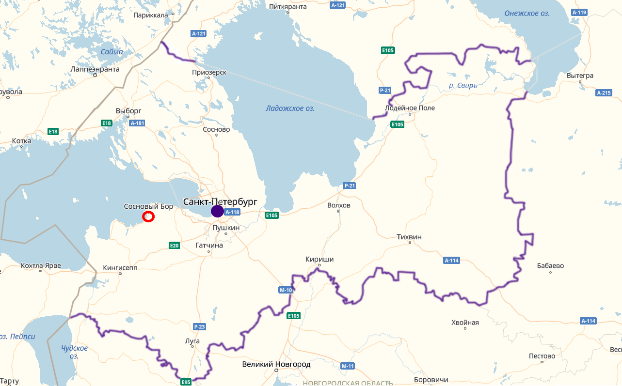 Рисунок 2.1.1 – МО Сосновоборский городской округ ЛО в Субъекте РФ Ленинградской областиСосновоборская территориальная транспортная система представляет собой комплекс объектов транспортной инфраструктуры, тесно взаимодействующих с вмещающей эти объекты территорией МО Сосновоборского городского округа ЛО, а также прилегающими к городу территориями муниципальных образований Лебяженское городское поселение, Копорское сельское поселение, Лопухинское сельское поселение Ломоносовского района Ленинградской области. На рисунке 2.1.1 отображено положение Сосновоборского городского округа в Субъекте РФ Ленинградской области. На рисунке 2.1.2 отображено положение муниципального образования Сосновоборского городского округа Ленинградской области в Ломоносовском муниципальном районе.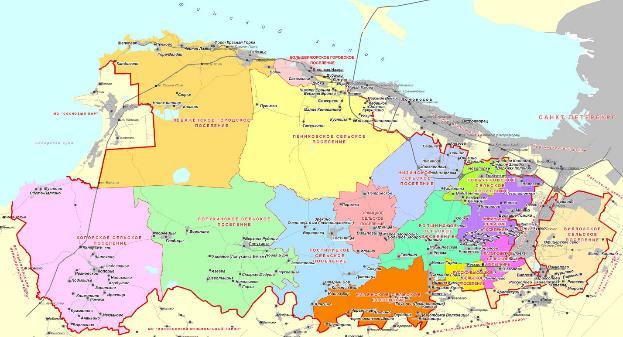 Рисунок 2.1.2 – Расположение муниципального образования Сосновоборский городской округ Ленинградской области в Ломоносовском муниципальном районеТерриториальная транспортная система – совокупность объектов транспортной инфраструктуры, транспортных средств, а также субъектов транспортной инфраструктуры и транспортных средств, функционирующих в территориально ограниченном социально-экономическом пространстве, имеющем территориальные органы управления (территории населённого пункта, поселения, муниципального района, городского округа, субъекта федерации, федерации в целом).Каркасным элементом территориальной транспортной системы города является городская транспортная сеть, включающая в себя улично-дорожную сеть, сеть пешеходных и велосипедных коммуникаций, сеть наземных, подземных и надземных внеуличных путей сообщения, а также водных и воздушных путей сообщения.Городская транспортная сеть тесно связана с терминальными объектами транспорта. Это стоянки, остановочные пункты, станции, вокзалы, грузовые дворы, транспортно-логистические комплексы, причалы, порты, аэродромы, вертодромы, посадочные площадки, аэровокзалы и т.п. Перечисленные терминальные объекты являются также элементами логистической системы и элементами системы транспортно-пересадочных узлов города. Транспортно-пересадочные узлы обеспечивают возможность смены различных видов транспорта в процессе передвижения.В транспортную систему также включены объекты систем связи, навигации и управления движением пешеходов и транспортных средств, а также с иные объекты, обеспечивающие функционирование системы (автобусные, троллейбусные и трамвайные парки, депо метрополитена, железнодорожные депо, сортировочные станции, автобазы, ремонтно-эксплуатационные базы и т.п.) Все перечисленные выше элементы являются составными частями транспортной инфраструктуры.Основная задача территориальной транспортной системы города – обеспечение своевременного, надёжного и безопасного передвижения людей и перемещения грузов на территории городского округа. Территориальные транспортные системы, в которых для осуществления городского движения используются различные, взаимодействующие друг с другом виды транспорта, принято называть интермодальными транспортными системами. При этом важнейшими элементами интермодальной системы становятся узлы, которые, вместе с путями сообщения, образуют «транспортно-коммуникативный каркас» городского пространства.Основными видами движения для городского округа являются пешеходное движение и движение с использованием транспортных средств осуществляемое:на улично-дорожной сети – велосипедный транспорт, автомобильный транспорт;на железнодорожных путях сообщения – железнодорожный транспорт;на водных путях сообщения – водный транспорт.Территориальная транспортная система городского округа включает в себя все объекты транспортной инфраструктуры, независимо от их значения и принадлежности, расположенные в границах городского округа, и характеризуется следующими показателями: площадь территории города – 8841,52 га, численность постоянно проживающего населения (2017 г.) – 68,0 тыс. человек,протяженность улично-дорожной сети составляет около 86,8 км, в том числе магистральная улично-дорожная сеть около 71,5 км,средняя плотность УДС в границах города составляет 1,09 км/км², средняя плотность магистральной УДС – 0,89 км/км², средняя плотность улично-дорожной сети в застроенной части города – 3,0 км/ км²,протяженность линий движения ГОПТ – 44,7 км, плотность сети линий городского общественного пассажирского транспорта в границах плотно застроенной части города составляет 2,71 км/км2.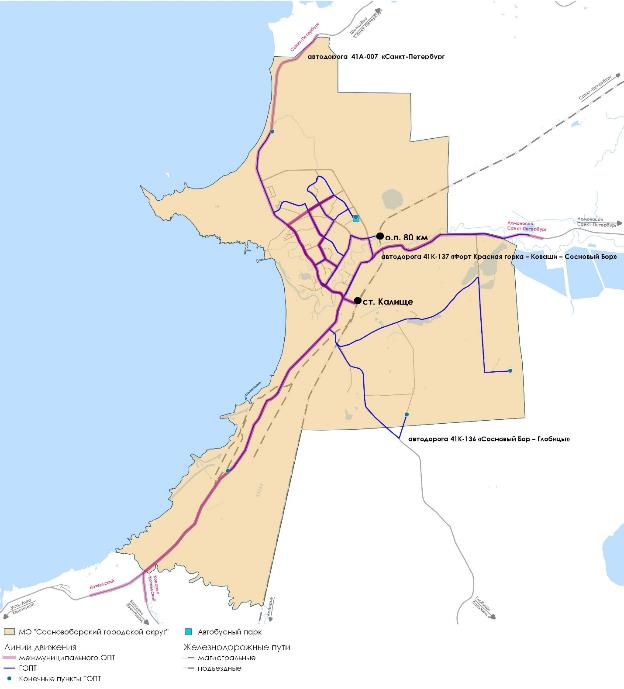 Рисунок 2.1.3 – Транспортная система муниципального образования Сосновоборский городской округ Ленинградской областиВ настоящее время в состав транспортной системы городского округа входят следующие компоненты, выделенные по признакам, существенным для планирования развития транспортной системы:улично-дорожная сеть;система организации дорожного движения;автомобильный транспорт: пассажирский – пригородный общественный (автобусы), городской общественный (автобусы), индивидуальный, ведомственный пассажирский транспорт, коммунальный спецтранспорт, грузовой транспорт, сооружения хранения и обслуживания, пассажирские и грузовые терминалы;сеть железнодорожных путей сообщения, узловые объекты железнодорожного транспорта.На рисунке 2.1.3 представлена транспортная система городского округа.Социально-экономическая характеристика муниципального образования Сосновоборский городской округ Ленинградской области. Оценка транспортного спроса Численность населения муниципального образования Сосновоборский городской округ Ленинградской области на 1 января 2019 года составила 68 344 чел. Проект разрабатывался раньше, чем были опубликованы окончательные официальные данные Государственной статистики, поэтому для расчётов принята численность населения 68,2 тыс.чел.По данным Сосновоборского филиала ГКУ «Центр занятости населения Ленинградской области», в период с 2015-2018 гг. наблюдается постепенное сокращение доли лиц трудоспособного возраста от общего числа жителей за счет демографических процессов (рис.2.2.1).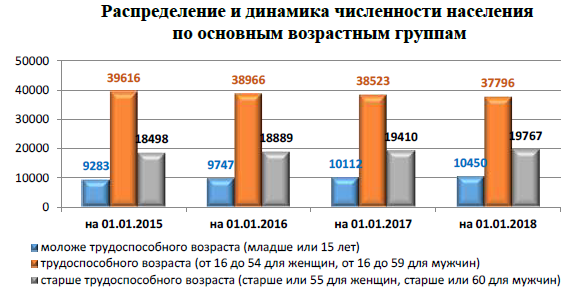 Рисунок 2.2.1 – Распределение и динамика численности населения по основным возрастным группамЧисленность трудовых ресурсов на 01.01.2018 составила 41,3 тыс.чел., а трудоспособное население в трудоспособном возрасте - 38,0 тыс.чел. Численность экономически активного населения на 01.01.2018 составила около 37,2 тыс. чел. Наибольшее число занятых приходится на следующие виды экономической деятельности:строительство (21,1%);обеспечение электрической энергией, газом и паром; кондиционирование воздуха (19,4%);Деятельность профессиональная, научная и техническая (9,9%);Торговля оптовая и розничная; ремонт автотранспортных средств и мотоциклов (9,9%).Оценка динамики и структуры маятниковой миграции за период 2015-2018 гг. приведена по данным Паспорта трудовых ресурсов городского округа приведена в табл. 2.2.1.Таблица 2.2.1 – Оценка динамики и структуры маятниковой миграции муниципального образования Сосновоборского городского округа ЛО за период 2015-2018 гг.Отрицательная маятниковая миграция по учебным целям связана с нехваткой на территории муниципального образования Сосновоборского городского округа Ленинградской области образовательных организаций для выпускников общеобразовательных учреждений. Маятниковая миграция по трудовым целям естественна для агломерационных процессов и охватывает как территорию прилегающих муниципальных образований Ленинградской области, так и территорию города Федерального значения – Санкт-Петербург. Маятниковая миграция увеличивает нагрузку на элементы транспортной системы городского округа, особенно в пиковые утренние и вечерние часы буднего дня. Также на нагрузку улично-дорожной сети в указанные периоды влияет неравномерность распределения мест приложения труда и мест проживания населения на территории внутри городского округа.Существующее функционирование транспортной инфраструктурыУлично-дорожная сеть 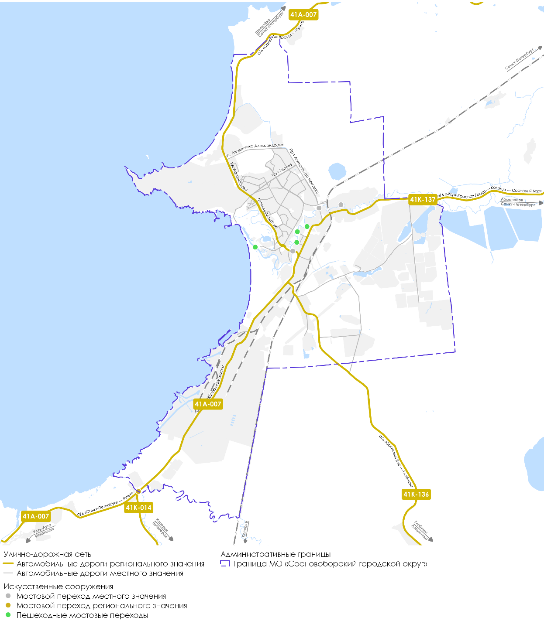 Рисунок 2.3.1 – Классификация улично-дорожной сети по 257-ФЗУлично-дорожная сеть городского округа представляет собой свободную планировочную структуру. Основными транспортными артериями являются улицы Ленинградская и Афанасьева, являющиеся частью региональной автомобильной дороги «Санкт-Петербург – Ручьи», и Копорское шоссе, обеспечивающее доступ к региональным автомобильным дорогам «Форт Красная Горка – Коваши – Сосновый Бор» с востока, «Сосновый Бор» – Глобицы» с юго-востока, «Волосово – Керново» с юга и «Санкт-Петербург – Ручьи» с юго-запада. 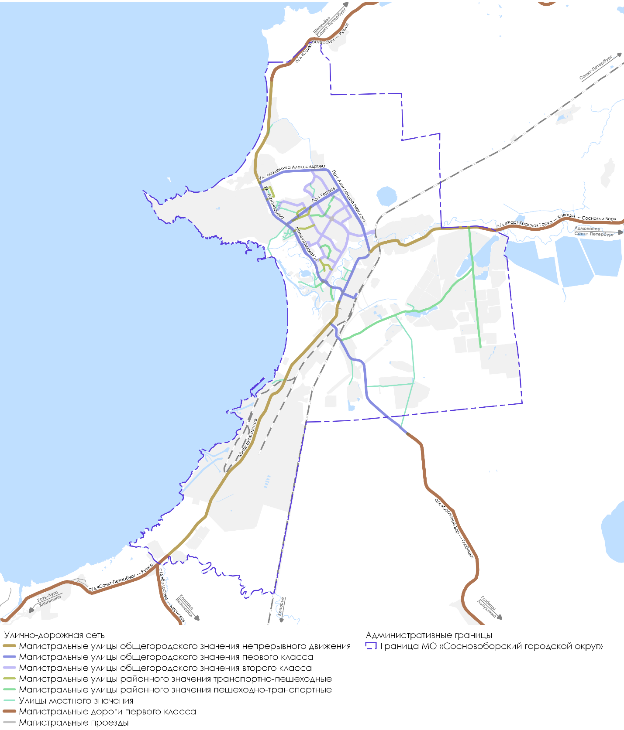 Рисунок 2.3.2 – Градостроительная классификация улично-дорожной сетиПеречисленные улицы, вкупе с улицей Академика Александрова и проспектами Александра Невского и Героев (магистральные улица общегородского значения первого класса), образуют каркас улиц, обслуживающих плотно застроенную часть города. Внутри плотно застроенного пятна основное движение транспортных потоков осуществляется по магистральным улицам общегородского значения второго класса: улица Красных Фортов;улица Петра Великого;Молодёжная улица;улица Космонавтов;Парковая улица;Солнечная улица;аллея Ветеранов;улица 50 лет Октября.Площадь городского округа в административных границах составляет 88,4 км2. Протяжённость улично-дорожной сети равняется 86 км (без учёта внутриквартальных проездов); протяжённость магистральной улично-дорожной сети – 71 км. Сводные параметры УДС приведены в таблице 2.3.1.Таблица 2.3.1 – Параметры улично-дорожной сети городского округаКоэффициент Дубелира (отношение площади улично-дорожной сети к площади города) составляет 0,01. Плотность магистральной улично-дорожной сети составляет 0,89 км/км2. Столь низкие значения объясняется наличием в границах МО обширных участков незастроенных территорий, промышленных зон, дачной застройки. Согласно анализу, приведённому в Региональных нормативах градостроительного проектирования Ленинградской области, плотность улично-дорожной сети застроенных территорий в микрорайонах средне- и многоэтажной жилой застройки городского округа составляет 3,0 км/км2. При дальнейшем развитии застройки и УДС следует ориентироваться на значение 4,0 км/км2.Качество содержания дорог городского округа удовлетворительное. Улично-дорожная сеть на плотно застроенных территориях обладает усовершенствованным покрытием проезжих частей. Следует отметить наличие неблагоустроенных участков УДС в районах усадебной, дачной застройки и садоводств.На территории муниципального образования имеется четыре автодорожных и четыре пешеходных моста (рис. 2.3.1). Все четыре автодорожных моста (мост через реку Воронку на Копорском шоссе, мосты через реку Коваши на Ленинградской улице, проспекте Александра Невского и улице Садовой) по своим параметрам не соответствуют нормативной базе.Улично-дорожная сеть городского округа пересекает железнодорожные пути трижды: на Копорском шоссе, Ракопежском шоссе, Набережной улице. Все эти пересечения не обеспечены путепроводами в разных уровнях.Карта существующих скоростных ограничений изображена на рис. 2.3.3.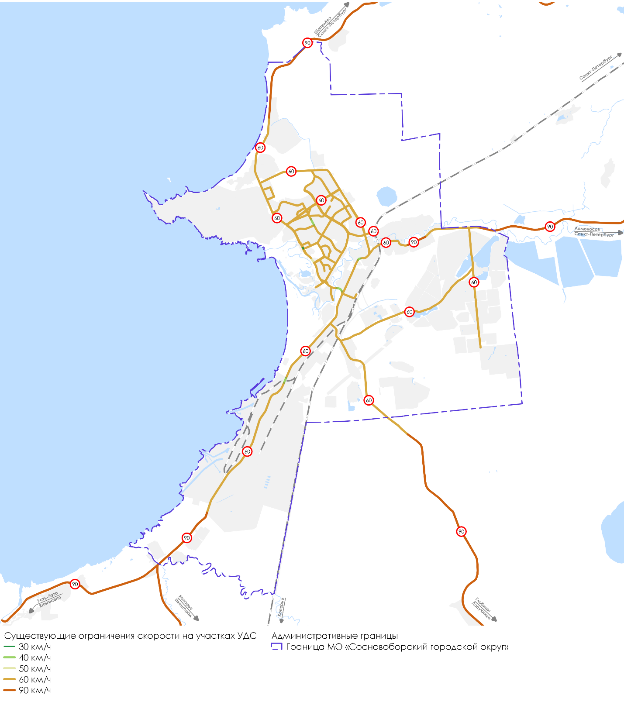 Рисунок 2.3.3 – Схема скоростных ограничений на магистральной улично-дорожной сетиДля анализа загрузки улично-дорожной сети были проанализированы результаты натурных обследований по четырем сечениям (рис. 2.3.4): два сечения на вылетных магистралях и два – на улично-дорожной сети в пределах плотно застроенной территории.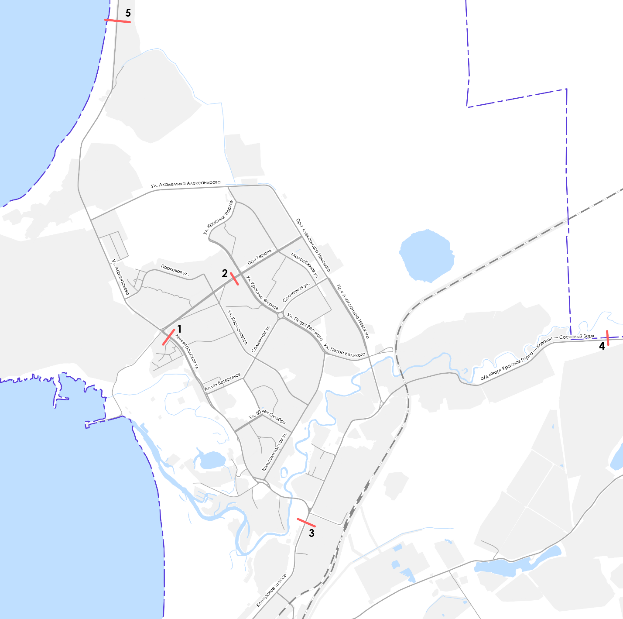 Рисунок 2.3.4 – Схема обследованных сеченийИсходя из результатов обследования получены коэффициенты загрузки участков УДС. Для расчёта пропускных способностей улиц использован СП 396.1325800.2018 «Улицы и дороги населенных пунктов. Правила градостроительного проектирования». Результаты отображены в табл. 2.3.2.Таблица 2.3.2 – Сводная таблица коэффициентов загрузкиИсходя из таблицы результатов расчёта можно сделать вывод, что в режиме высокой нагрузки работает Копорское шоссе в сторону ЛАЭС.По результатам проведенных обследований была откалибрована разработанная математическая модель транспортных и пассажирских потоков. Картограмма загрузки улично-дорожной сети и потоков индивидуального транспорта представлены на рисунках 2.3.4.1 и 2.3.4.2.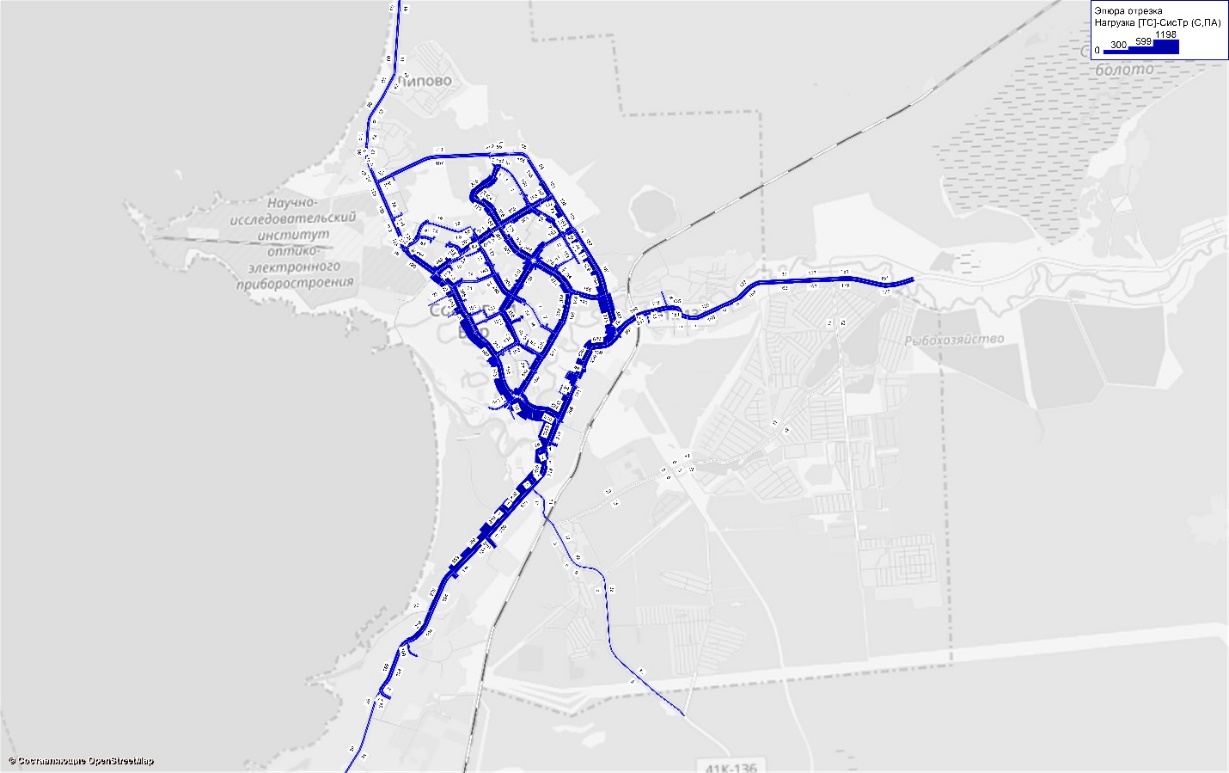 Рисунок 2.3.4.1 – Картограмма потоков индивидуального транспорта, 2019 год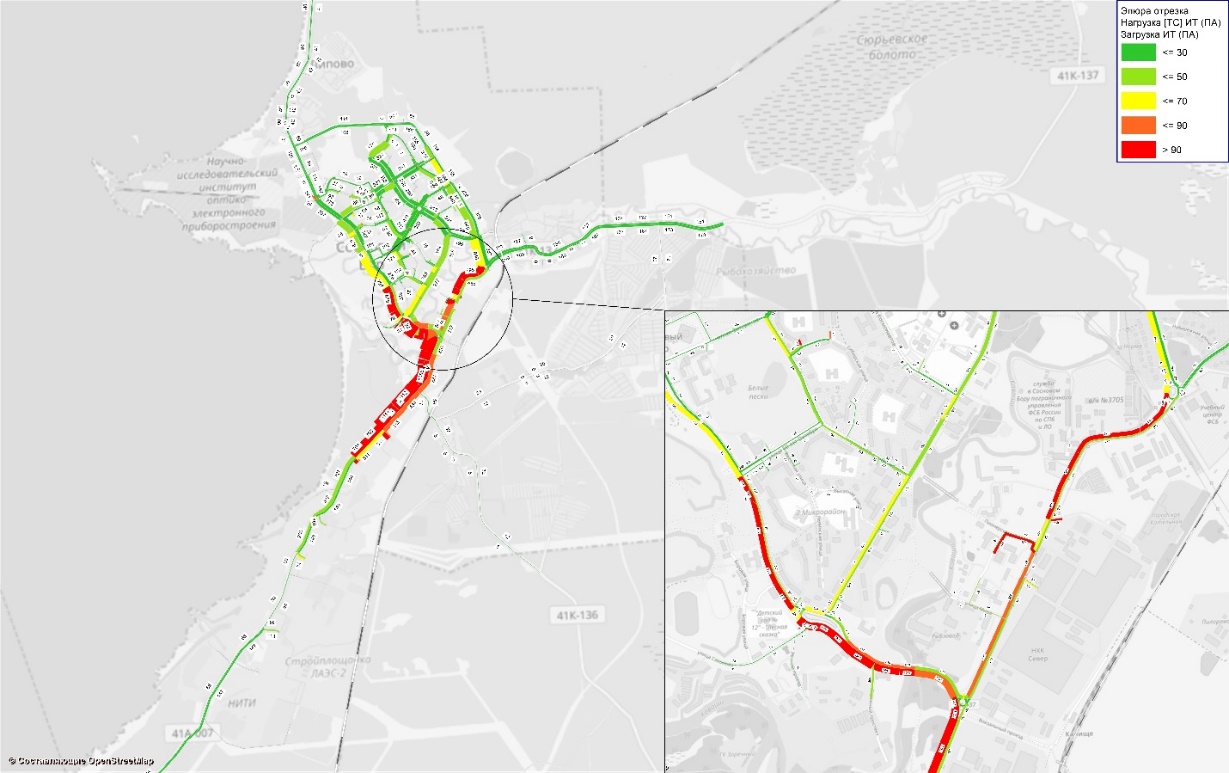 Рисунок 2.3.4.2 – Картограмма загрузки транспортом участков улично-дорожной сети, 2019 годВнешний транспортВнешние связи городского округа осуществляются с Санкт-Петербургом, прилегающими населенными пунктами и районным центром Ломоносовского района – г. Ломоносов, железнодорожным и автобусным транспортом. Воздушное и водное сообщение отсутствуют. Связи с центрами прилегающих к Ломоносовскому муниципальному району – Кингисеппскому, Волосовскому и Гатчинскому муниципальных районов, беспересадочно осуществляются только на индивидуальном транспорте по улично-дорожной сети. Улично-дорожная сеть и автомобильный транспортСвязи городского округа с Санкт-Петербургом и прилегающими населенными пунктами осуществляются по автомобильным дорогам общего пользования регионального значения:автодорога 41А-007 «Санкт-Петербург – Ручьи»,автодорога 41К-137 «Форт Красная горка – Коваши – Сосновый Бор»;автодорога 41К-136 «Сосновый Бор – Глобицы».По автодороге 41А-007 «Санкт-Петербург – Ручьи» осуществляются связи с автомобильными дорогами общего пользования федерального значения:А-118 Кольцевая автомобильная дорога вокруг города Санкт-Петербург;А-120 «Санкт-Петербургское южное полукольцо» Кировск – Мга – Гатчина – Большая Ижора;А-180 «Нарва» (Е20) Санкт-Петербург – граница с Эстонской Республикой.На территории городского округа автомобильные дороги общего пользования регионального значения, в связи с отсутствием автодорожного обхода, вливаются в городскую улично-дорожную сеть, что ведет к повышению транспортной нагрузки на ул. Ленинградскую, ул. Набережная, Копорское шоссе. Межмуниципальное сообщение с городским округом осуществляется ООО «Автотранспортное предприятие Барс-2». Через территорию города проходят следующие межмуниципальные маршруты:№9 г. Сосновый Бор, АТП - д. Систо-Палкино, промежуточные остановочные пункты - ул.Молодежная - магазин "Москва" - магазин "Природа" - ДК - ул.Солнечная - центральная почта - спорткомплекс Малахит - пожарное депо - хлебозавод - кладбище - Керново - садоводство Пярнушки - садоводство Лужки - д.СистоПалкино;№20 А г. Сосновый Бор, АТП - д. Коваши, промежуточные остановочные пункты ул.Молодежная - магазин "Москва" - магазин "Природа" - ДК - ул.Солнечная - центральная почта - спорткомплекс Малахит - пожарное депо - Старое Калище - агрофирма "Роса" - садоводство Березка - д.Новое Калище - Лендовщина – Мордовщина;№ 401 город Сосновый Бор, пр. Героев – город Санкт-Петербург, ул. Червонного Казачества (через д. Шепелево);№401А город Сосновый Бор, пр. Героев – город Санкт-Петербург, ул. Червонного Казачества (через д. Коваши); №402 город Сосновый Бор, пр. Героев – метро «Парнас»;№673 г. Сосновый Бор, пр. Героев - г. Санкт-Петербург, г. Ломоносов, ж/д ст. Ораниенбаум; №677 город Сосновый Бор, пр. Героев - п. Котельский, 2-я остановка;№ 677А город Сосновый Бор, пр. Героев - п. Котельский, 2-я остановка (через с. Копорье).Согласно обследованию на межмуниципальном автобусном транспорте, проведенному Управлением Ленинградской области по транспорту (таблица 2.3.3), наибольший пассажиропоток наблюдается на маршрутах №401, 401А, 402, 673, на этих же маршрутах, соответственно, задействовано большее количество транспортных средств. Все эксплуатируемые транспортные средства среднего класса. Таблица 2.3.3 – Обследование пассажиропотоков, по данным Управления Ленинградской области по транспортуС северо-востока в городской округ входит магистральная однопутная железнодорожная линия Санкт-Петербург– Калище – Котлы – Веймарн (Санкт-Петербург-Витебский регион Октябрьской железной дороги), электрифицированная на участке Санкт-Петербург – Калище, на котором, кроме грузового, осуществляется пассажирское движение. Участок Калище – Котлы – с тепловозной тягой.На территории городского округа расположена железнодорожная станция Калище – промежуточная, IV класса, осуществляется грузо-пассажирская работа. С запада от железнодорожных путей расположено здание железнодорожного вокзала. Со станции отправляются электропоезда в Санкт-Петербург – 10 пар поездов в сутки, в дневное время отправляется ускоренный электропоезд «Ласточка». Организатором пассажирских перевозок выступает Северо-западная пригородная компания. Компания учреждена открытым акционерным обществом «Российские железные дороги» (ОАО «РЖД») и Правительством Санкт-Петербурга. Компания является дочерним зависимым обществом ОАО «РЖД». По станции проходит четыре железнодорожных пути, один из которых тупиковый. На юге над станцией устроен надземный пешеходный переход. Пешеходные подходы к пассажирским платформам осуществляются в уровне земли. Связь с селитебной территорией городского округа осуществляется по Вокзальному проезду, Копорскому шоссе и Ленинградской улице. У станции расположен остановочный пункт городского №5, №6) и межмуниципального (№677, №677А) общественного пассажирского транспорта.  На территории городского округа, в 2 км на север от ст. Калище расположен остановочный пункт 80 км, на котором осуществляется пассажирская работа.Железнодорожная линия Санкт-Петербург – Котлы пересекается с улично-дорожной сетью городского округа в одном уровне – охраняемые переезды по ул. Набережной (автомобильная дорога Форт Красная Горка - Коваши - Сосновый Бор) и по Ракопежскому ш. (автомобильная дорога Сосновый Бор – Глобицы). Неохраняемые железнодорожные переезды имеются также на пересечениях подъездных путей с улично-дорожной сетью. На территории города располагаются два железнодорожных моста через водные объекты.Городской транспорт Транспортно-пересадочные узлыБазовая классификация транспортно-пересадочных узлов включает ТПУ трех уровней, в зависимости от разнообразия сосредоточенных в узле остановочных пунктов, станций, терминалов:1 уровень - ТПУ федерального значения,2 уровень - ТПУ регионального значения,3 уровень - ТПУ городского значения.Таким образом, ТПУ третьего уровня (городского значения) обеспечивают возможность пересадки между различными видами городского транспорта, ТПУ второго уровня (регионального значения) формируются на пересечении междугородных, пригородных и городских маршрутов транспорта, ТПУ первого уровня (федерального значения) формируются на пересечении международных, междугородных, пригородных и городских маршрутов транспорта.На момент разработки проекта на территории города можно выделить 3 неорганизованных транспортно-пересадочных узла регионального значения (2 уровня). Транспортно-пересадочные узлы 1 и 3 уровней отсутствуют. Неорганизованный транспортно-пересадочный узел – комплекс объектов инфраструктуры пассажирского транспорта, сформированный поэтапной урбанизацией города, в котором осуществляется пересадка с одного вида транспорта на другой.В таблице 2.3.4 и на рисунке 2.3.5 приведены существующие транспортно-пересадочные узлы, классифицированные по значению.Таблица 2.3.4 – Перечень существующих ТПУ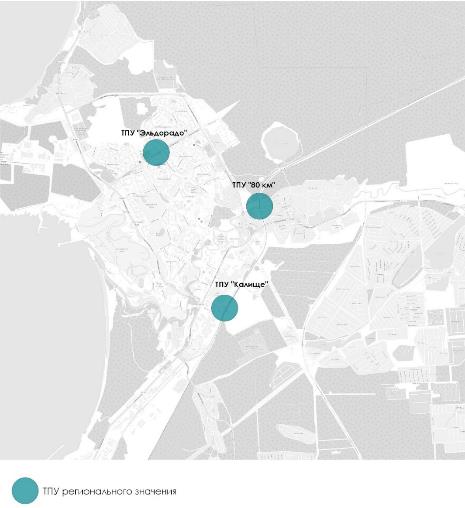 Рисунок 2.3.5 – Схема расположения существующих неорганизованных ТПУТПУ «ТЦ Эльдорадо»Транспортно-пересадочный узел расположен на пересечении пр. Героев и ул. Красных Фортов, включает маршруты городского общественного пассажирского транспорта (автобус) и межмуниципального общественного пассажирского транспорта (автобус). Территория ТПУ находится в жилой зоне с элементами общественно-деловых функций. Отправление междугородних маршрутов автобусов в Санкт-Петербург осуществляется из «кармана» общественного транспорта у ТЦ «Эльдорадо». Маршруты городского общественного пассажирского транспорта в этом «кармане» не останавливаются.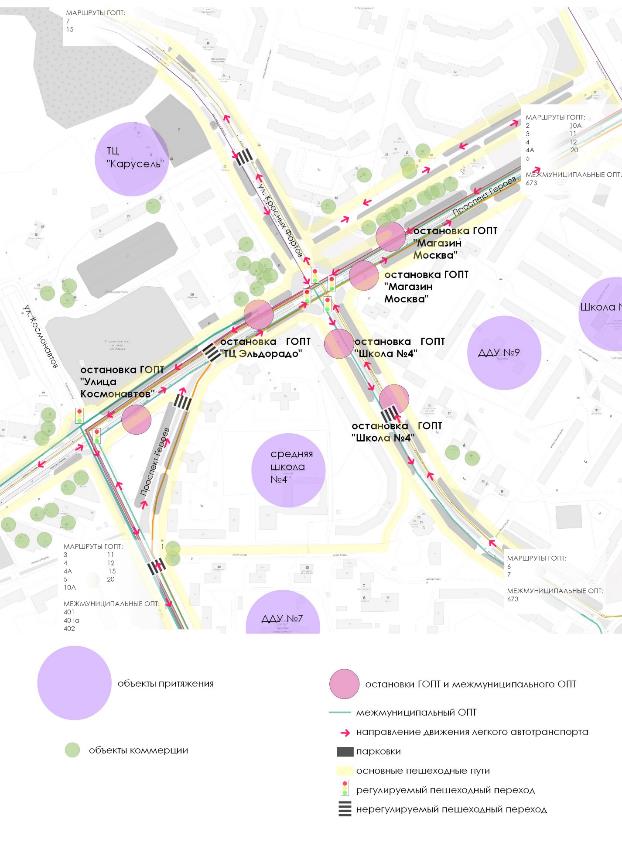 Рисунок 2.3.6 – Схема организации движения транспорта и пешеходов в ТПУ «ТЦ Эльдорадо»Согласно разрабатываемому документу «Генеральный план муниципальное образование Сосновоборский городской округ Ленинградской области» (2018 г.) территория рассматриваемого ТПУ относится к зоне делового, общественного и коммерческого назначения. К основным задачам реорганизации территории данного ТПУ относятся:транспортная доступность различными видами транспорта (общественный пассажирский транспорт, такси, личный автотранспорт), совершение удобной и безопасной пересадки с одного вида транспорта на другой, включая маломобильные группы населения,обеспечение безопасного передвижения по территории ТПУ всех участников улично-дорожного движения.С целью формирования связей между основными объектами общественного пассажирского транспорта:остановка ГОПТ «ТЦ Эльдорадо» - остановка ГОПТ «Магазин Москва»,остановка ГОПТ «ТЦ Эльдорадо» - остановка ГОПТ «Школа №4»,остановка ГОПТ «ТЦ Эльдорадо» - остановка ГОПТ «Улица Космонавтов»;был проведен анализ существующей организации движения транспорта и пешеходов и выявлены следующие проблемы:низкое информационное обеспечение существующих остановочных пунктов,отсутствие инфраструктуры для велосипедного транспорта,отсутствие навигации,отсутствие площадки для отстоя межмуниципальных автобусов,отсутствие комнат отдыха для водителей.ТПУ «80 км»Транспортно-пересадочный узел, расположен в районе о.п. железной дороги «80 км» на автобусном кольце по ул. Петра Великого и включает маршруты городского общественного пассажирского транспорта и межмуниципального общественного пассажирского транспорта (пригородный электропоезд). Рядом с ТПУ расположен сектор усадебной жилой застройки. Согласно разрабатываемому Генеральному плану (2018 год), на территории ТПУ планируется организация зоны общественно-деловой застройки и строительство автостанции. Согласно Схеме территориального планирования Ленинградской области, строительство автостанции исключено из перечня планируемых объектов.К основным задачам реорганизации территории данного ТПУ относятся:транспортная доступность различными видами транспорта (общественный пассажирский транспорт, такси, личный автотранспорт), совершение удобной и безопасной пересадки с одного вида транспорта на другой, включая маломобильные группы населения,обеспечение безопасного передвижения по территории ТПУ всех участников улично-дорожного движения.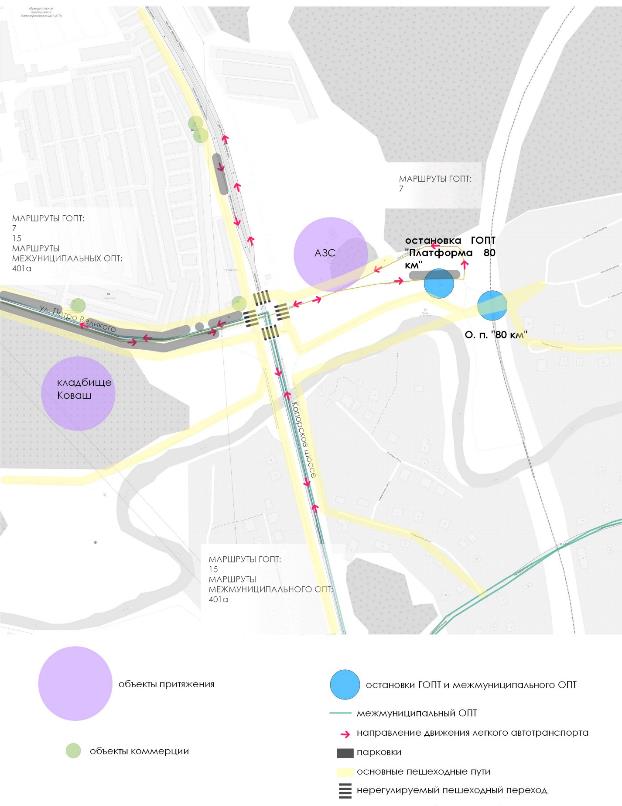 Рисунок 2.3.7 – Схема организации движения транспорта и пешеходов в ТПУ «80 км»С целью формирования связей между основными объектами общественного пассажирского транспорта:о.п «80км» - остановка ГОПТ «Платформа 80км»;о.п «80км» - остановка ГОПТ «Коттеджи»;остановка ГОПТ «Платформа 80км» - остановка ГОПТ «Коттеджи».был проведен анализ существующей организации движения транспорта и пешеходов и выявлены следующие проблемы:низкое информационное обеспечение существующих остановочных пунктов;отсутствие инфраструктуры для велосипедного транспорта;отсутствие навигации;отсутствие пешеходной инфраструктуры.ТПУ «Калище»Транспортно-пересадочный узел, расположен на ул. Вокзальный проезд у ж.д. станция «Калище» и включает маршруты городского общественного пассажирского транспорта и межмуниципального общественного пассажирского транспорта (автобус, пригородный электропоезд). Согласно разрабатываемому Генеральному плану (2018 год), на территории ТПУ запланирована организация зоны специальной общественно-деловой застройки.К основным задачам реорганизации территории данного ТПУ относятся:транспортная доступность различными видами транспорта (общественный пассажирский транспорт, такси, личный автотранспорт), совершение удобной и безопасной пересадки с одного вида транспорта на другой, включая маломобильные группы населения,обеспечение безопасного передвижения по территории ТПУ всех участников улично-дорожного движения.С целью формирования связей между основными объектами общественного пассажирского транспорта:ж.д. станция «Калище» - остановка ГОПТ «Вокзал»,остановка ГОПТ «Вокзал» - ж.д станция «Калище»,был проведен анализ существующей организации движения транспорта и пешеходов и выявлены следующие проблемы:низкое информационное обеспечение существующих остановочных пунктов,отсутствие инфраструктуры для велосипедного транспорта,отсутствие навигации,отсутствие пешеходной инфраструктуры,отсутствие пешеходного перехода непосредственно у железнодорожной станции через Вокзальный проезд.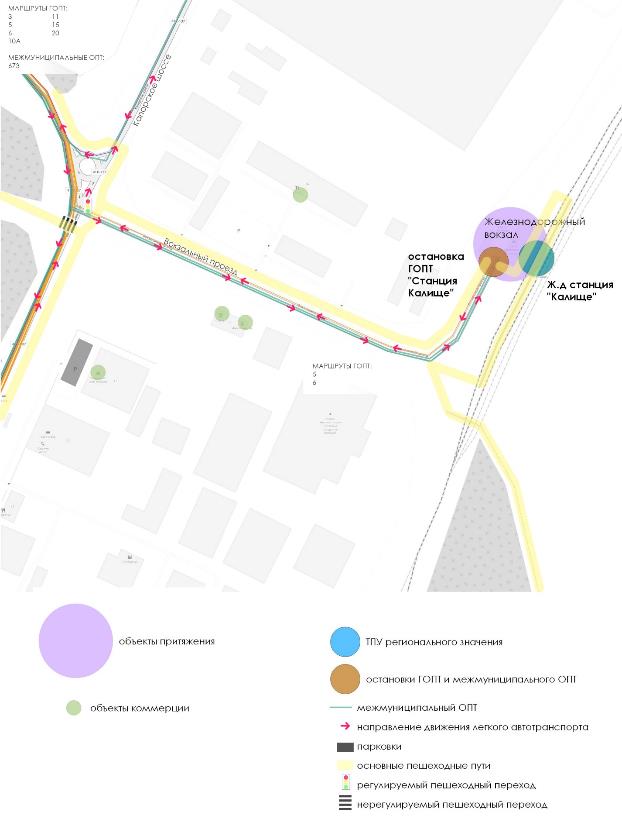 Рисунок 2.3.8 – Схема организации движения транспорта и пешеходов в ТПУ «Калище»Внутригородские пассажирские перевозки осуществляются автобусным транспортом и индивидуальными легковыми автомобилями. Городской общественный пассажирский транспортОбщие данныеСогласно исходным данным, объемы количества перевезенных пассажиров в 2018 году упали, по отношению к 2014 году на 13%. В таблице 2.3.5 представлена таблица со статистическими данными по объемам перевозок пассажиров на территории городского округа.Таблица 2.3.5 – Статистические данные по объемам перевозок пассажиров по годамРисунок 2.3.9 – Объемы перевезенных пассажиров с 2014-2018 гг.Согласно документу планирования регулярных пассажирских перевозок на территории городского округа, в период с 01.01.2018г. по 31.12.2020 г. регулярную перевозку пассажиров и багажа транспортом общего пользования осуществляет ООО «Ленинградская АЭС-Авто» в соответствии с муниципальным контрактом № 0145300000117000180-0050531-02 от 14.11.2017г.Маршрутная сеть на территории городского округа состоит из 11 муниципальных маршрутов регулярных перевозок - №№ 2, 3, 4, 4А, 5, 6, 7,10А, 11, 12, 15, 20. Реестр маршрутов регулярных перевозок утвержден постановлением администрации городского округа от 29/12/2016 № 2936 «О внесении изменений в постановление администрации Сосновоборского городского округа от 28/12/2015 № 3294 «Об утверждении реестра муниципальных маршрутов регулярных перевозок в границах муниципального образования Сосновоборский городской округ Ленинградской области» (с изменениями от 23/03/2016 № 698).Муниципальные маршруты регулярных перевозок обслуживаются автобусами малого, среднего, большого и особо большого класса. Общее количество автобусов, осуществляющих перевозку пассажиров по муниципальным маршрутам, составляет 20 единиц.В бюджете городского округа предусматриваются средства на частичное возмещение недополученных доходов от предоставления льготных проездных билетов:учащимся общеобразовательных и специальных учреждений города Сосновый Бор, учащимся средних специальных и студентам высших учебных заведений очного отделения города Сосновый Бор и Санкт-Петербург;учащимся общеобразовательных учреждений города Сосновый Бор, обучающихся по семейной форме обучения;работникам образовательных учреждений, подведомственных комитету образования администрации муниципального образования Сосновоборский городской округ Ленинградской области по спискам, представленным муниципальными образовательными учреждениями.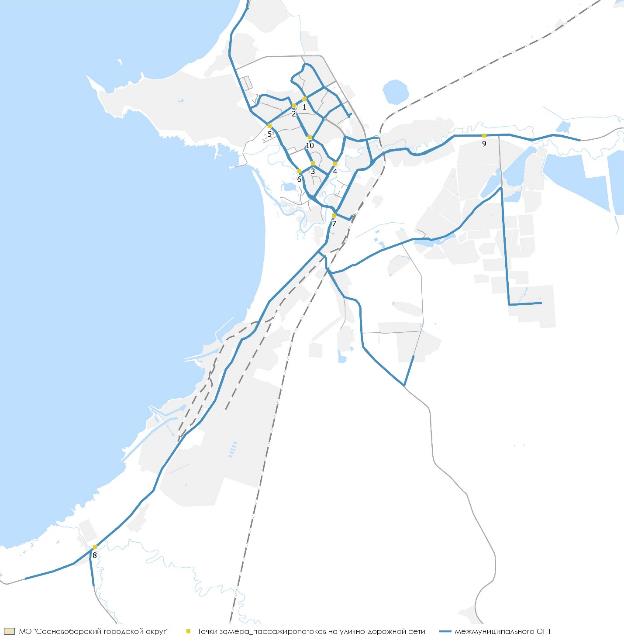 Рисунок 2.3.10 – Точки замера пассажиропотоков на улично-дорожной сетиНатурное обследование пассажиропотоков в сеченияхВ марте 2019 года на ключевых сечениях городской улично-дорожной сети в утренний трехчасовой пик с 7.00 до 10.00 (рисунок 2.3.10) было проведено обследование пассажиропотоков. Результаты обследования приведены в таблице 2.3.6. По результатам обследования отмечены высокие пассажиропотоки и интенсивность маршрутных транспортных средств на двух внутригородских сечениях – 3 (ул. Солнечная) и 10 (ул. Космонавтов). Отмечены низкие пассажиропотоки на межмуниципальном общественном пассажирском транспорте на связях с Санкт-Петербургом, г. Ломоносов, пос. Котельский (сечение 8, 9). На связи жилой застройки с производственной зоной (сечение 7) отмечены высокая интенсивность маршрутных транспортных средств и относительно небольшой пассажиропоток. Результаты обследования также показали, что маршрутная сеть реестра, переданного в исходных данных, отличается от действующей маршрутной сети на улично-дорожной сети городского округа. На рисунке 2.3.11.1 представлена картограмма пассажирского потока на общественном пассажирском транспортеТаблица 2.3.6 – Результаты обследования пассажиропотоков в сечениях на улично-дорожной сетиРисунок 2.3.11 – Пассажиропотоки в сечениях улично-дорожной сети, обследование март 2019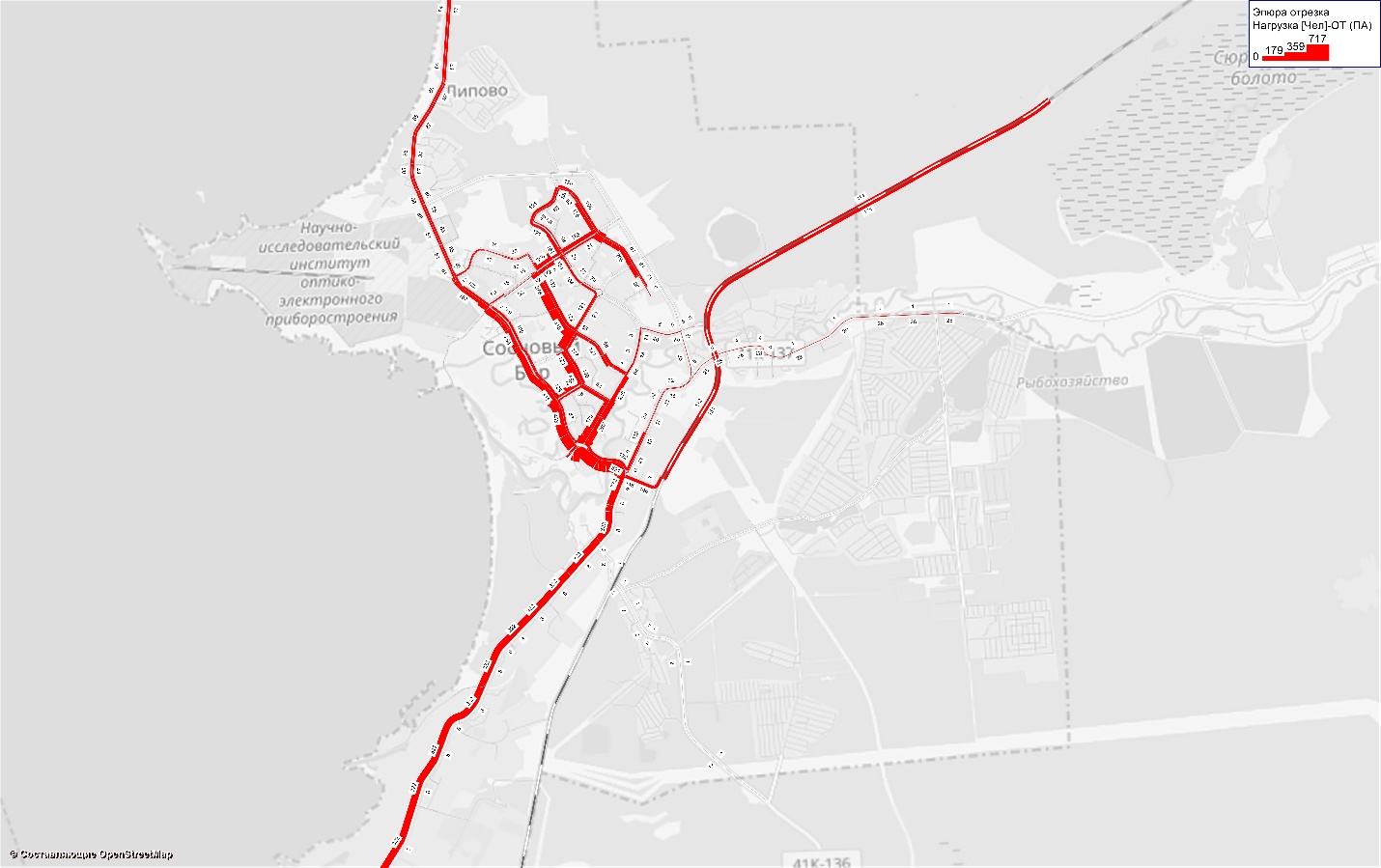 Рисунок 2.3.11.1 – Картограмма распределения пассажирских потоков на сети общественного транспорта, 2019 год.Анализ существующего положения ГОПТОсновные показатели транспортной сети городского округа и маршрутной сети ГОПТ:общая протяженность маршрутной сети – около 123 км,средняя протяженность маршрута – 11,1 км, что соответствует средней протяженности маршрута для крупных городов, общая протяженность транспортной сети (линий движения ГОПТ) – 44,7 км,количество маршрутов ГОПТ – 11, что соответствует расчетному значению количества маршрутов ГОПТ для городов подобных Сосновому Бору,плотность линий движения ГОПТ в плотно-застроенной части города – 2,71 км/кв.км, что соответствует нормативным показателям (1,5 – 2,5 км/кв.км) и даже превышает их;маршрутный коэффициент – 2,74 км/кв.км, также соответствует нормативным показателям (2-4).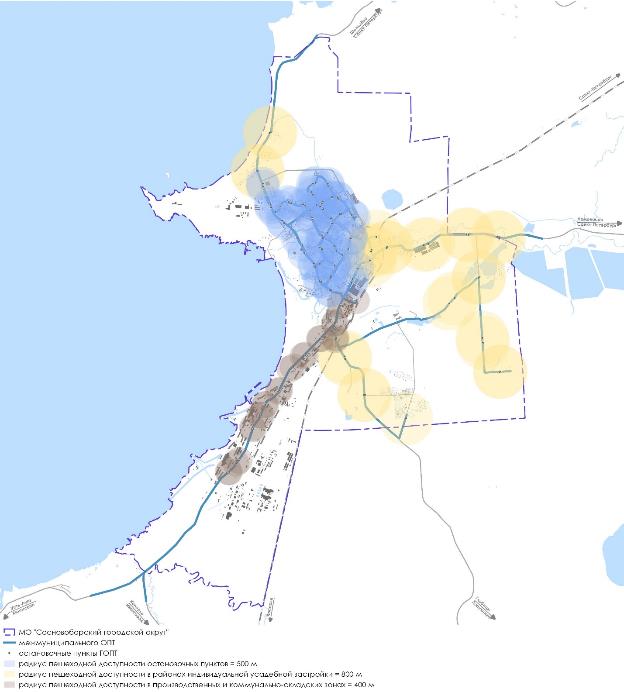 Рисунок 2.3.12 – Территориальный анализ ГОПТС целью выявления проблем функционирования сложившейся системы городского общественного пассажирского транспорта, были проведены следующие анализы:Анализ транспортного обслуживания территории города ГОПТПри проведении территориального анализа от действующих остановочных пунктов ГОПТ на существующей маршрутной сети, были построены радиусы пешеходной доступности остановочных пунктов – 500 метров, в индивидуальной усадебной застройке – 800 метров, в производственных и коммунально-складских зонах – 400 метров. В результате проведенного анализа было определено, что практически вся застроенная территория городского округа обслужена линиями движения ГОПТ, за исключением территории некоторых садоводств и производственных зон, что связано с особым статусом этих зон и отсутствием связей (рисунок 2.3.12). Согласно разрабатываемому Генеральному плану, на перспективу ожидается развитие территории на севере города и в восточной его части. Преимущественно это малоэтажная и среднеэтажная жилая и общественно-деловая застройка (рисунок 2.3.13).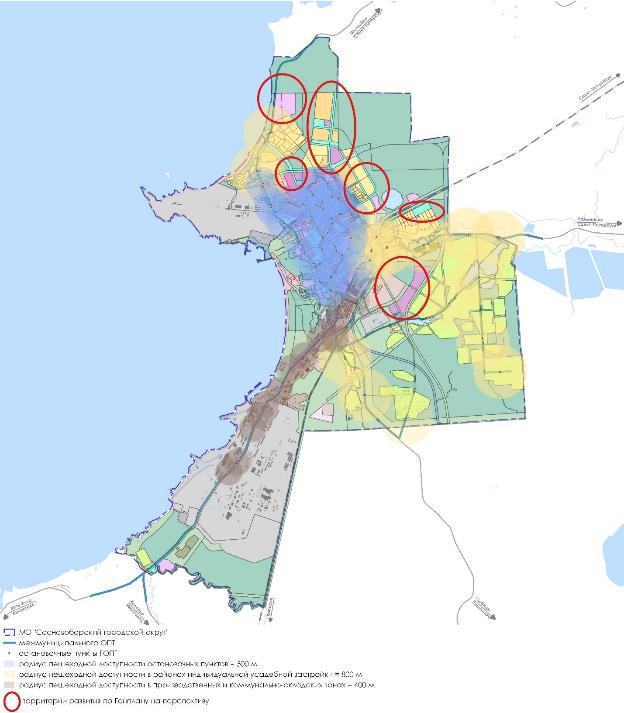 Рисунок 2.3.13 – Развитие территории на перспективу, согласно разрабатываемому Генеральному плануАнализ количества маршрутов на участках улично-дорожной сетиДанный вид анализа был проведен на маршрутах по действующему реестру, переданному в качестве исходных данных для разработки проекта. В результате проявились участки улично-дорожной сети с большим количеством маршрутов, в результате чего обозначился некий насыщенный коридор с маршрутами ГОПТ (без учета интенсивности движения маршрутных транспортных средств) пр. Героев – ул. Космонавтов – Солнечная ул. – ул. 50-лет Октября – Ленинградская улица. Ул. Молодежная насыщена маршрутами ГОПТ, поскольку выход подвижного состава на линию происходит согласно реестру только по такому маршруту. Необходимо на стадии актуализации маршрутной сети рассмотреть изменение трассировок или ликвидацию некоторых дублирующих маршрутов.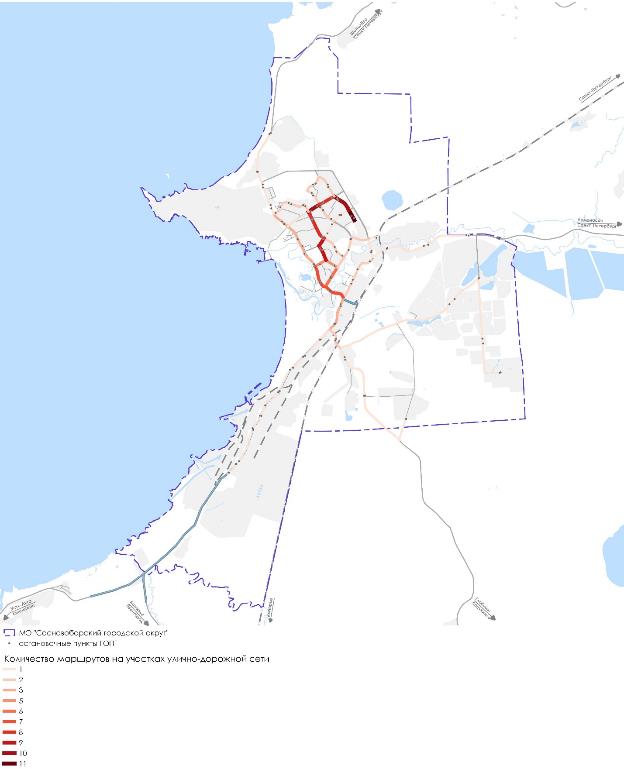 Рисунок 2.3.14 – Количество маршрутов на участках улично-дорожной сетиАнализ непрямолинейности маршрутовДанный вид анализа был проведен на маршрутах по действующему реестру, переданному в качестве исходных данных для разработки проекта. В результате были выявлены наиболее непрямолинейные маршруты - №2, 6, 7,12,15. Трассировки некоторых маршрутов необходимо пересмотреть, ориентируясь на существующее размещение основных объектов притяжения и учитывая перспективу развития территории.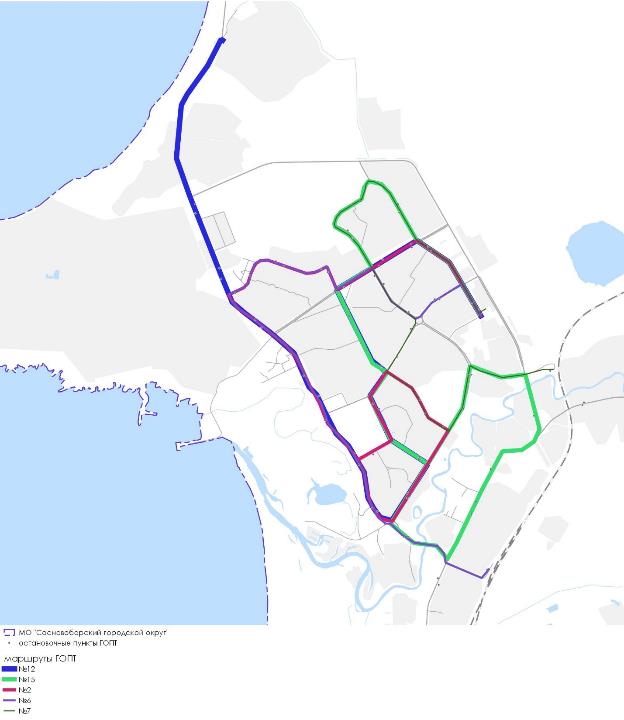 Рисунок 2.3.15 – Трассировки наиболее непрямолинейных маршрутов ГОПТКроме проблем, выявленных в результате анализа функционирования сложившейся маршрутной сети ГОПТ, необходимо отметить следующие аспекты, влияющие на повышение спроса на использование ГОПТ:Большой интервал движения маршрутных транспортных средств ГОПТ, особенно в межпиковое время, достигающий 3-4 часов. В выходные дни интервал движения возрастает.Окончание работы маршрутов ГОПТ приходится в основном на 19-20 часов вечера, но есть маршруты завершающие свою работу в 18-19 часов. В выходные дни режим работы еще сокращается.Увеличение интервала движения и сокращение режима работы на сети ГОПТ связано с изношенностью и нехваткой подвижного состава. Согласно данным разрабатываемого Генерального плана, возраст 34 автобусов из 50 единиц подвижного состава старше 10 лет, из которых возраст 13 старше 20 лет. На рисунке 2.3.16 представлена фотография подвижного состава.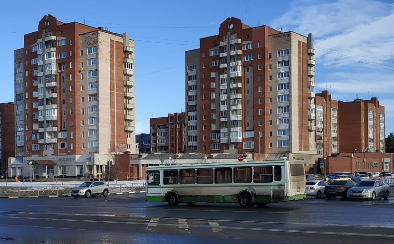 Рисунок 2.3.16 – Фотография подвижного состава, февраль 2019г.Отсутствие информационного обеспечения и навигации на остановках.Отсутствие единого центра управления пассажирскими перевозками.Индивидуальный транспортУровень автомобилизации населения – это показатель обеспеченности населения автомототранспортными средствами, который рассчитывается как число автомототранспортных средств на 1000 человек населения.В городском округе уровень автомобилизации в 2018 году достиг показателя 445 авт./1000 жит. Общее количество зарегистрированных автомобилей всех категорий оценивается в 30,4 тыс. ед. (таблица 2.3.7). Если принимать в расчет транспортные средства всех категорий, зарегистрированные в городском округе, то на 1000 чел. населения приходится 447 ТС всех категорий. Таким образом, доля легковых автомобилей составляет 82 % от общего количества зарегистрированных ТС.Уровень обеспеченности легковыми автомобилями – это показатель обеспеченности физических лиц легковыми автомобилями (ЛА), который рассчитывается как число легковых автомобилей, находящихся в собственности физических лиц, на 100 человек населения.Уровень обеспеченности легковыми автомобилями в городском округе к 2018 году составил 358 ЛА/100 жит.В собственности физических лиц находится около 24,5 тыс. легковых автомобилей, что составляет 97% от общего количества зарегистрированных автомобилей. При расчете количества мест хранения индивидуального автотранспорта будет учтено именно количество легковых автомобилей, находящихся в собственности физических лиц.Таблица 2.3.7 – Исходные данные по количеству зарегистрированных транспортных средств на территории городского округаСогласно разрабатываемому Генеральному плану, «хранение легковых автомобилей и мототранспорта индивидуальных владельцев осуществляется в одноэтажных гаражах боксового типа и на стоянках открытого типа. В городе насчитывается более 50 гаражно-строительных кооператива и большое количество стоянок открытого типа. Хранение маломерных судов, принадлежащих гражданам, осуществляется на базах-стоянках, расположенных на берегах р. Коваши. Территория, занимаемая гаражными и лодочными кооперативами, составляет порядка 65 га. Она располагается на периферийных участках между жилыми и производственными зонами, вблизи улиц Набережная, Петра Великого, Ленинградская, Соколова, Смольнинская, пр. Александра Невского, Копорского и Ракопежского шоссе, Гаражного проезда и в устье реки Коваши. Гаражные кооперативы, а также крупные плоскостные паркинги изображены на рисунке 2.3.17.Существующая парковочная ёмкость города составляет около 23,9 тыс. машино-мест, из них 9965 мест расположены в гаражных кооперативах. Таким образом, уже при существующем количестве частных легковых автомобилей парковочная ёмкость исчерпана. Сложность в организации хранения на территории высокоплотной застройки обусловлена тем, что советские микрорайоны в принципе не совместимы с большим количеством личных автомобилей не только из-за отсутствия возможности компактно разместить большое количество парковок на внутридворовой территории, но и вследствие низкой плотности улично-дорожной сети, характерной для таких районов.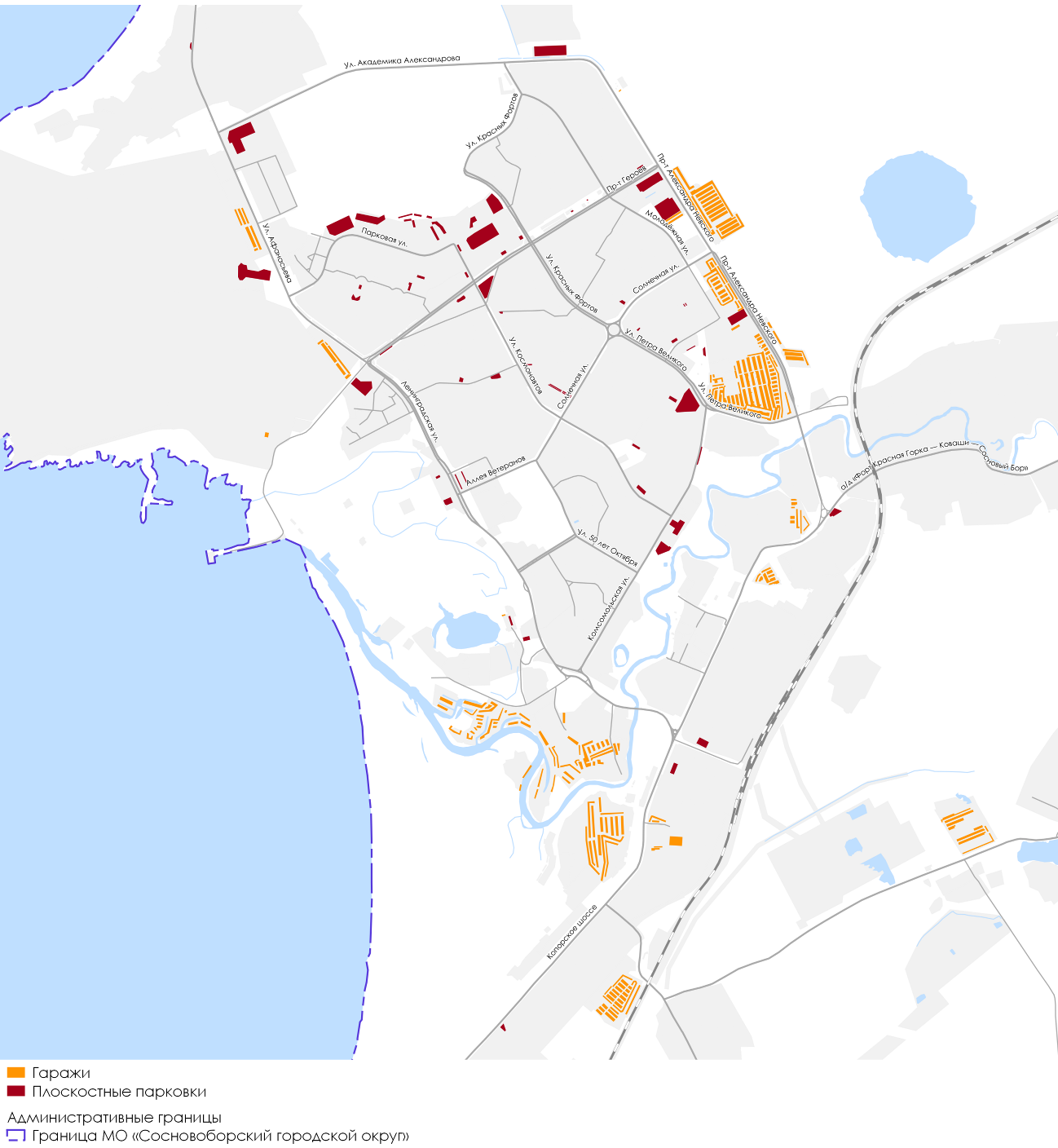 Рисунок 2.3.18 – Схема расположения гаражных кооперативов и плоскостных паркинговГрузовой и коммунальный транспортГрузовой автомобильный транспорт на территории города обеспечивает сырьем и сбытом продукции промышленных предприятий, доставку строительных материалов на строящиеся объекты, а также коммунально-бытовое обслуживание население. В связи с отсутствием автодорожного обхода города транзитный грузовой автотранспорт следует по улично-дорожной сети города (ул. Набережная, Копорское шоссе, ул. Ленинградская, пр. Ал.Невского, ул. Ак.Александрова), создавая на них дополнительную нагрузку. Ограничение движения грузового автотранспорта действует на следующих улицах: ул. Петра Великого, ул. Солнечная, Аллея Ветеранов, Соборный проезд, ул. Красных Фортов, пр. Героев, ул. Молодежная, ул. Парковая, ул. Космонавтов, ул. Комсомольская, ул. 50 лет Октября, ул. Ленинградская, ул. Афанасьева, ул. Ленинградское шоссе, ул. Устьинская, ул. Соколова.Согласно натурному обследованию поток грузового автотранспорта на Копорском шоссе достигает 30 ТС/час, на ул. Ал. Невского – около 20 ТС/час, ул. Ленинградская – около 10-13 ТС/час. Основное вылетное направление, нагруженное относительно большим грузопотоком – направление на Санкт-Петербург через Коваши а/д 41К-137 «Форт Красная горка – Коваши – Сосновый Бор».На территории городского округа функционирует следующие коммунальные предприятия:Сосновоборское МБУ «Спецавтотранс» - стоянка транспорта расположена по адресу: Копорское шоссе, д.25,Сосновоборское МУП «Теплоснабжающее предприятие» - стоянка транспорта находится на Копорское шоссе, д.10,Филиал АО «Ленинградская областная электросетевая компания» Западные электрические сети – стоянка транспортных средств располагается на ул. Комсомольская, д.30а,Сосновоборский МУП «Водоканал» - стоянка транспорта находится на ул. Устьинская (канализационные очистные сооружения),ООО «Ленинградская АЭС-Авто» - стоянки транспортных средств расположены по адресам: Копорское шоссе, д.101, ул. Молодежная, д.2а (пассажирский транспорт),АО «Газпром газораспределение Ленинградская область» - стоянка транспорта находится по адресу – ул. Петра Великого, д.13А.У существующих мест дислокации предприятий выявлены следующие проблемы:Сосновоборское МБУ «Спецавтотранс» - подъезд к стоянке транспорта требует капитального ремонта;Сосновоборское МУП «Теплоснабжающее предприятие» - подъезд к СМУП требует капитального ремонта и установки опор освещения;Филиал АО «Ленинградская областная электросетевая компания» Западные электрические сети – отсутствует ливневой сток на территории предприятия, отсутствует оборудованное место для мойки автомобилей, недостаточно закрытых гаражных боксов для стоянки спецтехники, частично отсутствует асфальтобетонное покрытие на территории предприятия;ООО «Ленинградская АЭС-Авто» - затруднен выезд с территории стоянки, расположенной на Копорском шоссе, д.101 из-за отсутствия дорожных знаков для движения налево и ограничения скорости;АО «Газпром газораспределение Ленинградская область» - стоянка транспорта находится по адресу – подъезд к стоянке требует капитального ремонта, в зимний период участок не включен в график уборки от снега и льда.Обслуживанием городской улично-дорожной сети занимается Сосновоборское МБУ «Спецавтотранс». В таблице 2.3.8 приведены участки улично-дорожной сети и внутриквартальных территорий, обслуживаемых данным предприятием.Таблица 2.3.8 – Перечень улиц и общую площадь дорог и улиц города, обслуживаемых СМБУ «Спецавтотранс» в границах городского округаСущественной нагрузки на улично-дорожную сеть города деятельность коммунальных и дорожных служб не оказывает, за исключением времени проведения ремонтных работ.Картограмма распределения потока грузового транспорта представлена на рисунке 2.3.18.1. 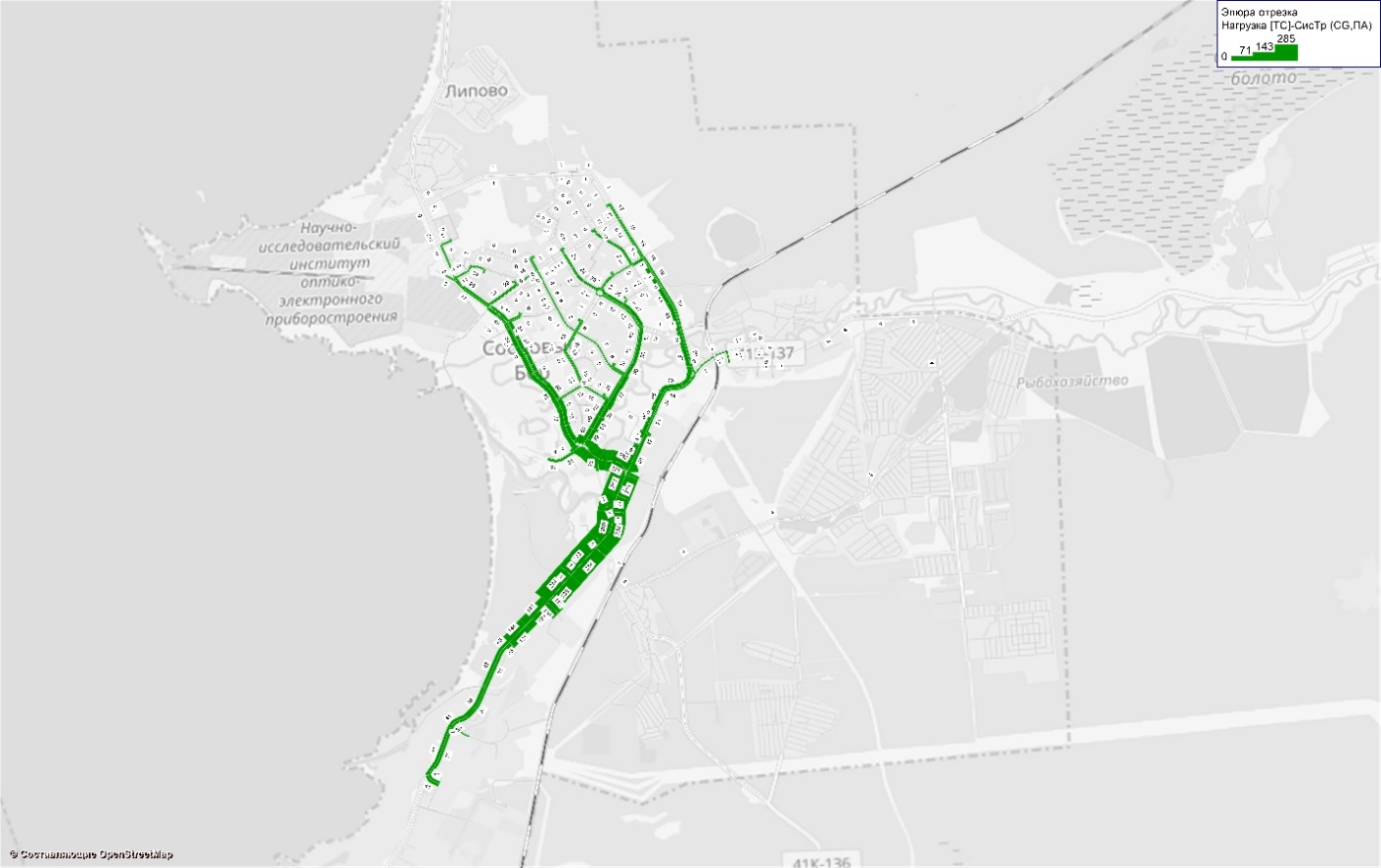 Рисунок 2.3.18.1 – Картограмма распределения потока грузового транспортаНатурные обследования участков улично-дорожной сети, предназначенных для движения транспорта и пешеходов в зимний период, показали неэффективную уборку снега на пешеходных и велосипедных путях сообщения, что сказывается на безопасности и комфорте передвижения участников немоторизованных передвижений (рисунок 2.3.19). Обозначенная проблема связана с отсутствием в парке подвижного состава мобильной и маневренной уборочной техники.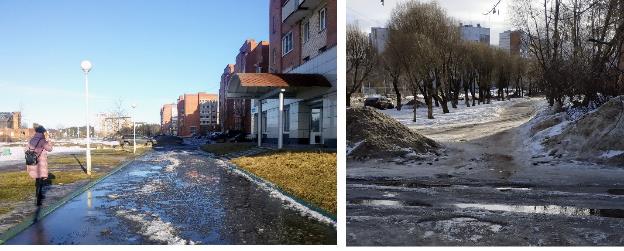 Рисунок 2.3.19 – Состояние пешеходных путей сообщения в зимний периодНемоторизованный транспортНемоторизированный транспорт – движение лёгких индивидуальных транспортных средств, осуществляемое за счет мускульной силы человека или электрического двигателя, номинальной максимальной мощностью в режиме длительной нагрузки, не превышающей 0,25 кВт, автоматически отключающийся на скорости более 15 км/ч.Планировочный каркас муниципального образования Сосновоборский городской округ Ленинградской области очень компактный, плотнозастроенная городская территория с севера на юг и с запада на восток примерно одинакова и ее протяженность составляет около 3,5 км. Это расстояние является комфортным для передвижения на немоторизованном транспорте. 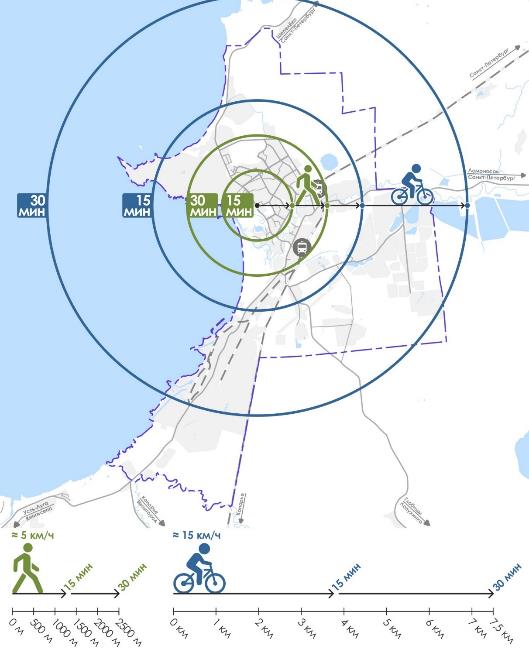 Рисунок 2.3.20 – Изохроны велосипедной и пешеходной доступностиНемоторизованное передвижение – движение пешеходов и лёгких индивидуальных транспортных средств, осуществляемое за счет мускульной силы человека или электрическими двигателями. К немоторизованным передвижениям относится движение немоторизованного транспорта (велосипеды, гироскутеры, сигвеи, ролики, самокаты и др.) и пешеходное движение. Существующее немоторизованное передвижение, а именно – маршруты ходьбы, бега, спортивной ходьбы, передвижения на велосипеде и лыжах иллюстрируют геоданные сервера strava.com, где представлена визуализация количества треков двухлетних данных (2016-2018 гг.), полученных от глобальной социальной сети спортсменов Strava. Из полученной карты видно, интенсивное использование участниками немоторизованного движения основных магистралей города (пр. Героев, Парковая ул., Комсомольской ул., Солнечной ул., Ленинградской ул.), территории центра города.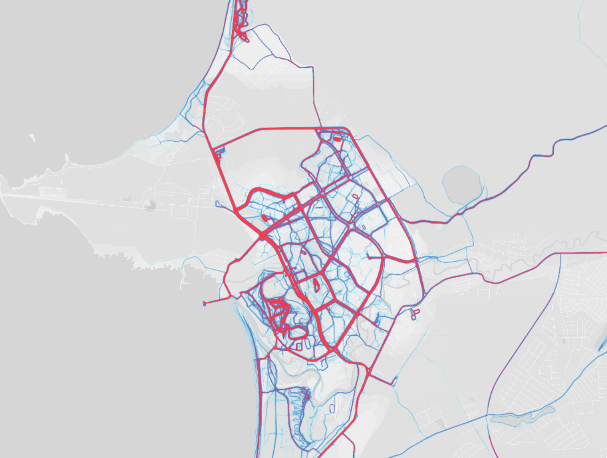 Рисунок 2.3.21 – Схема пешеходных и велосипедных треков из strava.comТаблица 2.3.9 – Анализ дорожно-транспортных происшествий (ДТП) за 2015-2018 гг. (согласно данным ГИБДД)Пешеходное движениеПешеходное движение является естественным видом передвижения для человека. В городских условиях доля пешеходных перемещений может доходить до 40-50%. Люди совершают пешие передвижения, как правило, на расстояния до 2 – 2,5 км. Это не только составляющая здорового образа жизни человека, но и информационного обмена. Именно благодаря контактам людей, которые встречаются на пешеходных путях сообщения, и создается транспортно-коммуникационное пространство городов. Привлекательность пешеходных передвижений зависит от наличия качественных пешеходных путей сообщения и пешеходной инфраструктуры (тротуаров, бульваров, скверов, парков) и содержания ее в хорошем состоянии. Пешеходное передвижение требует создания благоприятных и безопасных условий, максимального отделения его от транспортных потоков (при пересечении создание безопасных пешеходных переходов со светофорным регулированием), создания удобных и комфортных для пешеходов тротуаров, троп здоровья, зон успокоения движения. Пешеходные пути сообщения (ППС) – это тротуары, пешеходные дорожки, внутримикрорайонные и внутриквартальные проезды; пешеходные мосты, тоннели, пешеходные путепроводы, лестницы, а также другие искусственные сооружения, которые предназначены для движения пешеходов.Сеть пешеходных путей сообщения общего пользования – это совокупность пешеходных путей сообщения, по которым допускается передвижение неограниченного круга лиц. Как правило, сеть пешеходных путей сообщения общего пользования использует территории улиц, но также включает в себя дорожки, проходы предназначенных для общего пользования, которые расположены на территориях парков, лесопарков, жилых территориях, территориях общественно-делового назначения.На сегодняшний день организация пешеходного движения в Сосновом Бору находится в удовлетворительном состоянии: необходимая инфраструктура для движения пешеходов имеется (тротуары, пешеходные переходы, пешеходные тропинки в парках, пешеходные мосты через р. Коваши и т.п.). К искусственным сооружениям на пешеходных путях сообщения относятся: пешеходные мосты, тоннели, лестницы, подземные пешеходные переходы. Искусственные сооружения служат для преодоления пешеходами естественных и искусственных барьеров. На территории проектирования - 4 пешеходных моста через р. Коваши. Наиболее активно используемые для перемещения пешеходов и велосипедистов (см. схему пешеходных и велосипедных треков из strava.com): пешеходный мост в створе ул. 50 лет Октября, пешеходный мост в Приморском парке около ул. Соколова и пешеходные тротуары на автомобильном мосту по ул. Ленинградская.В настоящий момент на территории муниципального образования Сосновоборский городской округ Ленинградской области функционирует более 100 наземных пешеходных переходов через проезжую часть на основных городских магистралях и менее трети из них имеют светофорное регулирование.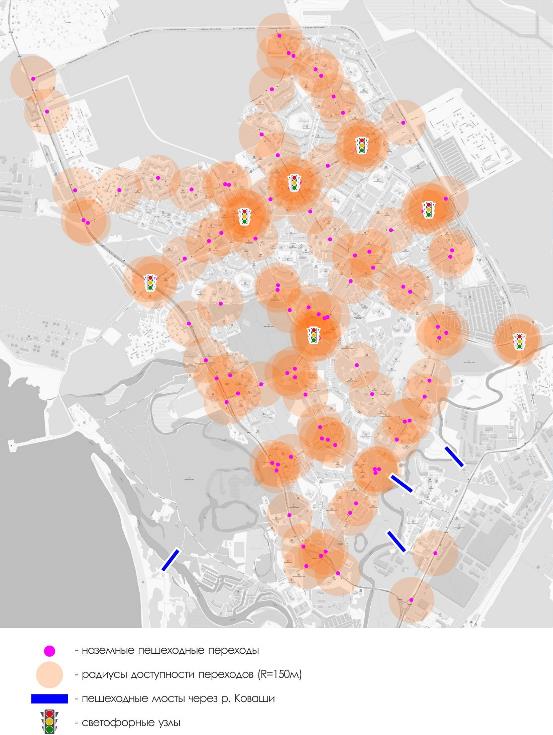 Рисунок 2.3.21 – Существующая пешеходная инфраструктура (узловые объекты – регулируемые и нерегулируемые наземные пешеходные переходы, пешеходные мосты).В таких компактных городах стоит задача поддержание пешеходной инфраструктуры во все времена года в состоянии пригодном для ее полноценного использования. Рисунок 2.3.22 – Примеры некачественного обслуживания пешеходной инфраструктуры (отсутствие или засорение ливневой канализации, некачественная уборка улиц и проездов в жилых зонах, прерывание пешеходных коммуникаций). Велосипедное движениеТерриториальный аспект безусловно является преимуществом города для развития велодвижения. Основная часть густонаселенных жилых районов расположена в радиусе около 3,5 – 4 км доступности, что является комфортным расстоянием для повседневных и регулярных поездок на велосипеде. Кроме жилых районов и основных мест притяжения по рабочим и культурно-бытовым целям, в радиусе чуть большем (около 5 км) расположены крупные объекты рекреационного назначения: Городской пляж, Ручьёвский пляж, Липовский пляж, Приморский парк, Биатлонная трасса в Липово, парки и скверы плотно застроенной части города и центра города, а также объекты внешнего транспорта: железнодорожные станции «Калище» и «Платформа 80 км».Существующей размеченной велосипедной дорожки вдоль участка ул. Ленинградской, протяженностью 1,5 км (от ул. 50 лет Октября до пр. Героев) недостаточно для развитого, современного города. Ширина тротуаров на улично-дорожной сети не всегда позволяет совместить нормативные по ширине велосипедные дорожки и тротуары для движения пешеходов в одном полотне. В настоящее время разрабатывается проект по строительству велосипедной дорожки от Ленинградской АЭС до базы отдыха «Командор», протяженностью 13 км. Данное мероприятие включает реконструкцию пешеходного моста через реку Коваши.На территории муниципального образования расставлены городские велосипедные парковки. Также в городе действует несколько фирм велопроката (часто совмещенные с СТО) расположенных в жилой застройке, но городской велопрокат отсутсвует.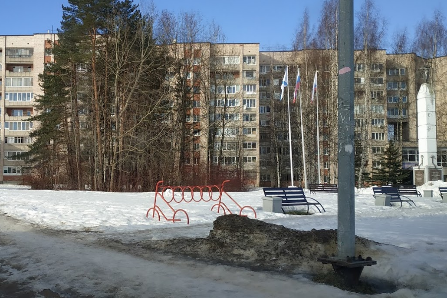 Рисунок 2.3.23 – Городские велосипедные парковкиДля полноценного велосипедного движения также очень важно поддерживать и обслуживать велосипедную инфраструктуру в надлежащем состоянии круглый год. Рисунок 2.3.24 – Примеры некачественного обслуживания велосипедной инфраструктурыОсновными проблемами развития пешеходного и велосипедного движения являются:невысокое качество покрытия тротуаров (дефекты, ямы и т.п.);неудовлетворительное обслуживание пешеходной и велосипедной инфраструктуры (эксплуатация в разное время года);неудовлетворительное состояние пешеходных подходов к железнодорожным станциям;неудовлетворительное состояние пешеходных подходов к местам отдыха и рекреации в северной части МО в районе пос. Ручьи;нет достаточных условий, для движения маломобильных групп населения - нет соответствующих приспособлений, нет съездов для колясок;практически полное отсутствие велосипедной инфраструктуры. Анализ уровня безопасности дорожного движения По данным ОГИБДД по г. Сосновый Бор ЛО, в 2018 году на территории муниципального образования Сосновоборский городской округ Ленинградской области произошло 864 ДТП, в которых погибло 4 человека и было ранено 125 человек. Таблица 2.4.1 – Количество ДТП за 2015-2018 гг.Таким образом, в течение последних трёх лет на рассматриваемой территории наблюдается снижение общего количества ДТП. 42% происшествий за 2018 год были связаны со столкновениями транспортных средств, 33% – с наездом на пешеходов.Рисунок 2.4.1 – Структура ДТП за 2018 годПо итогам анализа ДТП с пострадавшими, произошедших за 2017 и 2018 годы, выявлены аварийные улицы. Их список содержится в табл. 2.4.2.Таблица 2.4.2 – Наиболее аварийные улицы (ДТП с пострадавшими)Аварийные узлы, выявленные за период 2016-2018 гг., представлены в табл. 2.4.3.Таблица 2.4.3 – Перечень аварийных узлов, выявленных за период 2016-2018 годыАварийные узлы и аварийные участки улиц изображены на рис. 2.4.2.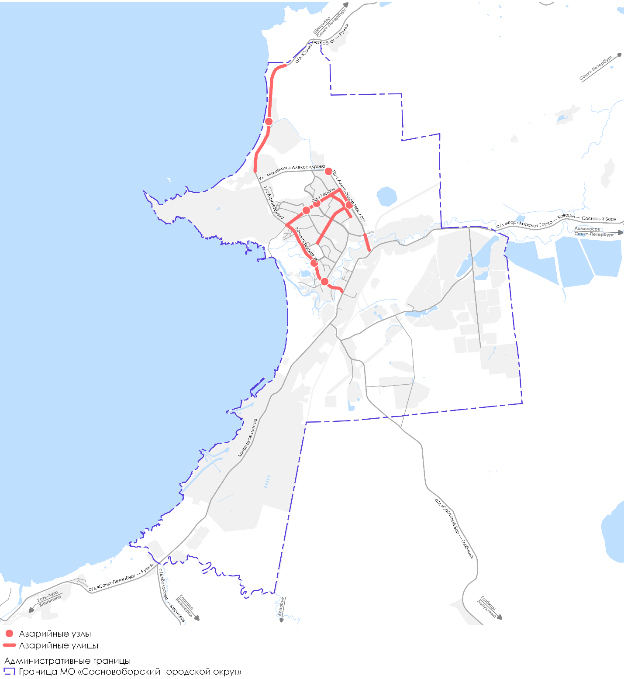 Рисунок 2.4.2 – Схема расположения аварийных узлов и аварийных участков улиц.Оценка уровня негативного воздействия транспортной инфраструктуры на окружающую среду, безопасность и здоровье населенияС выбросами загрязняющих веществ от автомобильного транспорта в атмосферу, загрязнением почвы и шумовым загрязнением связано основное негативное влияние воздействие транспортной инфраструктуры на окружающую среду, безопасность и здоровье населения. Отличительной чертой экологического воздействия транспорта является территориальное распределение с концентрацией вблизи крупных автомобильных магистралей и узлов. Выбросы от автомобильного транспорта, влияющие на организм:оксид углерод: кислородное голодание, слабость, утомляемость, головокружение, тошнота;оксиды азота: кашель, затрудненное дыхание, бронхит;углеводороды (талуол, ксилол, бензол и др.): поражение центральной нервной системы;полициклические ароматические углеводороды (бензпирен и др.): повышение риска возникновения злокачественных опухолей (канцероген);альдегиды (формальдегид, ацетальдегид, акролеин и др.): поражение центральной нервной системы, общетоксическое действие, аллергическая реакция, возможно повышение риска возникновения злокачественных опухолей (канцероген);диоксид серы (токсичен): затрудненное дыхание, обострение хронических заболеваний и возникновение болезней органов дыхания и системы кровообращения;сажа: повышение риска возникновения злокачественных опухолей (канцероген).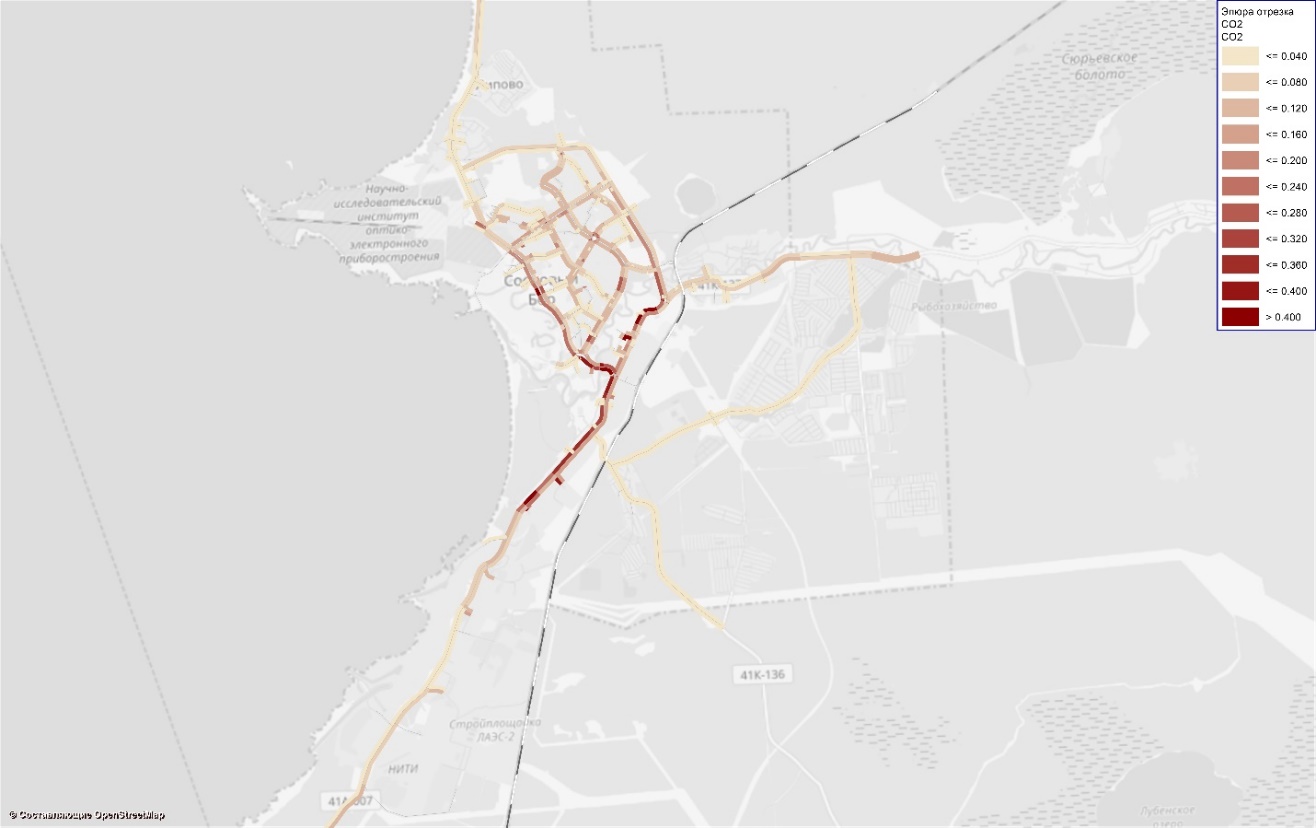 Рисунок 2.5.1 Картограмма распределения загрязнения СО2, 2019 годРаспределение загрязнения вдоль участков улично-дорожной сети двуоксидом углерода (СО2) и оксидом азота (NOx), в зависимости от потока транспортных средств, определено на математической модели и представлено на рисунках 2.5.1 и 2.5.2. Содержание данных веществ в жилой части города достигает концентрации до 0,2г/км. Значительное увеличение загрязнений отмечено на участке пересечения Ленинградского шоссе с Копорским шоссе, в расчетный час концентрация достигает 0,4 г/км.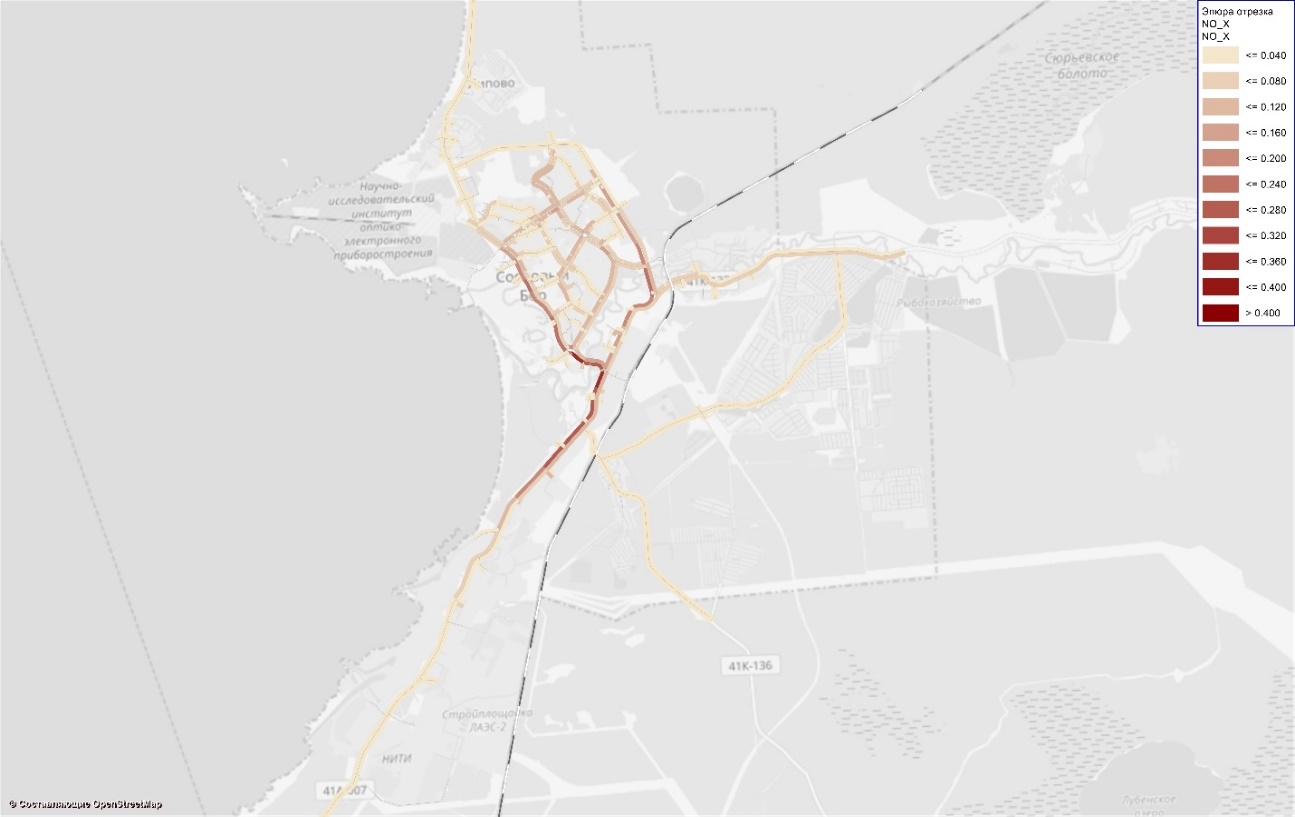 Рисунок 2.5.2 Картограмма распределения загрязнения NOx, 2019 годЗагрязнения атмосферного воздухаСогласно отчету 2012 года на сайте http://www.proatom.ru «О настоящем и будущем Соснового Бора», более 80% загрязнения атмосферного воздуха Соснового Бора даёт автотранспорт. На территории Ломоносовского района Ленинградской области установлено загрязнение почв тяжёлыми металлами и рядом других токсичных элементов, обусловленное воздействием природно-геологических и антропогенных факторов. Наибольшие концентрации элементов 1-3 класса опасности отмечаются на участках в непосредственной близости от промышленных объектов и автомобильных дорог.   Основными факторами риска для населения от загрязнения окружающей среды являются, согласно отчету за 2012 год являются:мелкодисперсная пыль в воздухе (5,0-8,0) ·10-5;тяжёлые металлы (кадмий) в питьевой воде (7,6-51,7) ·10-6;тяжёлые металлы (кадмий) в продуктах питания местного производства (3,2-4,0) ·10-6;техногенный радиационный фон, авария на ЧАЭС (0,3-2,8) ·10-6;химические вещества в воздухе (1,2-33) ·10-8;выбросы/сбросы локальных радиационных объектов (3,0-30) ·10-9;естественный радиационный фон 2,0 ·10-4.Загрязнения почвыСогласно документу, представленному на сайте Администрации «Справка о состоянии окружающей среды в Ленинградской области за 2018 год», в 2018 году эколого-геохимические и почвенные изыскания проведены на 50-ти новых ключевых площадках, расположенных в 17-ти муниципальных образованиях Ленинградской области, а именно:Сосновоборский городской округ, ДНТ Малахит. Ключевая площадка: N 59°53'14.42" E 29°8'56.87" (ЛО-СБ-18-049-1-и; импактный) - ключевая площадка установлена в 2018 году. Импактный участок мониторинга, заложенный в 2015 году, расположен в пределах возможного влияния предприятий города Сосновый Бор;Сосновоборский городской округ, западнее д. Коваши Лебяжского городского поселения. Ключевая площадка: N 59°53'46.43" E 29°15'29.16" (ЛО-СБ-18-050-1-ф; фоновый) - ключевая площадка установлена в 2018 году. Фоновый участок мониторинга, заложенный в 2015 году, располагается под типичной растительностью и имеет характерный для данной территории набор естественных почв.Превышения допустимых уровней содержания (ПДК, ОДК) химических веществ во всех исследованных пробах не отмечены. Результаты проведенных изысканий отражены в таблицах 2.5.1 и 2.5.2.Таблица 2.5.1 – Результаты определения концентраций тяжелых металлов и металлоидов в пробах почвы участков мониторинга 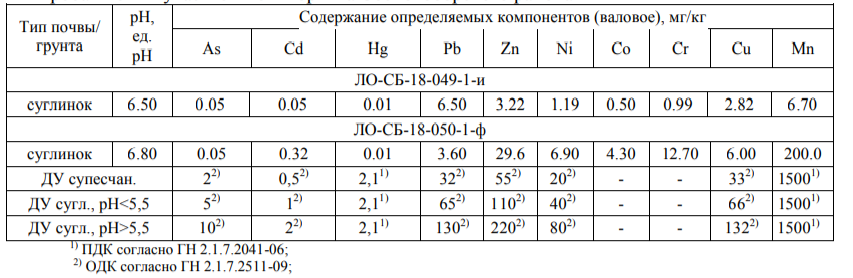 Таблица 2.5.2 – Результаты исследований, кратность превышения допустимых уровней содержания органических веществ в пробах почвы и соответствующая им категория загрязнения Шумовые загрязнения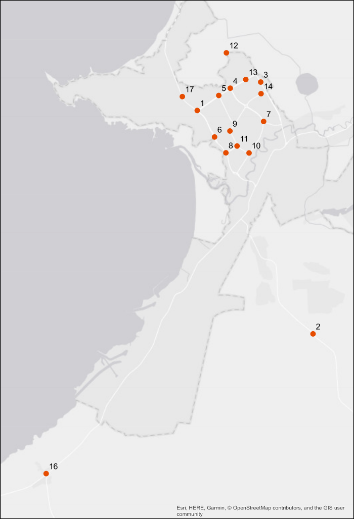 Рисунок 2.5.3 – Исследования характеристик шумаОсновными источниками шума во время эксплуатации улично-дорожной сети являются транспортные средства. Замеры шумовых загрязнений производились в нескольких точках городского округа, преимущественно в районе центральных магистральных улиц с наиболее высокой интенсивностью транспортных потоков. Обследование было проведено в марте 2019 года.Измерения и анализ шума проводились согласно действующей нормативной документации: СН 2.2.4/2.1.8.562-96 «Шум на рабочих местах, в помещениях жилых, общественных зданий и на территории жилой застройки» и СП 51.13330.2011 «Защита от шума. Актуализированная редакция СНиП 23-03-2003». Исследования характеристик шума осуществлено в одной точке, ближайшей к жилой зоне на разных участках УДС (рисунок 2.5.1).Сведения о количестве и периодах замеров, а также результаты в расчетных точка по уровням звукового давления, дБ, создаваемого источниками шума представлены в таблице 9.Таблица 2.5.3 – Сведения о количестве и периодах замеров, а также результаты в расчетных точка по уровням звукового давления, дБКак видно из таблицы, замеры шумового загрязнения производились трижды в час в утреннее, дневное и вечернее время суток. Расчёт эквивалентного уровня звука, создаваемый внешним транспортом и проникающего в помещения через наружную стену с окном, произведён согласно следующей формуле:LА = L – Rтран + 10 lgS0 – 10 lgBи – 10 lgk;где L – замеренный эквивалентный уровень звука (наиболее максимальные значения) снаружи на расстоянии  от ограждения, L1 = 70 дБА; L2 = 67 дБА;Rтран – изоляция внешнего транспортного шума окном, Rтран = 20 дБА;S – площадь окна, S = ;Ви – акустическая постоянная помещения, Ви = ;k – коэффициент, учитывающий нарушение диффузности звукового поля в помещении, k = 1,6.LА1 = 70 – 20 + 10 lg1,8 – 10 lg47 – 10 lg1,6 = 29,5 дБА LА2 = 67 – 20 + 10 lg1,8 – 10 lg47 – 10 lg1,6 = 26,5 дБА Результаты расчета показали, что эквивалентный уровень шума, в помещениях жилых зданий, находящихся в пределах полосы отвода наиболее загруженных автодорог, не превышает предельно допустимых значений (30-40 дБА) для дневного и ночного времени суток.Неблагоприятно на состоянии окружающей среды также сказывается возраст подвижного состава. Количество подвижного состава городского общественного пассажирского транспорта в общем количестве транспортных средств не значительно и составляет 50 единиц (по данным на 2017 год), из которых 34 автобуса имеют возраст старше 10 лет. Общее количество транспорта, зарегистрированного в городе по состоянию на 01.07.2018 год, составило порядка 30 тыс. ед., из которых около 17 тыс. ед. имеют возраст старше 10 лет. Следует отметить, что из общего количества зарегистрированных транспортных средств – 30 422 транспортных средства, лишь 67 единиц имеют двигатель, работающий на газе или электродвигатель, или гибридный.Оценка финансирования транспортной инфраструктурыВ период с 2012 года по сегодняшнее время (2019 год) на территории города осуществлялась реализация следующих программ, предусматривающих финансирование мероприятий в целях развития транспортной инфраструктуры городского округа:ДЦП "Капитальный ремонт и  ремонт  дворовых территорий многоквартирных домов, проездов к дворовым территориям  многоквартирных домов населенных пунктов  Ленинградской области", ДЦП "Капитальный ремонт и  ремонт  автомобильных дорог общего пользования местного значения, в том числе в населенных пунктов  Ленинградской области",Долгосрочная муниципальная целевая программа "Капитальный ремонт улично-дорожной сети и внутриквартальных проездов Сосновоборского городского округа на 2011-2013 годы",ФЦП "Доступная среда" на 2011-2015 годы",подпрограмма Энергосбережение и повышение энергетической эффективности, повышение эффективности функционирования городского хозяйства по МП «Городское хозяйство»,подпрограммы Содержание территорий общего пользования по МП «Городское хозяйство»,«Организация мероприятий по охране окружающей среды" по МП "Городское хозяйство»,МП «Медико-социальная поддержка отдельных категорий граждан»,МП «Инвестиционная программа капитального строительства»,подпрограмма "Развитие инженерной и социальной инфраструктуры в районах массовой жилой застройки" ГП "Обеспечение качественным жильем граждан на территории Ленинградской области",подпрограммы "Поддержание существующей сети автомобильных дорог общего пользования" ГП "Развитие автомобильных дорог Ленинградской области",ВЦП «Ремонт улично-дорожной сети Сосновоборского городского округа» в рамках подпрограммы Содержание территорий общего пользования по МП «Городское хозяйство»,ВЦП «Обеспечение безопасности дорожного движения Сосновоборского городского округа» в рамках подпрограммы Содержание территорий общего пользования по МП «Городское хозяйство». Расходы бюджета городского округа по статье «Дорожное хозяйство» с 2014 года возросли до 8,4% и с тех пор держатся примерно на одном уровне, расходы по статье «Транспорт» в основном остаются на одном уровне – около 0,1-0,3% (таблица 2.6.1, рисунок 2.6.1). По статье «Дорожное хозяйство» расходы идут не только на капитальный ремонт улично-дорожной сети и внутридворовых территории, но также часть средств направлена на строительство и реконструкцию отдельных участков УДС. Основная часть расходов по статье «Транспорт» идет на субсидирование на частичное возмещение недополученных доходов предприятиям от предоставления проездных билетов льготным категориям граждан.Таблица 2.6.1 – Статьи расходов бюджета МО Сосновоборский городской округ Ленинградской области на транспортную систему Рисунок 2.6.1 – Расходы бюджета МО Сосновоборский городской округ Ленинградской области на транспортную систему Анализ документов территориального планирования, программ и планов развития транспортной инфраструктуры на территории муниципального образованияГенеральный план. Положение о территориальном планировании. 2012 год.Документ разработан на два срока реализации проекта:первая очередь – до 2020 годарасчетный срок – до 2030 года.В таблице 2.2.1 приведены технико-экономические показатели по развитию транспортной инфраструктуры.Таблица 2.7.1 – Технико-экономические показатели по развитию транспортной инфраструктуры.В части развития внешнего транспортаРазвитие междугородного и пригородного автобусного сообщения. Размещение совмещенного авто – и железнодорожного вокзала в районе пассажирской платформы «80 км»;реконструкция пирса «Устье»;строительство пассажирского причала, включающего в себя пассажирский терминал и яхтенного комплекса в Копорской губе;сооружение посадочных площадок вертолетов;создание оптимальной логистической системы пассажирских перевозок, включающей в себя обеспечение удобства подхода пассажиров к остановочным пунктам общественного транспорта; использование комфортабельного подвижного состава; удобство организации пересадки с одного вида транспорта на другой (планировочная организация пересадочного узла, информационное обеспечение).В части развития магистральной улично-дорожной сети и городского транспортаОрганизация трасс общегородского значения для усиления транспортных связей между районами города и создания дополнительных выходов на внешние автодороги по следующим основным направлениям:новая магистраль (с выходом на автодорогу «Санкт-Петербург – Первое Мая») – пр. Александра Невского (меридиональный участок) – Копорское шоссе (17,0 км);пр. Александра Невского (широтный участок) – новая магистраль (с выходом на новый автодорожный подход) (5,5 км);ул. Ленинградская (с выходом на автодорогу «Санкт-Петербург – Первое Мая») (9,2 км);новая широтная магистраль с устройством путепровода через железнодорожные пути в районе платформы  с новым выходом на автодорогу «Сосновый Бор – Красная Горка» (2,7 км);новая магистраль в промышленно-коммунальной зоне (с выходом на автодорогу «Сосновый Бор – автодорога Петродворец – Кейкино») (6,5 км).Реконструкция существующей улично-дорожной сети с устройством дублеров по основным направлениям магистральной сети с целью увеличения ее пропускной способности (5,0 км);Развитие магистральной улично-дорожной сети в районы реконструкции и нового освоения территории (требуется строительство  магистральных улиц и дорог);Оснащение магистральной улично-дорожной сети необходимыми транспортными сооружениями – мостами, путепроводами и транспортными развязками в разных уровнях (6 ед.);Разгрузка центра города от легковых автомобилей путем отвода транзитного движения, создания «перехватывающих» автостоянок у въездов в центр и в город.Реконструкция существующего пешеходного моста (ул. Пионерская – ул. 50 лет Октября).Для улучшения транспортного обслуживания предлагается:Развитие автобусной сети в существующих районах города и на связях с площадками нового строительства (общая протяженность линия автобуса составит ). Модернизация и улучшение технико-эксплуатационных характеристик автобусного парка (количество подвижного состава в инвентаре составит 140 ед.), повышение регулярности движения. Укомплектование 10–15 % автобусного парка низкопольным подвижным составом для возможности использования маломобильными группами населения.Развитие объектов хранения и обслуживания автотранспорта (гаражи, СТО, АЗС). С увеличением уровня автомобилизации до 440 а/м на 1000 жителей к . потребуется значительное количество мест для хранения и парковки индивидуальных средств автомототранспорта. Предусматривается: строительство современных типов объектов хранения транспорта – многоэтажные гаражи манежного типа, полуподземные гаражи и стоянки; постепенная реконструкция (путем строительства многоэтажных гаражей) существующих мест постоянного хранения индивидуальных средств автомототранспорта, не соответствующих природоохранным требованиям и экологическим условиям.Мероприятия на первую очередьреконструкция ул. Ленинградской с расширением проезжей части до  с реконструкцией моста через р. Коваши (4,5 км);строительство транспортной развязки в разных уровнях на пересечении ул. Ленинградской с Копорским шоссе;строительство второй проезжей части по широтному участку пр. Александра Невского (2,1 км);строительство магистральных улиц в районах первоочередного жилищно-гражданского и производственно-делового строительства ();укомплектование 10–15 % автобусного парка низкопольным подвижным составом для возможности использования маломобильными группами населения;реконструкция существующего пешеходного моста (ул. Пионерская – ул. 50 лет Октября).На рисунке 2.7.1 представлена схема развития транспортной инфраструктуры, согласно принятому Генеральному плану.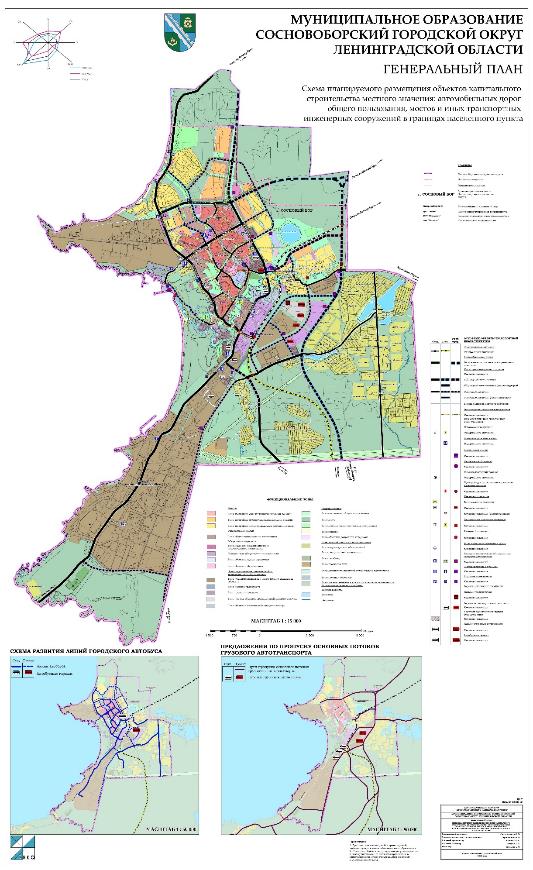 Рисунок 2.7.1 – Схема развития транспортной инфраструктуры, согласно утвержденному Генеральному плану (2012г.) Генеральный план. Положение о территориальном планировании. Актуализированная версия. 2018 год.Документ разработан на один срок реализации проекта - до 2030 года.В таблице 2.7.2 приведены технико-экономические показатели по развитию транспортной инфраструктуры.Таблица 2.7.2 – Технико-экономические показатели по развитию транспортной инфраструктуры.В таблице 2.7.3 приведены основные характеристики планируемых к размещению объектов в области развития транспортной инфраструктуры. На рисунке 2.7.2 приведена карта планируемого размещения объектов транспортной инфраструктуры, согласно разрабатываемому Генеральному плану (2018 г.).Таблица 2.7.3 – Планируемые объекты в области развития транспорта и улично-дорожной сети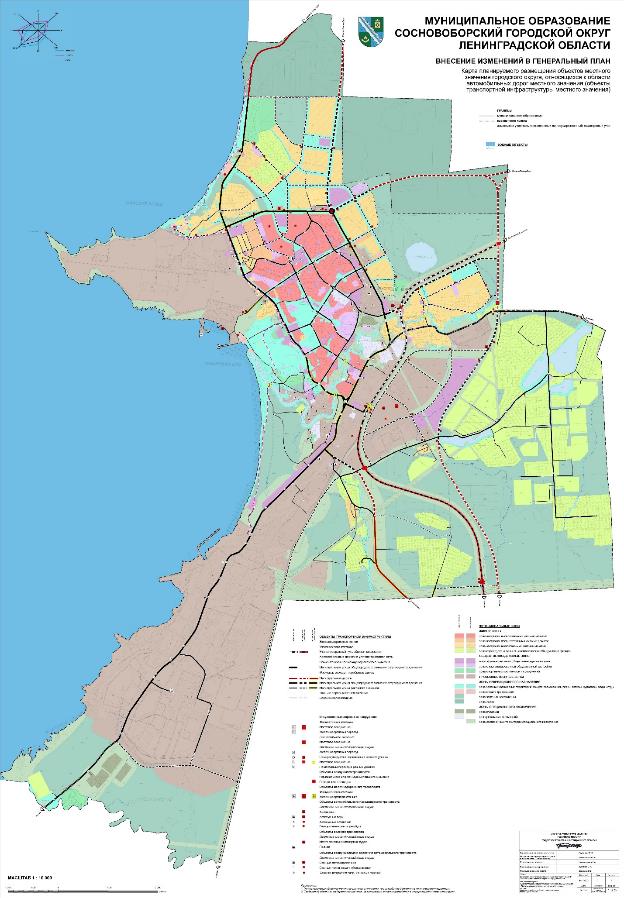 Рисунок 2.7.2 – Карта планируемого размещения объектов транспортной инфраструктуры, согласно разрабатываемому Генеральному плану (2018 г.) Схема территориального планирования Ленинградской области. Положение о территориальном планировании. 2017 годДокументом предусмотрены следующие сроки реализации проекта:первая очередь – 2020 год;расчётный срок – 2035 год.В части развития автомобильных дорог регионального значения, предусмотрены следующие мероприятия:Транспортный подход для создания путей эвакуации при возникновении чрезвычайных ситуаций на Ленинградской АЭС (реконструкция);Автодорожный обход города Сосновый Бор (включая строительство транспортных развязок с автомобильными дорогами Санкт-Петербург – Ручьи и Сосновый Бор – Глобицы);Обход города Сосновый Бор от автомобильной дороги «Волосово – Гомонтово – Копорье – Керново» до автомобильной дороги «Санкт-Петербург – Ручьи».В перечне объектов регионального значения, исключаемых из схемы территориального планирования Ленинградской области приведена автобусная станция в городе Сосновый Бор.Программа комплексного развития транспортной инфраструктуры муниципального образования Сосновоборский городской округ Ленинградской области до 2030 года, разработанная в 2017 годуПрограммой предусмотрены следующие мероприятия:1.Мероприятия на расчетный срок:1.1. Внешний транспорт:Развитие междугородного и пригородного автобусного сообщения. Размещение совмещенного авто – и железнодорожного вокзала в районе пассажирской платформы «80 км»;реконструкция пирса «Устье»;строительство пассажирского причала, включающего в себя пассажирский терминал и яхтенного комплекса в Копорской губе;сооружение посадочных площадок вертолетов;создание оптимальной логистической системы пассажирских перевозок, включающей в себя обеспечение удобства подхода пассажиров к остановочным пунктам общественного транспорта; использование комфортабельного подвижного состава; удобство организации пересадки с одного вида транспорта на другой (планировочная организация пересадочного узла, информационное обеспечение).1.2. Магистральная улично-дорожная сеть. Городской транспорт:Организация трасс общегородского значения для усиления транспортных связей между районами города и создания дополнительных выходов на внешние автодороги по следующим основным направлениям:новая магистраль (с выходом на автодорогу «Санкт-Петербург – Первое Мая») – пр.Александра Невского (меридиональный участок) – Копорское шоссе (17,0 км);пр. Александра Невского (широтный участок) – новая магистраль (с выходом на новый автодорожный подход) (5,5 км);ул. Ленинградская (с выходом на автодорогу «Санкт-Петербург – Первое Мая») (9,2 км);новая широтная магистраль с устройством путепровода через железнодорожные пути в районе платформы  с новым выходом на автодорогу «Сосновый Бор – Красная Горка» (2,7 км);новая магистраль в промышленно-коммунальной зоне (с выходом на автодорогу «Сосновый Бор – автодорога Петродворец – Кейкино») (6,5 км).Реконструкция существующей улично-дорожной сети с устройством дублеров по основным направлениям магистральной сети с целью увеличения ее пропускной способности (5,0 км);Развитие магистральной улично-дорожной сети в районы реконструкции и нового освоения территории (требуется строительство  магистральных улиц и дорог);Оснащение магистральной улично-дорожной сети необходимыми транспортными сооружениями – мостами, путепроводами и транспортными развязками в разных уровнях (6 ед.);Разгрузка центра города от легковых автомобилей путем отвода транзитного движения, создания «перехватывающих» автостоянок у въездов в центр и в город.Реконструкция существующего пешеходного моста (ул.Пионерская – ул.50 лет Октября).1.3. Для улучшения транспортного обслуживания предлагается:Развитие автобусной сети в существующих районах города и на связях с площадками нового строительства (общая протяженность линия автобуса составит ). Модернизация и улучшение технико-эксплуатационных характеристик автобусного парка (количество подвижного состава в инвентаре составит 140 ед.), повышение регулярности движения. Укомплектование 10–15 % автобусного парка низкопольным подвижным составом для возможности использования маломобильными группами населения.Развитие объектов хранения и обслуживания автотранспорта (гаражи, СТО, АЗС). С увеличением уровня автомобилизации до 440 а/м на 1000 жителей к . потребуется значительное количество мест для хранения и парковки индивидуальных средств автомототранспорта. Предусматривается: строительство современных типов объектов хранения транспорта – многоэтажные гаражи манежного типа, полуподземные гаражи и стоянки; постепенная реконструкция (путем строительства многоэтажных гаражей) существующих мест постоянного хранения индивидуальных средств автомототранспорта, не соответствующих природоохранным требованиям и экологическим условиям.2.Мероприятия на первую очередь:Реконструкция ул. Ленинградской с расширением проезжей части до  с реконструкцией моста через р.Коваши (4,5 км);Строительство транспортной развязки в разных уровнях на пересечении ул. Ленинградской с Копорским шоссе;Строительство второй проезжей части по широтному участку пр. Александра Невского (2,1 км);Строительство магистральных улиц в районах первоочередного жилищно-гражданского и производственно-делового строительства ();Укомплектование 10–15 % автобусного парка низкопольным подвижным составом для возможности использования маломобильными группами населения;Реконструкция существующего пешеходного моста (ул. Пионерская – ул. 50 лет Октября).ПРОГНОЗ ТРАНСПОРТНОГО СПРОСА, ИЗМЕНЕНИЯ ОБЪЕМОВ И ХАРАКТЕРА ПЕРЕДВИЖЕНИЯ НАСЕЛЕНИЯ И ПЕРЕВОЗОК ГРУЗОВ НА ТЕРРИТОРИИ ГОРОДСКОГО ОКРУГАПрогноз социально-экономического и градостроительного развития Современное и перспективное расселение населения на территории муниципального образования Сосновоборского городского округа Ленинградской области определено на основе данных Государственной статистики, данных Стратегии социально-экономического развития и данных корректируемого Генерального плана. При прогнозе распределения населения по транспортным районам на территории, были взяты за основу данные по современному состоянию, объёму нового жилищного строительства и сносу жилищного фонда, в соответствии с данными корректируемого Генерального плана МО Сосновоборского городского округа ЛО, а также материалами разработанных проектов планировки и проектов межевания территории (табл. 3.1.1).Таблица 3.1.1 – Основные показатели нового жилищного строительства в Сосновоборском городском округе за период 2019-2035 гг.Генеральным планом предусматривается около 419 га для развития жилых зон. Предполагаемый объем нового жилищного строительства – около 797 тыс. кв. м, убыли жилищного фонда – около 9 тыс. кв. м. Жилищный фонд к концу расчетного срока увеличится с 1,46 до 2,25 млн. м2 при увеличении жилищной обеспеченности с 21,5 до 32,2 м2/чел.Распределение нового жилищного строительства по планировочным районам Генерального плана Сосновоборского городского округа показано на рис.3.1.1 (источник - Материалы по обоснованию внесения изменений в Генеральный план)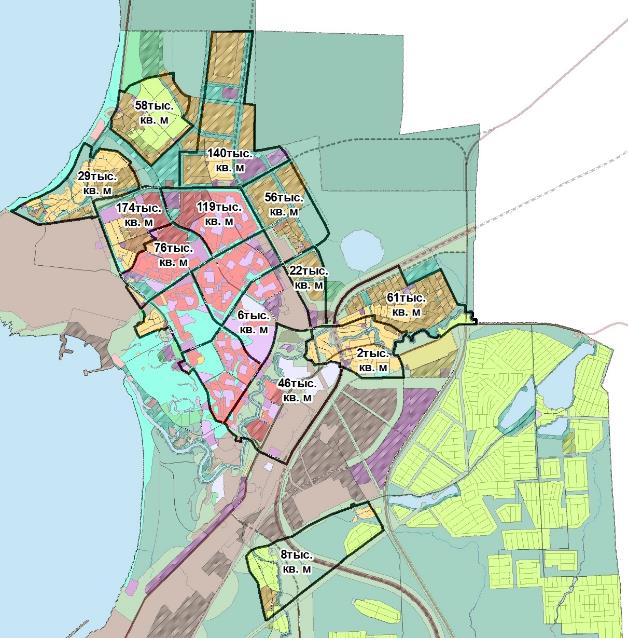 Рисунок 3.1.1 – Карта планируемого размещения объёмов нового жилищного строительства, согласно материалам Генерального плана (2018 г.) В Генеральном плане принято решение о формировании нового жилого района на севере города. Планировочная структура нового жилого района ориентирована на проектируемую северную магистраль, связывающую городской округ с Санкт-Петербургом. Вдоль магистральной улицы формируются кварталы малоэтажной жилой застройки. У въезда в Северо-западный район со стороны существующей застройки, планируется территория с многоэтажной жилой застройкой. В северо-западной и юго-восточной частях города планируется индивидуальное жилищное строительство. 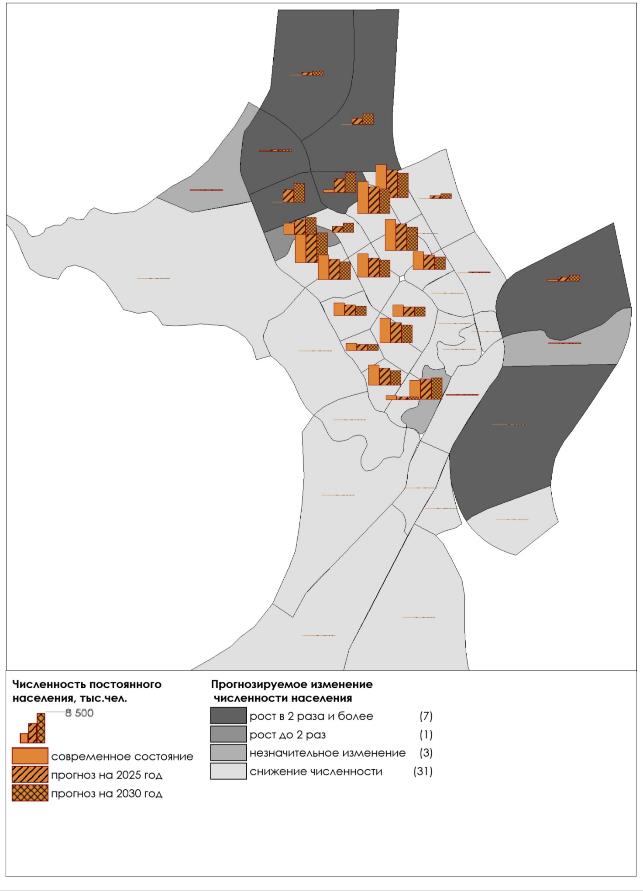 Рисунок 3.1.2 – Динамика численности населения по транспортным районам за период 2019-2030 гг.На период до 2030 года, среднегодовой темп прироста населения составит около 0,2%. Прогнозные значения демографических показателей приведены в таблице 3.1.2 и на рис. 3.1.2.Таблица 3.1.2 – Прогнозные значения показателей демографического развития на рассматриваемой территории Снижение численности постоянного населения в зоне существующей многоэтажной застройки обусловлено прогнозируемым повышением средней обеспеченности общей площадью жилищного фонда и относительно небольшим объёмом нового жилищного строительства. Прогноз транспортного спроса, изменения объёмов и характера передвижения населения и перевозок грузов на рассматриваемой территории Основные передвижения по обязательным (рабочим и учебным) целям совершаются в утренние и вечерние «пиковые» часы, что создаёт максимальные нагрузки на транспортную систему. Следовательно, с целью прогноза транспортного спроса, необходимо выделять из общей численности населения основных пользователей системы пассажирского транспорта в утренний период перевозок буднего дня – так называемый транспортный контингент. Транспортный контингент включает в себя занятых в отраслях экономики, студентов и учащихся очных отделений учреждений начального, среднего и высшего профессионального образования, а также учащихся старших классов дневных общеобразовательных учреждений, совершающих поездки с учебными целями (таб. 3.2.1).Таблица 3.2.1 – Современная численность населения на рассматриваемой территории, 2019 г.В результате анализа исходных данных было определено современное размещение мест приложения труда (по полному кругу предприятий) и учёбы на рассматриваемой территории (таб. 3.2.2). Следует отметить, что места учёбы в настоящей работе рассматривались с точки зрения возможной ежедневной нагрузки на транспортную систему. Следовательно, принимались во внимание только места очной формы обучения во всех учреждениях профессионального образования, а также места в 10-11 классах школ, передвижения к которым осуществляется чаще всего с помощью транспорта.Таблица 3.2.2 – Современное количество мест приложения труда и очной учёбы на рассматриваемой территорииДисбаланс в территориальном размещении мест приложения труда и учёбы относительно расселения населения приводит к маятниковой миграции по рабочим и учебным целям между транспортными районами. При определении перспективной численности транспортного контингента и количества мест приложения труда были использованы данные Стратегии социально-экономического развития (табл.3.2.3). Таблица 3.2.3 – Показатели реализации стратегии социально-экономического развития МО Сосновоборского городского округа ЛОВ соответствии со стратегией социально-экономического развития прогнозируется увеличение численности работающих на крупных и средних предприятиях до 26,2 тыс. чел., доли среднесписочной численности работающих на малых и средних предприятиях в среднесписочной численности работающих всех предприятий – до 21,6 %. С учетом вышеперечисленных показателей численность занятых в экономике в 2030 году увеличится ориентировочно до 36,4 тыс. чел. Прогнозные значения демографических показателей приведены в таблице 3.2.4.Таблица 3.2.4 – Прогнозные значения демографического развития на рассматриваемой территории в разрезе муниципальных образованийПрогноз прироста общественно-деловой и производственной застройки и его распределение на территории Сосновоборского городского округа был осуществлён на основании материалов корректируемого Генерального плана, а также проектов планировки и проектов межевания территории. Перспективное распределение мест приложения труда на территории городского округа было произведено на основании данных об общем количестве мест приложения труда и на основании прогноза структуры занятости в секторах экономики (рис. 3.2.1).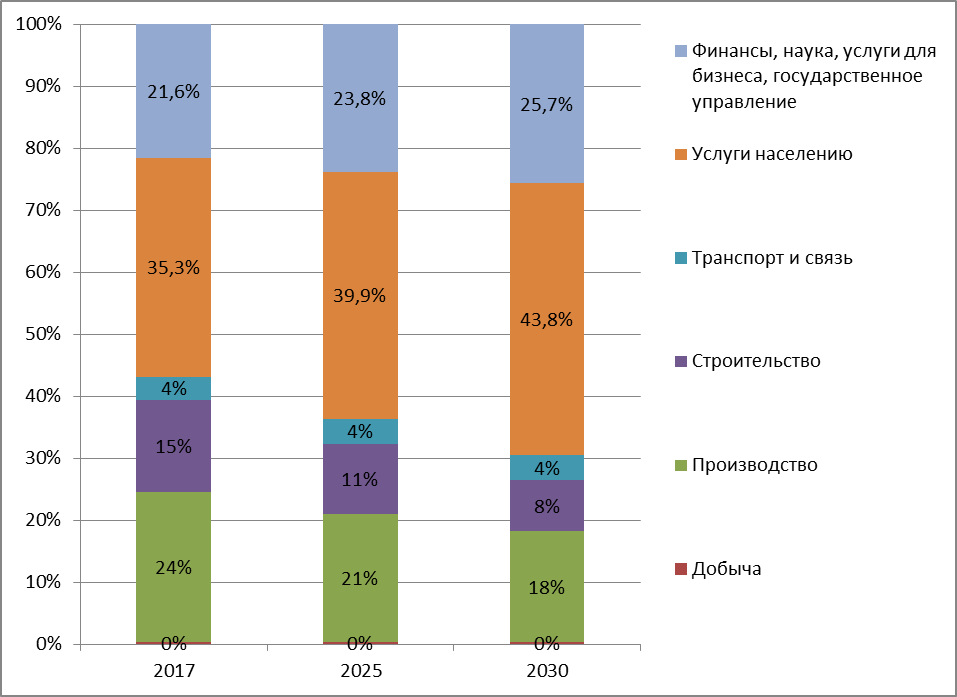 Рисунок 3.2.1 – Прогноз структуры занятости в секторах экономики 
(по полному кругу предприятий)В результате было определено прогнозируемое размещение мест приложения труда и учёбы в границах рассматриваемой территории, а также показатель селитебно-трудовой несбалансированности по транспортным районам (рис. 3.2.2 – 3.2.3).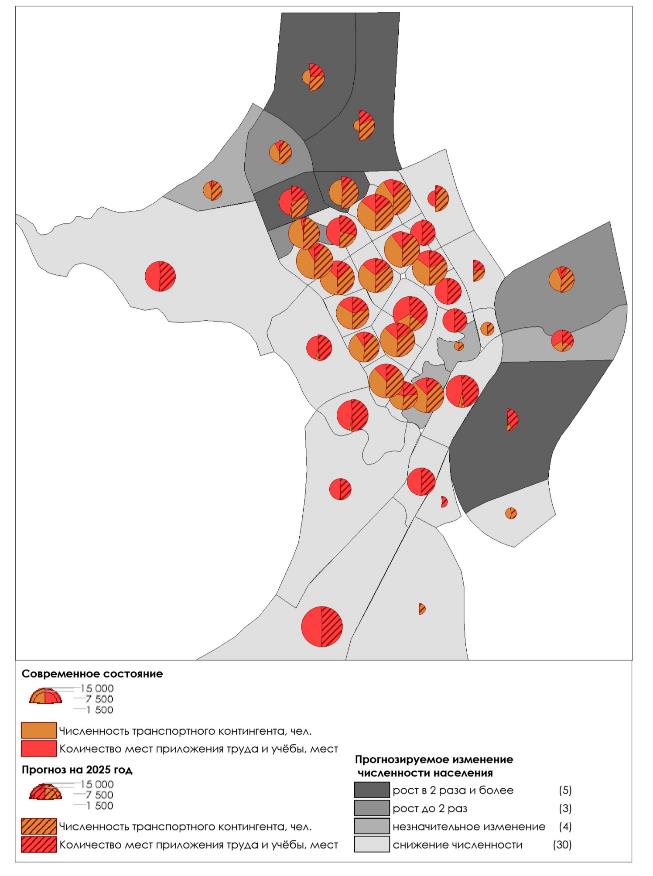 Рисунок 3.2.2 – Динамика численности населения и мест приложения труда и учёбы 
по транспортным районам за период 2019-2025 гг.Прогнозируется увеличение дисбаланса в территориальном размещении мест приложения труда и учёбы относительно расселения населения между структурными элементами территории рассмотрения. Следовательно, возрастёт величина маятниковой миграции по рабочим и учебным целям.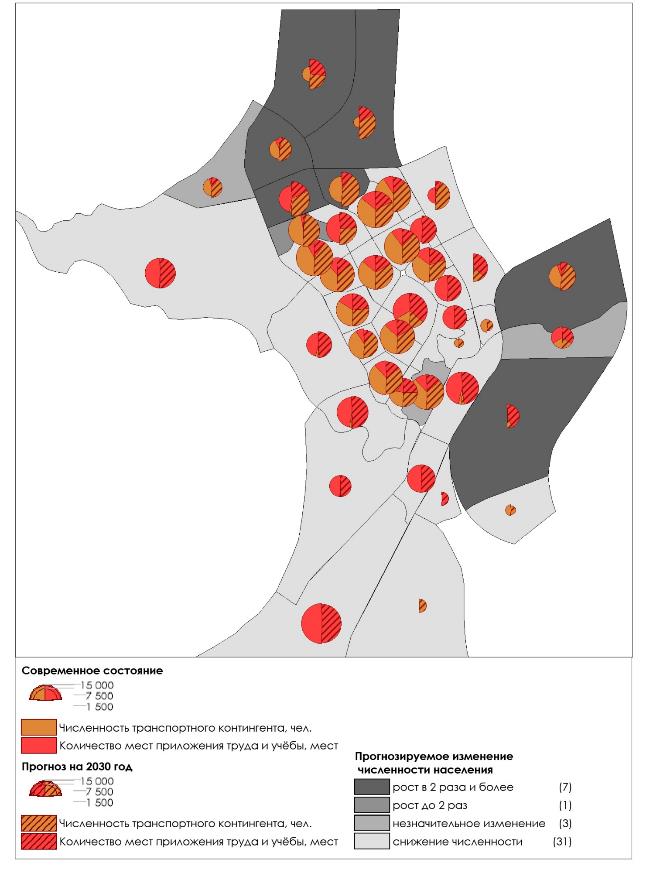 Рисунок 3.2.3 – Динамика численности населения и мест приложения труда и учёбы 
по транспортным районам за период 2019-2030 гг.Прогноз транспортного спроса должен основываться на перспективных потребностях в передвижениях для постоянного и временного населения. Параметры прогноза в свою очередь определяются современной ситуацией, динамикой закономерностей формирования потребностей в предшествующие периоды и тенденциями их трансформации в будущем. С целью получения подобных данных проводятся социологические исследования территориальной подвижности, включающей транспортные и пешеходные передвижения.Изменение объемов передвижения населения и перевозок грузов представлено в таблице 3.2.4.1. Таблица 3.2.4.1 – Изменение объемов передвижений населения по видам транспорта и перевозок грузов на 2025 и 2030 годыПрогноз развития транспортной инфраструктурыВнешний транспортМероприятия по внешнему транспорту принимаются в ПКРТИ из документов территориально-транспортного планирования Ломоносовского района, Ленинградской области и Российской Федерации. В документе учтены мероприятия, заложенные в следующих документах:Схема территориального планирования Российской Федерации в области федерального транспорта (железнодорожного, воздушного, морского, внутреннего водного), автомобильных дорог федерального значения (утверждена постановлением Правительства Российской Федерации от 19 марта 2013 года № 384-р).Схема территориального планирования Ленинградской области (утверждена постановлением Правительства Ленинградской области от 29 декабря 2012 года № 460).Государственная программа Ленинградской области «Развитие автомобильных дорог Ленинградской области» (утверждена постановлением правительства Ленинградской области от 14 ноября 2013 года № 397) с подпрограммами:подпрограмма «Поддержание существующей сети автомобильных дорог общего пользования»;подпрограмма «Содержание и управление дорожным хозяйством»;подпрограмма «Повышение безопасности дорожного движения».Программа комплексного развития транспортной инфраструктуры муниципального образования Сосновоборский городской округ Ленинградской области до 2030 года.Мероприятия по развитию инфраструктуры внешнего транспорта неизменны для всех вариантов развития, в следствие неподчинения документам территориально-транспортного планирования местного уровня. Развитие внешнего транспорта на территории города вызвано следующими причинами:строительство и ввод в эксплуатацию ЛАЭС-2 (развитие улично-дорожной сети и железнодорожного транспорта),развитие индустриального парка «Калище» (развитие улично-дорожной сети),создание и развитие новых и существующих направлений на межмуниципальных автобусных и железнодорожных маршрутах (развитие автомобильного и железнодорожного транспорта),необходимость осуществления мониторинга лесных массивов (развитие воздушного транспорта),поддержание и развитие пассажирских перевозок на водном транспорте (развитие водного транспорта).ПКРТИ внесено ряд рекомендаций по дополнению мероприятий по развитию внешнего транспорта на территории города, с целью комплексного и эффективного развития транспортной системы в целом.Мероприятия из документов территориально-транспортного планирования и отдельные рекомендации по развитию внешнего транспорта:Железнодорожный транспорт и инфраструктураКалище – Ленинградская АЭС-2, реконструкция подъездного железнодорожного пути необщего пользования протяженностью 7,561 км,Калище – Копорье, строительство однопутной железнодорожной линии протяженностью 16,7 км со строительством 3 остановочных пунктов и реконструкцией ст. Калище– переустройство путевого развития с целью примыкания II главного пути со стороны станции Лебяжье,Рекомендации: усиление пассажирского железнодорожного сообщения на связях города с Санкт-Петербургом и г. Ломоносов – снижение интервала движения,строительство дополнительного главного пути на участке Бронка – Калище, с оснащением перегонов автоматической блокировкой – позволит увеличить скорость железнодорожного сообщения на связи Сосновый Бор – Санкт-Петербург, за счет сокращения стоянки поездов на станциях скрещения встречного движения,организация транспортно-пересадочных узлов на о.п. «80 км» и ст.«Калище».Автомобильный транспортРекомендации: строительство до 2025 года отстойно-разворотного пункта в комплексе с транспортно-пересадочным узлом в районе ТЦ «Эльдорадо»,строительство ТПУ «80 км» в комплексе с автовокзалом и перехватывающей парковкой и строительство ТПУ «Калище» с перехватывающей парковкой,оптимизация маршрутов движения межмуниципального общественного пассажирского транспорта по территории города.Водный транспорт и инфраструктураСтроительство стоянки маломерных судов Рекомендации:реконструкция пирса «Устье»,строительство пассажирского причала, включающего в себя пассажирский терминал и яхтенный комплекс в Копорской губе.Воздушный транспорт и инфраструктураорганизация посадочной площадки вертолетов, расположенная на планируемой территории производственного складского назначения в юго-восточной части города.Улично-дорожная сетьВ работе рассмотрены варианты развития улично-дорожной сети муниципального образования Сосновоборский городской округ Ленинградской области на реалистичный и оптимистичный сценарии. В таблице 3.3.1 содержится общий прогноз развития УДС для реалистичного сценария.Таблица 3.3.1 – Прогноз развития улично-дорожной сетиВ качестве мероприятий на первую очередь приняты:2021 год: реконструкция Копорского шоссе на участке от Ракопежского шоссе до ул. Ленинградской. Расширение проезжей части до четырёх полос (две в каждую сторону). Доведение участка до нормативного состояния, соответствующего классу МГП – 1,0 км.2022 год: реконструкция Копорского шоссе на участке от ул. Ленинградской до пр-та Александра Невского. Расширение проезжей части до четырёх полос (две в каждую сторону). Доведение участка до нормативного состояния, соответствующего классу МГП – 1,0 км. Строительство нового, спрямлённого участка шоссе в районе дома №6 по Копорскому шоссе протяжённостью 0,4 км.Организационные меры по обеспечению безопасности движения на узле Ленинградская улица – Комсомольская улица: обеспечение светофорного регулирования, создание пешеходного перехода на ул. Соколова в непосредственной близости от рассматриваемого узла, строительство велоинфраструктуры, соблюдение треугольников видимости при выезде с Ленинградской улицы на Комсомольскую улицу, общее снижение скорости движения автомобилей.2023 год: строительство участка улицы класса МГВ, являющейся продолжением улицы Академика Александрова в сторону Финского залива – 0,8 км.строительство улицы класса МРТ в ЖСК «Металлооптика» – 0,5 км.реконструкция Набережной улицы на участке от пр-та Александра Невского до дороги на СНТ «Солнечное». Доведение участка до нормативного состояния, соответствующего классу МГП при существующей полосности: обеспечение нормативной ширины полос, разметки и асфальтированной обочины, строительство тротуаров и пешеходных переходов, обустройство выездов с примыкающих улиц, освещение – 3,8 км.строительство путепровода в разных уровнях с железной дорогой на Набережной улице.реконструкция ул. Академика Александрова. Строительство второй проезжей части и доведение улицы до четырёхполосной (по две полосы в каждую сторону) – 1,7 км.2024 год:строительство улично-дорожной сети класса МРТ, примыкающей к ул. Академика Александрова в районе ТЦ «Лента» для обеспечения транспортной доступности новой застройки – 0,3 км.реконструкция пр-та Александра Невского на участке от ул. Академика Александрова до Солнечной ул. Строительство второй проезжей части и доведение улицы до четырёхполосной (по две полосы в каждую сторону) – 1,3 км.реконструкция ул. Афанасьева на участке от Парковой ул. до ул. Академика Александрова. Расширение проезжей части до четырёх полос (по две в каждую сторону) – 1 км.реконструкция Высотной ул. Доведение участка до нормативного состояния, соответствующего классу УМ при двухполосном движении (по одной полосе в каждую сторону). Обеспечение нормативных ширин полос, обустройство тротуаров и освещения –0,5 км.2025 год:строительство двухполосной улицы класса МРТ на востоке города в районе улицы Садовой (согласно Генеральному плану, функциональное назначение данной зоны сменяется на ИЖС) – 1,4 км.строительство двухполосной улицы класса УМ в районе ЖК «Заречье» – 0,2 км.реконструкция улицы Садовой, включая мостовое сооружение через р. Коваши. Доведение до соответствующего классу нормативного состояния при двух полосном движении – 0,4 км.Схема с мероприятиями по развитию улично-дорожной сети на первую очередь изображена на рис. 3.3.1. Картограмма распределения потоков индивидуального транспорта и уровень загрузки улично-дорожной сети представлен на рисунках 3.3.1.1 и 3.3.1.2.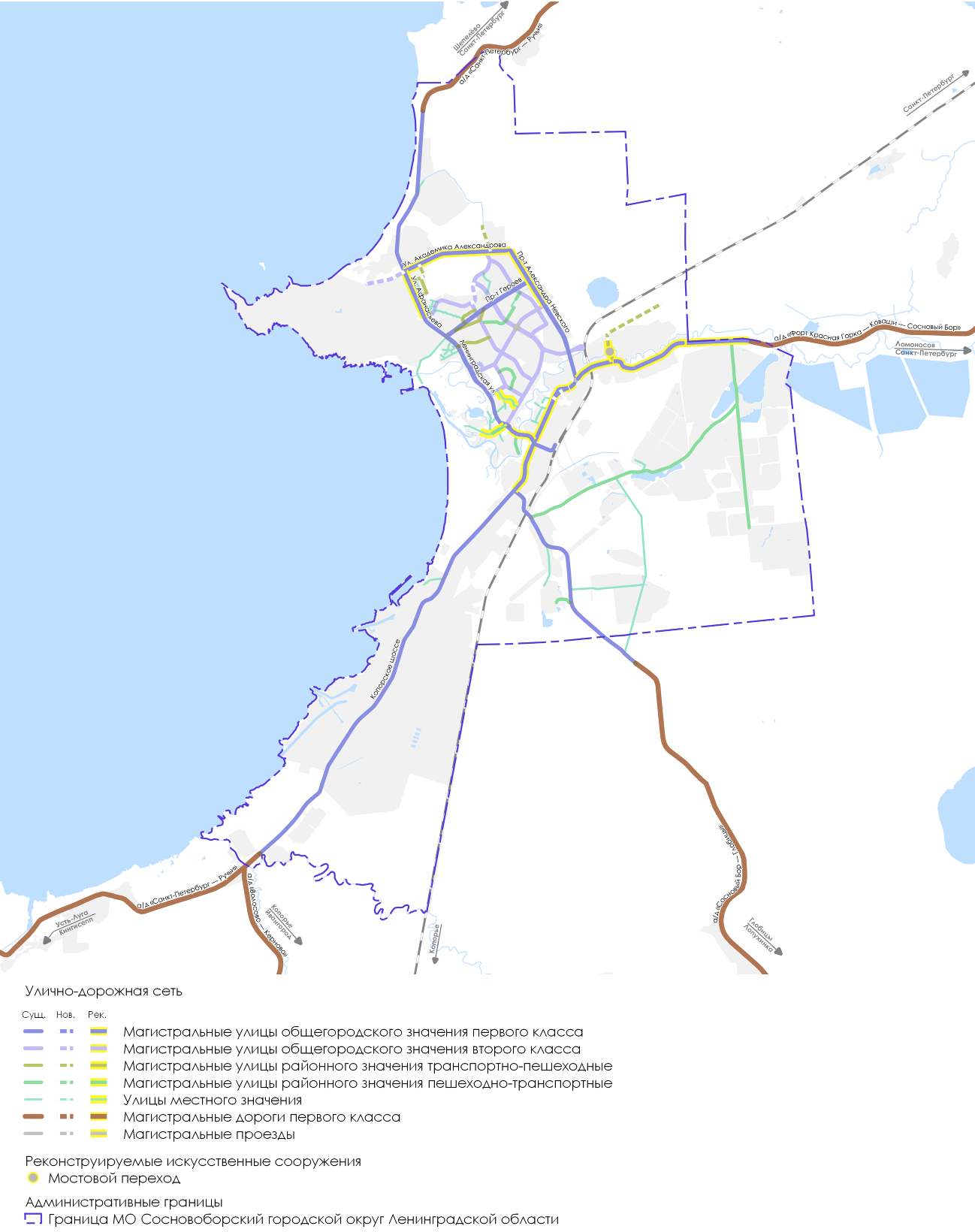 Рисунок 3.3.1 – Развитие улично-дорожной сети на 2025 год (реалистичный сценарий)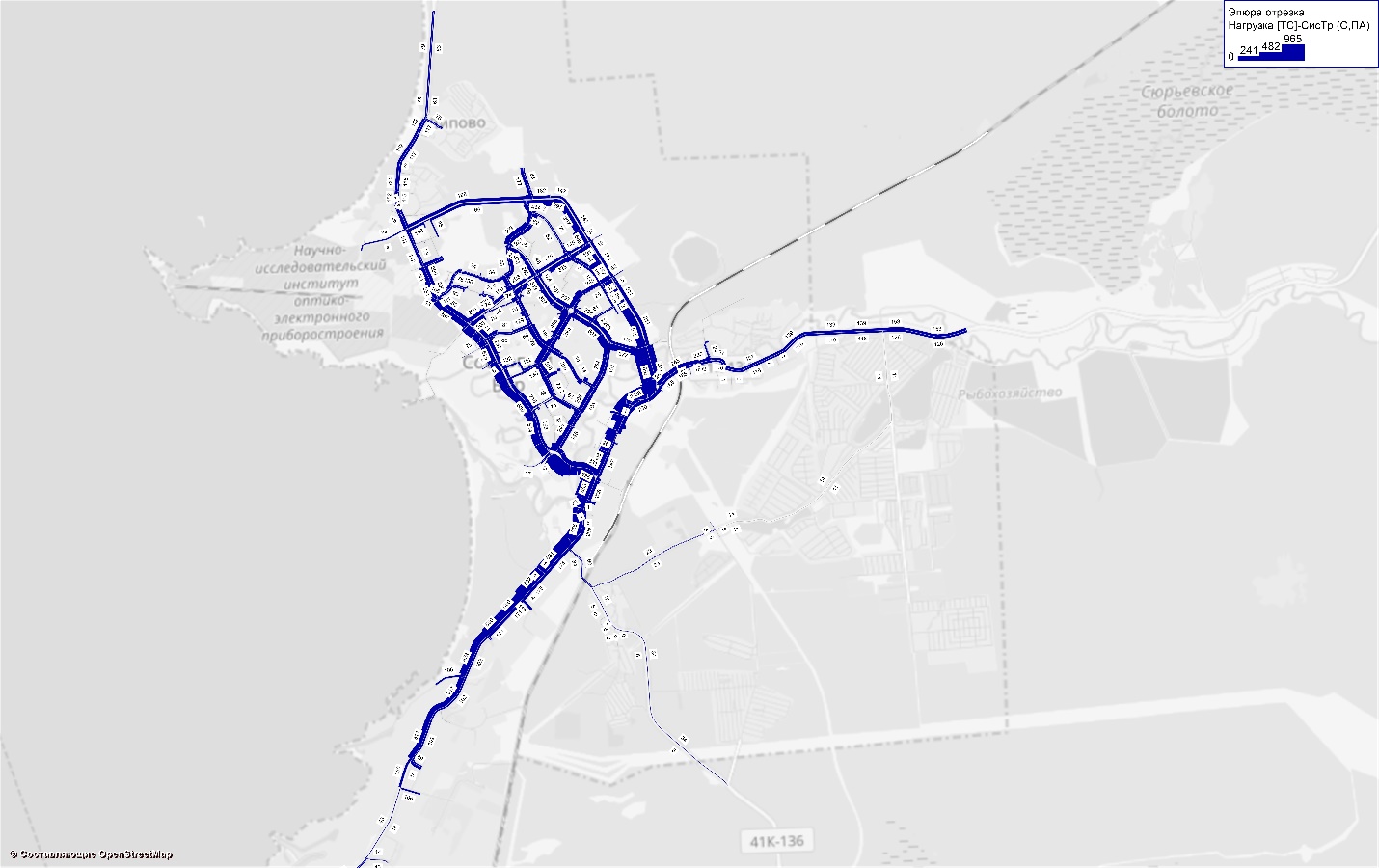 Рисунок 3.3.1.1 – Картограмма распределения потока индивидуального транспорта, 2025 год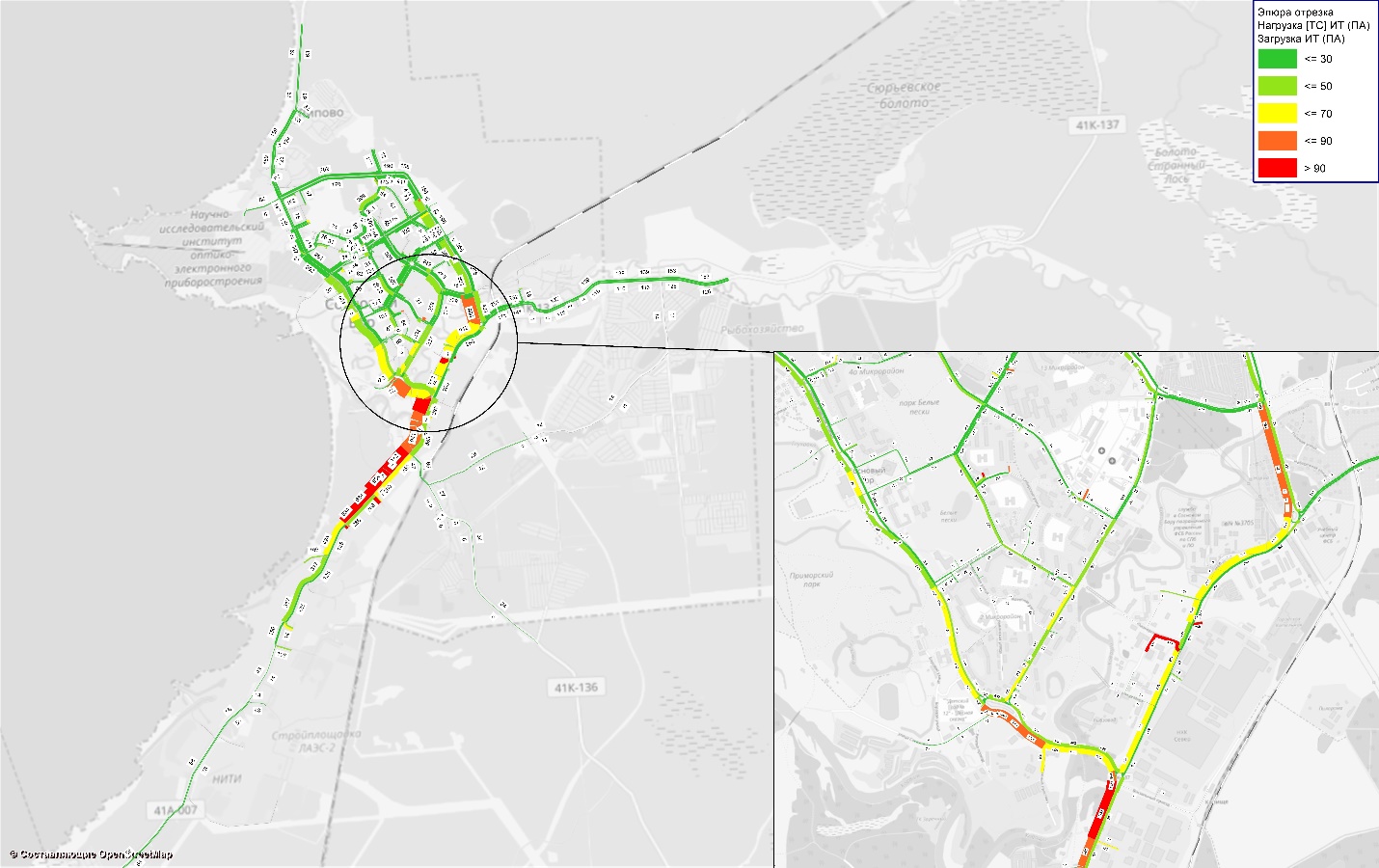 Рисунок 3.3.1.2 – Картограмма загрузки участков улично-дорожной сети, 2025 годНа 2030 год запланированы следующие мероприятия: Строительство автодорожного обхода города – 21,0 км (в том числе в границах города 6,1 км).Строительство магистральной дороги обычного типа первого класса от проектируемого продолжения пр-та Александра Невского до а/д «Санкт-Петербург – Ручьи» – 1,1 км.Строительство улично-дорожной сети класса МГП в северной части города – 5,0 км.Реконструкция участка улицы Афанасьева – 1,9 км.Строительство улично-дорожной сети класса МГВ в микрорайонах 7А и 19 – 2,1 км.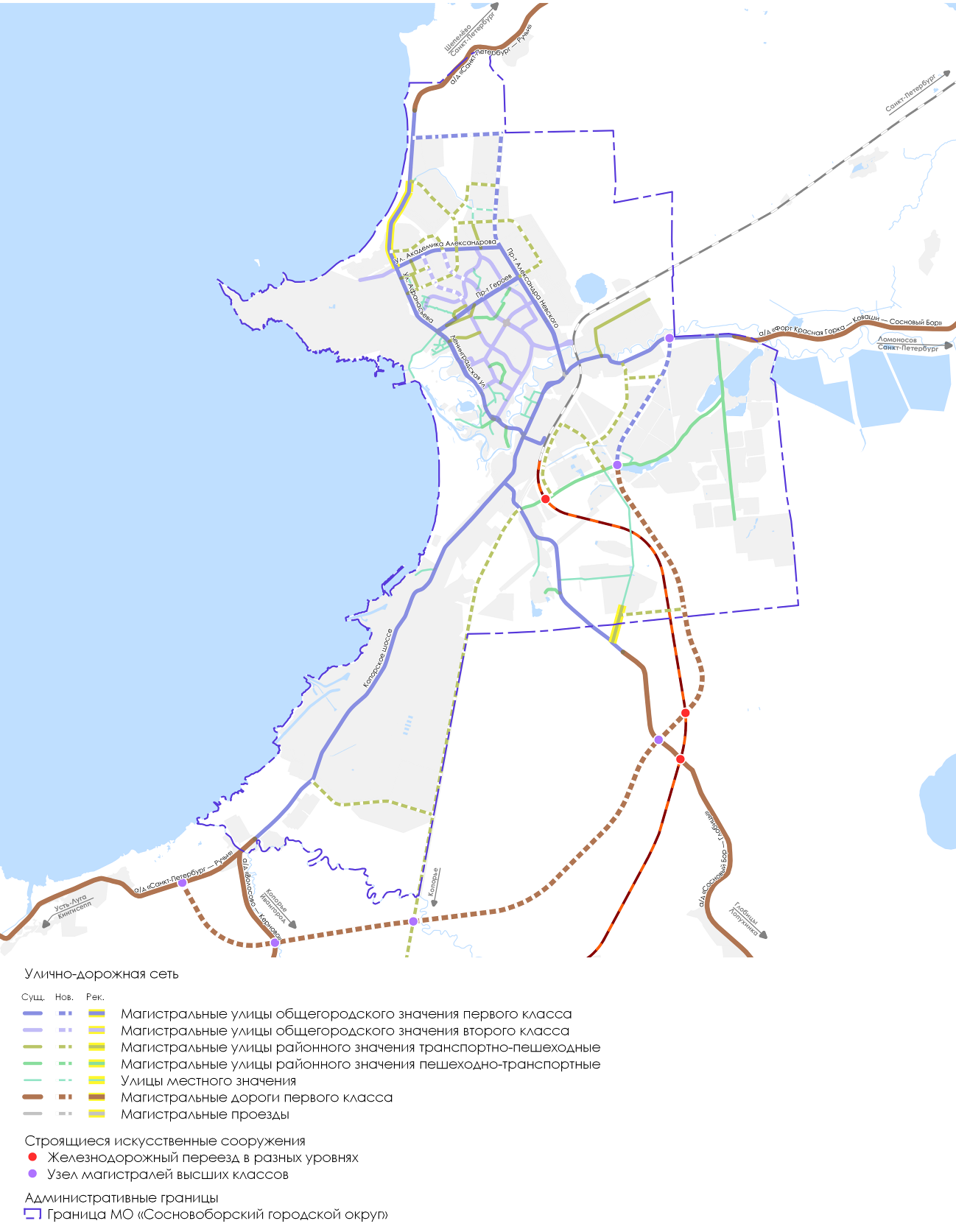 Рисунок 3.3.2 – Развитие улично-дорожной сети на 2030 год (реалистичный сценарий)Строительство улично-дорожной сети класса МРТ в северной части города – 6,3 км.Строительство улично-дорожной сети класса МРТ в микрорайонах 7А и 19 – 1,5 км.Строительство улично-дорожной сети класса МРТ в восточной части города в районе застройки, примыкающей к проспекту Александра Невского – 1,9 км.Строительство улично-дорожной сети класса МРТ в районе индустриального парка Калище – 5,6 км.Строительство улично-дорожной сети класса МРТ в районе СНТ «Дружба» – 1,3 км.Реконструкция участка улицы Соколова – 0,6 км.Строительство улично-дорожной сети класса УМ в северной части города – 1,5 км.Строительство развязки на пересечении автодорожного обхода города с автодорогой «Форт Красная Горка – Коваши – Сосновый Бор».Строительство развязки на пересечении автодорожного обхода города с магистральной улицей районного значения в районе индустриального парка Калище.На рисунке 3.3.2 изображена схема развития УДС на 2030 год.Картограмма распределения потоков индивидуального транспорта и уровень загрузки улично-дорожной сети представлен на рисунках 3.3.2.1 и 3.3.2.2.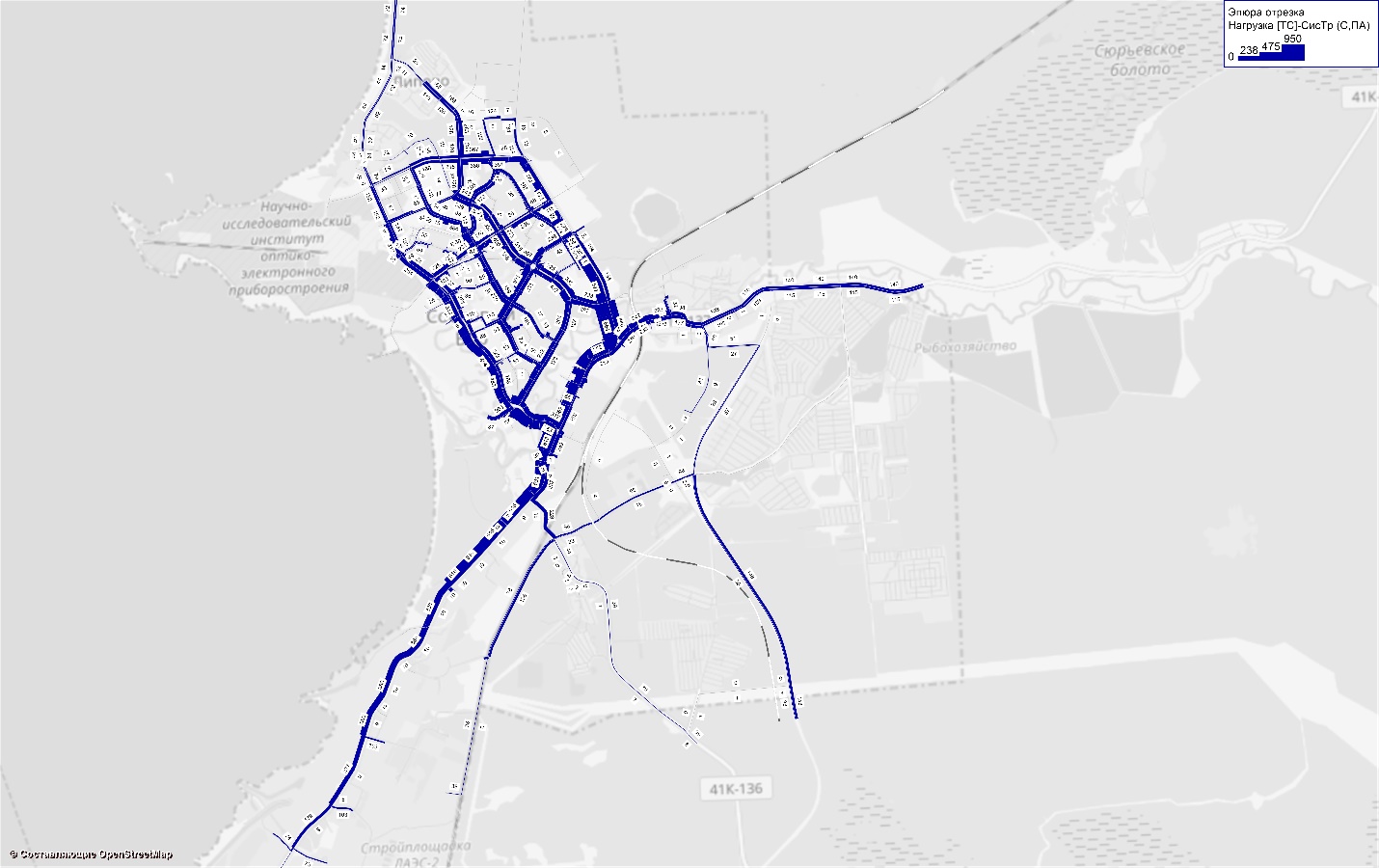 Рисунок 3.3.2.1 – Картограмма распределения потока индивидуального транспорта, 2030 год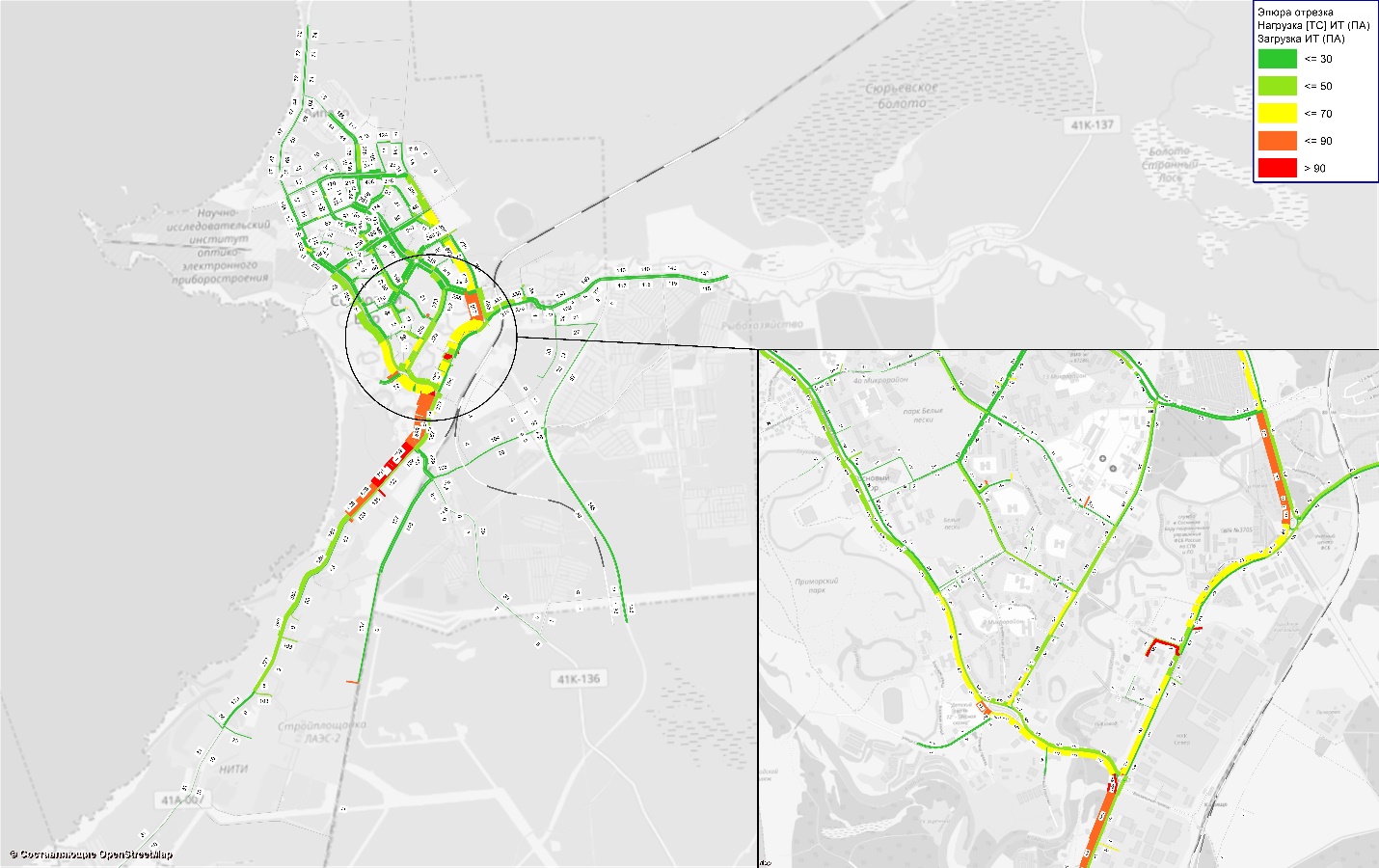 Рисунок 3.3.2.2 – Картограмма загрузки участков улично-дорожной сети, 2030 годЗа расчетный срок проект предполагает реализацию следующих мероприятий: Транспортный подход для создания путей эвакуации при возникновении чрезвычайных ситуаций на Ленинградской АЭС (реконструкция)Обход города Сосновый Бор от автомобильной дороги «Волосово – Гомонтово – Копорье – Керново» до автомобильной дороги «Санкт-Петербург – Ручьи» – 5,7 км.Строительство продолжения улицы Академика Александрова – 2,6 км.Строительство магистральной дороги обычного типа первого класса от проектируемой связи с а/д «Форт Красная Горка – Коваши – Сосновый Бор» до проектируемой автодороги в северо-восточной части города – 1,7 км.Строительство улично-дорожной сети класса МГП в северной части города – 0,9 км.Реконструкция участка Устьинской улицы – 0,6 км.Строительство продолжения улицы Петра Великого – 2,4 км.Строительство улично-дорожной сети класса МРТ в северной части города – 4,2 км.Строительство улично-дорожной сети класса МРТ в восточной части города в районе застройки, примыкающей к проспекту Александра Невского, – 1,1 км.Строительство улично-дорожной сети класса МРТ в восточной части города в районе застройки, примыкающей к о.п. 80 км, – 2,7 км.Строительство улично-дорожной сети класса МРТ в районе индустриального парка Калище – 3,8 км.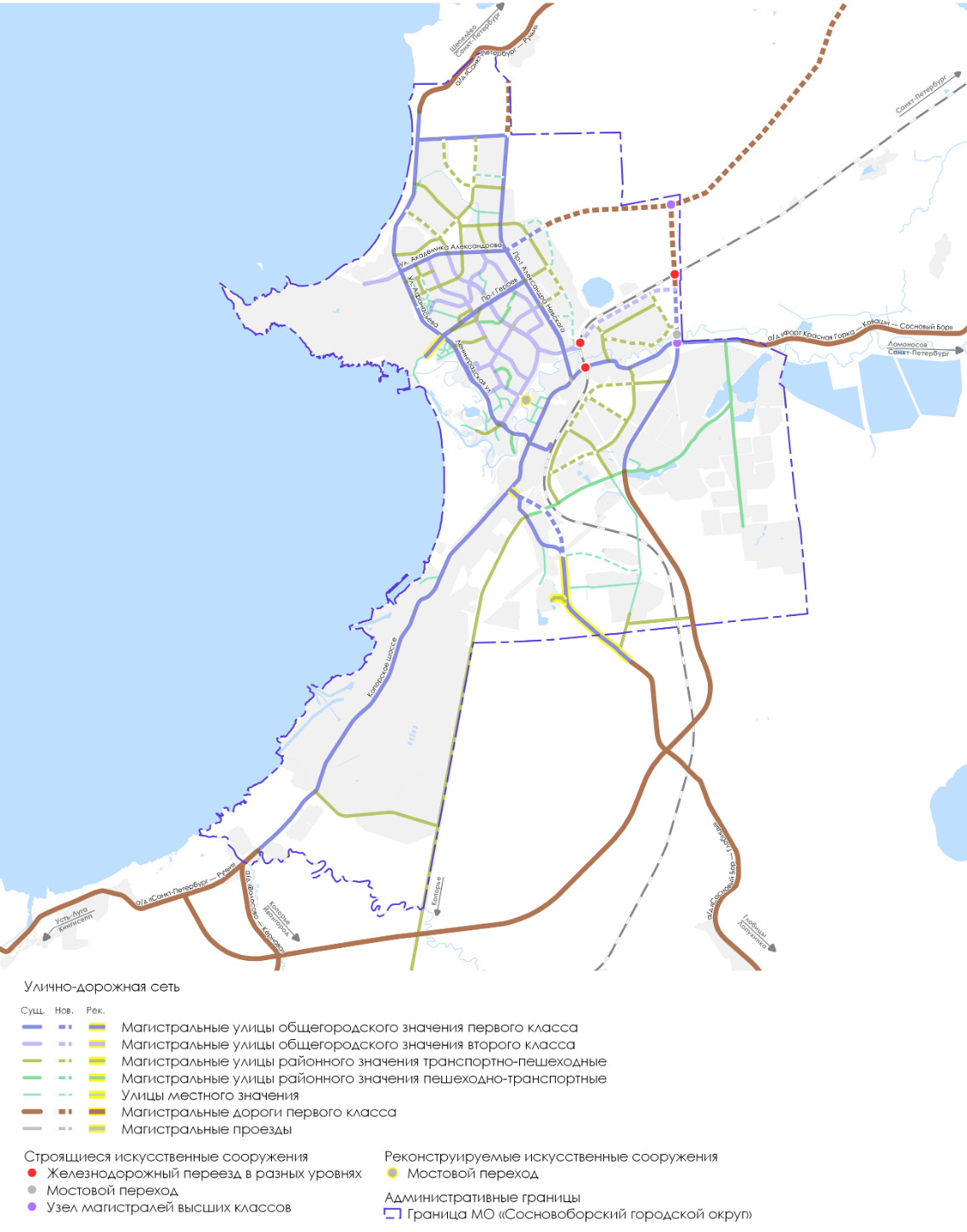 Рисунок 3.3.3 – Развитие улично-дорожной сети за расчётный срок (сеть оптимистичного сценария развития)Строительство улично-дорожной сети класса МРТ на месте выносимых ЖД-путей и в районе ЛАЭС – 10,9 км.Реконструкция участка улицы, следующей к автобусной остановке «Берёзовая роща», – 0,4 км.Строительство улично-дорожной сети класса УМ в северной части города – 0,6 км.Строительство улично-дорожной сети класса УМ в восточной части города в районе застройки, примыкающем к проспекту Александра Невского, – 3,0 км.Строительство улично-дорожной сети класса УМ в микрорайонах 7А и 19 – 1,0 км.Строительство продолжения улицы Мира – 0,3 км.Строительство подъезда к СНТ «Балтика» – 1,6 км.Строительство путепровода на пересечении автодорожного обхода города с реконструируемым участком железнодорожной линии «Ораниенбаум – Бронка – Калище».Строительство путепровода на пересечении проектируемого продолжения улицы Петра Великого с реконструируемым участком железнодорожной линии «Ораниенбаум – Бронка – Калище».Строительство путепровода на пересечении магистральной улицы районного значения в районе индустриального парка Калище с строящимся участком железнодорожной линии «Ораниенбаум – Бронка – Калище».Строительство мостового сооружения через реку Коваши на автодорожном обходе города.Реконструкция существующего мостового сооружения через реку Коваши на Пионерской улице.На рис. 3.3.3 изображена схема развития УДС за расчётный срок.Картограмма распределения потоков индивидуального транспорта и уровень загрузки улично-дорожной сети представлен на рисунках 3.3.3.1 и 3.3.3.2.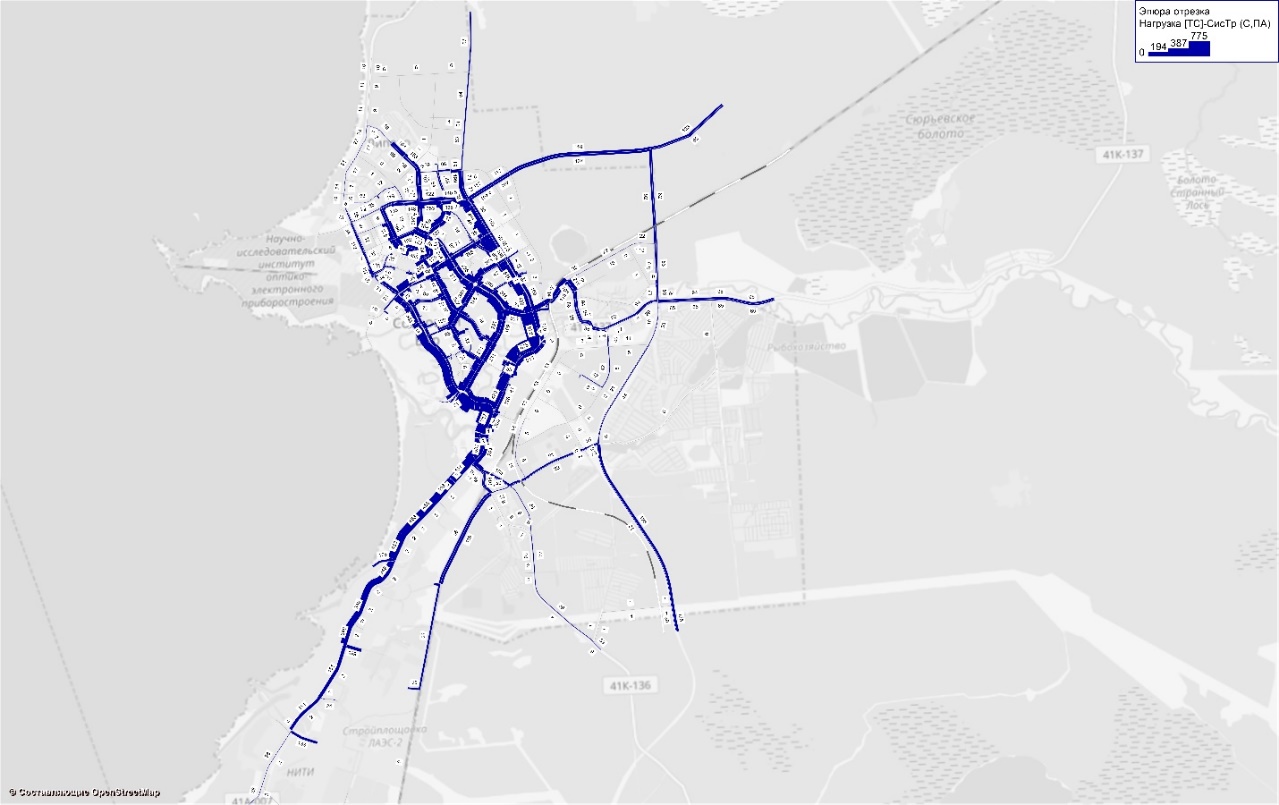 Рисунок 3.3.3.1 – Картограмма распределения потока индивидуального транспорта, оптимистичный сценарий,2030 год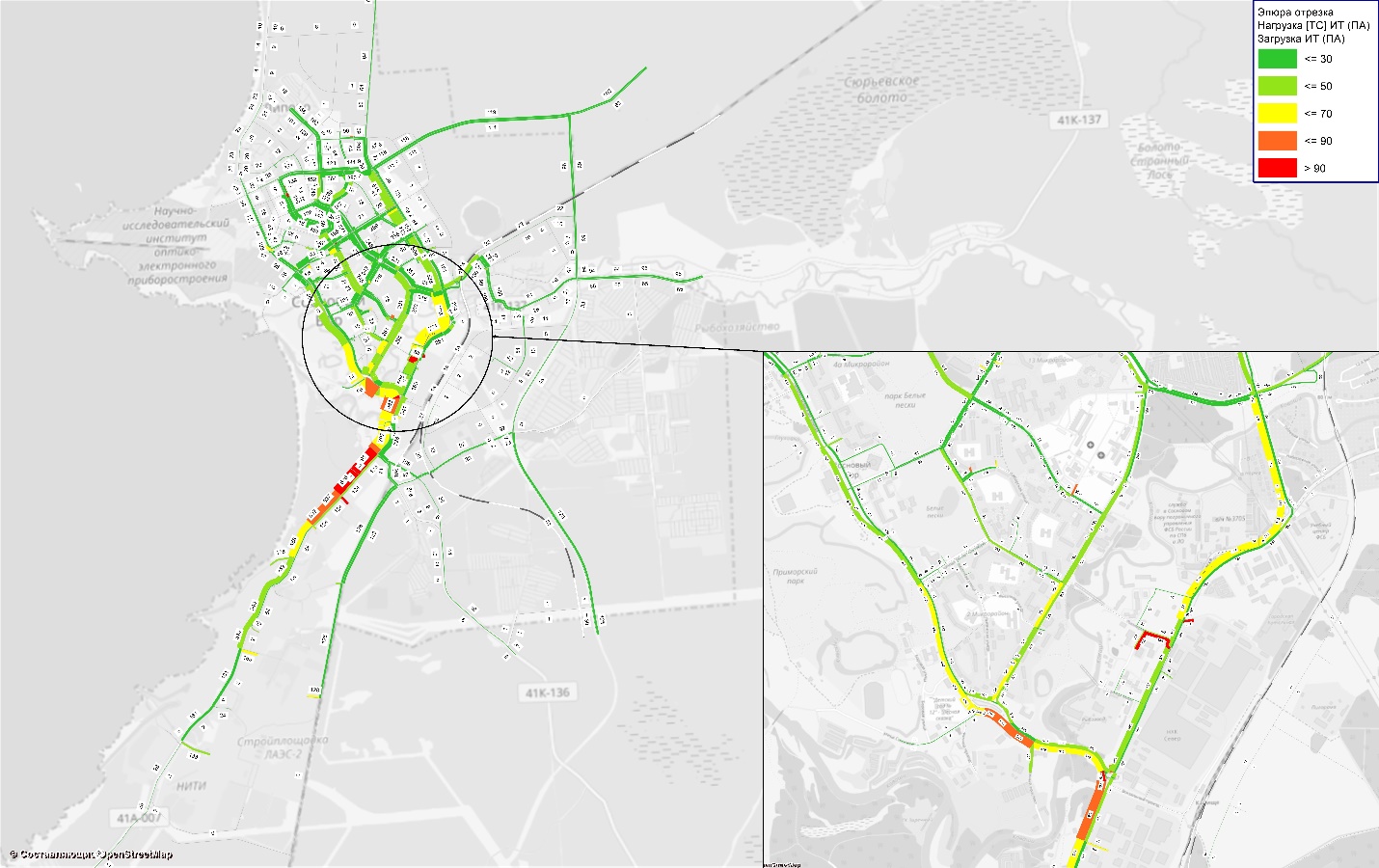 Рисунок 3.3.3.2 – Картограмма загрузки участков улично-дорожной сети, оптимистичный сценарий, 2030 год Городской транспорт  Индивидуальный транспортНа рисунке 3.3.4 представлена схема дефицита парковочных мест по транспортно-планировочным районам на 2030 год, возникающего с ростом автомобилизации.Согласно расчёту, дефицит парковочных мест на 2030 год по городу в целом составит 8216 мест. Следует отметить, что расчёт проводился из условия, что жители новой застройки будут обеспечены достаточным количеством парковочных мест на этапе строительства: подземные паркинги в районах высокоэтажной застройки, места на улично-дорожной сети и открытых паркингах в малоэтажной застройке и хранение на индивидуальных участках в районах ИЖС.Проект предполагает создание полноценной парковочной политики для всего города. Для решения проблем системы хранения при высокой автомобилизации, а также проблемы чрезмерного автомобилепользования и сбалансированного развития инфраструктуры, необходимо, чтобы автомобилисты платили за использование личного автотранспорта. Прежде всего, это касается платы за парковку. Каждое парковочное место, являющееся бесплатным для автомобилиста, в сущности является косвенно субсидируемым городским бюджетом: к стоимости обслуживания каждого парковочного места следует добавить и стоимость городской земли у мест проживания, работы и мест досуга, издержки от ухудшения экологической ситуации, а также условий и безопасности дорожного движения, к которому приводит неупорядоченная парковка. Кроме того, при отсутствии прямых затрат автовладельцев на хранение и пользование автомобилем, приводит к эффекту, названному «синдромом бесплатного вождения», что выливается в нерациональное, избыточное автомобилепользование и дальнейший рост автомобилизации.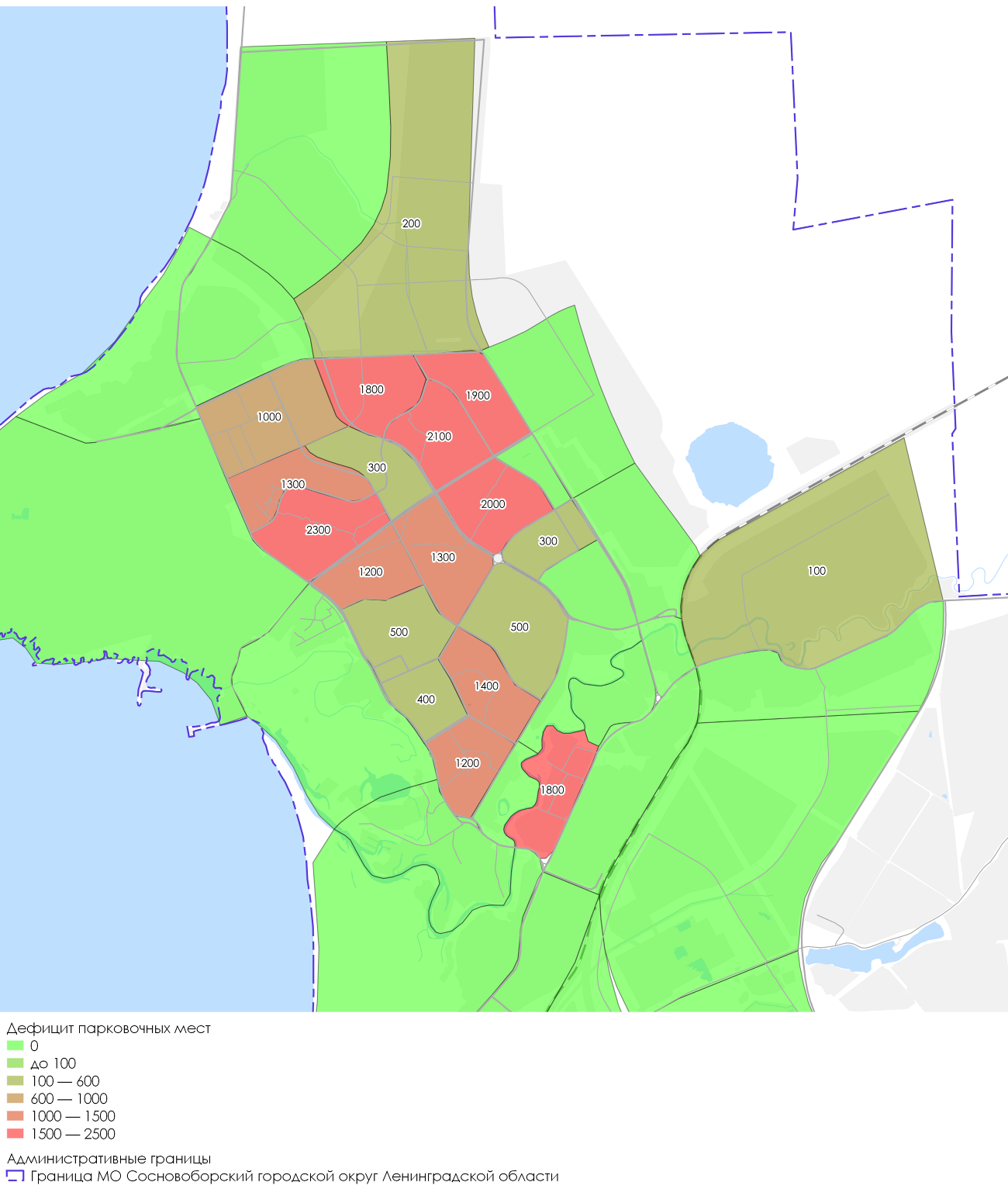 Рисунок 3.3.4 – Дефицит парковочных мест по транспортно-планировочным районамВыделяется два важных этапа в организации парковочного пространства города:Правильная тарификация стоимости парковочных мест.	
Тарификация парковки является ключевым фактором. В случае, если цена парковки будет слишком низкой, все места будут заняты. Слишком высокая цена является заградительным фактором и приводит к нарушениям правил парковки, либо к отказу от личного автотранспорта. При правильном выборе цены примерно 20-30% парковочных мест в пределах пешеходной доступности от объекта назначения всегда свободны. Таким образом, парковочные места всегда доступны тем автомобилистам, поездка которых действительно целесообразна. Стоимость определяется в отдельной работе.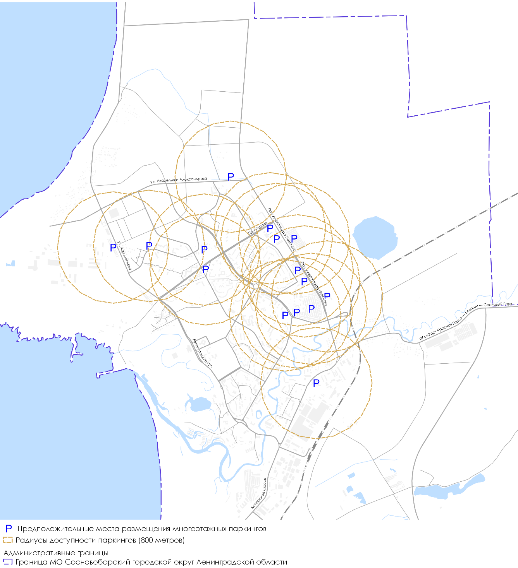 Рисунок 3.3.5 – Дефицит парковочных мест по транспортно-планировочным районамДоходы с парковки работают и направлены на улучшение качества жизни в данном районе. Платная парковка должна работать как система инвестирования средств в район, где она введена. Вырученные средства должны быть направлены на реконструкцию тротуаров, озеленение, создание велодорожек, общественных пространств и так далее. Платная парковка выгодна прежде всего для жителей и постоянных посетителей данной территории.Вследствие невозможности разместить большое количество автомобилей на внутридворовой территории уже существующей застройки, решением проблемы нехватки парковочных мест должно стать строительство многоэтажных паркингов на месте крупных открытых плоскостных стоянок и гаражных кооперативов на границах жилых кварталов. На рисунке 3.3.5 изображены предполагаемые места размещения паркингов. Такое решение позволит в дальнейшем переформатировать внутридворовые пространства и внутриквартальные проезды под приоритет пешеходного движения.Следует отметить, что отсутствие контроля за исполнением правил парковки по всему городу может привести к неиспользованию паркингов жителями. В случае лишения автомобилистов возможности нарушать правила парковки, строительство многоэтажных паркингов может стать выгодным вложением для частных инвесторов.Городской общественный пассажирский транспортВ данном разделе представлены основные мероприятия по развитию системы городского общественного пассажирского транспорта по срокам реализации и по вариантам развития (реалистичный и оптимистичный). Перечисленные мероприятия сформированы на основе анализа существующего положения, выявленных проблем функционирования системы городского общественного пассажирского транспорта, в увязке с документами территориального планирования, документации по планировке территорий, документами стратегического планирования, мероприятиями целевых программ и планов развития территории в части магистральной улично-дорожной сети и городского общественного пассажирского транспорта.В качестве первоочередных мероприятий предлагается реализовать следующие комплексные мероприятия и проектные работы:Создание Единого центра управления ГОПТ,Развитие системы автоматизированной оплаты проезда и контроля оплаты проезда;Проведение комплексных регулярных обследований пассажиропотоков на ГОПТ и пассажирооборотов на остановочных пунктах ГОПТ;Разработка проекта по оптимизации маршрутной сети ГОПТ (необходимо изменение трассировок некоторых маршрутов, уменьшения дублирования участков, уменьшение интервала движения ГОПТ, увязка с существующим и планируемым к развитию межмуниципальным ОПТ);Информационное обеспечение различных элементов общественного пассажирского транспорта - остановочных пунктов, подвижного состава, транспортно-пересадочных узлов (автостанций, железнодорожных станций и остановочных пунктов).С целью повышения привлекательности ГОПТ, а также повышения безопасности и комфорта пассажирских перевозок, отдельно необходимо выделить средства и уделить внимание обустройству пешеходных подходов к остановочным пунктам.Таблица 3.3.2 – Перечень мероприятий по вариантам развития и по периодам реализацииПри обустройстве пешеходных подходов к остановочным пунктам рекомендуется учитывать следующие общие принципы:обеспечение безопасности (разделение движения пешеходов и транспортных средств, включая движение велосипедистов, – достаточная ширина тротуаров, хорошая просматриваемость, освещение, наличие системы видеонаблюдения, постов полиции);комфорт и удобство при передвижении (в том числе для маломобильных групп населения);визуальный и психологический комфорт (приемлемый уровень шума, отсутствие мусора, привлекательность фасадов, соразмерность окружения);возможности для отдыха, остановки, общения, развлечения (наличие скамеек особенно актуально для пожилых людей);легкость в нахождении пути (требования к навигации и связности);привлекательность среды (хороший дизайн, качественные материалы, продуманность в соответствии с функциями и типом пространства).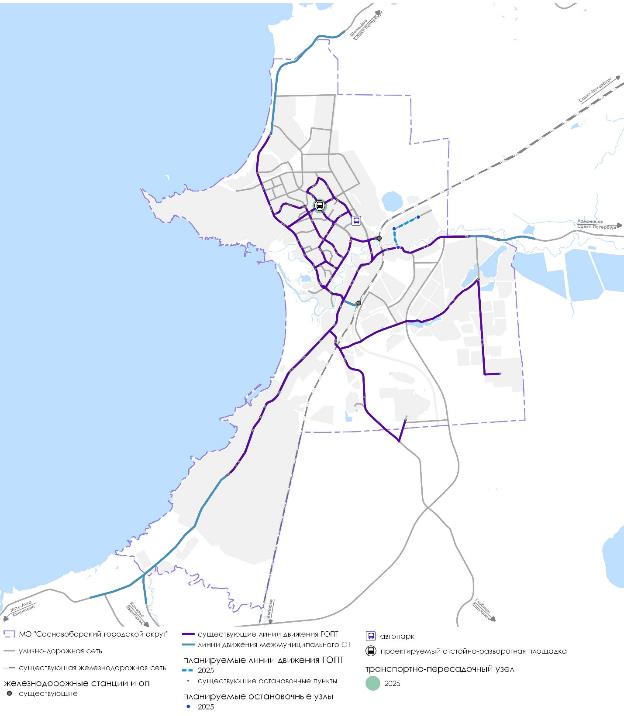 Рисунок 3.3.5 – Схема развития городского общественного пассажирского транспорта по реалистичному варианту развития на 2025 годВ предлагаемых инфраструктурных мероприятиях (таблица 3.3.2) все мероприятия разбиты по срокам реализации и вариантам развития. Мероприятия по развитию общественного пассажирского транспорта включают мероприятия по развитию как городского, так и межмуниципального ОПТ. Проектом предложены места размещения остановочных узлов и линий движения ГОПТ, а также места размещения транспортно-пересадочных узлов регионального значения, автостанций и отстойно-разворотной площадки.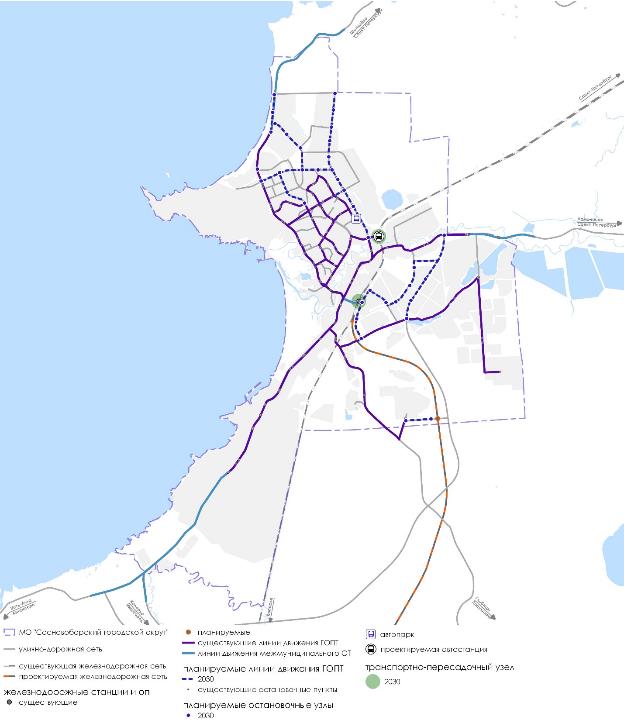 Рисунок 3.3.6 – Схема развития городского общественного пассажирского транспорта по реалистичному варианту развития на 2030 годОстановочный узел - группа остановочных пунктов, расположенных на небольшом расстоянии друг от друга, неразделенных естественными и искусственными преградами для пешеходного движения, расположенные на одном перекрестке или являющимися парными на одинаковых маршрутах, к остановочным узлам могут быть также отнесены остановочные пункты, где вероятны пересадки.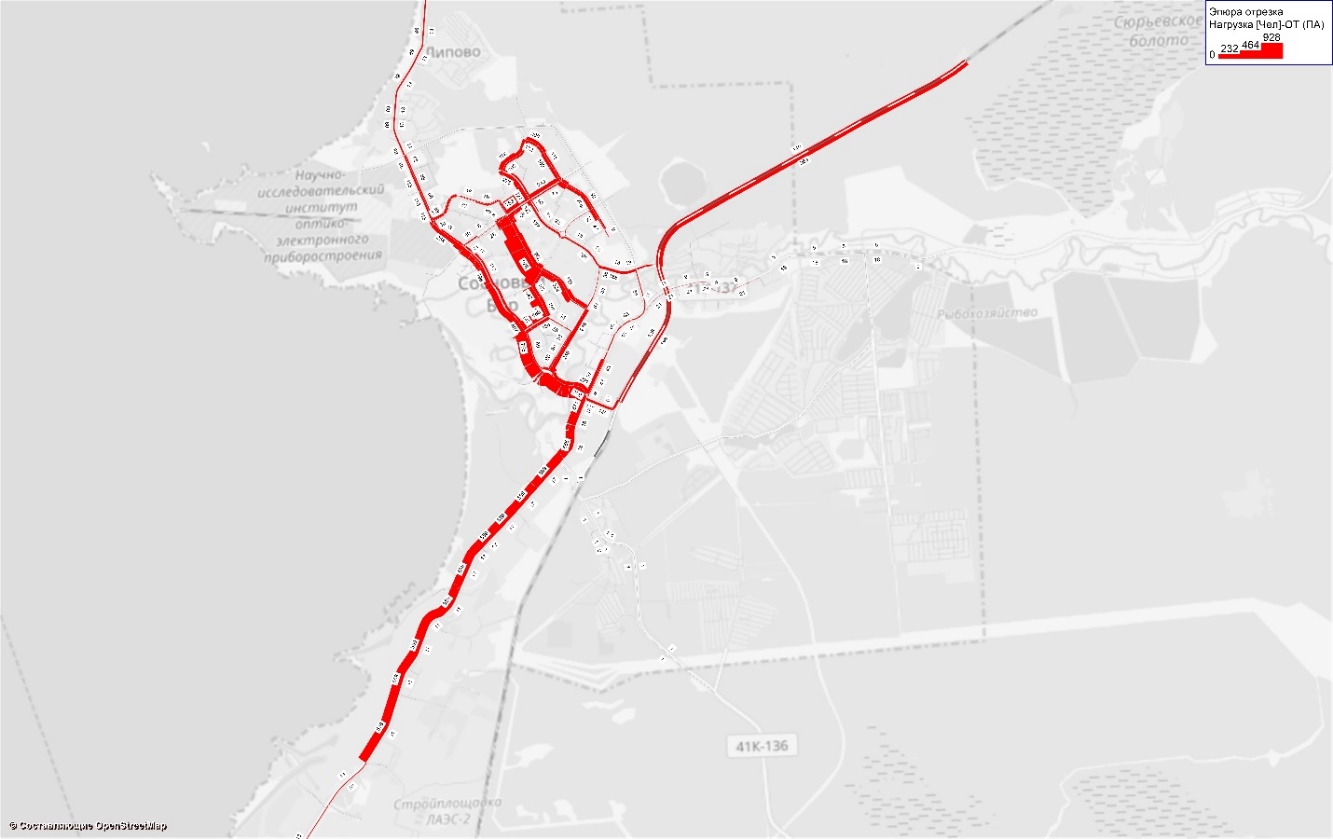 Рисунок 3.3.5.1 – Картограмма распределения пассажиропотоков на сети ОПТ, реалистичный вариант развития, 2025 год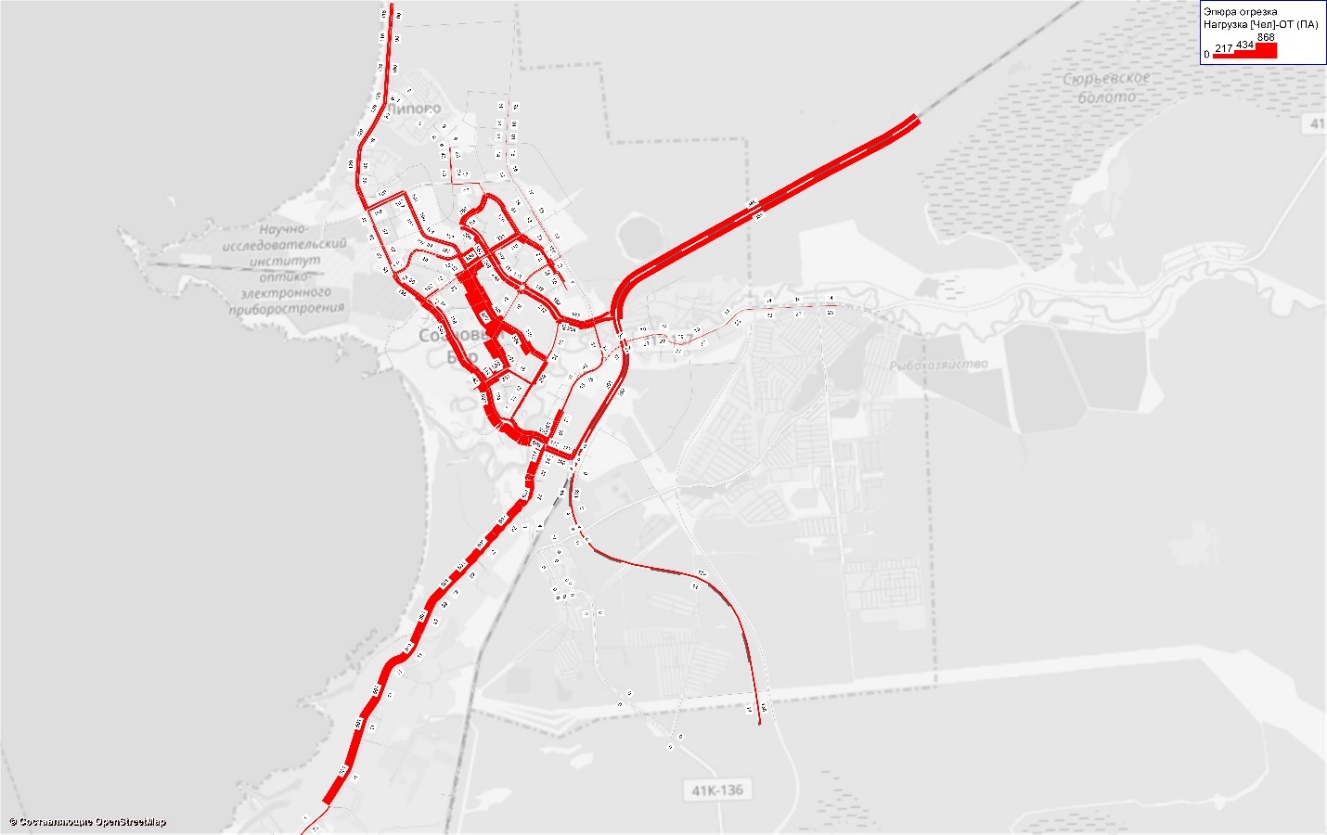 Рисунок 3.3.6.1 – Картограмма распределения пассажиропотоков на сети ОПТ, реалистичный вариант развития, 2030 год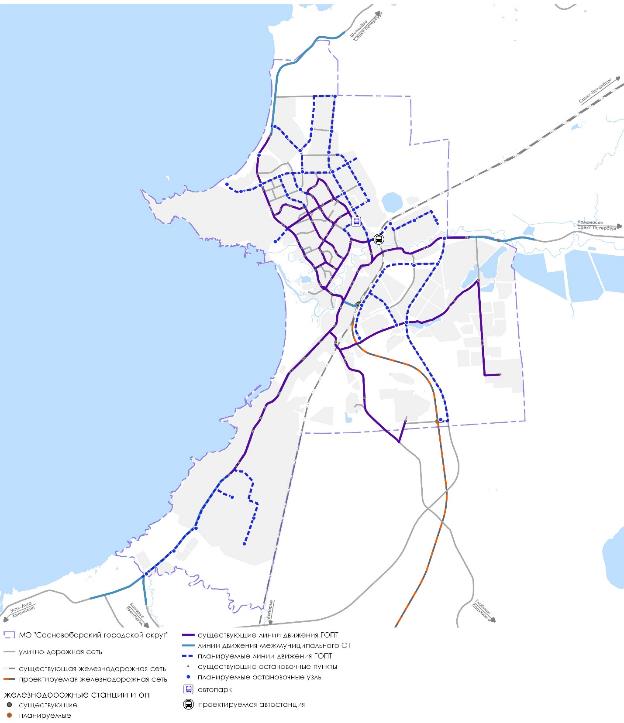 Рисунок 3.3.7 – Схема развития городского общественного пассажирского транспорта по оптимистичному варианту развития на 2030 год 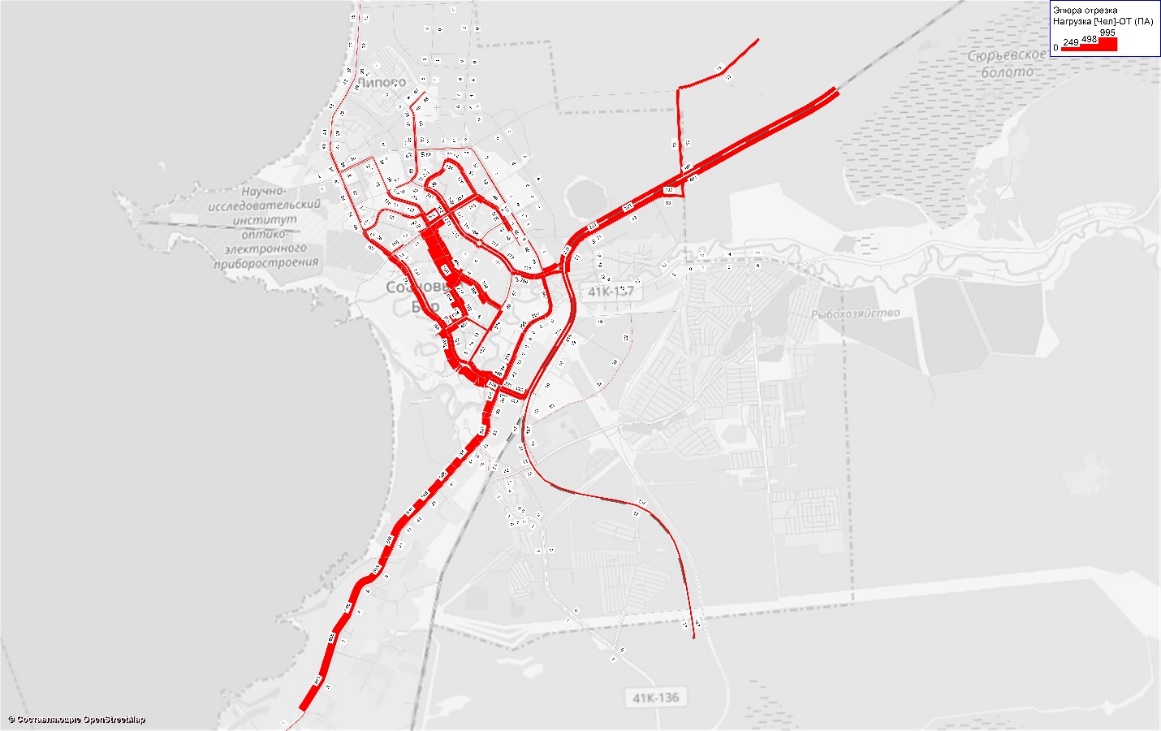 Рисунок 3.3.7.1 – Картограмма распределения пассажиропотоков на сети ОПТ, оптимистичный вариант развития, 2030 год Грузовой и специализированный транспортГрузогенерирующие и грузопоглощающие площадки размещены в различных частях города, но основная концентрация приходится на зону вдоль Копорского шоссе. С целью оптимизации проезда большегрузных автомобилей по улично-дорожной сети города, уменьшения нагрузки на дорожное покрытия, снижения шумового загрязнения в ПКРТИ предложены маршруты движения большегрузных автомобилей (рисунок 3.3.8), соединяющие крупные грузогенерирующие и грузопоглощающие площадки. Пути движения проходят по ул. Ленинградской, ул. Устьинская, ул. Ак. Александрова, пр. Ал. Невского, Копорскому шоссе, проектир.автодорожному обходу, улично-дорожной сети индустриального парка «Калище».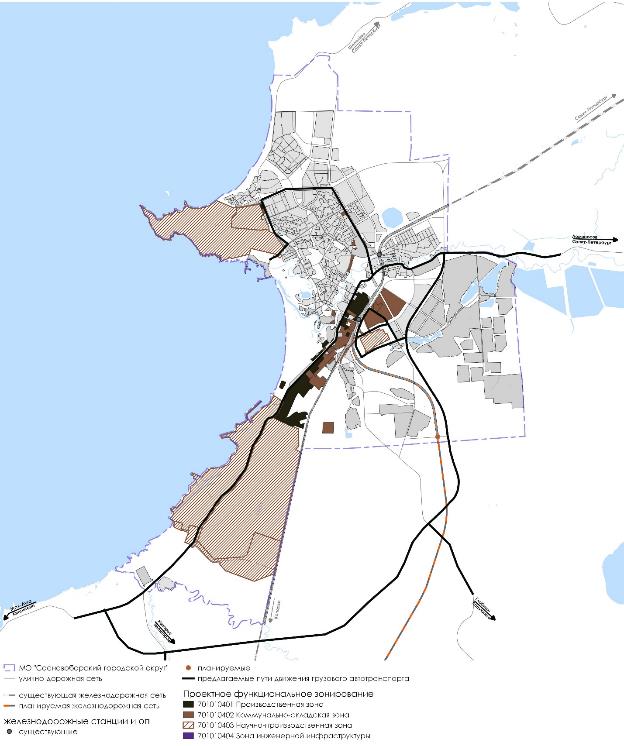 Рисунок 3.3.8 – Основные пути движения большегрузных автомобилей на перспективуДля запрета движения большегрузных автомобилей по внутригородским участкам улично-дорожной сети необходимо установить дорожные знаки 3.4 «Движение грузового транспорта запрещено». Для ориентирования проезда большегрузных автомобилей по разрешенному маршруту необходимо установить на пересечениях дорожные знаки 6.15.1 – 6.15.3 «Направление движения для грузовых автомобилей».В части развития коммунального транспорта планируется ликвидация существующих проблем коммунальных предприятий, описанных в разделе 2.3.3, а также приобретение более маневренной и мобильной уборочной техники для уборки вело-пешеходных путей сообщения.На въездах в город с основных вылетных направлений – Копорское шоссе (на востоке города), Копорское шоссе (на юге города) необходимо запроектировать стоянки большегрузных автомобилей. Местоположение и количество стоянок должно быть определено на более поздних стадиях проектирования, на уровне проектов планировки территорий.Для повышения эффективности работы коммунального транспорта в зимний период необходимо предусмотреть на территории города площадки для временного складирования снега и льда. Оборудованные площадки должны быть обвалованы по периметру, оборудованы водосборными лотками и системой транспортировки талых вод талых вод на очистные сооружения, обеспечены гидроизоляцией. После снеготаяния на площадках должна быть обеспечена уборка мусора и, при ухудшении качества земель, проведена их рекультивация. Альтернативой оборудованным площадкам для складирования снега и льда могут стать снегоплавильные установки – мобильного или стационарного типа. Использование таких установок является более выгодным и менее энергозатратным, по сравнению со стоимостью транспортировки снега к отдаленным территориям для складирования.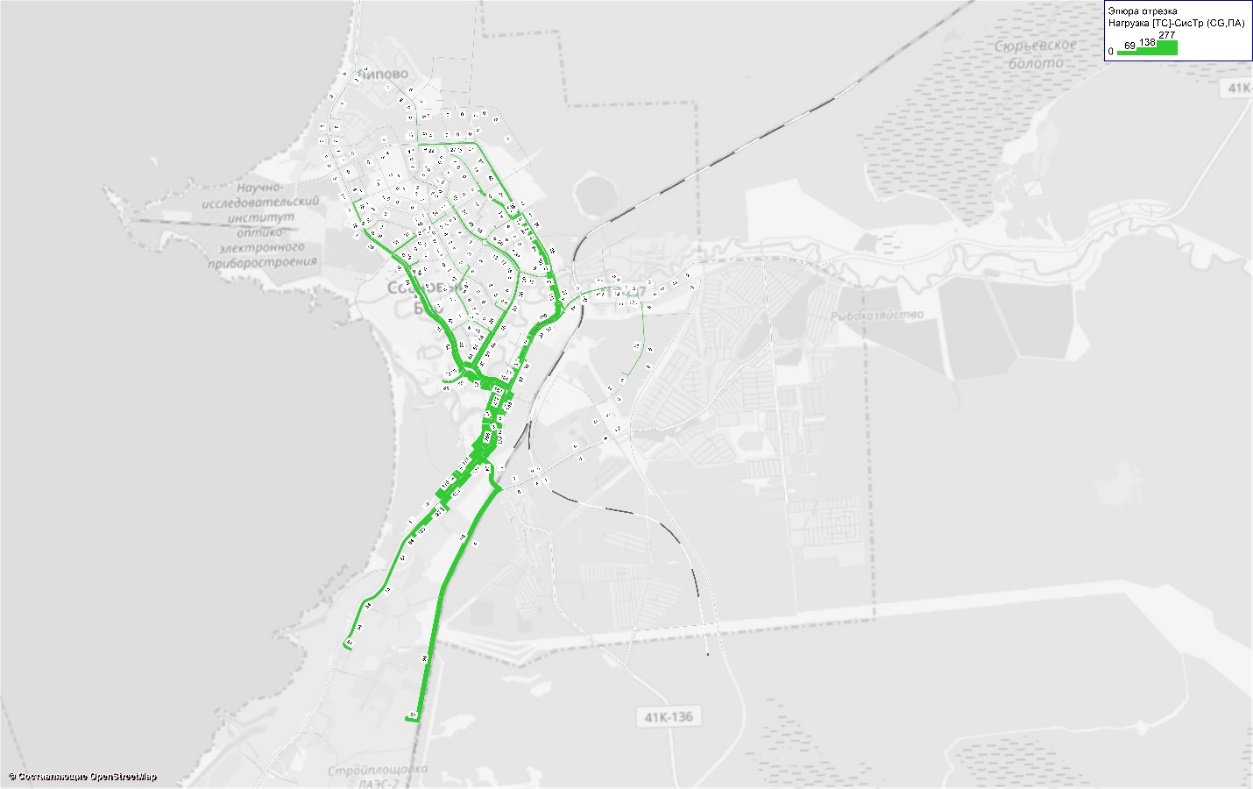 Рисунок 3.3.8.1 – Картограмма распределения грузовых потоков ну улично-дорожной сети, 2030 годНемоторизованный транспортИнфраструктура, созданная для немоторизованного транспорта, может быть использована для движения велосипедов, электровелосипедов, самокатов, гироскутеров и т.д., а также для движения маломобильных групп населения (ММГН), передвигающихся на инвалидных колясках, в том числе на моторизованных. Таблица 3.3.3 – Совместное использование улично-дорожных путей сообщения различными типами индивидуальных мобильных средств передвиженияОрганизация движения немоторизованного транспорта подразумевает реализацию комплекса инфраструктурных решений для создания комфортных условий совершения корреспонденций этими видами транспорта. Инфраструктура для немоторизованного транспорта включает в себя: велосипедные пути сообщения, велосипедные парковки в ТПУ, в рекреационных объектах и у объектов притяжения, пункты проката велосипедов и велосервисы. Создание и интеграция велосипедной инфраструктуры в общегородскую транспортную сеть является важной задачей развития города.Развитие велосипедных путей сообщенияОсновными принципами создаваемой сети велосипедных путей сообщения до 2030 года являются:соответствие выбранных направлений движения для велосипедистов транспортному спросу,соединение в единую сеть всех существующих и перспективных густонаселенных районов, и мест сосредоточения точек приложения труда,связность велосети,учет рекреационных территорий в схеме реализации велосипедных путей сообщения,прохождение велосипедных путей сообщения через основные ТПУ,согласованность схемы развития велосипедных путей сообщения с развитием других видов транспорта и городской территории, учет существующих и планируемых пешеходных улиц, пешеходных пространств, улиц совместного использования,учет существующих общественно-деловых, культурно-досуговых, рекреационных и туристических объектов притяжения.При организации велосипедных путей сообщения необходимо особо внимательно подойти к проработке следующих вопросов:связность велосипедных путей в городском масштабе – разрывы в сети нежелательны, поскольку вынуждают велосипедистов массово использовать тротуар или проезжую часть, что снижает пропускную способность этого элемента профиля и создает неудобства всем участниками движения;связность велосипедных путей на местном уровне – особое внимание следует обращать на проектирование перекрестков для организации безопасного и комфортного разъезда различных видов транспорта, следующего различными траекториями;безбарьерность и безопасность среды – заниженные бордюрные камни в местах съезда, наличие полосы безопасности от тротуаров, движущихся и припаркованных автомобилей, отсутствие подземных и наземных переходов в местах интенсивного велосипедного движения, минимизирование конфликтных точек с другими участниками улично-дорожного движения;информирование горожан о велосипедных путях, веломаршрутах и правилах движения по ним – использование приемов «умной» велоинфраструктуры.Предлагается поэтапное строительство обустроенных велодорожек и велополос, обеспечивающих связность территории города, и позволяющих совершать регулярные корреспонденции на велосипеде по рабочим, культурно-бытовым, рекреационным и учебным целям.На первом этапе до 2025 года предлагается поэтапное строительство велосипедных путей сообщения в городе:2020 г. на пр. Героев (Ленинградская ул. - ул. Красных Фортов) и на ул. Соколова (Ленинградская ул. – ул. Соколова, 19) - 2,2км;2021 г. на Ленинградской ул. (ул. 50 лет Октября - Копорское шоссе) - 1,3км;2022 г. на Вокзальном проезде (Копорское шоссе - ж/д станции "Калище") и велодорожка через сквер им. А.П.Александрова (пересечение Ленинградской ул. и ул. 50 лет Октября – ул. Соколова) - 1,5км;2023 г. на ул. Красных Фортов (пр. Героев - ул. Солнечная) и на ул. Петра Великого (ул. Солнечная - ул. Комсомольская) - 1,4км;2024 г. на ул. Петра Великого (ул. Комсомольская - ж/д станции "80км") - 0,8км;2025 г. на Комсомольской ул. (ул. Петра Великого - Ленинградской ул.) - 1,7км.На этом этапе при введении в эксплуатацию новых велосипедных путей сообщения и использования уже существующей велодорожки по Ленинградской ул. в городе сформируется велосипедное прогулочное кольцо (пр. Героев – Ленинградская ул. – Комсомольская ул. – ул. Петра Великого – ул. Красных Фортов) протяженностью около 6,5 км. Также благодаря этим мероприятиям велосипедной сетью будут охвачены 3 основные ТПУ – ж/д станция «Калище»; ж/д станция «80км»; ТПУ расположенное на ул. Красных Фортов и пр. Героев. Важным фактором в формировании устойчивого спроса на велосипедные передвижения будет выступать всесезонная уборка велосипедных путей сообщения, а также поддержание их в нормативном состоянии.Так же на этом этапе предлагается установка крытых велосипедных парковок на 20 мест около основных ТПУ – 2021 г. ж/д ст. "Калище"; 2022 г. ж/д ст. "80км"; 2024 г. ТПУ на пересечении ул. Красных Фортов и пр. Героев. При реализации проекта по строительству велосипедной инфраструктуры на велосипедном маршруте ЛАЭС – б/о «Командор» (финансируемый из внебюджетных источников) в городе до 2025 года появятся дополнительные 12 км велодорожек, которые должны быть связаны с городской велосипедной сетью. Эта велосипедная дорожка сформирует велосипедную коммуникацию между местами проживания, основными местами приложения труда и рекреационными территориями (городскими пляжами, парками).На втором этапе до 2030 года предлагается развитие велосипедной сети на территории города и формирование велосипедных связей к новым развивающимся территориям:Строительство велосипедных путей сообщения (велодорожек и велополос) на территории города (около 5,3 км): пр. Героев (ул. Красных Фортов - пр. Александра Невского), ал. Ветеранов (Ленинградская ул. - Солнечная ул.), ул. Солнечная (ал. Ветеранов - пр. Александра Невского), ул. Солнечная (ал. Ветеранов - ул. 50 лет Октября), ул. 50 лет Октября (Солнечная ул. - Комсомольская ул.), ул. Космонавтов (пр. Героев - Солнечная ул.).Строительство велосипедных путей сообщения (велодорожек) на территории, согласно Генеральному плану, предназначенной для жилой и общественно деловой застройки (севернее города): ул. Красных Фортов, ул. Академика Александрова, проектируемые улицы местного и районного значения (около 7,2 км).Строительство велосипедных путей сообщения в районы СНТ (на восток и на юго-восток) с подключением к железнодорожным ТПУ - 3,0км.На этом этапе при реализации вышеуказанных мероприятий сформируется полноценная, связанная и безопасная велосипедная сеть, охватывающая основные городские объекты. При развитии сети предполагается работа с местным бизнесом и крупными инвесторами/застройщиками для совместного развития велосипедной инфраструктуры: установка велопарковок; открытие веломастерских; оборудование в жилых домах велокомнат/колясочных (для сезонного хранения велосипедов). Также требуются организационные мероприятия популиристического и просветительского характера.На рисунке 3.3.9 представлена схема развития велосипедных путей сообщения до 2030 года.На перспективу после 2035 года предлагается развитие велосипедных путей сообщения в городе, строительство велосипедной инфраструктуры, в т.ч. велодорожки, пешеходные дорожки, велостоянки, пункты отдыха, на велосипедном маршруте "Санкт-Петербург - Сосновый Бор" через п. Шепелёво, а также при устойчивом спросе на велосипедные передвижения создание единого городского велопроката. Развитие пешеходных путей сообщенияРазвитие инфраструктуры пешеходных передвижений заключается в:обустройстве безопасных, комфортных и непрерывных пешеходных путей сообщения;формировании условий для передвижения ММГН;обустройство пешеходных подходов к ж/д станциям «Калище» и «80км»;приведение в нормативное состояние существующей пешеходной инфраструктуры;на развивающихся территориях создание современной пешеходной инфраструктуры;обеспечение безопасных пешеходных маршрутов движения детей к образовательным организациям.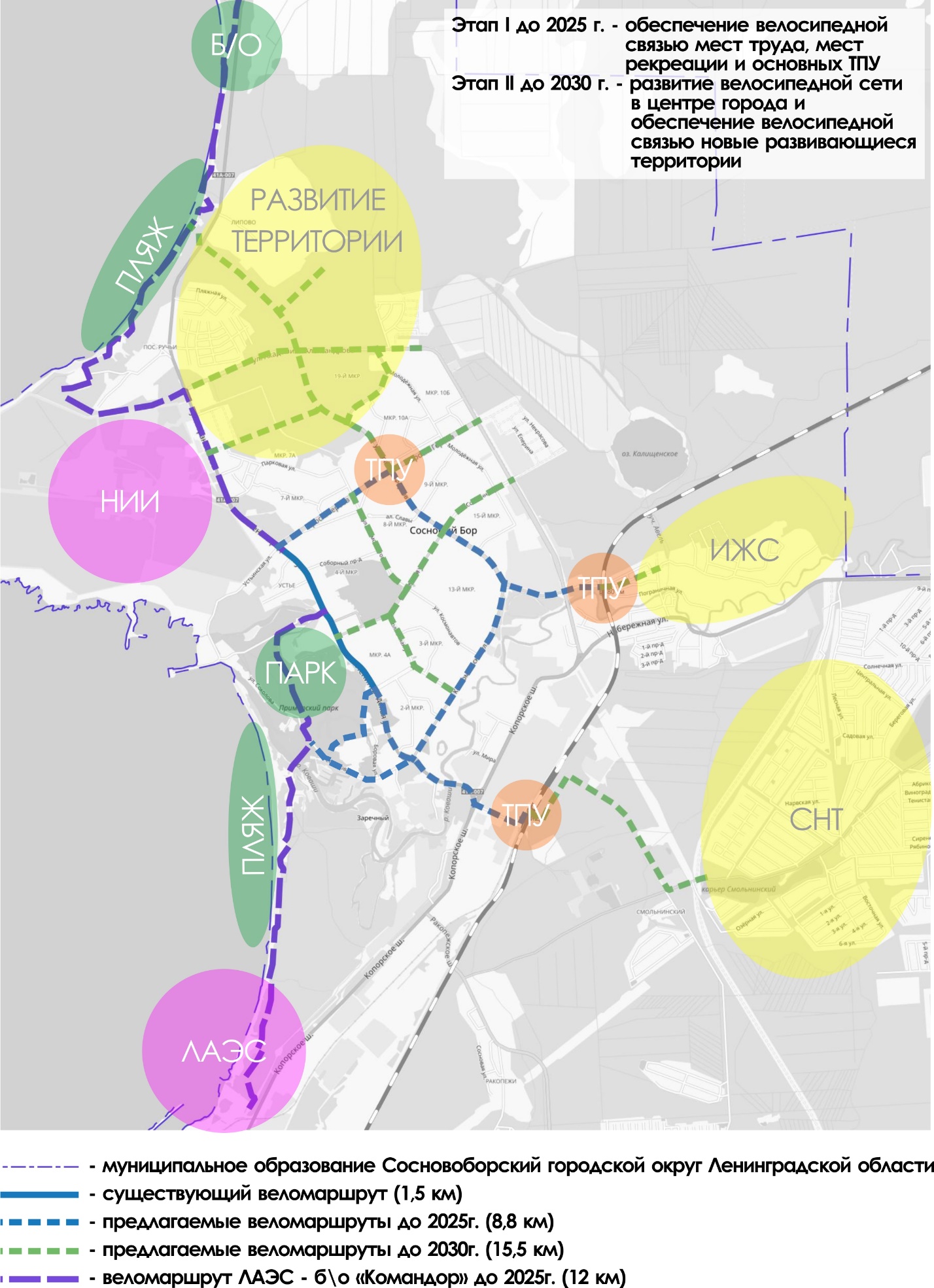 Рисунок 3.3.9 - Схема развития велосипедных путей сообщения до 2030 года Прогноз показателей безопасности дорожного движения Основными показателями безопасности дорожного движения являются:число погибших в дорожно-транспортных происшествиях;социальный риск – число лиц, погибших в дорожно-транспортных происшествиях, на 100 тыс. населения;транспортный риск – число лиц, погибших в дорожно-транспортных происшествиях, на 10 тыс. транспортных средств.Расчет значений показателей социального и транспортного риска в муниципальном образовании Сосновоборский городской округ Ленинградской области представлен в таблице 3.4.1.Таблица 3.4.1 – Расчет показателей социального и транспортного рискаНа рисунке 3.4.1 изображён прогноз изменения социального риска.Рисунок 3.4.1 – Динамика показателей социального рискаСледует отметить, что текущие значения социального риска близки к значению, заложенному требованиями Стратегии безопасности дорожного движения в Российской Федерации на 2018 – 2024 годы, которая предполагает снижение смертности в результате ДТП к 2024 г. в 3,5 раза по сравнению с 2017 г., то есть до уровня, не превышающего 4 человек на 100 тыс. населения. Таким образом, можно говорить о том, что на рассматриваемой территории города есть возможность достичь показателя, запланированного на 2030 год, то есть нулевой смертности в ДТП.Для достижения нулевого уровня смертности необходимо ориентироваться на достижения в этой области городов, поставивших себе такую задачу несколько десятилетий назад. Примером для многих стран стала программа «Vision Zero», запущенная в 1997 году в Швеции, основная цель которой снизить количество смертей в дорожно-транспортных происшествиях до нуля.Главное суждение принятой концепции – «человек несовершенен», пути сообщения всех участников движения должны давать право на ошибку человеку (пешеходу, водителю, велосипедисту), но сама транспортная инфраструктура должна быть спланирована идеально. Эта программа была принята в городах таких стран, как Нидерланды, Великобритания, США, Австралия и показала свои плоды.Одним из главных принципов этой программы является принцип «нулевой терпимости», согласно которому смерть на дороге не должна считаться неизбежной и приемлемой. Важным является и то, что ответственность за последствия ДТП лежит не только на участниках ДТП, но и на организациях, проектирующих и эксплуатирующих транспортную инфраструктуру, а также на производителях автомобилей. Главным приоритетом при проектировании улично-дорожной сети должна являться безопасность всех участников дорожного движения, и этот приоритет должен преобладать над скоростью и удобством. Уменьшение вероятности возникновения аварии и тяжести последствий можно за счет снижения скорости движения автотранспортных средств до 50 км/час с ликвидацией ненаказуемого превышения на 20 км/час. Согласно данным Департамента транспорта Нью-Йорка, при наезде на пешехода со скоростью 60 км/час вероятность летального исхода – 70 %, при наезде со скоростью 40 км/час – 20%. Превышение скорости движения водителями транспортных средств провоцируется не только отсутствием серьезных наказаний, но и геометрическими характеристиками существующих участков улично-дорожной сети и их обустройством. Согласно СП 42.13330.2011, расчетная скорость движения для магистральных улиц общегородского значения регулируемого движения закладывается - 80 км/час, для магистральных улиц районного значения – 70 км/час. Высокая аварийность на перекрестках зачастую связана с отсутствием треугольников видимости и читаемости линий движения через перекресток.В переведенных источниках данной программы озвучены следующие средства по обустройству улично-дорожной сети для достижения нулевой смертности:Перекрёстки с круговым движением. Несмотря на то, что светофорное регулирование эффективнее, но, как правило, аварии на них приводят к более тяжёлым последствиям, чем на перекрёстках с круговым движением.Дороги с разделительным барьером. Решение эффективно предотвращает аварии, связанные со столкновениями встречного автотранспорта. Ограничение скорости в населённых пунктах до 30 км/час. По исследованиям учёных, именно скорость в 30 км/час является пределом, при котором большинство пешеходов выживают при наездах транспорта. Очистка прилегающих к дорогам территорий. Для минимизации последствий съезда транспорта с дороги с прилегающих территорий были убраны опасные предметы: камни и деревья.Подробное расследование аварий со смертельным исходом. Все дорожные аварии со смертельным исходом расследуются специальной комиссией. По окончании расследования предлагаются решения, которые бы позволили избежать повторения случившегося.Напоминания о ремнях безопасности. Автомобили оснащаются системами напоминания о ремне безопасности.Алкозамки. Технология, предназначенная уменьшить количество случаев вождения в нетрезвом виде.Фоторадары. Средство контроля за установленными ограничениями скорости на дорогах.Велосипедные шлемы. Все дети до 15 лет обязаны использовать шлем при езде на велосипеде.В Российской Федерации элементом системы управления безопасностью дорожного движения для всего жизненного цикла дороги (проектирование, строительство/капитальный ремонт/реконструкция и эксплуатация) является аудит безопасности дорожного движения. Достаточно подробно правила и рекомендации проведения аудита расписаны в следующих документах:ОДМ 218.6.027-2017 Рекомендации по проведению аудита безопасности дорожного движения при проектировании, строительстве и эксплуатации автомобильных дорог,ОДМ 218.6.010-2013 Методические рекомендации по организации аудита безопасности дорожного движения при проектировании и эксплуатации автомобильных дорог.Для грамотного мониторинга участков улично-дорожной сети и принятия своевременных решений по устранению очагов аварийности необходимо вести качественный анализ и учет дорожно-транспортных происшествий. Рекомендации по учету и анализу ДТП приведены в действующем документе ОДМ 218.6.015-2015 Рекомендации по учету и анализу дорожно-транспортных происшествий на автомобильных дорогах Российской Федерации (с изменениями).Прогноз негативного воздействия транспортной инфраструктуры на окружающую среду и здоровье населения 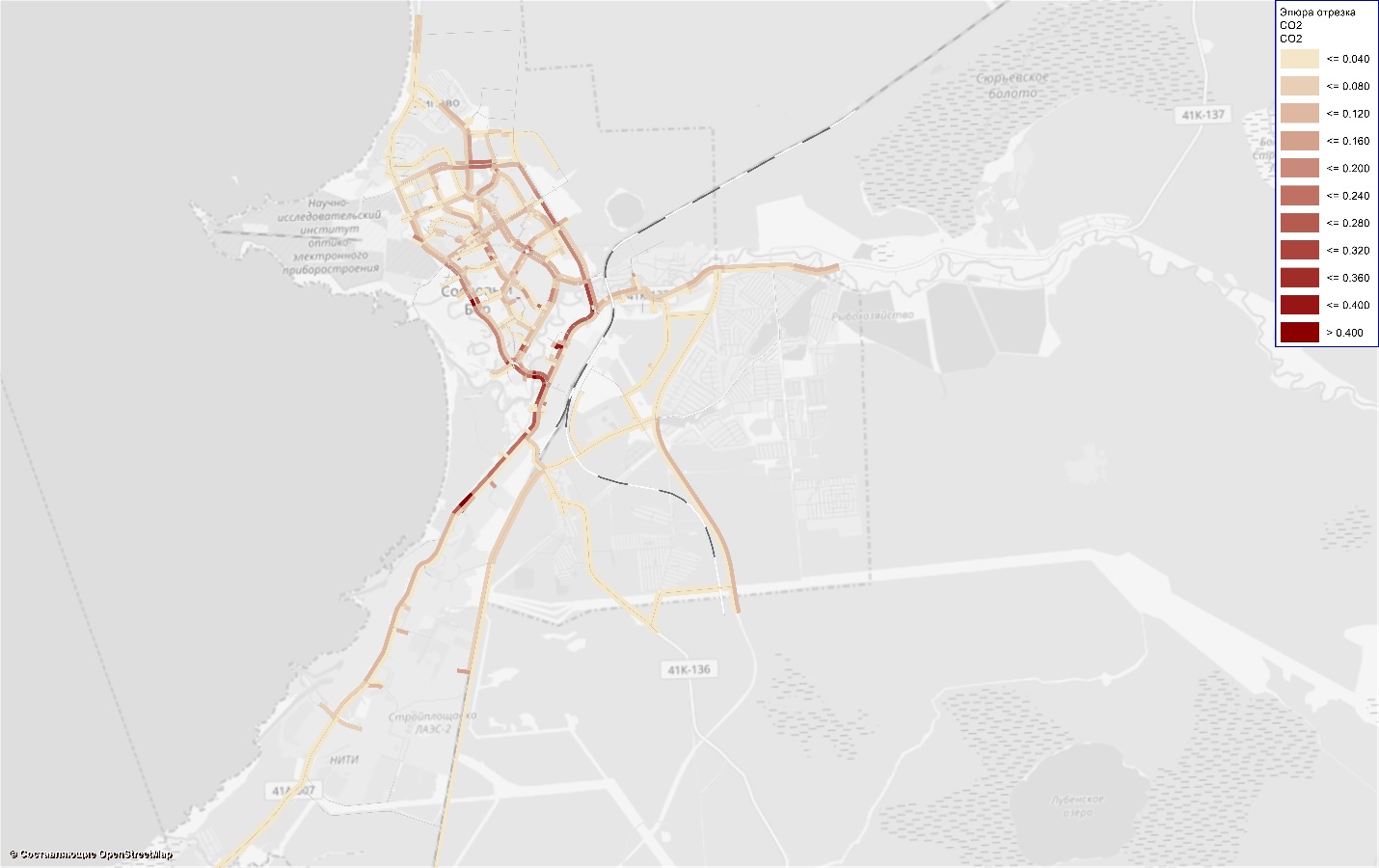 Рисунок 3.5.1 Картограмма распределения загрязнения СО2, реалистичный вариант, 2030 годОбъемы выбросов загрязняющих веществ от автотранспортных средств были рассчитаны по каждому варианту проектирования (базовому, реалистичному, оптимистичному), по реалистичному варианту были рассмотрены два срока реализации проекта 2025 год и 2030 год. На рисунках 3.5.1-3.5.2 представлены картограммы распределения загрязнения CO2 и NOx в реалистичном варианте развития. Концентрация загрязнения в наиболее нагруженном узле Копорское шоссе – Ленинградская ул. падает. В целом наблюдается положительный эффект влияния развития транспортной инфраструктуры на уровень загрязнения от автотранспортных средств, несмотря на рост автомобилизации в городском округе.Рисунок 3.5.2 Картограмма распределения загрязнения СО2, реалистичный вариант, 2030 год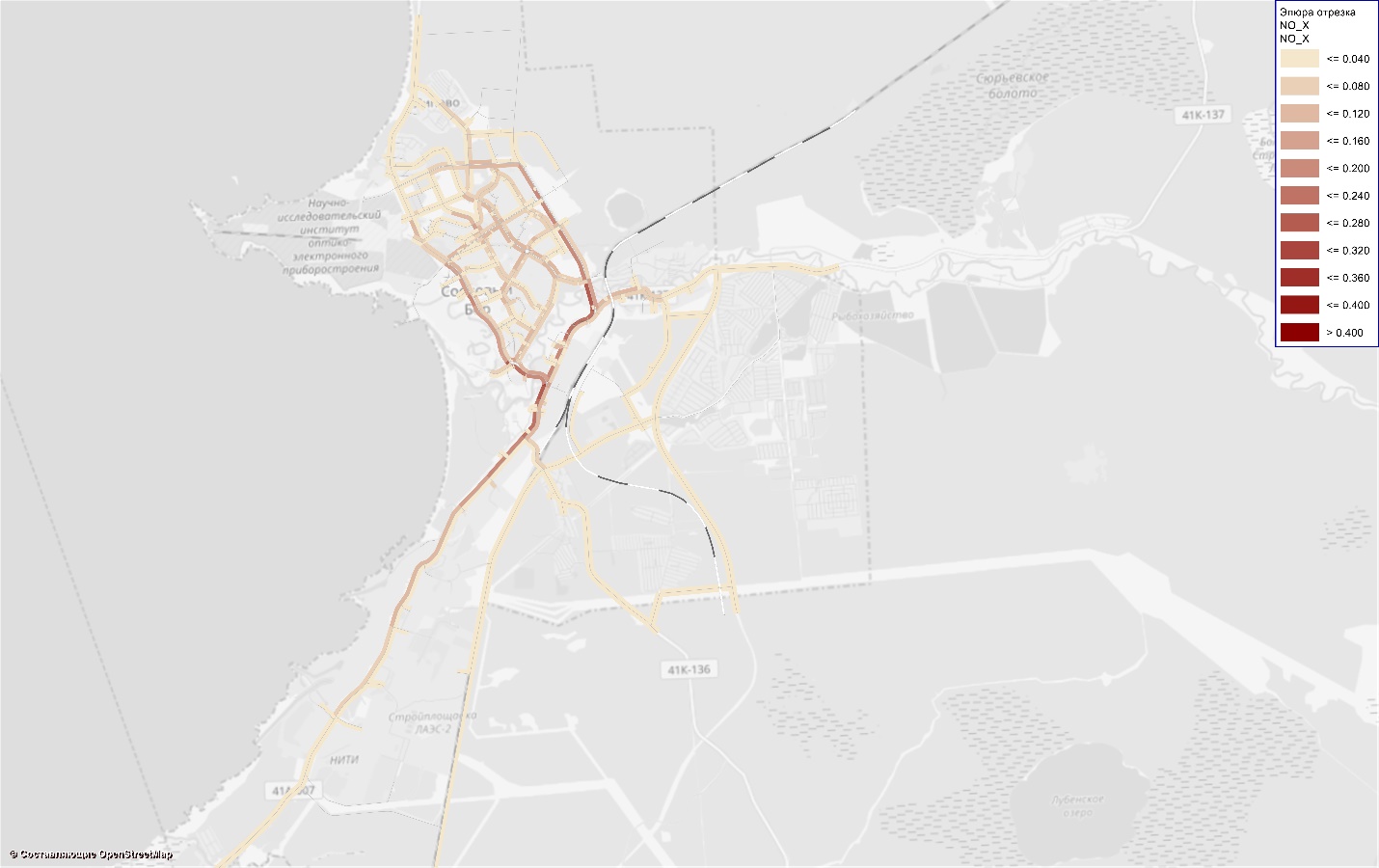 ПРИНЦИПИАЛЬНЫЕ ВАРИАНТЫ РАЗВИТИЯ ТРАНСПОРТНОЙ ИНФРАСТРУКТУРЫ. УКРУПНЕННАЯ ОЦЕНКА ПО ЦЕЛЕВЫМ ПОКАЗАТЕЛЯМ РАЗВИТИЯ ТРАНСПОРТНОЙ ИНФРАСТРУКТУРЫ И ВЫБОР ПРЕДЛАГАЕМОГО К РЕАЛИЗАЦИИ ВАРИАНТАПри формировании принципиальных вариантов развития транспортной инфраструктуры муниципального образования Сосновоборский городской округ Ленинградской области были учтены прогнозные данные социально-экономического и градостроительного развития города, изменения транспортного спроса, объемов и характера передвижения населения и грузов, существующая транспортная ситуация на дорогах и улицах, прогнозные данные о транспортной подвижности населения и уровне автомобилизации.В рамках выполнения ПКРТИ были выполнены калибровочный расчет (на 2019 год), базовый расчет, реалистичный и оптимистичный варианты развития (на 2025, 2030 год). В рамках перечисленных вариантов мероприятия сгруппированы в зависимости от источников и объемов финансирования дорожно-транспортного комплекса, а также изменения системы расселения в границах МО.Таким образом, в итоговой версии макромодели сформировано 6 сценариев:Калибровочный расчет, 2019 год,Базовый расчет, 2025 год,Базовый расчет, 2030 год,Оптимистичный вариант развития, 2030 год,Реалистичный вариант развития, 2025 год,Реалистичный вариант развития, 2030 год. Калибровочный расчет, 2019 год – расчет, характеризующий существующее положение, предназначен для фиксации параметров модели вследствие калибровки транспортных потоков в модели на основании данных натурных обследований, детекторов и социологических опросов. Базовые расчеты представляют собой моделирование ситуации, при которой отсутствует развитие транспортной системы города относительно существующего положения; нет развития участков улично-дорожной сети и системы общественного транспорта, изменяются лишь экономические показатели транспортно-планировочных районов на соответствующий горизонт планирования.Реалистичный вариант развития – сценарий при среднем уровне финансирования. Магистральная городская сеть строится и реконструируется с учетом нормативного обслуживания развивающихся территорий, с учетом формирования необходимых обходов и с учетом обслуживания населения и мест приложения труда линиями движения городского общественного пассажирского транспорта и путями сообщения для немоторизованных передвижений.Оптимистичный вариант развития – сценарий при высоком уровне финансирования. Появляются дополнительные транспортные обходы, количество и качество связей с территориями перспективной застройки растет. Развитие улично-дорожной сети принимается согласно разрабатываемому Генеральному плану. Развивается железнодорожное пассажирское сообщение.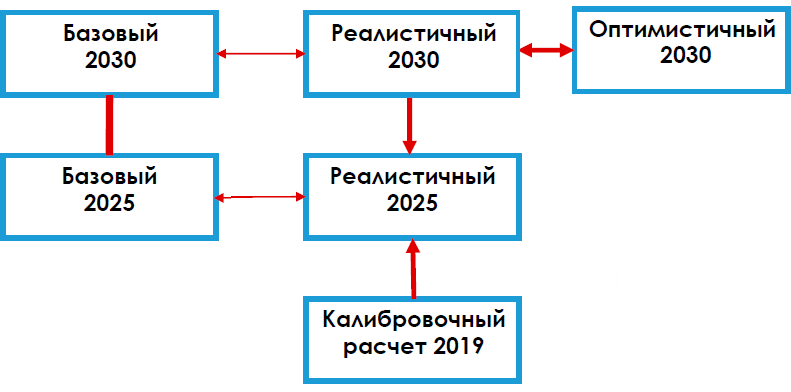 Рисунок 4.1 – Принципиальные варианты развитияПо результатам моделирования транспортных и пассажирских потоков по каждому из рассмотренных вариантов развития транспортной инфраструктуры на 2025 и 2030 годы, а также для базового расчета (при сохранении существующей транспортной системы и изменении системы расселения) были получены значения целевых показателей, характеризующих эффективность функционирования транспортной инфраструктуры. В таблицу 4.1. сведены итоговые результаты оценки следующих показателей:общий объем передвижений на транспорте,объем передвижений на общественном пассажирском транспорте (ОПТ)/индивидуальном транспорте (ИТ)/грузовом транспорте (ГТ),доля передвижений на ОПТ /ИТ, среднее время реализации корреспонденции на ГОПТ/ИТ/ГТ, средняя дальность поездки на ГОПТ/ИТ/ГТ, протяженность автомобильных дорог и улиц, работающих в режиме перегрузки в час "пик" (с загрузкой более 70% и более 100%),доля автомобильных дорог и улиц, работающих в режиме перегрузки в час "пик"" (с загрузкой более 70% и более 100%)Таблица 4.1 – Итоговые результаты оценки основных показателей по вариантам развития Основные выводы:Итоговые показатели демонстрируют, что состояние города как системы очень стабильно, т.к. вносимые в УДС изменения практически не затрагивают общих показателей системы. Например, средняя дальность поездки колеблется в районе Х км для общественного транспорта, Х км для индивидуального транспорта.В качестве рекомендуемого варианта развития транспортной инфраструктуры был выбран реалистичный вариант, как наиболее оптимальный, с точки зрения обозначенных показателей. При среднем сценарии развития наблюдается рост доли общественного транспорта с Х при существующем положении до Хв 2030 год. При этом наблюдается рост среднего времени реализации корреспонденции ОТ с Х мин до Х мин. Учитывая существенный рост объема передвижений на общественном транспорте (Х пасс./час в 2019 году и Х пасс./час в 2030 году) и дальнейшее развитие территории города, этот рост можно назвать не критичным.При реалистичном варианте развития транспортной инфраструктуры доля индивидуального транспорта в общем объёме передвижений снижается на Х% за 11 лет. Учитывая дальнейшее развитие городских территорий, строительство новых микрорайонов, рост населения и его подвижности, а также рост автомобилизации и объема передвижений на индивидуальном транспорте с Х пасс./час в 2019 году до Х пасс./час в 2030 году, снижение доли индивидуального транспорта в структуре городских пассажирских перевозок следует признать положительной тенденцией.ПЕРЕЧЕНЬ МЕРОПРИЯТИЙ (ИНВЕСТИЦИОННЫХ ПРОЕКТОВ) ПО ПРОЕКТИРОВАНИЮ, СТРОИТЕЛЬСТВУ, РЕКОНСТРУКЦИИ ОБЪЕКТОВ ТРАНСПОРТНОЙ ИНФРАСТРУКТУРЫ ПРЕДЛАГАЕМОГО К РЕАЛИЗАЦИИ ВАРИАНТА РАЗВИТИЯ ТРАНСПОРТНОЙ ИНФРАСТРУКТУРЫ. ТЕХНИКО-ЭКОНОМИЧЕСКИЕ ПАРАМЕТРЫ ОБЪЕКТОВ ТРАНСПОРТА. ОЧЕРЕДНОСТЬ РЕАЛИЗАЦИИ МЕРОПРИЯТИЙВ таблице ниже приведены перечни мероприятий (инвестиционных проектов) по проектированию, строительству, реконструкции объектов транспортной инфраструктуры предлагаемого к реализации реалистичного варианта развития транспортной инфраструктуры, с оценкой объемов и источников их финансирования (тыс. рублей) в частях:мероприятий по развитию улично-дорожной сети муниципального образования (искусственные сооружения, линейные участки по классам),мероприятий по развитию городского общественного пассажирского транспорта, в том числе по созданию транспортно-пересадочных узлов,мероприятий по развитию инфраструктуры для индивидуального транспорта,мероприятий по развитию инфраструктуры для немоторизованных передвижений,мероприятий по развитию грузового и специального транспорта.Таблица 5.1 – Перечень мероприятий по развитию транспортной инфраструктуры с указанием объемов (млн.) и источников их финансирования УКРУПНЕННАЯ ОЦЕНКА ОБЪЕМОВ И ИСТОЧНИКОВ ФИНАНСИРОВАНИЯ МЕРОПРИЯТИЙ ПО ПРОЕКТИРОВАНИЮ, СТРОИТЕЛЬСТВУ, РЕКОНСТРУКЦИИ ОБЪЕКТОВ ТРАНСПОРТНОЙ ИНФРАСТРУКТУРЫ ПРЕДЛАГАЕМОГО К РЕАЛИЗАЦИИ ВАРИАНТА РАЗВИТИЯ ТРАНСПОРТНОЙ ИНФРАСТРУКТУРЫВ настоящем разделе произведена оценка проектных предложений в части объёмов и источников финансирования мероприятий по проектированию, строительству, реконструкции объектов транспортной инфраструктуры по варианту, предлагаемого к реализации.Оценка объемов финансирования, представленных в табл. 6.1- 6.3, производилась с учетом мероприятий, предлагаемых к реализации для комплексного развития транспортной системы города, и укрупненных показателей стоимости мероприятий по развитию транспортного комплекса, составленных по оценке ООО «ЛабГрад» на 01.01.2019 г. на основе анализа данных по городам Санкт-Петербург, Екатеринбург, Новосибирск, Пермь, Самара и укрупненных нормативов цены строительства Министерства строительства РФ (табл. 6.4).Общий объём планируемых инвестиций составит более 47 млрд.руб. Из них в период до 2030 года – 41,6 млрд. руб. От общего объёма инвестиций в транспортную инфраструктуру до 2030 года, 7,8 млрд (19%) предполагается финансировать из муниципального бюджета.В период 2020-2025 гг. предполагается реализация мероприятий на общую сумму 1,5 млрд. рублей. Из них 1,2 млрд. руб. (79%) предполагает финансирование из муниципального бюджета. Из общего объёма мероприятий, финансируемых муниципальным бюджетом, 71,3 % составляют вложения в развитие улично-дорожной сети (с учётом искусственных сооружений), около 5,1% - в развитие внешнего транспорта, более 22,2% - в развитие индивидуального транспорта. Немногим более 1% от общей суммы муниципального финансирования составляют капитальные вложения в развитие немоторизованного и городского общественного пассажирского транспорта (без учета региональных объектов).Таблица 6.1. – Оценка объема финансирования мероприятий по развитию транспортной инфраструктуры из всех источников финансированияТаблица 6.2. – Оценка объема финансирования мероприятий по развитию транспортной инфраструктуры из муниципального бюджетаПри оценке объёмов финансирования не производился учёт затрат на организационные и проектные работы, обновление подвижного состава, капитальный ремонт и эксплуатацию элементов транспортной системы. Учтены только капитальные затраты – т.е. затраты на проектирование, строительство и реконструкцию объектов транспортной инфраструктуры. Следует отметить, что вследствие уникальности объектов и отсутствия укрупненных показателей стоимостей строительства по ним, в суммарной оценке не была учтена стоимость следующих мероприятий:строительство пассажирского причала, включающего в себя пассажирский терминал и яхтенный комплекс в Копорской губе;организация стоянки большегрузных автомобилей на вылетных направлениях (местоположение и количество стоянок должно быть определено на более поздних стадиях проектирования, на уровне проектов планировки территорий);оборудование площадок для временного складирования снега и льда (или приобретение снегоплавильных установок);строительство велосипедной инфраструктуры, в т.ч. велодорожки, пешеходные дорожки, велостоянки, пункты отдыха, на велосипедном маршруте ЛАЭС - б/о "Командор" (внебюджетные источники финансирования)Таблица 6.3 – Оценка объема финансирования мероприятий по развитию транспортной инфраструктуры с указанием источников финансирования Таблица 6.4 – Укрупненные показатели стоимости мероприятий по развитию транспортного комплекса7.ОЦЕНКА ЭФФЕКТИВНОСТИ МЕРОПРИЯТИЙ ПО ПРОЕКТИРОВАНИЮ, СТРОИТЕЛЬСТВУ, РЕКОНСТРУКЦИИ ОБЪЕКТОВ ТРАНСПОРТНОЙ ИНФРАСТРУКТУРЫ ПРЕДЛАГАЕМОГО К РЕАЛИЗАЦИИ ВАРИАНТА РАЗВИТИЯ ТРАНСПОРТНОЙ ИНФРАСТРУКТУРЫПо результатам моделирования транспортных и пассажирских потоков по каждому из рассмотренных вариантов развития транспортной инфраструктуры на 2025 и 2030 годы, а также для базового расчета (при сохранении существующей транспортной системы и изменении системы расселения) были получены значения целевых показателей, характеризующих эффективность функционирования транспортной инфраструктуры. В таблицу 4.1. сведены итоговые результаты оценки следующих показателей:общий объем передвижений на транспорте,объем передвижений на общественном пассажирском транспорте (ОПТ)/индивидуальном транспорте (ИТ)/грузовом транспорте (ГТ),доля передвижений на ОПТ /ИТ, среднее время реализации корреспонденции на ГОПТ/ИТ/ГТ, средняя дальность поездки на ГОПТ/ИТ/ГТ, протяженность автомобильных дорог и улиц, работающих в режиме перегрузки в час "пик" (с загрузкой более 70% и более 100%),доля автомобильных дорог и улиц, работающих в режиме перегрузки в час "пик"" (с загрузкой более 70% и более 100%)Таблица 4.1 – Итоговые результаты оценки основных показателей по вариантам развития Итоговые показатели демонстрируют, что состояние города как системы очень стабильно, т.к. вносимые в УДС изменения практически не затрагивают общих показателей системы. Например, средняя дальность поездки колеблется в районе 4,9 – 6,0 км для общественного транспорта, 5,4 – 5,8 км для индивидуального транспорта. При реалистичном варианте развития транспортной инфраструктуры доля индивидуального транспорта в общем объёме передвижений снижается на 7%, в пользу общественного пассажирского транспорта.Принцип выбора наиболее оптимального варианта развития транспортной системы заключался в поиске сценария, который давал бы максимальный эффект при объективной стоимости мероприятий. Мероприятия реалистичного сценария являются минимально-достаточными для развития городского округа и, согласно показателям математической модели достойно выдерживают возрастающие население и рабочие места, а также развитие территории в целом. Рассмотренный вариант развития обеспечивает транспортное обслуживание всей территории. В качестве рекомендуемого варианта развития транспортной инфраструктуры был выбран реалистичный вариант, как наиболее оптимальный, с точки зрения обозначенных показателей. ПРЕДЛОЖЕНИЯ ПО ИНСТИТУЦИОНАЛЬНЫМ ПРЕОБРАЗОВАНИЯМ, СОВЕРШЕНСТВОВАНИЮ ПРАВОВОГО И ИНФОРМАЦИОННОГО ОБЕСПЕЧЕНИЯ ДЕЯТЕЛЬНОСТИ В СФЕРЕ ПРОЕКТИРОВАНИЯ, СТРОИТЕЛЬСТВА, РЕКОНСТРУКЦИИ ОБЪЕКТОВ ТРАНСПОРТНОЙ ИНФРАСТРУКТУРЫ НА ТЕРРИТОРИИ ГОРОДСКОГО ОКРУГАМеханизм реализации мероприятий ПКРТИ представляет собой совокупность принципов, функций, методов и инструментов управленческого воздействия на процесс развития, применяемых городскими органами власти для достижения стратегических целей и обеспечения приоритетов развития городского округа.Назначение и главная функция такого механизма состоит в обеспечении перевода экономики городского округа в качественно новое состояние, характеризующееся достижением стратегических целей и задач развития его транспортной системы. Механизмы реализации мероприятий ПКРТИ должны включать меры по осуществлению институциональных преобразований, а также меры в области реализации транспортной, экономической, бюджетной, тарифной, инфраструктурной, экологической и социальной политики на территории городского округа.Процесс реализации мероприятий происходит с использованием следующих механизмов:организационно-управленческий механизм, предусматривающий создание управляющего органа (например, Ситуационного центра по реализации мероприятий ПКРТИ или рабочей группы). С целью повышения эффективности управления реализацией ПКРТИ необходимо развитие аналитических информационных систем для поддержки управления развитием и регулирования процессов функционирования транспортного комплекса, которое будет осуществляться на основе:оптимизации процессов взаимодействия всех участников транспортного процесса;прогнозирования и моделирования развития транспортного комплекса на основе использования грузовой базы и разработки транспортных балансов;управления программами и проектами развития транспортного комплекса, бюджетного планирования и управления ресурсами органов управления транспортным комплексом;управления трудовыми ресурсами и формирования кадровой политики в транспортном комплексе;осуществления законотворческой и нормотворческой деятельности в транспортном комплексе;осуществления контроля за деятельностью подведомственных агентств, служб и организаций транспортного комплекса;осуществления контроля безопасности и устойчивости функционирования транспортной̆ системы и управления транспортным комплексом в чрезвычайных ситуациях.нормативно-правовой механизм, включающий определение приоритетов нормотворческой деятельности, формирование пакета городских правовых актов, регламентирующих процесс реализации мероприятий ПКРТИ, а также организацию мониторинга их исполнения;финансово-экономический и кредитный механизм, решающий вопросы привлечения инвесторов, в том числе на основе государственно-частного партнерства;развитие программно-целевого метода в части совершенствования механизма формирования городских программ, участия в региональных (Ленинградской области) и федеральных программах (Российской Федерации) в целях реализации приоритетов ПКРТИ, внедрение программно-целевого бюджетирования;механизм мониторинга, оценки и корректировки ПКРТИ, необходимый для того, чтобы не только оценить успехи, но и ускорить необходимые решения, своевременно внести коррективы, если запланированные действия не дают ожидаемых результатов. Большую часть показателей, характеризующих транспортный комплекс области, составляют показатели работы общественного пассажирского транспорта. В отличие от чисто отраслевых показателей, таких как: объем перевозок пассажиров, средняя дальность поездки, коэффициент выпуска подвижного состава на линию, себестоимость перевозок, характеризующих работу самого общественного пассажирского транспорта, необходимы показатели, характеризующие нормальные транспортные условия жизнедеятельности и хозяйствования, и являющиеся результатом работы ОПТ. Для построения системы стратегического управления транспортной системой следует рассматривать более полный перечень показателей.В связи с вышеуказанным целесообразно:унифицировать систему отчетных статистических показателей транспортной системы (количественных и качественных характеристик оптимального состояния среды жизнедеятельности, зависящих от транспортной составляющей), на основе единого терминологического подхода к этим показателям;создать систему показателей состояния и развития улично-дорожной сети и общественного пассажирского транспорта в условиях высокого уровня автомобилизации;создать общедоступную систему показателей безопасности движения;четко определить, какие показатели транспортного обслуживания населения являются обязательными (отчетными), а какие получаются путем проведения специальных обследований (в последнем случае должна быть определена периодичность таких обследований, источники их финансирования).Ниже предложена система необходимых показателей. В частности, были выделены следующие группы и подгруппы показателей:Планировочные характеристики:показатели, характеризующие территорию в ее границах;показатели обеспеченности объектами транспортной инфраструктуры;общая площадь земель, используемых под дороги, улицы, проезды, площади;объем подземного пространства, использованного под транспортную инфраструктуру (в том числе парковки);протяженность улично-дорожной сети по градостроительным классам;общая протяженность улично-дорожной сети, в том числе с усовершенствованным покрытием;количество транспортных развязок и пешеходных переходов в разных уровнях;количество объектов обслуживания и хранения транспорта с основными показателями.Показатели организации движения транспорта и пешеходов:среднегодовая среднесуточная интенсивность движения транспорта на улично-дорожной сети в приведенных единицах;удельная часовая(пиковая) интенсивность движения транспорта на улично-дорожной сети в приведенных единицах;средняя скорость сообщения на улично-дорожной сети по видам транспорта;средняя скорость сообщения на маршрутах ОПТ (отдельно по каждому маршруту);коэффициент загрузки движением;протяженность улично-дорожной сети, не удовлетворяющей пропускной способности.степень оснащенности городского округа системой маршрутного ориентирования.Показатели безопасности движения:количество ДТП со смертельным исходом на 100 000 человек;количество ДТП со смертельным исходом на 1 млн машино-км;количество ДТП со смертельным исходом на 1 млн пасс-км.количество ДТП, зарегистрированных за год (прирост по сравнению с предыдущим периодом) на 1 000 авто;объем ДТП по видам, %;объем ДТП по причинам и условиям, способствующим возникновению, %;места концентрации ДТП с геопривязкой.Показатели транспортно-эксплуатационного состояния дорожной сети города:протяженность улично-дорожной сети, не удовлетворяющей требованиям к покрытиям проезжей части (просадки, выбоины, иные повреждения, затрудняющие движение транспортных средств);протяженность улично-дорожной сети, не удовлетворяющей требованиям к покрытиям проезжей части по ровности;протяженность улично-дорожной сети, не удовлетворяющей требованиям к покрытиям проезжей части по коэффициенту сцепления;протяженность улично-дорожной сети, не удовлетворяющей требованиям к покрытиям проезжей части по несущей способности.Финансовые показателифинансовые издержки транспорта;потребительские издержки на транспорт;экономические потери в дорожном движении.Перевозочные показатели:обеспеченность и услуги ОПТ;обеспеченность частным транспортом общего пользования (такси и маршрутные такси).Показатели подвижности населения:общая подвижность;показатели подвижности по видам транспорта, в том числе немоторизованные передвижения.Показатели воздействия транспорта на внешнюю средуэнергетические показатели транспорта;показатели загрязнения воздуха;показатели шумового загрязнения пространства.ЗАКЛЮЧЕНИЕВ настоящей работе выполнен комплексный анализ существующего положения и разработаны проектные решения для всех элементов транспортной системы муниципального образования Сосновоборский городской округ Ленинградской области. Работа выполнена в соответствии с требованиями Постановления Правительства РФ от 25 декабря 2015 г. № 1440 “Об утверждении требований к программам комплексного развития транспортной инфраструктуры поселений, городских округов”. Методология работы основана на комплексном изучении перспектив развития транспортной системы, системы расселения, мест приложения труда и транспортной подвижности населения. Дополнительно создана геоинформационная модель социально-экономического и территориального развития городского округа и прилегающей территории, включающей в себя следующие современные и прогнозные параметры, с детализацией по транспортным районам:численность населения;численность занятых в отраслях экономики городского округа;из них – занятых в обслуживающих отраслях;численность студентов, обучающихся профессии с отрывом от производства;численность школьников 10-11 классов;количество мест приложения труда;в том числе – количество мест приложения труда в обслуживающих отраслях;количество мест очной учёбы в учреждениях профессионального образования;количество мест учёбы в 10-11 классах школ.Авторами также дополнительно выполнен ретроспективный анализ финансирования транспортного комплекса городского округа с привлечением средств бюджета Ленинградской области и федерального бюджета, а также проанализированы документы территориально-транспортного планирования, разработанных на территорию муниципального образования Сосновоборский городской округ Ленинградской области.Комплексный анализ документов планирования определил следующие вызовы:освоение новых территорий, расширение зоны плотной застройки;рост численности населения и мест приложений труда, как следствие рост дисбаланса в системе расселения и рост объема корреспонденций; рост автомобилизации;рост потребности в системе хранения индивидуального пассажирского транспорта.Исходя из выявленных вызов и проблем, сформулированы цели и задачи развития транспортной системы.Цели развития транспортной системы городского округа:Решение существующих проблем (сохранение и преумножение ресурсов в соответствии с основополагающими принципами развития транспортных систем: доступность, безопасность, связность, комфортность, эффективность). Обеспечение территориального и экономического развития 
(способствование формированию города как единого пространства; создание условий для устойчивого развития территории города). Ответ на глобальные вызовы (формирование условий для адаптации транспортной системы к глобальным транспортно-урбанистическим тенденциями; повышение статуса городского округа в национальной и региональной системах расселения).При разработке проектных предложений за основные принципы развития транспортной системы приняты следующие:восстановление пространственного подхода к планированию развития городских территорий в сочетании со сбалансированным использованием территориальных ресурсов;повышение безопасности, надежности и комфортности передвижений в сочетании с повышением свободы выбора целей, путей и способов передвижений;развитие транспортной сети в соответствии с формируемым спросом на передвижения;обеспечения наиболее эффективного использования улично-дорожной сети с сокращением числа заторов, а также снижения воздействия автотранспорта на окружающую среду;формирование сбалансированной интермодальной транспортной системы, в том числе создание системы общественного пассажирского транспорта, предоставляющей всем гражданам доступные услуги и являющейся приемлемой альтернативой индивидуальным автомобилям в тех случаях, когда поездки на индивидуальном автотранспорте могут привести к перегрузке улично-дорожной сети.В рамках НИР разработаны первоочередные (до 2025 года, с разбивкой по годам – 2020, 2021, 2022, 2023, 2024, 2025 гг.) и долгосрочные (на расчетный срок, до 2030 года), в том числе на перспективу (за 2030 год), планы развития транспортной инфраструктуры муниципального образования Сосновоборский городской округ Ленинградской области.На расчетный срок предусмотрено два варианта развития транспортной инфраструктуры, учитывающих влияние различных внешних и внутренних факторов: реалистичный сценарий и оптимистичный сценарий. Выбор из представленных вариантов рекомендуемого основан на комплексном анализе, базирующимся на математическом моделировании транспортных и пассажирских потоков, а также на основании экспертных оценок. По результатам моделирования в качестве рекомендуемого на 2030 год принят реалистичный сценарий. Мероприятия по развитию транспортной системы, дополнительно учтенные в оптимистичном сценарии на 2030 год, отнесены на перспективу за 2030 год.Результаты НИР станут основной Программы комплексного развития транспортной инфраструктуры муниципального образования Сосновоборский городской округ Ленинградской области.СПИСОК ИСПОЛЬЗОВАННЫХ ИСТОЧНИКОВГенеральный план. Положение о территориальном планировании. 2019 годСтратегия социально-экономического развития муниципального образования Сосновоборский городской округ Ленинградской области до 2030 года (утверждена решением совета депутатов Сосновоборского городского округа от 25.10.2017 года №154)Материалы по обоснованию внесения изменений в Генеральный план муниципального образования "Сосновоборский городской округ" Ленинградской области, 2018 г.Схема территориального планирования Ленинградской области. Положение о территориальном планировании. 2017 годПрограмма комплексного развития транспортной инфраструктуры муниципального образования Сосновоборский городской округ Ленинградской области до 2030 года, разработанная в 2017 годуПаспорт трудовых ресурсов Сосновоборского городского округа, 2018 г.Постановление Ленинградской области №294 от 27.11.2007 Об утверждении Перечня автомобильных дорог общего пользования регионального значения (с изменениями на 19 февраля 2019 года)ГОСТ 7.32-2017 СИБИД. Отчет о научно-исследовательской работе. Структура и правила оформления. [Текст]. – Введ. 2018-07-01. – М.: Межгосударственный стандарт по стандартизации, метрологии и сертификации, 2017Сигаев А. В. Автотранспорт и планировка городов. – Стройиздат, 1972Вучик В. Транспорт в городах, удобных для жизни. – Территория будущего, 2011ГОСТ Р 52289-2004. Технические средства организации дорожного движения. Правила применения дорожных знаков, разметки, светофоров, дорожных ограждений и направляющих устройствМетодические рекомендации по разработке и реализации мероприятий по организации дорожного движения. Развитие пешеходных пространств поселений, городских округов Российской Федерации. – М. : 2018Данные интернет-ресурса «Яндекс-карты»п. 46 Перечня поручений по итогам заседания Президиума Государственного совета от 14.03.2016г. ПР-637Градостроительный кодекс Российской Федерации от 29.12.2004 N 190-ФЗФедеральный закон от 06.10.2003 № 131-ФЗ «Об общих принципах организации местного самоуправления в Российской Федерации»Федеральный закон от 29.12.2017 N 443-ФЗ «Об организации дорожного движения в Российской Федерации и о внесении изменений в отдельные законодательные акты Российской Федерации»Постановление Правительства РФ от 25.12.2015 № 1440 «Об утверждении требований к программам комплексного развития транспортной инфраструктуры поселений, городских округов»Приказ Минтранса России от 17.03.2015 № 43 «Об утверждении Правил подготовки проектов и схем организации дорожного движения»Устав муниципального образования Сосновоборский городской округ Ленинградской областиПостановление администрации муниципального образования Сосновоборский городской округ Ленинградской области от 31.10.2018 г. № 2382 «О принятии решения по подготовке программы комплексного развития транспортной инфраструктуры и комплексной схемы организации дорожного движения в границах муниципального образования Сосновоборский городской округ Ленинградской области»Методические рекомендации по разработке и реализации мероприятий по организации дорожного движения. Развитие пешеходных пространств поселений, городских округов в Российской ФедерацииМ. Н. Кондратьева, Е. В. Баландина, С. А. Глухова, И. В. Нилова, Т. Н. Шубина, В. А. Романченко. Актуальные проблемы развития социально-экономических систем в современных условиях / - Ульяновск : УлГТУ. - 131 с.. 2012Пугачев, Игорь Николаевич. Теоретические принципы и методы повышения эффективности функционирования транспортных систем городов: диссертация ... доктора технических наук: 05.22.01 / Пугачев Игорь Николаевич; [Место защиты: Ур. гос. ун-т путей сообщ.].- Екатеринбург, 2010.- 367 с.: ил. РГБ ОД, 71 11-5/364Минстрой России. Ценообразование [Электронный ресурс] URL: http://www.minstroyrf.ru/trades/gradostroitelnaya-deyatelnost-i-arhitektura/14/Решение от 12.12.2018 г. № 214 «О бюджете Сосновоборского городского округа на 2019 год и на плановый период 2020 и 2021 годов»Решение от 26.12.2018г. № 232 «О внесении изменений в решение Совета депутатов от 05.12.2017г. № 179 «О бюджете Сосновоборского городского округа на 2018 год и на плановый период 2019 и 2020 годов»Решение от 26.12.2017 г. № 220 «О внесении изменений в решение совета депутатов от 28.11.2016г. № 171 «О бюджете Сосновоборского городского округа на 2017 год и на плановый период 2018 и 2019 годов»Решение от 28.12.2016 г. № 188 «О внесении изменений в решение Совета депутатов от 02.12.2015 г. № 179 «О бюджете Сосновоборского городского округа на 2016 год и на плановый период 2017 и 2018 годов»Решение от 24.06.2015 г. № 83 «О внесении изменений в решение Совета депутатов от 27.11.2014г. № 33 «О бюджете Сосновоборского городского округа на 2015 год и на плановый период 2016 и 2017 годов»Решение от 05.12.2013 г. № 196 «О бюджете Сосновоборского городского округа на 2014 год и на плановый период 2015 и 2016 годов»Решение от 03.12.2012 г. № 154 «О бюджете Сосновоборского городского округа на 2013 год и на плановый период 2014 и 2015 годов»Решение от 21.12.2011 г. № 152 «О бюджете Сосновоборского городского округа на 2012 год и на плановый период 2013 и 2014 годов».Наименование ПрограммыПрограмма комплексного развития транспортной инфраструктуры в границах муниципального образования Сосновоборский городской округ Ленинградской областиОснование для разработки Программы1. п. 46 Перечня поручений по итогам заседания Президиума Государственного совета от 14.03.2016г. ПР-637;2.Градостроительный кодекс Российской Федерации от 29.12.2004 N 190-ФЗ;Федеральный закон от 06.10.2003 № 131-ФЗ «Об общих принципах организации местного самоуправления в Российской Федерации»;3. Федеральный закон от 29.12.2017 N 443-ФЗ «Об организации дорожного движения в Российской Федерации и о внесении изменений в отдельные законодательные акты Российской Федерации»;4. Постановление Правительства РФ от 25.12.2015 № 1440 «Об утверждении требований к программам комплексного развития транспортной инфраструктуры поселений, городских округов».5. Приказ Минтранса России от 17.03.2015 № 43 «Об утверждении Правил подготовки проектов и схем организации дорожного движения»;6. Устав муниципального образования Сосновоборский городской округ Ленинградской области;7. Постановление администрации муниципального образования Сосновоборский городской округ Ленинградской области от 31.10.2018 № 2382 «О принятии решения по подготовке программы комплексного развития транспортной инфраструктуры и комплексной схемы организации дорожного движения в границах муниципального образования Сосновоборский городской округ Ленинградской области»;8. Действующие технические регламенты, санитарные нормативы и правила, строительные нормы и правила, иные нормативные документы.Наименование заказчикаАдминистрация муниципального образования Сосновоборский городской округ Ленинградской области (далее – Сосновоборский городской округ)Местонахождение заказчикаАдрес: 188540, Ленинградская область, г. Сосновый Бор, ул.Ленинградская,46Наименование разработчиков ПрограммыООО «Дорнадзор»Местонахождение разработчиков Программы197198, Санкт-Петербург, Малый пр. ПС, дом 5, оф. 100Цели и задачи Программыбезопасность, качество и эффективность транспортного обслуживания населения, а также юридических лиц и индивидуальных предпринимателей, осуществляющих экономическую деятельность (далее - субъекты экономической деятельности);доступность объектов транспортной инфраструктуры для населения и субъектов экономической деятельности в соответствии нормативами градостроительного проектирования городского округа;развитие транспортной инфраструктуры в соответствии с потребностями населения в передвижении, субъектов экономической деятельности - в перевозке пассажиров и грузов на территории городского округа (далее - транспортный спрос);развитие транспортной инфраструктуры, сбалансированное с градостроительной деятельностью в городском округе;создание условий для управления транспортным спросом;создание приоритетных условий для обеспечения безопасности жизни и здоровья участников дорожного движения по отношению к экономическим результатам хозяйственной деятельности;создание приоритетных условий движения транспортных средств общего пользования по отношению к иным транспортным средствам;создание условий для пешеходного и велосипедного передвижения населения;эффективность функционирования действующей транспортной инфраструктуры. Целевые показатели развития транспортной инфраструктуры Общий объем передвижений на транспорте, пасс.Объем передвижений на ОПТ, пасс.Объем передвижений на ИТ, пасс.Доля передвижений на ОПТ, %Доля передвижений на ИТ, %Среднее время реализации корреспонденции ОПТ, минСреднее время реализации корреспонденции ИТ, минСредняя дальность поездки на ОПТ, кмСредняя дальность поездки на ИТ, кмОбъем грузовых передвижений, физ. ед.Среднее время реализации корреспонденции ГТ, минСредняя дальность поездки на ГТ, кмПротяженность автомобильных дорог и улиц, работающих в режиме перегрузки в час "пик" (загрузка более 70%), кмДоля автомобильных дорог и улиц, работающих в режиме перегрузки в час "пик" (загрузка более 70%), %Протяженность автомобильных дорог и улиц, работающих в режиме перегрузки в час "пик" (загрузка более 100%), кмДоля автомобильных дорог и улиц, работающих в режиме перегрузки в час "пик" (загрузка более 100%), %Сроки и этапы реализации Программы2020 – 2030 гг., в том числе:I этап – 2020-2025 годы,II этап – 2026 – 2030 годы.Укрупненное описание запланированных мероприятий (инвестиционных проектов) по проектированию, строительству, реконструкции объектов транспортной инфраструктуры (групп мероприятий, подпрограмм, инвестиционных проектов)Мероприятия по развитию внешнего транспорта.Мероприятия по развитию улично-дорожной сети.Мероприятия по развитию городского транспорта (транспортно-пересадочных узлов, инфраструктуры для городского общественного пассажирского транспорта, парковочных пространств, инфраструктуры грузового и специализированного транспорта).Мероприятия по развитию немоторизованного транспорта.Объемы и источники финансирования ПрограммыОбщий объем финансирования Программы до 2030 года составляет 41 581,0 млн. рублей, в том числе:- за счет федерального бюджета – 23 444,5 млн. рублей;- за счет регионального бюджета Ленинградской области – 10 365,2 млн. рублей;- за счет бюджета муниципального образования Сосновоборский городской округ Ленинградской области – 7 771,3 млн. рублей;- внебюджетных источников – в соответствии с проектами Наименование показателяна 01.01.2015на 01.01.2016на 01.01.2017на 01.01.2018Сальдо маятниковой миграции учащихся (+ или –), из них:-282-259-293-325- численность учащихся (16 и старше лет или СПО, ВО), приезжающих на учебу в округ из других регионов8111715- численность учащихся (16 и старше лет), выезжающих на учебу из округа в другие регионы290270310340Сальдо маятниковой трудовой миграции (+ или -), из них:-1 455-1 439-1 530-1 540- численность граждан, приезжающих на работу в округ из других регионов1 0451 061870860- численность граждан, выезжающих на работу из округа в другие регионы2 5002 5002 4002 400№Наименование показателяЕдиница измеренияЗначение1Протяженность УДСкм86,812Протяженность магистральной УДСкм71,513Коэффициент Дубелира –0,014Плотность УДСкм/км21,095Плотность магистральной УДСкм/км20,89№ сеч.Наименование сеченияНаправление движенияВремя замераИнтенсивность, прив. ед. в часПропускная способность, прив. ед. в часКоэффициент загрузки, %1Ленинградская улицаВ сторону проспекта Героев8:00-9:00442152029,11Ленинградская улицаВ сторону Соборного пр.8:00-9:00620152040,82Проспект ГероевВ сторону ул. Красных Фортов8:00-9:00493152032,42Проспект ГероевВ сторону ул. Космонавтов8:00-9:00477152031,43Копорское шоссеВ сторону Ракопежского шоссе7:00-8:001259152082,83Копорское шоссеВ сторону ул. Мира7:00-8:00626152041,24Копорское шоссеВ сторону Соснового Бора8:00-9:0019980024,94Копорское шоссеВ сторону пос. Новое Калище8:00-9:0026180032,65А/д Санкт-Петербург – РучьиВ сторону Соснового Бора8:00-9:008680010,85А/д Санкт-Петербург – РучьиВ сторону Санкт-Петербурга8:00-9:00588007,3Маршрут №Длина маршрута, кмКоличество ТСКоличество ТСКласс ТСКоличество рейсовКоличество рейсовВ среднем в день пассажировВ среднем в день пассажиров на один автобусГодовой пассажиропоток, пасс.Маршрут №Длина маршрута, кмобследованныхвсегоКласс ТСобследованныхвсего943,422Средний (с 01.10 по 30.04), большой (с 01.05 по 30.09)17,517,5399200145 80920 А29,811Средний (с 01.10 по 30.04), большой (с01.05 по 30.09)9923623686 193401180,31212средний12912938783231416091401А166,38средний15315340335041473151402205,81010средний91,591,5220913348580967331,31414средний1251253079220112522567710922средний24244892441780447677 А114,611средний66320320117071№п/пНаименование ТПУВиды транспорта в ТПУЗначение ТПУ1ТЦ «Эльдорадо»Остановочный пункт межмуниципальных маршрутов Остановочный пункт городского общественного пассажирского транспорта (автобус)региональный280 кмЖелезнодорожный о.п. «80 км» (пригородный электропоезд)
 Остановочный пункт городского общественного пассажирского транспорта (автобус)региональный3КалищеЖелезнодорожная станция «Калище» (пригородный электропоезд)Остановочный пункт городского общественного пассажирского транспорта (автобус)региональныйПериодКоличество перевезенных пассажиров (тыс. чел.)20141652,820151689,120161509,920171600,920181444,4№ постаМестоположение сеченияНаправлениеКод направленияКоличество маршрутных ТС, ед./часОбщий пассажиропоток, (межмун. и ГОПТ) пасс./часПассажиропоток на ГОПТ, пасс/часНомера маршрутных ТС, прошедших через сечение за 3 часа1пр-т Героев - ул. Красных Фортов от Парковой ул. в сторону ул. Красных фортов1.182722212, 15, 20, 401, 4022пр-т Героев - Парковая ул. от ул. Красных фортов в сторону Парковой ул.2.172982802, 15, 20, 401, 4023Солнечная ул. - ул. 50 лет Октябряот ул. 50 лет Октября в сторону Аллеи Ветеранов3.185404862, 3, 5, 6,4013Солнечная ул. - ул. 50 лет Октябряот Аллеи Ветеранов в сторону ул. 50 лет Октября 3.212914885 2, 3,4,5,6,15,20, 401, 4024ул. Космонавтов - Комсомольская ул.от ул. Космонавтов к ул. 50 лет Октября4.131307215,401,6734ул. Космонавтов - Комсомольская ул.от ул. 50 лет Октября к ул. Космонавтов4.2260337,15,4015пр-т Героев - Ленинградская ул.от Соборного пр. в сторону Парковой ул.5.1102962052,401,4025пр-т Героев - Ленинградская ул.от Парковой ул. в сторону Соборного пр.5.272901862,401,4026Ленинградская ул. - ул. 50 лет Октябряот ул. 50 лет Октября в сторону Аллеи Ветеранов6.183763222,4,6,7,12,20,401,402,677а6Ленинградская ул. - ул. 50 лет Октябряот Аллеи Ветеранов в сторону ул. 50 лет Октября 6.283132152,4,6,15,20.401,4027 Ленинградская ул. - Копорское шоссеот Ленинградской ул. в сторону ЛАЭС7.1135625621,1с,3,8,9,11,14,17,187 Ленинградская ул. - Копорское шоссеот ЛАЭС в сторону Ленинградской ул.7.252062031,1с,3,10а,16,6778а.д. СПб - Ручьи (западный подъезд к городу)в сторону Соснового Бора8.1272579,6778а.д. СПб - Ручьи (западный подъезд к городу)из Соснового Бора8.211479,6779а.д. Форт Красная Горка - Коваши - Сосновый Бор (восточный подъезд к городу)в сторону СПб9.121004220,401,6739а.д. Форт Красная Горка - Коваши - Сосновый Бор (восточный подъезд к городу)из СПб9.22807220,401,67310ул. Космонавтов - Солнечная ул.от Соборного пер. в сторону ул. Солнечная10.1169839622,3,4,5,6,11,15,20,40110ул. Космонавтов - Солнечная ул.от ул. Солнечная в сторону Собороного пер.10.281881484,11,14,15,401,402Всего ТС, ед.ТС в собственности физ. лицаВсего ТС3042228604в том числелегковых автомобилей2506124450грузовых автомобилей 1462663автобусов28571мото14781464№Наименование объекта (проезжая часть)Площадь, кв. м1Копорское шоссе135 868,02Набережная2160,03Пограничная5730,04Полевая1756,05Ленинградская19924,06Новая420,07Липово2870,08Пожарный проезд к Калищенскому озеру152,09Проезд к СНТ «Балтика»13230,010Проезд от дороги Форт -Коваши до поворота на с/т «Строитель»10317,011Рыбацкая2320,012Садовая2362,513Береговая4496,014Морская6050,015Дорога на с/т «Строитель» с разворотной площадкой40250,016Проезд на с/т «Березовая роща»8235,017Проезд в с/т «Эхо»2256,018Ул. Смольненская1248,019Проезд в СНТ «Энергетик»2150,020Ул. Сосновая1650,021Ул. Лесная670,022Вокзальный проезд с Привокзальной площадью7344,023Боровая3268,224Ул. Соколова5624,025Гаражный проезд до цеха ТСП, гаражей администрации1883,026Пр. Копорского полка3932,027Проезд к П.Великого 15 до г/к «Сосновый Бор»3220,028Пр. Героев40960,92950 Лет Октября10481,630Аллея Ветеранов7029,031Ул. Мира1000,032Ул. Пионерская2322,033Проезд в Заречье946,434Ал. Невского51175,035Ул. Комсомольская16550,036Ул. Космонавтов20841,037Проезд Пр. Героев-Космонавтов (10-я улица)5092,038Соборный проезд5152,039Ул.Красных Фортов17439,040Ул. Ленинградская (входит Ленинградское шоссе и ул. Афанасьева)72853,041Ул. Устьинская11456,042Ул. Парковая17254,043Ул. Молодежная18191,044Ул. Петра Великого26840,045Ул. Солнечная32301,046Проезды в Росинке2866,9Итого:Итого:650136,5Внутриквартальные территории (микрорайоны)Внутриквартальные территории (микрорайоны)Площадь, кв.м.1Мкр. №11031,02Мкр. №223985,03Мкр. №312535,04Мкр. №44578,05Мкр. №4а757,06Мкр. №4б4312,07Мкр. №722969,08Мкр. №7а4168,09Мкр. №815168,010Мкр. №918444,011Мкр. №10а11517,012Мкр. №10б10961,013Мкр. №13-1410882,014Мкр. №152619,0Итого:Итого:143926,0ГодыВсего ДТПВсего ДТПВсего ДТПВсего ДТПв т.ч. наезд на пешеходав т.ч. наезд на пешеходав т.ч. наезд на пешеходав т.ч. наезд на пешеходав т.ч. наезд на велосипедистав т.ч. наезд на велосипедистав т.ч. наезд на велосипедистаГодыКол-во ДТППогиблоРаненоКол-во ДТПКол-во ДТППогиблоРаненоКол-во ДТПКол-во ДТППогиблоРанено2015764942121220440420161124140353513466062017101612829292294404201899412632321324404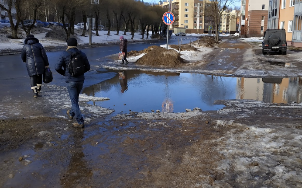 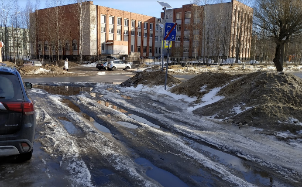 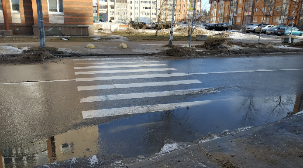 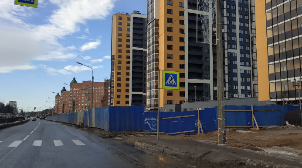 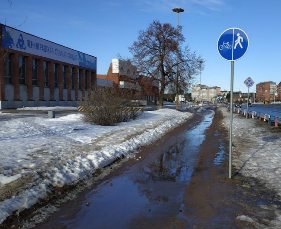 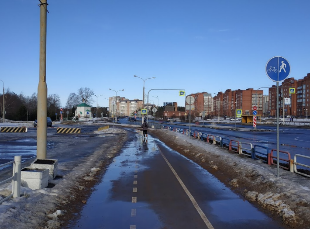 ПоказательПериодПериодПериодПериодПоказатель2015201620172018Количество ДТП119711251037864Количество ДТП с пострадавшими7811310399Количество пострадавших чел. (без учета летальных случаев)	150141130125Количество летальных случаев, чел.9464Виды ДТП с пострадавшимиВиды ДТП с пострадавшимиВиды ДТП с пострадавшимиВиды ДТП с пострадавшимиВиды ДТП с пострадавшими1. Столкновения364848412. Наезд на пешеходов213529323. Съезд с дороги12034.Падение пассажира13315. Опрокидывание41556. Наезд на стоящее ТС11247. Наезд на препятствие516988. Наезд на лицо, не являющееся участником дорожного движения, осуществляющее несение службы00009. Наезд на лицо, не являющееся участником дорожного движения, осуществляющее какую-либо другую деятельность000010. Наезд на велосипедиста464411. Иной вид ДТП2000Место ДТП20172018Динамика измененийДинамика измененийМесто ДТП20172018КоличествоПроцента/д «Санкт-Петербург – Ручьи»148-6-42,9Солнечная ул.107-3-30,0Ленинградская ул.617+11+183,3Ул. Красных Фортов51-4-80,0Проспект Героев98-1-11,1Молодёжная ул.35+2+66,6Проспект Александра Невского69+3+49,9Прочие места5044-6-12,0№АдресГод выявле-ния узлаНаезд на пешеходаНаезд на пешеходаСтолкнове-ниеСтолкнове-ниеВсегоДТПНарушения, повлекшие возникновение ДТП№АдресГод выявле-ния узлаПострадавшиеПогибшиеПострадавшиеПогибшиеВсегоДТПНарушения, повлекшие возникновение ДТП1а/д Санкт-Петербург – Ручьикм 94+100 – 94+3002016––403Несоблюдение очередности проезда – 1,Выезд на полосу встречного движения – 1,Нарушение правил расположения ТС на проезжей части - 12Проспект Героев – ул. Космонавтов2016––303Несоблюдение очередности проезда – 33Ленинградская ул. – Комсомольская ул.201640305Нарушение правил проезда пешеходного перехода – 2,Иные нарушения – 2,Несоблюдение очередности проезда – 14а/д Санкт-Петербург – Ручьи км 94+100 – 94+3002017––605Несоблюдение очередности проезда – 4,Другие нарушения ПДД водителем – 15Проспект Александра Невского, д.602017––603Несоответствие скорости конкретным условия движенния – 1,Выезд на полосу встречного движения – 1,Другие нарушения ПДД водителем – 16Пр-т Героев – ул. Красных Фортов201730––3Нарушение правил проезда пешеходного перехода – 37Пр-т Александра Невского – Солнечная ул.2018––403Несоблюдение очередности проезда – 1,Выезд на полосу встречного движения – 28Ленинградская ул. – Ул. 50 лет Октября201830306Столкновения и наезды на пешеходов вследствие несоблюдения очерёдности проезда – 3,Невыполнение требования уступить дорогу пешеходам – 3№ пробыРезультаты исследованияРезультаты исследованияПревышение содержания органических соединений над ДУПревышение содержания органических соединений над ДУФенолы летучие, мг/кгБензол, мг/кг№ пробыБенз(а)пи ренНефтепро дуктыБенз(а)пи ренНефтепро дуктыФенолы летучие, мг/кгБензол, мг/кгЛО-СБ-18-049-1-и0.005338.000.250.340.96<0.010ЛО-СБ-18-050-1-ф0.00519.400.250.020.44<0.010Точки Промежуток времениВремя, мин.Показатели, dbГрафик1утро0301утро30421утро60611день0451день30621день60621вечер0411вечер30371вечер60652утро0452утро30322утро60432день0342день30482день60412вечер0372вечер30312вечер60493утро0483утро30623утро60373день0663день30593день60483вечер0543вечер30403вечер60374утро0534утро30554утро60674день0704день30364день60594вечер0384вечер30664вечер60595утро0645утро30655утро60695день0615день30335день60355вечер0645вечер30415вечер60596утро0526утро30366утро60646день0606день30596день60536вечер0316вечер30596вечер60487утро0527утро30347утро60667день0477день30647день60437вечер0597вечер30657вечер60518утро0568утро30608утро60498день0518день30588день60688вечер0458вечер30338вечер60529утро0369утро30479утро60489день0379день30569день60509вечер0439вечер30619вечер604710утро03510утро303910утро605610день05810день305610день604210вечер05910вечер306210вечер604111утро04911утро306411утро603211день05211день304311день604711вечер06611вечер304011вечер603612утро03812утро304112утро604512день06512день305812день603812вечер04512вечер303912вечер605013утро05513утро305213утро603313день04313день305713день605113вечер04113вечер305813вечер605014утро04614утро306114утро607014день04514день305114день606114вечер04114вечер305714вечер604015утро07015утро306515утро605915день05015день305815день606115вечер05215вечер303215вечер606516утро03216утро306116утро603516день04916день303916день604616вечер04216вечер305916вечер606317утро04617утро307017утро606417день03517день303517день603717вечер06517вечер306317вечер6043Статьи расходов бюджета/ год20122013201420152016201720182019 (план)Расходы бюджета (млрд. руб.), всего1,7161,9332,2272,4222,5052,5132,5912,295Дорожное хозяйство (млрд. руб.)0,0360,0350,1860,2180,2390,2050,2320,163Транспорт (млрд. руб.)0,0010,0010,0170,0070,0040,0030,0010,002Дорожное хозяйство (%)2,1%1,8%8,4%9,0%9,5%8,2%9,0%7,1%Транспорт (%)0,1%0,1%0,8%0,3%0,2%0,1%0,0%0,1%ПоказателиЕд. изм..Первая очередь.Расчетный срок .5. Транспортная инфраструктура5.1 Протяженность линий автобусакм4860745.2 Протяженность магистральных улиц и дорог – всего, в том числе:– магистральных улиц общегородского значения регулируемого движения– магистральных улиц районного значениякмкмкм5118336328359850505.3 Плотность автобусной сети:– в пределах застроенных территорий– в пределах центрального районакм/кв. кмкм/кв. км1,52,71,82,92,13,25.4 Количество транспортных мостов, путепроводов и транспортных развязок в разных уровнях на магистральной улично-дорожной сетиед.3695.5 Обеспеченность населения индивидуальными легковыми автомобилями (на 1000 жит.)ед.240350440ПоказателиЕдиница измерения2017 годРасчетный срок Объекты для организации транспортного обслуживания населения1. Протяженность железных дорог общего пользованиякм14,510,02. Протяженность автомобильных дорог регионального значения общего пользования, всегокм28,937,93. Протяженность магистральной улично-дорожной сети, всегокм69,1132,6в том числе:магистральных дорогкм4,215,5магистральных улиц общегородского значениякм33,039,8магистральных улиц районного значениякм31,977,04. Плотность магистральной сети на застроенных территорияхкм/ кв. км1,92,15. Протяженность линий внутригородского автобусакм56,788,76. Плотность линий внутригородского общественного транспорта на застроенных территориях км/ кв. км1,62,17. Мостовые сооружения, путепроводы шт.10148. Уровень автомобилизациилегковых авт./1000 жителей300500ВидобъектаНазначение объектаНаименованиеобъектаХарактеристика объектаХарактеристика объектаМестоположение объектаВидобъектаНазначение объектаНаименованиеобъектаЕдиница измеренияПланируемый показательМестоположение объектаПланируемые объекты в области развития транспорта и улично-дорожной сети (реконструкция магистральных улиц общегородского значения)Планируемые объекты в области развития транспорта и улично-дорожной сети (реконструкция магистральных улиц общегородского значения)Планируемые объекты в области развития транспорта и улично-дорожной сети (реконструкция магистральных улиц общегородского значения)Планируемые объекты в области развития транспорта и улично-дорожной сети (реконструкция магистральных улиц общегородского значения)Планируемые объекты в области развития транспорта и улично-дорожной сети (реконструкция магистральных улиц общегородского значения)Планируемые объекты в области развития транспорта и улично-дорожной сети (реконструкция магистральных улиц общегородского значения)Улично-дорожная сетьТранспортные связи между микрорайонами и центром города; выходы на внешние автомобильные дорогиАвтомобильная дорога «Санкт-Петербург – Ручьи»Км1,0Ул. Ленинградская от ул. 50 лет Октября до шоссе Копорское Улично-дорожная сетьТранспортные связи между микрорайонами и центром города; выходы на внешние автомобильные дорогиАвтомобильная дорога «Санкт-Петербург – Ручьи»Км2,9Ул. Ленинградская от ул. Парковой до магистральной улицы районного значенияУлично-дорожная сетьТранспортные связи между микрорайонами и центром города; выходы на внешние автомобильные дорогиАвтомобильная дорогаКм2,1Ул. Академика Александрова от ул. Ленинградская до пр. Александра НевскогоУлично-дорожная сетьТранспортные связи между микрорайонами и центром города; выходы на внешние автомобильные дорогиАвтомобильная дорогаКм1,2Пр. Александра Невского от ул. Солнечная до ул. Академика АлександроваУлично-дорожная сетьТранспортные связи между микрорайонами и центром города; выходы на внешние автомобильные дорогиАвтомобильная дорогаКм3,2шоссе Копорское от ул. Загородной до ул. Петра ВеликогоУлично-дорожная сетьТранспортные связи между микрорайонами и центром города; выходы на внешние автомобильные дорогиАвтомобильная дорогаКм1,8Ул. ЗагороднаяПланируемые объекты в области развития транспорта и улично-дорожной сети (строительство магистральных улиц общегородского значения и магистральных дорог)Планируемые объекты в области развития транспорта и улично-дорожной сети (строительство магистральных улиц общегородского значения и магистральных дорог)Планируемые объекты в области развития транспорта и улично-дорожной сети (строительство магистральных улиц общегородского значения и магистральных дорог)Планируемые объекты в области развития транспорта и улично-дорожной сети (строительство магистральных улиц общегородского значения и магистральных дорог)Планируемые объекты в области развития транспорта и улично-дорожной сети (строительство магистральных улиц общегородского значения и магистральных дорог)Планируемые объекты в области развития транспорта и улично-дорожной сети (строительство магистральных улиц общегородского значения и магистральных дорог)Улично-дорожная сетьТранспортные связи между микрорайонами и центром города; выходы на внешние автомобильные дорогиПродление ул. Академика Александрова до проектируемой магистральной улицы районного значенияКм0,8Ул. Академика АлександроваУлично-дорожная сетьТранспортные связи между микрорайонами и центром города; выходы на внешние автомобильные дорогиПродление ул. Академика Александрова до проектируемого обхода город Сосновый БорКм3,6Ул. Академика АлександроваУлично-дорожная сетьТранспортные связи между микрорайонами и центром города; выходы на внешние автомобильные дорогиПродление пр. Александра Невского от ул. Академика Александрова до границ населенного пунктаКм2,3Пр. Александра НевскогоУлично-дорожная сетьТранспортные связи между микрорайонами и центром города; выходы на внешние автомобильные дорогиПродление пр. Александра Невского от границ населенного пункта до границ МО Сосновоборского городского округа ЛОКм1,1Пр. Александра НевскогоУлично-дорожная сетьТранспортные связи между микрорайонами и центром города; выходы на внешние автомобильные дорогиПродление ул. Петра Великого от пр. Александра Невского до планируемого обхода города Сосновый БорКм2,5Ул. Петра ВеликогоПланируемые объекты в области развития транспорта и улично-дорожной сети(реконструкция магистральных улиц районного значения)Планируемые объекты в области развития транспорта и улично-дорожной сети(реконструкция магистральных улиц районного значения)Планируемые объекты в области развития транспорта и улично-дорожной сети(реконструкция магистральных улиц районного значения)Планируемые объекты в области развития транспорта и улично-дорожной сети(реконструкция магистральных улиц районного значения)Планируемые объекты в области развития транспорта и улично-дорожной сети(реконструкция магистральных улиц районного значения)Планируемые объекты в области развития транспорта и улично-дорожной сети(реконструкция магистральных улиц районного значения)Улично-дорожная сетьТранспортные связи между микрорайонами и центром города; выходы на внешние автомобильные дорогиРеконструкция участка ул. Устьинская до планируемой автобусной остановки возле очистных сооруженийКм1,6Ул. УстьинскаяУлично-дорожная сетьТранспортные связи между микрорайонами и центром города; выходы на внешние автомобильные дорогиРеконструкция магистральной улицы районного значения к автобусной остановке в садоводстве ДружбаКм1,6СНТ ДружбаУлично-дорожная сетьТранспортные связи между микрорайонами и центром города; выходы на внешние автомобильные дорогиРеконструкция магистральной улицы районного значения к автобусной остановке Берёзовая РощаКм0,5СНТ Берёзовая РощаПланируемые объекты в области развития транспорта и улично-дорожной сети(строительство магистральных улиц районного значения)Планируемые объекты в области развития транспорта и улично-дорожной сети(строительство магистральных улиц районного значения)Планируемые объекты в области развития транспорта и улично-дорожной сети(строительство магистральных улиц районного значения)Планируемые объекты в области развития транспорта и улично-дорожной сети(строительство магистральных улиц районного значения)Планируемые объекты в области развития транспорта и улично-дорожной сети(строительство магистральных улиц районного значения)Планируемые объекты в области развития транспорта и улично-дорожной сети(строительство магистральных улиц районного значения)Улично-дорожная сетьТранспортные связи между микрорайонами и центром города; выходы на внешние автомобильные дорогиСтроительство ул. Коблицкого от ул. Ленинградской до ул. Академика АлександроваКм1,5Ул. КоблицкогоУлично-дорожная сетьТранспортные связи между микрорайонами и центром города; выходы на внешние автомобильные дорогиПродление ул. Коблицкого от ул. Академика Александрова до автомобильной дороги «Санкт-Петербург – Ручьи»Км1,8Ул. КоблицкогоУлично-дорожная сетьТранспортные связи между микрорайонами и центром города; выходы на внешние автомобильные дорогиСтроительство магистральной улицы районного значения к автобусной остановке возле Ручьевского пляжаКм0,8Севернее земельного участка 47:15:0106003:227Улично-дорожная сетьТранспортные связи между микрорайонами и центром города; выходы на внешние автомобильные дорогиСтроительство магистральной улицы районного значения в СНТ РучьиКм1,3СНТ РучьиУлично-дорожная сетьТранспортные связи между микрорайонами и центром города; выходы на внешние автомобильные дорогиПродление магистральной улицы районного значения до границы городаКм2,5Северная часть г. Сосновый БорУлично-дорожная сетьТранспортные связи между микрорайонами и центром города; выходы на внешние автомобильные дорогиПродление ул. Красных Фортов до ул. Академика АлександроваКм0,2Ул. Красных ФортовУлично-дорожная сетьТранспортные связи между микрорайонами и центром города; выходы на внешние автомобильные дорогиСтроительство магистральной улицы районного значения в северной части городаКм1,5Северная часть г. Сосновый БорУлично-дорожная сетьТранспортные связи между микрорайонами и центром города; выходы на внешние автомобильные дорогиСтроительство магистральной улицы районного значения у северной границы населенного пунктаКм1,8Северная часть г. Сосновый БорУлично-дорожная сетьТранспортные связи между микрорайонами и центром города; выходы на внешние автомобильные дорогиСтроительство магистральной улицы районного значения в створе ул. Урожайная до планируемого обхода города Сосновый Бор от автомобильной дороги «Волосово – Гомонтово – Копорье – Керново» до автомобильной дороги «Санкт-Петербург – Ручьи» в районе жилой застройки в восточной частиКм1,7Восточная часть г. Сосновый БорУлично-дорожная сетьТранспортные связи между микрорайонами и центром города; выходы на внешние автомобильные дорогиПродление пр. Героев в восточном направленииКм1,6Восточная часть г. Сосновый БорУлично-дорожная сетьТранспортные связи между микрорайонами и центром города; выходы на внешние автомобильные дорогиСтроительство меридиональной магистральной улицы районного значения западнее планируемого обхода города Сосновый Бор от автомобильной дороги «Волосово – Гомонтово – Копорье – Керново» до автомобильной дороги «Санкт-Петербург – Ручьи» между планируемым продлением ул. Петра Великого и планируемой улице в створе ул. Урожайная в районе восточной жилой застройкиКм0,8Восточная часть г. Сосновый БорУлично-дорожная сетьТранспортные связи между микрорайонами и центром города; выходы на внешние автомобильные дорогиСтроительство магистральной улицы районного значения восточнее железнодорожной станции Калище вдоль железнодорожных путей Км1,5Планируемая территория производственно-складского назначения в юго-восточной части города Улично-дорожная сетьТранспортные связи между микрорайонами и центром города; выходы на внешние автомобильные дорогиСтроительство магистральной улицы районного значения до ул. НабережнаяКм2,7Планируемая территория производственно-складского назначения в юго-восточной части городаУлично-дорожная сетьТранспортные связи между микрорайонами и центром города; выходы на внешние автомобильные дорогиСтроительство магистральной улицы районного значения в до автомобильной дороги, соединяющей СНТ Кедр и садоводческие массивы в восточной части городаКм1,5Планируемая территория производственно-складского назначения в юго-восточной части городаУлично-дорожная сетьТранспортные связи между микрорайонами и центром города; выходы на внешние автомобильные дорогиСтроительство перемычки магистральной улицы районного значения Км0,9Планируемая территория производственно-складского назначения в юго-восточной части городаУлично-дорожная сетьТранспортные связи между микрорайонами и центром города; выходы на внешние автомобильные дорогиСтроительство магистральной улицы районного значения к планируемой железнодорожной платформе у южной части городаКм1,6Южная часть г. Сосновый БорУлично-дорожная сетьТранспортные связи между микрорайонами и центром города; выходы на внешние автомобильные дорогиСтроительство магистральной улицы районного значения на месте демонтируемого участка железнодорожной линииКм1,6Южная часть г. Сосновый БорУлично-дорожная сетьТранспортные связи между микрорайонами и центром города; выходы на внешние автомобильные дорогиСтроительство магистральной улицы районного значения к планируемой магистральной улицы районного значения на месте демонтируемого участка железнодорожной линииКм1,4Южная часть г. Сосновый БорУлично-дорожная сетьТранспортные связи между микрорайонами и центром города; выходы на внешние автомобильные дорогиСтроительство магистральной улицы районного значения у восточной границы города в продолжение ул. СолнечнаяКм3,8Северо-восточная часть г. Сосновый БорУлично-дорожная сетьТранспортные связи между микрорайонами и центром города; выходы на внешние автомобильные дорогиПродление ул. Красных Фортов от ул. Академика Александрова до автомобильной дороги «Санкт-Петербург – Ручьи»Км0,9Ул. Красных ФортовУлично-дорожная сетьТранспортные связи между микрорайонами и центром города; выходы на внешние автомобильные дорогиСтроительство ул. СадоваяКм0,4Ул. СадоваяУлично-дорожная сетьТранспортные связи между микрорайонами и центром города; выходы на внешние автомобильные дорогиСтроительство ул. Семыкина от ул. Космонавтов до ул. Академика АлександроваКм1,1Ул. СемыкинаУлично-дорожная сетьТранспортные связи между микрорайонами и центром города; выходы на внешние автомобильные дорогиСтроительство магистральной улицы районного значения в районе жилой застройки в восточной части города по существующим проездам до планируемого обхода города Сосновый Борот автомобильной дороги «Волосово – Гомонтово – Копорье – Керново» до автомобильной дороги «Санкт-Петербург – Ручьи»Км1,7Восточная часть г. Сосновый БорУлично-дорожная сетьТранспортные связи между микрорайонами и центром города; выходы на внешние автомобильные дорогиСтроительство широтной магистральной улицы районного значения в районе восточной жилой застройкиКм1,3Восточная часть г. Сосновый БорПланируемые объекты в области развития транспорта и улично-дорожной сети (строительство улиц местного значения)Планируемые объекты в области развития транспорта и улично-дорожной сети (строительство улиц местного значения)Планируемые объекты в области развития транспорта и улично-дорожной сети (строительство улиц местного значения)Планируемые объекты в области развития транспорта и улично-дорожной сети (строительство улиц местного значения)Планируемые объекты в области развития транспорта и улично-дорожной сети (строительство улиц местного значения)Планируемые объекты в области развития транспорта и улично-дорожной сети (строительство улиц местного значения)Улично-дорожная сетьТранспортные и пешеходные связи на территории микрорайоновСтроительство ул. Парковая от ул. Космонавтов до ул. Красных ФортовКм1,1Ул. ПарковаяУлично-дорожная сетьТранспортные и пешеходные связи на территории микрорайоновСтроительство улиц местного значения в жилой застройке на северо-западе городаКм1,8Жилая застройка на северо-западе городаУлично-дорожная сетьТранспортные и пешеходные связи на территории микрорайоновСтроительство улиц местного значения ул. ПляжнаяКм1,3Ул. ПляжнаяУлично-дорожная сетьТранспортные и пешеходные связи на территории микрорайоновСтроительство улиц местного значения в жилой застройке на севере городаКм5,9Жилая застройка на севере городаУлично-дорожная сетьТранспортные и пешеходные связи на территории микрорайоновСтроительство улиц местного значения севернее ул. Академика АлександроваКм1,7Ул. Академика АлександроваУлично-дорожная сетьТранспортные и пешеходные связи на территории микрорайоновСтроительство улиц местного значения восточнее пр. Александра НевскогоКм1,1Пр. Александра НевскогоУлично-дорожная сетьТранспортные и пешеходные связи на территории микрорайоновСтроительство улиц местного значения в квартале восточнее пр. Александра НевскогоКм2,1Пр. Александра НевскогоУлично-дорожная сетьТранспортные и пешеходные связи на территории микрорайоновСтроительство улиц местного значения Км7,6Восточная часть г. Сосновый БорУлично-дорожная сетьТранспортные и пешеходные связи на территории микрорайоновСтроительство улиц местного значения южнее ул. СолнечнаяКм1,9Ул. СолнечнаяУлично-дорожная сетьТранспортные и пешеходные связи на территории микрорайоновСтроительство подъезда к зоне специализированной общественной застройки от ул. КомсомольскаяКм1,4Ул. КомсомольскаяУлично-дорожная сетьТранспортные и пешеходные связи на территории микрорайоновСтроительство подъезда к планируемой платформе с планируемого обхода города Сосновый Борот автомобильной дороги «Волосово – Гомонтово – Копорье – Керново» до автомобильной дороги «Санкт-Петербург – Ручьи»Км0,4Южная граница г. Сосновый БорУлично-дорожная сетьТранспортные и пешеходные связи на территории микрорайоновСтроительство подъезда к СНТ БалтикаКм3,1СНТ БалтикаУлично-дорожная сетьТранспортные и пешеходные связи на территории микрорайоновСтроительство подъезда к планируемому кладбищу у южной границы городаКм0,2Южная часть г. Сосновый БорПланируемые объекты в области развития транспорта и улично-дорожной сети(реконструкция искусственных сооружений)Планируемые объекты в области развития транспорта и улично-дорожной сети(реконструкция искусственных сооружений)Планируемые объекты в области развития транспорта и улично-дорожной сети(реконструкция искусственных сооружений)Планируемые объекты в области развития транспорта и улично-дорожной сети(реконструкция искусственных сооружений)Планируемые объекты в области развития транспорта и улично-дорожной сети(реконструкция искусственных сооружений)Планируемые объекты в области развития транспорта и улично-дорожной сети(реконструкция искусственных сооружений)Искусственные дорожные сооруженияТранспортные и пешеходные связиРеконструкция мостового сооружения через р. Коваши на Ленинградскую ул.Шт.1Ленинградская ул.Искусственные дорожные сооруженияТранспортные и пешеходные связиРеконструкция мостового перехода через р. Коваши на ул. СадоваяШт.1Садовая ул.Искусственные дорожные сооруженияТранспортные и пешеходные связиРеконструкция пешеходного моста в створе ул. ПионерскаяШт.1Пионерская ул.Искусственные дорожные сооруженияТранспортные и пешеходные связиСтроительство путепровода через железнодорожную линию на планируемом продлении пр. Петра ВеликогоШт.1Железнодорожная станция 80 кмИскусственные дорожные сооруженияТранспортные и пешеходные связиСтроительство развязки в одном уровне на пересечении ул. Академика Александрова и пр. Александра НевскогоШт.1ул. Академика АлександроваПланируемые объекты в области развития транспорта и улично-дорожной сети (строительство объектов водного транспорта)Планируемые объекты в области развития транспорта и улично-дорожной сети (строительство объектов водного транспорта)Планируемые объекты в области развития транспорта и улично-дорожной сети (строительство объектов водного транспорта)Планируемые объекты в области развития транспорта и улично-дорожной сети (строительство объектов водного транспорта)Планируемые объекты в области развития транспорта и улично-дорожной сети (строительство объектов водного транспорта)Планируемые объекты в области развития транспорта и улично-дорожной сети (строительство объектов водного транспорта)Водный транспортРазвитие логистической составляющейСтроительство стоянки маломерных судовШт.1Побережье Финского заливаПланируемые объекты в области развития транспорта и улично-дорожной сети (строительство объектов общественного транспорта)Планируемые объекты в области развития транспорта и улично-дорожной сети (строительство объектов общественного транспорта)Планируемые объекты в области развития транспорта и улично-дорожной сети (строительство объектов общественного транспорта)Планируемые объекты в области развития транспорта и улично-дорожной сети (строительство объектов общественного транспорта)Планируемые объекты в области развития транспорта и улично-дорожной сети (строительство объектов общественного транспорта)Планируемые объекты в области развития транспорта и улично-дорожной сети (строительство объектов общественного транспорта)Линии общественного пассажирского транспортаОбслуживание микрорайонов городским общественным пассажирским транспортомСтроительство вокзалаШт.1Ул. Петра Великого, железнодорожная станция 80 кмЛинии общественного пассажирского транспортаОбслуживание микрорайонов городским общественным пассажирским транспортомСтроительство автобусного паркаГа2,3Планируемая территория производственно-складского назначения в юго-восточной части городаЛинии общественного пассажирского транспортаОбслуживание микрорайонов городским общественным пассажирским транспортомРазмещение автобусных остановок Шт.51Г. Сосновый БорЛинии общественного пассажирского транспортаОбслуживание микрорайонов городским общественным пассажирским транспортомРазмещение автобусных разворотных площадокШт.4Г. Сосновый БорЛинии общественного пассажирского транспортаОбслуживание микрорайонов городским общественным пассажирским транспортомУвеличение улиц с автобусным движениемКм34Г. Сосновый БорПланируемые объекты в области развития транспорта и улично-дорожной сети (строительство объектов обслуживания автомобильного транспорта)Планируемые объекты в области развития транспорта и улично-дорожной сети (строительство объектов обслуживания автомобильного транспорта)Планируемые объекты в области развития транспорта и улично-дорожной сети (строительство объектов обслуживания автомобильного транспорта)Планируемые объекты в области развития транспорта и улично-дорожной сети (строительство объектов обслуживания автомобильного транспорта)Планируемые объекты в области развития транспорта и улично-дорожной сети (строительство объектов обслуживания автомобильного транспорта)Планируемые объекты в области развития транспорта и улично-дорожной сети (строительство объектов обслуживания автомобильного транспорта)Объекты обслуживания автомобильного транспортаОбслуживание автомобильного транспортаСтроительство автозаправочных станцийШт.2Г. Сосновый БорОбъекты обслуживания автомобильного транспортаОбслуживание автомобильного транспортаСтроительство станций технического обслуживания автотранспортаШт.3Г. Сосновый БорПланируемые объекты в области развития транспорта и улично-дорожной сети (строительство велосипедных дорожек)Планируемые объекты в области развития транспорта и улично-дорожной сети (строительство велосипедных дорожек)Планируемые объекты в области развития транспорта и улично-дорожной сети (строительство велосипедных дорожек)Планируемые объекты в области развития транспорта и улично-дорожной сети (строительство велосипедных дорожек)Планируемые объекты в области развития транспорта и улично-дорожной сети (строительство велосипедных дорожек)Планируемые объекты в области развития транспорта и улично-дорожной сети (строительство велосипедных дорожек)Велосипедные дорожкиСтроительство велосипедной дорожки по территории г. Сосновый Бор, от ЛАЭС до базы отдыха «Командор», включая реконструкцию моста через р. КовашиСтроительство велосипедных дорожекКм9,7Г. Сосновый БорНаименование показателейЕдиница измерения2019 г.2025 г.2030 г.Жилищный фондтыс.м21 463,01 894,62 251,4Убыль жилфонда за весь период с 2019 г.тыс.м23,49,0Новое жилищное строительство за весь период с 2019 г.тыс.м2435,0797,4Численность населениятыс. чел.68,269,370,0Средняя обеспеченность общей площадью жилищного фондам2/чел21,527,332,2Наименование2019 г.2025 г.2030 г.Прирост (убыль) 
в 2030 г. относительно 2019 г.Прирост (убыль) 
в 2030 г. относительно 2019 г.Наименование2019 г.2025 г.2030 г.%тыс.чел.Численность постоянного населения, тыс. чел.68,269,370,02,6%1,8НаименованиеНаселение, тыс. чел.Транспортный контингент, всего, 
тыс. чел.в том числе:в том числе:в том числе:НаименованиеНаселение, тыс. чел.Транспортный контингент, всего, 
тыс. чел.занятые в отраслях экономикиобучающиеся профессии с отрывом от производствашкольники 
10-11 классовНаименованиеНаселение, тыс. чел.Транспортный контингент, всего, 
тыс. чел.занятые в отраслях экономикиобучающиеся профессии с отрывом от производствашкольники 
10-11 классовВсего на рассматриваемой территории68,235,234,10,60,5НаименованиеКоличество мест приложения труда и учёбы, всего, тыс. меств том числе:в том числе:в том числе:НаименованиеКоличество мест приложения труда и учёбы, всего, тыс. местКоличество мест приложения труда (по полному кругу предприятий)Количество мест очной учёбы в учреждениях профессионального образованияКоличество мест учёбы в 10-11 классах школВсего на рассматриваемой территории35,234,10,60,5№ п/пПоказателиГодыГоды№ п/пПоказатели202520301Численность населения округа на конец периода (справочно), тыс. чел.69,370,02Численность работающих на крупных и средних предприятиях округа на конец периода, тыс. чел.25,926,2Наименование муниципального образованияЧисленность постоянного населения, тыс. чел.Численность постоянного населения, тыс. чел.Численность постоянного населения, тыс. чел.Численность транспортного контингента, тыс.чел.Численность транспортного контингента, тыс.чел.Численность транспортного контингента, тыс.чел.Наименование муниципального образования2019 г.2025 г.2030 г.2019 г.2025 г.2030 г.Всего на рассматриваемой территории68,269,370,035,236,036,4Целевые показатели и индикаторыСрок реализацииСрок реализацииСрок реализацииЦелевые показатели и индикаторы2025 год2030 год2030 годОбщий объем передвижений на транспорте, пасс. 15349 15349 15763 15763Объем передвижений на ОПТ, пасс. 5221 52215863 5863 Объем передвижений на ИТ, пасс.10128 10128  9900 9900Объем грузовых передвижений, физ. ед. 555 555 521 521№ п/пНаименование объекта транспортной инфраструктурыЕдиница измерения2020202120222023202420252030за 20301Строительство элементов УДСкм0,41,30,81,644,050,72Реконструкция элементов УДСкм1,01,05,52,80,43,23,83Узлы магистралей высших классовед.224Строительство и реконструкция мостовых переходовед.1125Путепроводы в разных уровнях с железной дорогойед.12Год/Вариант развитияРеалистичныйПоказателиОптимистичныйПоказатели2020-2025Линия движения ГОПТ в садоводческий массив в районе о.п. «80 км» (к 2025 году становится индивидуальной жилой застройкой)1,4 км2020-2025Остановочные узлы на предлагаемой линии движения3 ед.2020-2025Строительство отстойно-разворотной площадки межмуниципального ОПТ в районе пр. Героев, д.351 ед.2020-2025Устройство транспортно-пересадочного узла регионального значения на пересечении ул. Красных Фортов – пр. Героев.1 ед.2026-20301.Линии движения ГОПТ на территории развития19,6 км1.Линии движения ГОПТ на территории развития, согласно разрабатываемому Генеральному плану (2018 г.)40,9 км2026-20302.Остановочные узлы на предлагаемых линиях движения ГОПТ38ед.2.Остановочные узлы на предлагаемых линиях движения ГОПТ41 ед.2026-20303.Устройство транспортно-пересадочного узла регионального значения у ст. Калище1ед.3.Строительство автостанции у о.п. «80 км»1 ед.2026-20304.Устройство транспортно-пересадочного узла регионального значения у о.п. «80 км»1ед.2026-20305.Строительство автостанции у о.п. «80 км»1ед.Тип легкого индивидуального мобильного средства передвиженияТип легкого индивидуального мобильного средства передвиженияТротуары (максимальная скорость 15 км/ч)Велодорожки/расширенные тротуары (максимальная скорость 25 км/ч)Проезжая часть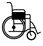 Инвалидные коляски, в т.ч. моторизированные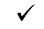 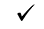 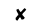 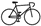 Велосипеды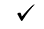 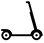 Самокаты, ховеборды, гироскутеры и др.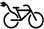 Электрические велосипеды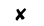 ГодКол-во ДТППогибшихНаселение,тыс. чел.Транспортных средств, тыс. ТССоциальный рискТранспортный риск20151197967,430,0313,353,0020161125467,630,155,921,3320171037668,030,288,821,982018864468,030,405,881,32Целевые показатели и индикаторы2019 годВариантыВариантыВариантыВариантыВариантыЦелевые показатели и индикаторы2019 год2025 год2025 год2030 год2030 год2030 годЦелевые показатели и индикаторыКалибровочный расчетБазовый вариантРеалистичный вариантБазовый вариантРеалистичный вариантОптимистичный вариантОбщий объем передвижений на транспорте, пасс.14455  15349 1534915763  1576315763Объем передвижений на ОПТ, пасс.4317 4637 52214823 5863 6362Объем передвижений на ИТ, пасс. 10139 1071210128  10939 99009400Доля передвижений на ОПТ, %30%  30% 34%30%  37%40%Доля передвижений на ИТ, %70%  70%66% 70%  63%60%Среднее время реализации корреспонденции ОПТ, мин28 31  30 31,530,531Среднее время реализации корреспонденции ИТ, мин17 18  15,518 15 16Средняя дальность поездки на ОПТ, км5,1 5,15 5,2 5,66Средняя дальность поездки на ИТ, км5,7  5,75,55  5,8 5,45,8Средняя подвижность, передвижений в сутки2,812,842,842,872,872,87Объем грузовых передвижений, физ. ед. 578555  555521  521521Среднее время реализации корреспонденции ГТ, мин7 7  67 5 5Средняя дальность поездки на ГТ, км4,1 4,4  4,14,4 44,1Протяженность автомобильных дорог и улиц, работающих в режиме перегрузки в час "пик" (загрузка более 70%), км6,3  6,43,7  6,72,8 1Доля автомобильных дорог и улиц, работающих в режиме перегрузки в час "пик" (загрузка более 70%), %3% 2,9% 1,7%  3%1,2% 0,4%Протяженность автомобильных дорог и улиц, работающих в режиме перегрузки в час "пик" (загрузка более 100%), км 2,72,7  1,42,7  1,40,6Доля автомобильных дорог и улиц, работающих в режиме перегрузки в час "пик" (загрузка более 100%), % 1%1% 0,6%  1% 0,6%0,3%МероприятиеИсточник финансирования2020202120222023202420252030за 2030Мероприятия по развитию внешнего транспорта Мероприятия по развитию внешнего транспорта Мероприятия по развитию внешнего транспорта Мероприятия по развитию внешнего транспорта Мероприятия по развитию внешнего транспорта Мероприятия по развитию внешнего транспорта Мероприятия по развитию внешнего транспорта Мероприятия по развитию внешнего транспорта Мероприятия по развитию внешнего транспорта Мероприятия по развитию внешнего транспорта Железнодорожный транспорт и инфраструктураЖелезнодорожный транспорт и инфраструктураЖелезнодорожный транспорт и инфраструктураЖелезнодорожный транспорт и инфраструктураЖелезнодорожный транспорт и инфраструктураЖелезнодорожный транспорт и инфраструктураЖелезнодорожный транспорт и инфраструктураЖелезнодорожный транспорт и инфраструктураЖелезнодорожный транспорт и инфраструктураЖелезнодорожный транспорт и инфраструктураРеконструкция подъездного железнодорожного пути Калище – Ленинградская АЭС-2 необщего пользования протяженностью 7,561 км1 500Реконструкция подъездного железнодорожного пути Калище – Ленинградская АЭС-2 необщего пользования протяженностью 7,561 кмФедеральный бюджет1 500Реконструкция подъездного железнодорожного пути Калище – Ленинградская АЭС-2 необщего пользования протяженностью 7,561 кмРегиональный бюджетРеконструкция подъездного железнодорожного пути Калище – Ленинградская АЭС-2 необщего пользования протяженностью 7,561 кмМуниципальный бюджетРеконструкция подъездного железнодорожного пути Калище – Ленинградская АЭС-2 необщего пользования протяженностью 7,561 кмВнебюджетные источникиСтроительство однопутной железнодорожной линии Калище – Копорье протяженностью 16,7 км со строительством 3 остановочных пунктов и реконструкцией ст. Калище3 340Строительство однопутной железнодорожной линии Калище – Копорье протяженностью 16,7 км со строительством 3 остановочных пунктов и реконструкцией ст. КалищеФедеральный бюджет3 340Строительство однопутной железнодорожной линии Калище – Копорье протяженностью 16,7 км со строительством 3 остановочных пунктов и реконструкцией ст. КалищеРегиональный бюджетСтроительство однопутной железнодорожной линии Калище – Копорье протяженностью 16,7 км со строительством 3 остановочных пунктов и реконструкцией ст. КалищеМуниципальный бюджетСтроительство однопутной железнодорожной линии Калище – Копорье протяженностью 16,7 км со строительством 3 остановочных пунктов и реконструкцией ст. КалищеВнебюджетные источникиУсиление пассажирского железнодорожного сообщения на связях городского округа с Санкт-Петербургом и г. Ломоносов (снижение интервала движения)Усиление пассажирского железнодорожного сообщения на связях городского округа с Санкт-Петербургом и г. Ломоносов (снижение интервала движения)Федеральный бюджетУсиление пассажирского железнодорожного сообщения на связях городского округа с Санкт-Петербургом и г. Ломоносов (снижение интервала движения)Региональный бюджетВ соответствии с проектомВ соответствии с проектомВ соответствии с проектомВ соответствии с проектомВ соответствии с проектомВ соответствии с проектомВ соответствии с проектомУсиление пассажирского железнодорожного сообщения на связях городского округа с Санкт-Петербургом и г. Ломоносов (снижение интервала движения)Муниципальный бюджетУсиление пассажирского железнодорожного сообщения на связях городского округа с Санкт-Петербургом и г. Ломоносов (снижение интервала движения)Внебюджетные источникиСтроительство дополнительного главного пути на участке Бронка – Калище, с оснащением перегонов автоматической блокировкой11 500Строительство дополнительного главного пути на участке Бронка – Калище, с оснащением перегонов автоматической блокировкойФедеральный бюджет11 500Строительство дополнительного главного пути на участке Бронка – Калище, с оснащением перегонов автоматической блокировкойРегиональный бюджетСтроительство дополнительного главного пути на участке Бронка – Калище, с оснащением перегонов автоматической блокировкойМуниципальный бюджетСтроительство дополнительного главного пути на участке Бронка – Калище, с оснащением перегонов автоматической блокировкойВнебюджетные источникиРеконструкция станции Калище – переустройство путевого развития с целью примыкания II главного пути со стороны станции Лебяжье220Реконструкция станции Калище – переустройство путевого развития с целью примыкания II главного пути со стороны станции ЛебяжьеФедеральный бюджет220Реконструкция станции Калище – переустройство путевого развития с целью примыкания II главного пути со стороны станции ЛебяжьеРегиональный бюджетРеконструкция станции Калище – переустройство путевого развития с целью примыкания II главного пути со стороны станции ЛебяжьеМуниципальный бюджетРеконструкция станции Калище – переустройство путевого развития с целью примыкания II главного пути со стороны станции ЛебяжьеВнебюджетные источникиИтого по мероприятиям развития железнодорожного транспорта и инфраструктуры16 560Итого по мероприятиям развития железнодорожного транспорта и инфраструктурыФедеральный бюджет16 560Итого по мероприятиям развития железнодорожного транспорта и инфраструктурыРегиональный бюджет0Итого по мероприятиям развития железнодорожного транспорта и инфраструктурыМуниципальный бюджет0Итого по мероприятиям развития железнодорожного транспорта и инфраструктурыВнебюджетные источники0Автомобильный транспортАвтомобильный транспортАвтомобильный транспортАвтомобильный транспортАвтомобильный транспортАвтомобильный транспортАвтомобильный транспортАвтомобильный транспортАвтомобильный транспортАвтомобильный транспортТранспортный подход для создания путей эвакуации при возникновении чрезвычайных ситуаций на Ленинградской АЭС (реконструкция)*8 753,0Транспортный подход для создания путей эвакуации при возникновении чрезвычайных ситуаций на Ленинградской АЭС (реконструкция)*Федеральный бюджетТранспортный подход для создания путей эвакуации при возникновении чрезвычайных ситуаций на Ленинградской АЭС (реконструкция)*Региональный бюджет4 376,5Транспортный подход для создания путей эвакуации при возникновении чрезвычайных ситуаций на Ленинградской АЭС (реконструкция)*Муниципальный бюджет4 376,5Транспортный подход для создания путей эвакуации при возникновении чрезвычайных ситуаций на Ленинградской АЭС (реконструкция)*Внебюджетные источникиСтроительство автодорожного обхода города протяженностью 21,0 км (в том числе в границах города 6,1 км)*5 016,0Строительство автодорожного обхода города протяженностью 21,0 км (в том числе в границах города 6,1 км)*Федеральный бюджетСтроительство автодорожного обхода города протяженностью 21,0 км (в том числе в границах города 6,1 км)*Региональный бюджет2 508,0Строительство автодорожного обхода города протяженностью 21,0 км (в том числе в границах города 6,1 км)*Муниципальный бюджет2 508,0Строительство автодорожного обхода города протяженностью 21,0 км (в том числе в границах города 6,1 км)*Внебюджетные источникиОбход города Сосновый Бор от автомобильной дороги «Волосово – Гомонтово – Копорье – Керново»
до автомобильной дороги «Санкт-Петербург – Ручьи» протяжённостью 5,7 км*1 957,0Обход города Сосновый Бор от автомобильной дороги «Волосово – Гомонтово – Копорье – Керново»
до автомобильной дороги «Санкт-Петербург – Ручьи» протяжённостью 5,7 км*Федеральный бюджетОбход города Сосновый Бор от автомобильной дороги «Волосово – Гомонтово – Копорье – Керново»
до автомобильной дороги «Санкт-Петербург – Ручьи» протяжённостью 5,7 км*Региональный бюджет983,5Обход города Сосновый Бор от автомобильной дороги «Волосово – Гомонтово – Копорье – Керново»
до автомобильной дороги «Санкт-Петербург – Ручьи» протяжённостью 5,7 км*Муниципальный бюджет983,5Обход города Сосновый Бор от автомобильной дороги «Волосово – Гомонтово – Копорье – Керново»
до автомобильной дороги «Санкт-Петербург – Ручьи» протяжённостью 5,7 км*Внебюджетные источникиУстройство транспортно-пересадочного узла регионального значения на пересечении ул. Красных Фортов – пр. Героев (со строительством отстойно-разворотной площадки для межмуниципального ОПТ с диспетчерским пунктом) – 1 ед.4,7Устройство транспортно-пересадочного узла регионального значения на пересечении ул. Красных Фортов – пр. Героев (со строительством отстойно-разворотной площадки для межмуниципального ОПТ с диспетчерским пунктом) – 1 ед.Федеральный бюджетУстройство транспортно-пересадочного узла регионального значения на пересечении ул. Красных Фортов – пр. Героев (со строительством отстойно-разворотной площадки для межмуниципального ОПТ с диспетчерским пунктом) – 1 ед.Региональный бюджет4,7Устройство транспортно-пересадочного узла регионального значения на пересечении ул. Красных Фортов – пр. Героев (со строительством отстойно-разворотной площадки для межмуниципального ОПТ с диспетчерским пунктом) – 1 ед.Муниципальный бюджетУстройство транспортно-пересадочного узла регионального значения на пересечении ул. Красных Фортов – пр. Героев (со строительством отстойно-разворотной площадки для межмуниципального ОПТ с диспетчерским пунктом) – 1 ед.Внебюджетные источникиОптимизация маршрутов движения межмуниципального общественного пассажирского транспорта по территории городаОптимизация маршрутов движения межмуниципального общественного пассажирского транспорта по территории городаФедеральный бюджетОптимизация маршрутов движения межмуниципального общественного пассажирского транспорта по территории городаРегиональный бюджетВ соответствии с проектомВ соответствии с проектомВ соответствии с проектомВ соответствии с проектомВ соответствии с проектомВ соответствии с проектомВ соответствии с проектомОптимизация маршрутов движения межмуниципального общественного пассажирского транспорта по территории городаМуниципальный бюджетОптимизация маршрутов движения межмуниципального общественного пассажирского транспорта по территории городаВнебюджетные источникиУстройство транспортно-пересадочного узла регионального значения у ст. Калище (устройство перехватывающей парковки, обустройство остановочных павильонов) – 1 ед.200Устройство транспортно-пересадочного узла регионального значения у ст. Калище (устройство перехватывающей парковки, обустройство остановочных павильонов) – 1 ед.Федеральный бюджетУстройство транспортно-пересадочного узла регионального значения у ст. Калище (устройство перехватывающей парковки, обустройство остановочных павильонов) – 1 ед.Региональный бюджет100Устройство транспортно-пересадочного узла регионального значения у ст. Калище (устройство перехватывающей парковки, обустройство остановочных павильонов) – 1 ед.Муниципальный бюджет100Устройство транспортно-пересадочного узла регионального значения у ст. Калище (устройство перехватывающей парковки, обустройство остановочных павильонов) – 1 ед.Внебюджетные источникиУстройство транспортно-пересадочного узла регионального значения у о.п. «80 км» (со строительством автовокзала, надземного пешеходного перехода через железнодорожные пути и перехватывающей парковки) - 1 ед.1 000Устройство транспортно-пересадочного узла регионального значения у о.п. «80 км» (со строительством автовокзала, надземного пешеходного перехода через железнодорожные пути и перехватывающей парковки) - 1 ед.Федеральный бюджетУстройство транспортно-пересадочного узла регионального значения у о.п. «80 км» (со строительством автовокзала, надземного пешеходного перехода через железнодорожные пути и перехватывающей парковки) - 1 ед.Региональный бюджет500Устройство транспортно-пересадочного узла регионального значения у о.п. «80 км» (со строительством автовокзала, надземного пешеходного перехода через железнодорожные пути и перехватывающей парковки) - 1 ед.Муниципальный бюджет500Устройство транспортно-пересадочного узла регионального значения у о.п. «80 км» (со строительством автовокзала, надземного пешеходного перехода через железнодорожные пути и перехватывающей парковки) - 1 ед.Внебюджетные источникиИтого по мероприятиям развития автомобильного транспорта 4,714 9691 967Итого по мероприятиям развития автомобильного транспорта Федеральный бюджет0,000Итого по мероприятиям развития автомобильного транспорта Региональный бюджет4,77 485984Итого по мероприятиям развития автомобильного транспорта Муниципальный бюджет0,07 485984Итого по мероприятиям развития автомобильного транспорта Внебюджетные источники0,000Водный транспорт и инфраструктураВодный транспорт и инфраструктураВодный транспорт и инфраструктураВодный транспорт и инфраструктураВодный транспорт и инфраструктураВодный транспорт и инфраструктураВодный транспорт и инфраструктураВодный транспорт и инфраструктураВодный транспорт и инфраструктураВодный транспорт и инфраструктураСтроительство стоянки маломерных судов 25Строительство стоянки маломерных судов Федеральный бюджетСтроительство стоянки маломерных судов Региональный бюджетСтроительство стоянки маломерных судов Муниципальный бюджет25Строительство стоянки маломерных судов Внебюджетные источникиРеконструкция пирса «Устье»12Реконструкция пирса «Устье»Федеральный бюджетРеконструкция пирса «Устье»Региональный бюджетРеконструкция пирса «Устье»Муниципальный бюджет12Реконструкция пирса «Устье»Внебюджетные источникиСтроительство пассажирского причала, включающего в себя пассажирский терминал и яхтенный комплекс в Копорской губеСтроительство пассажирского причала, включающего в себя пассажирский терминал и яхтенный комплекс в Копорской губеФедеральный бюджетСтроительство пассажирского причала, включающего в себя пассажирский терминал и яхтенный комплекс в Копорской губеРегиональный бюджетВ соответствии с проектомВ соответствии с проектомВ соответствии с проектомВ соответствии с проектомВ соответствии с проектомВ соответствии с проектомВ соответствии с проектомСтроительство пассажирского причала, включающего в себя пассажирский терминал и яхтенный комплекс в Копорской губеМуниципальный бюджетВ соответствии с проектомВ соответствии с проектомВ соответствии с проектомВ соответствии с проектомВ соответствии с проектомВ соответствии с проектомВ соответствии с проектомСтроительство пассажирского причала, включающего в себя пассажирский терминал и яхтенный комплекс в Копорской губеВнебюджетные источникиИтого по мероприятиям развития водного транспорта и инфраструктуры37Итого по мероприятиям развития водного транспорта и инфраструктурыФедеральный бюджет0Итого по мероприятиям развития водного транспорта и инфраструктурыРегиональный бюджет0Итого по мероприятиям развития водного транспорта и инфраструктурыМуниципальный бюджет37Итого по мероприятиям развития водного транспорта и инфраструктурыВнебюджетные источники0Воздушный транспорт и инфраструктураВоздушный транспорт и инфраструктураВоздушный транспорт и инфраструктураВоздушный транспорт и инфраструктураВоздушный транспорт и инфраструктураВоздушный транспорт и инфраструктураВоздушный транспорт и инфраструктураВоздушный транспорт и инфраструктураВоздушный транспорт и инфраструктураВоздушный транспорт и инфраструктураОрганизация посадочной площадки вертолетов, расположенная на планируемой территории производственного складского назначения в юго-восточной части города10Организация посадочной площадки вертолетов, расположенная на планируемой территории производственного складского назначения в юго-восточной части городаФедеральный бюджетОрганизация посадочной площадки вертолетов, расположенная на планируемой территории производственного складского назначения в юго-восточной части городаРегиональный бюджетОрганизация посадочной площадки вертолетов, расположенная на планируемой территории производственного складского назначения в юго-восточной части городаМуниципальный бюджет10Организация посадочной площадки вертолетов, расположенная на планируемой территории производственного складского назначения в юго-восточной части городаВнебюджетные источникиИТОГО по мероприятиям по развитию внешнего транспорта4,731 576ИТОГО по мероприятиям по развитию внешнего транспортаФедеральный бюджет0,016 560ИТОГО по мероприятиям по развитию внешнего транспортаРегиональный бюджет4,77 485ИТОГО по мероприятиям по развитию внешнего транспортаМуниципальный бюджет0,07 532ИТОГО по мероприятиям по развитию внешнего транспортаВнебюджетные источники0,00Мероприятия по развитию улично-дорожной сетиМероприятия по развитию улично-дорожной сетиМероприятия по развитию улично-дорожной сетиМероприятия по развитию улично-дорожной сетиМероприятия по развитию улично-дорожной сетиМероприятия по развитию улично-дорожной сетиМероприятия по развитию улично-дорожной сетиМероприятия по развитию улично-дорожной сетиМероприятия по развитию улично-дорожной сетиМероприятия по развитию улично-дорожной сетиУчастки улично-дорожной сети по классамУчастки улично-дорожной сети по классамУчастки улично-дорожной сети по классамУчастки улично-дорожной сети по классамУчастки улично-дорожной сети по классамУчастки улично-дорожной сети по классамУчастки улично-дорожной сети по классамУчастки улично-дорожной сети по классамУчастки улично-дорожной сети по классамУчастки улично-дорожной сети по классамМагистральные дороги обычного типа первого класса (категория IB-II)Магистральные дороги обычного типа первого класса (категория IB-II)Магистральные дороги обычного типа первого класса (категория IB-II)Магистральные дороги обычного типа первого класса (категория IB-II)Магистральные дороги обычного типа первого класса (категория IB-II)Магистральные дороги обычного типа первого класса (категория IB-II)Магистральные дороги обычного типа первого класса (категория IB-II)Магистральные дороги обычного типа первого класса (категория IB-II)Магистральные дороги обычного типа первого класса (категория IB-II)Магистральные дороги обычного типа первого класса (категория IB-II)Строительство магистральной дороги обычного типа первого класса от проектируемого продолжения пр-та Александра Невского до а/д «Санкт-Петербург – Ручьи» протяжённостью 1,1 км176Строительство магистральной дороги обычного типа первого класса от проектируемого продолжения пр-та Александра Невского до а/д «Санкт-Петербург – Ручьи» протяжённостью 1,1 кмФедеральный бюджетСтроительство магистральной дороги обычного типа первого класса от проектируемого продолжения пр-та Александра Невского до а/д «Санкт-Петербург – Ручьи» протяжённостью 1,1 кмРегиональный бюджет88Строительство магистральной дороги обычного типа первого класса от проектируемого продолжения пр-та Александра Невского до а/д «Санкт-Петербург – Ручьи» протяжённостью 1,1 кмМуниципальный бюджет88Строительство магистральной дороги обычного типа первого класса от проектируемого продолжения пр-та Александра Невского до а/д «Санкт-Петербург – Ручьи» протяжённостью 1,1 кмВнебюджетные источникиСтроительство продолжения улицы Академика Александрова протяжённостью 2,6 км416Строительство продолжения улицы Академика Александрова протяжённостью 2,6 кмФедеральный бюджетСтроительство продолжения улицы Академика Александрова протяжённостью 2,6 кмРегиональный бюджетСтроительство продолжения улицы Академика Александрова протяжённостью 2,6 кмМуниципальный бюджет416Строительство продолжения улицы Академика Александрова протяжённостью 2,6 кмВнебюджетные источникиСтроительство магистральной дороги обычного типа первого класса от проектируемой связи с а/д «Форт Красная Горка – Коваши – Сосновый Бор» до проектируемй автодороги в северо-восточной части города протяжённостью 1,7 км272Строительство магистральной дороги обычного типа первого класса от проектируемой связи с а/д «Форт Красная Горка – Коваши – Сосновый Бор» до проектируемй автодороги в северо-восточной части города протяжённостью 1,7 кмФедеральный бюджетСтроительство магистральной дороги обычного типа первого класса от проектируемой связи с а/д «Форт Красная Горка – Коваши – Сосновый Бор» до проектируемй автодороги в северо-восточной части города протяжённостью 1,7 кмРегиональный бюджетСтроительство магистральной дороги обычного типа первого класса от проектируемой связи с а/д «Форт Красная Горка – Коваши – Сосновый Бор» до проектируемй автодороги в северо-восточной части города протяжённостью 1,7 кмМуниципальный бюджет272Строительство магистральной дороги обычного типа первого класса от проектируемой связи с а/д «Форт Красная Горка – Коваши – Сосновый Бор» до проектируемй автодороги в северо-восточной части города протяжённостью 1,7 кмВнебюджетные источникиИтого по магистральным дорогам обычного типа первого класса (категория IВ-II)176688Итого по магистральным дорогам обычного типа первого класса (категория IВ-II)Федеральный бюджет00Итого по магистральным дорогам обычного типа первого класса (категория IВ-II)Региональный бюджет880Итого по магистральным дорогам обычного типа первого класса (категория IВ-II)Муниципальный бюджет88688Итого по магистральным дорогам обычного типа первого класса (категория IВ-II)Внебюджетные источники00Магистральные улицы общегородского значения регулируемого движения первого классаМагистральные улицы общегородского значения регулируемого движения первого классаМагистральные улицы общегородского значения регулируемого движения первого классаМагистральные улицы общегородского значения регулируемого движения первого классаМагистральные улицы общегородского значения регулируемого движения первого классаМагистральные улицы общегородского значения регулируемого движения первого классаМагистральные улицы общегородского значения регулируемого движения первого классаМагистральные улицы общегородского значения регулируемого движения первого классаМагистральные улицы общегородского значения регулируемого движения первого классаМагистральные улицы общегородского значения регулируемого движения первого классаСтроительство продолжения автодорожного обхода города на участке от а/д «Форт Красная Горка – Коваши – Сосновый Бор» до проектируемой автодороги в северо-восточной части города протяжённостью 1,1 км176Строительство продолжения автодорожного обхода города на участке от а/д «Форт Красная Горка – Коваши – Сосновый Бор» до проектируемой автодороги в северо-восточной части города протяжённостью 1,1 кмФедеральный бюджетСтроительство продолжения автодорожного обхода города на участке от а/д «Форт Красная Горка – Коваши – Сосновый Бор» до проектируемой автодороги в северо-восточной части города протяжённостью 1,1 кмРегиональный бюджетСтроительство продолжения автодорожного обхода города на участке от а/д «Форт Красная Горка – Коваши – Сосновый Бор» до проектируемой автодороги в северо-восточной части города протяжённостью 1,1 кмМуниципальный бюджет176Строительство продолжения автодорожного обхода города на участке от а/д «Форт Красная Горка – Коваши – Сосновый Бор» до проектируемой автодороги в северо-восточной части города протяжённостью 1,1 кмВнебюджетные источникиСтроительство улично-дорожной сети класса МГП в северной части города протяжённостью 5,0 км58472Строительство улично-дорожной сети класса МГП в северной части города протяжённостью 5,0 кмФедеральный бюджетСтроительство улично-дорожной сети класса МГП в северной части города протяжённостью 5,0 кмРегиональный бюджетСтроительство улично-дорожной сети класса МГП в северной части города протяжённостью 5,0 кмМуниципальный бюджет58472Строительство улично-дорожной сети класса МГП в северной части города протяжённостью 5,0 кмВнебюджетные источникиСтроительство спрямлённого участка Копорского шоссе протяженностью 0,4 км64Строительство спрямлённого участка Копорского шоссе протяженностью 0,4 кмФедеральный бюджетСтроительство спрямлённого участка Копорского шоссе протяженностью 0,4 кмРегиональный бюджетСтроительство спрямлённого участка Копорского шоссе протяженностью 0,4 кмМуниципальный бюджет64Строительство спрямлённого участка Копорского шоссе протяженностью 0,4 кмВнебюджетные источникиРеконструкция участка улицы Афанасьева протяженностью 2,9 км80152Реконструкция участка улицы Афанасьева протяженностью 2,9 кмФедеральный бюджетРеконструкция участка улицы Афанасьева протяженностью 2,9 кмРегиональный бюджет4076Реконструкция участка улицы Афанасьева протяженностью 2,9 кмМуниципальный бюджет4076Реконструкция участка улицы Афанасьева протяженностью 2,9 кмВнебюджетные источникиРеконструкция участка улицы Академика Александрова протяженностью 2,2 км176Реконструкция участка улицы Академика Александрова протяженностью 2,2 кмФедеральный бюджетРеконструкция участка улицы Академика Александрова протяженностью 2,2 кмРегиональный бюджетРеконструкция участка улицы Академика Александрова протяженностью 2,2 кмМуниципальный бюджет176Реконструкция участка улицы Академика Александрова протяженностью 2,2 кмВнебюджетные источникиРеконструкция участка проспекта Александра Невского протяженностью 1,3 км104Реконструкция участка проспекта Александра Невского протяженностью 1,3 кмФедеральный бюджетРеконструкция участка проспекта Александра Невского протяженностью 1,3 кмРегиональный бюджетРеконструкция участка проспекта Александра Невского протяженностью 1,3 кмМуниципальный бюджет104Реконструкция участка проспекта Александра Невского протяженностью 1,3 кмВнебюджетные источникиРеконструкция участка Устьинской улицы протяженностью 0,6 км48Реконструкция участка Устьинской улицы протяженностью 0,6 кмФедеральный бюджетРеконструкция участка Устьинской улицы протяженностью 0,6 кмРегиональный бюджетРеконструкция участка Устьинской улицы протяженностью 0,6 кмМуниципальный бюджет48Реконструкция участка Устьинской улицы протяженностью 0,6 кмВнебюджетные источникиРеконструкция участка Копорского шоссе протяженностью 6,2 км3212848296Реконструкция участка Копорского шоссе протяженностью 6,2 кмФедеральный бюджетРеконструкция участка Копорского шоссе протяженностью 6,2 кмРегиональный бюджет166424148Реконструкция участка Копорского шоссе протяженностью 6,2 кмМуниципальный бюджет166424148Реконструкция участка Копорского шоссе протяженностью 6,2 кмВнебюджетные источникиРеконструкция участка Ленинградской улицы протяженностью 6,2 км40Реконструкция участка Ленинградской улицы протяженностью 6,2 кмФедеральный бюджетРеконструкция участка Ленинградской улицы протяженностью 6,2 кмРегиональный бюджет20Реконструкция участка Ленинградской улицы протяженностью 6,2 кмМуниципальный бюджет20Реконструкция участка Ленинградской улицы протяженностью 6,2 кмВнебюджетные источникиИтого магистральным улицам общегородского значения регулируемого движения первого класса321281524721840736296Итого магистральным улицам общегородского значения регулируемого движения первого классаФедеральный бюджет00000000Итого магистральным улицам общегородского значения регулируемого движения первого классаРегиональный бюджет166444148400760Итого магистральным улицам общегородского значения регулируемого движения первого классаМуниципальный бюджет16641083241440660296Итого магистральным улицам общегородского значения регулируемого движения первого классаВнебюджетные источники00000000Магистральные улицы общегородского значения регулируемого движения второго классаМагистральные улицы общегородского значения регулируемого движения второго классаМагистральные улицы общегородского значения регулируемого движения второго классаМагистральные улицы общегородского значения регулируемого движения второго классаМагистральные улицы общегородского значения регулируемого движения второго классаМагистральные улицы общегородского значения регулируемого движения второго классаМагистральные улицы общегородского значения регулируемого движения второго классаМагистральные улицы общегородского значения регулируемого движения второго классаМагистральные улицы общегородского значения регулируемого движения второго классаМагистральные улицы общегородского значения регулируемого движения второго классаСтроительство продолжения улицы Академика Александрова протяжённостью 0,8 км128Строительство продолжения улицы Академика Александрова протяжённостью 0,8 кмФедеральный бюджетСтроительство продолжения улицы Академика Александрова протяжённостью 0,8 кмРегиональный бюджетСтроительство продолжения улицы Академика Александрова протяжённостью 0,8 кмМуниципальный бюджет128Строительство продолжения улицы Академика Александрова протяжённостью 0,8 кмВнебюджетные источникиСтроительство улично-дорожной сети класса МГВ в микрорайонах 7А и 19 протяжённостью 2,6 км40336Строительство улично-дорожной сети класса МГВ в микрорайонах 7А и 19 протяжённостью 2,6 кмФедеральный бюджетСтроительство улично-дорожной сети класса МГВ в микрорайонах 7А и 19 протяжённостью 2,6 кмРегиональный бюджетСтроительство улично-дорожной сети класса МГВ в микрорайонах 7А и 19 протяжённостью 2,6 кмМуниципальный бюджет40336Строительство улично-дорожной сети класса МГВ в микрорайонах 7А и 19 протяжённостью 2,6 кмВнебюджетные источникиСтроительство продолжения улицы Петра Великого протяжённостью 2,4 км192Строительство продолжения улицы Петра Великого протяжённостью 2,4 кмФедеральный бюджетСтроительство продолжения улицы Петра Великого протяжённостью 2,4 кмРегиональный бюджетСтроительство продолжения улицы Петра Великого протяжённостью 2,4 кмМуниципальный бюджет192Строительство продолжения улицы Петра Великого протяжённостью 2,4 кмВнебюджетные источникиИтого по магистральным улицам общегородского значения регулируемого движения второго класса000128400336192Итого по магистральным улицам общегородского значения регулируемого движения второго классаФедеральный бюджет00000000Итого по магистральным улицам общегородского значения регулируемого движения второго классаРегиональный бюджет00000000Итого по магистральным улицам общегородского значения регулируемого движения второго классаМуниципальный бюджет000128400336192Итого по магистральным улицам общегородского значения регулируемого движения второго классаВнебюджетные источники00000000Магистральные улицы районного значения транспортно-пешеходныеМагистральные улицы районного значения транспортно-пешеходныеМагистральные улицы районного значения транспортно-пешеходныеМагистральные улицы районного значения транспортно-пешеходныеМагистральные улицы районного значения транспортно-пешеходныеМагистральные улицы районного значения транспортно-пешеходныеМагистральные улицы районного значения транспортно-пешеходныеМагистральные улицы районного значения транспортно-пешеходныеМагистральные улицы районного значения транспортно-пешеходныеМагистральные улицы районного значения транспортно-пешеходныеСтроительство улично-дорожной сети класса МРТ в северной части города протяжённостью 11,1 км42441294Строительство улично-дорожной сети класса МРТ в северной части города протяжённостью 11,1 кмФедеральный бюджетСтроительство улично-дорожной сети класса МРТ в северной части города протяжённостью 11,1 кмРегиональный бюджетСтроительство улично-дорожной сети класса МРТ в северной части города протяжённостью 11,1 кмМуниципальный бюджет42441294Строительство улично-дорожной сети класса МРТ в северной части города протяжённостью 11,1 кмВнебюджетные источникиСтроительство улично-дорожной сети класса МРТ в микрорайонах 7А и 19 протяжённостью 1,8 км21105Строительство улично-дорожной сети класса МРТ в микрорайонах 7А и 19 протяжённостью 1,8 кмФедеральный бюджетСтроительство улично-дорожной сети класса МРТ в микрорайонах 7А и 19 протяжённостью 1,8 кмРегиональный бюджетСтроительство улично-дорожной сети класса МРТ в микрорайонах 7А и 19 протяжённостью 1,8 кмМуниципальный бюджет21105Строительство улично-дорожной сети класса МРТ в микрорайонах 7А и 19 протяжённостью 1,8 кмВнебюджетные источникиСтроительство улично-дорожной сети класса МРТ в восточной части города в районе застройки, примыкающей к проспекту Александра Невского, протяжённостью 3,0 км13377Строительство улично-дорожной сети класса МРТ в восточной части города в районе застройки, примыкающей к проспекту Александра Невского, протяжённостью 3,0 кмФедеральный бюджетСтроительство улично-дорожной сети класса МРТ в восточной части города в районе застройки, примыкающей к проспекту Александра Невского, протяжённостью 3,0 кмРегиональный бюджетСтроительство улично-дорожной сети класса МРТ в восточной части города в районе застройки, примыкающей к проспекту Александра Невского, протяжённостью 3,0 кмМуниципальный бюджет13377Строительство улично-дорожной сети класса МРТ в восточной части города в районе застройки, примыкающей к проспекту Александра Невского, протяжённостью 3,0 кмВнебюджетные источникиСтроительство улично-дорожной сети класса МРТ в восточной части города в районе застройки, примыкающей к о.п. 80 км, протяжённостью 4,1 км98189Строительство улично-дорожной сети класса МРТ в восточной части города в районе застройки, примыкающей к о.п. 80 км, протяжённостью 4,1 кмФедеральный бюджетСтроительство улично-дорожной сети класса МРТ в восточной части города в районе застройки, примыкающей к о.п. 80 км, протяжённостью 4,1 кмРегиональный бюджетСтроительство улично-дорожной сети класса МРТ в восточной части города в районе застройки, примыкающей к о.п. 80 км, протяжённостью 4,1 кмМуниципальный бюджет98189Строительство улично-дорожной сети класса МРТ в восточной части города в районе застройки, примыкающей к о.п. 80 км, протяжённостью 4,1 кмВнебюджетные источникиСтроительство улично-дорожной сети класса МРТ в районе индустриального парка Калище протяжённостью 9,4 км392266Строительство улично-дорожной сети класса МРТ в районе индустриального парка Калище протяжённостью 9,4 кмФедеральный бюджетСтроительство улично-дорожной сети класса МРТ в районе индустриального парка Калище протяжённостью 9,4 кмРегиональный бюджетСтроительство улично-дорожной сети класса МРТ в районе индустриального парка Калище протяжённостью 9,4 кмМуниципальный бюджет392266Строительство улично-дорожной сети класса МРТ в районе индустриального парка Калище протяжённостью 9,4 кмВнебюджетные источникиСтроительство улично-дорожной сети класса МРТ в районе СНТ «Дружба» протяжённостью 1,3 км91Строительство улично-дорожной сети класса МРТ в районе СНТ «Дружба» протяжённостью 1,3 кмФедеральный бюджетСтроительство улично-дорожной сети класса МРТ в районе СНТ «Дружба» протяжённостью 1,3 кмРегиональный бюджетСтроительство улично-дорожной сети класса МРТ в районе СНТ «Дружба» протяжённостью 1,3 кмМуниципальный бюджет91Строительство улично-дорожной сети класса МРТ в районе СНТ «Дружба» протяжённостью 1,3 кмВнебюджетные источникиСтроительство улично-дорожной сети класса МРТ на месте выносимых ЖД-путей и в районе ЛАЭС протяжённостью 10,9 км763Строительство улично-дорожной сети класса МРТ на месте выносимых ЖД-путей и в районе ЛАЭС протяжённостью 10,9 кмФедеральный бюджетСтроительство улично-дорожной сети класса МРТ на месте выносимых ЖД-путей и в районе ЛАЭС протяжённостью 10,9 кмРегиональный бюджетСтроительство улично-дорожной сети класса МРТ на месте выносимых ЖД-путей и в районе ЛАЭС протяжённостью 10,9 кмМуниципальный бюджет763Строительство улично-дорожной сети класса МРТ на месте выносимых ЖД-путей и в районе ЛАЭС протяжённостью 10,9 кмВнебюджетные источникиРеконструкция участка улицы Соколова протяжённостью 0,6 км21Реконструкция участка улицы Соколова протяжённостью 0,6 кмФедеральный бюджетРеконструкция участка улицы Соколова протяжённостью 0,6 кмРегиональный бюджетРеконструкция участка улицы Соколова протяжённостью 0,6 кмМуниципальный бюджет21Реконструкция участка улицы Соколова протяжённостью 0,6 кмВнебюджетные источникиРеконструкция участка улицы Садовой протяжённостью 0,5 км17,5Реконструкция участка улицы Садовой протяжённостью 0,5 кмФедеральный бюджетРеконструкция участка улицы Садовой протяжённостью 0,5 кмРегиональный бюджетРеконструкция участка улицы Садовой протяжённостью 0,5 кмМуниципальный бюджет17,5Реконструкция участка улицы Садовой протяжённостью 0,5 кмВнебюджетные источникиРеконструкция участка улицы, следующей к автобусной остановке в садоводстве «Дружба», протяжённостью 0,8 км28Реконструкция участка улицы, следующей к автобусной остановке в садоводстве «Дружба», протяжённостью 0,8 кмФедеральный бюджетРеконструкция участка улицы, следующей к автобусной остановке в садоводстве «Дружба», протяжённостью 0,8 кмРегиональный бюджетРеконструкция участка улицы, следующей к автобусной остановке в садоводстве «Дружба», протяжённостью 0,8 кмМуниципальный бюджет28Реконструкция участка улицы, следующей к автобусной остановке в садоводстве «Дружба», протяжённостью 0,8 кмВнебюджетные источникиРеконструкция участка улицы, следующей к автобусной остановке «Берёзовая роща», протяжённостью 0,4 км14Реконструкция участка улицы, следующей к автобусной остановке «Берёзовая роща», протяжённостью 0,4 кмФедеральный бюджетРеконструкция участка улицы, следующей к автобусной остановке «Берёзовая роща», протяжённостью 0,4 кмРегиональный бюджетРеконструкция участка улицы, следующей к автобусной остановке «Берёзовая роща», протяжённостью 0,4 кмМуниципальный бюджет14Реконструкция участка улицы, следующей к автобусной остановке «Берёзовая роща», протяжённостью 0,4 кмВнебюджетные источникиИтого по магистральным улицам районного значения транспортно-пешеходные21004221143,51 1621 603Итого по магистральным улицам районного значения транспортно-пешеходныеФедеральный бюджет000000,000Итого по магистральным улицам районного значения транспортно-пешеходныеРегиональный бюджет000000,000Итого по магистральным улицам районного значения транспортно-пешеходныеМуниципальный бюджет21004221143,51 1621 603Итого по магистральным улицам районного значения транспортно-пешеходныеВнебюджетные источники000000,000Улицы местного значенияУлицы местного значенияУлицы местного значенияУлицы местного значенияУлицы местного значенияУлицы местного значенияУлицы местного значенияУлицы местного значенияУлицы местного значенияУлицы местного значенияСтроительство улично-дорожной сети класса УМ в северной части города протяжённостью 1,5 км6342Строительство улично-дорожной сети класса УМ в северной части города протяжённостью 1,5 кмФедеральный бюджетСтроительство улично-дорожной сети класса УМ в северной части города протяжённостью 1,5 кмРегиональный бюджетСтроительство улично-дорожной сети класса УМ в северной части города протяжённостью 1,5 кмМуниципальный бюджет6342Строительство улично-дорожной сети класса УМ в северной части города протяжённостью 1,5 кмВнебюджетные источникиСтроительство улично-дорожной сети класса УМ в восточной части города в районе застройки, примыкающем к проспекту Александра Невского, протяжённостью 3,0 км210Строительство улично-дорожной сети класса УМ в восточной части города в районе застройки, примыкающем к проспекту Александра Невского, протяжённостью 3,0 кмФедеральный бюджетСтроительство улично-дорожной сети класса УМ в восточной части города в районе застройки, примыкающем к проспекту Александра Невского, протяжённостью 3,0 кмРегиональный бюджетСтроительство улично-дорожной сети класса УМ в восточной части города в районе застройки, примыкающем к проспекту Александра Невского, протяжённостью 3,0 кмМуниципальный бюджет210Строительство улично-дорожной сети класса УМ в восточной части города в районе застройки, примыкающем к проспекту Александра Невского, протяжённостью 3,0 кмВнебюджетные источникиСтроительство улично-дорожной сети класса УМ в микрорайонах 7А и 19 протяжённостью 1,0 км70Строительство улично-дорожной сети класса УМ в микрорайонах 7А и 19 протяжённостью 1,0 кмФедеральный бюджетСтроительство улично-дорожной сети класса УМ в микрорайонах 7А и 19 протяжённостью 1,0 кмРегиональный бюджетСтроительство улично-дорожной сети класса УМ в микрорайонах 7А и 19 протяжённостью 1,0 кмМуниципальный бюджет70Строительство улично-дорожной сети класса УМ в микрорайонах 7А и 19 протяжённостью 1,0 кмВнебюджетные источникиСтроительство продолжения улицы Мира протяжённостью 0,3 км21Строительство продолжения улицы Мира протяжённостью 0,3 кмФедеральный бюджетСтроительство продолжения улицы Мира протяжённостью 0,3 кмРегиональный бюджетСтроительство продолжения улицы Мира протяжённостью 0,3 кмМуниципальный бюджет21Строительство продолжения улицы Мира протяжённостью 0,3 кмВнебюджетные источникиСтроительство улицы местного значения в ЖК «Заречье» протяжённостью 0,2 км14Строительство улицы местного значения в ЖК «Заречье» протяжённостью 0,2 кмФедеральный бюджетСтроительство улицы местного значения в ЖК «Заречье» протяжённостью 0,2 кмРегиональный бюджетСтроительство улицы местного значения в ЖК «Заречье» протяжённостью 0,2 кмМуниципальный бюджет14Строительство улицы местного значения в ЖК «Заречье» протяжённостью 0,2 кмВнебюджетные источникиСтроительство подъезда к СНТ «Балтика» протяжённостью 1,6 км112Строительство подъезда к СНТ «Балтика» протяжённостью 1,6 кмФедеральный бюджетСтроительство подъезда к СНТ «Балтика» протяжённостью 1,6 кмРегиональный бюджетСтроительство подъезда к СНТ «Балтика» протяжённостью 1,6 кмМуниципальный бюджет112Строительство подъезда к СНТ «Балтика» протяжённостью 1,6 кмВнебюджетные источникиРеконструкция Высотной улицы протяжённостью 0,5 км17,5Реконструкция Высотной улицы протяжённостью 0,5 кмФедеральный бюджетРеконструкция Высотной улицы протяжённостью 0,5 кмРегиональный бюджетРеконструкция Высотной улицы протяжённостью 0,5 кмМуниципальный бюджет17,5Реконструкция Высотной улицы протяжённостью 0,5 кмВнебюджетные источникиИтого по улицам местного значения0014017,5063455Итого по улицам местного значенияФедеральный бюджет00000,0000Итого по улицам местного значенияРегиональный бюджет00000,0000Итого по улицам местного значенияМуниципальный бюджет0014017,5063455Итого по улицам местного значенияВнебюджетные источники00000,0000ИТОГО по мероприятия по развитию улично-дорожной сети53128166642262,5143,52 4733 234ИТОГО по мероприятия по развитию улично-дорожной сетиФедеральный бюджет00000000ИТОГО по мероприятия по развитию улично-дорожной сетиРегиональный бюджет1664441484001640ИТОГО по мероприятия по развитию улично-дорожной сетиМуниципальный бюджет3764122494222,5143,52 3093 234ИТОГО по мероприятия по развитию улично-дорожной сетиВнебюджетные источники00000000Мероприятия по строительству и реконструкции искусственных сооруженийМероприятия по строительству и реконструкции искусственных сооруженийМероприятия по строительству и реконструкции искусственных сооруженийМероприятия по строительству и реконструкции искусственных сооруженийМероприятия по строительству и реконструкции искусственных сооруженийМероприятия по строительству и реконструкции искусственных сооруженийМероприятия по строительству и реконструкции искусственных сооруженийМероприятия по строительству и реконструкции искусственных сооруженийМероприятия по строительству и реконструкции искусственных сооруженийМероприятия по строительству и реконструкции искусственных сооруженийРазвязки в разных уровнях на узлах магистралей высших классовРазвязки в разных уровнях на узлах магистралей высших классовРазвязки в разных уровнях на узлах магистралей высших классовРазвязки в разных уровнях на узлах магистралей высших классовРазвязки в разных уровнях на узлах магистралей высших классовРазвязки в разных уровнях на узлах магистралей высших классовРазвязки в разных уровнях на узлах магистралей высших классовРазвязки в разных уровнях на узлах магистралей высших классовРазвязки в разных уровнях на узлах магистралей высших классовРазвязки в разных уровнях на узлах магистралей высших классовСтроительство развязки на пересечении автодорожного обхода города с автодорогой «Форт Красная Горка – Коваши – Сосновый Бор»1 200Строительство развязки на пересечении автодорожного обхода города с автодорогой «Форт Красная Горка – Коваши – Сосновый Бор»Федеральный бюджетСтроительство развязки на пересечении автодорожного обхода города с автодорогой «Форт Красная Горка – Коваши – Сосновый Бор»Региональный бюджет1 200Строительство развязки на пересечении автодорожного обхода города с автодорогой «Форт Красная Горка – Коваши – Сосновый Бор»Муниципальный бюджетСтроительство развязки на пересечении автодорожного обхода города с автодорогой «Форт Красная Горка – Коваши – Сосновый Бор»Внебюджетные источникиСтроительство развязки на пересечении автодорожного обхода города с магистральной улицей районного значения в районе индустриального парка Калище1 200Строительство развязки на пересечении автодорожного обхода города с магистральной улицей районного значения в районе индустриального парка КалищеФедеральный бюджетСтроительство развязки на пересечении автодорожного обхода города с магистральной улицей районного значения в районе индустриального парка КалищеРегиональный бюджет1 200Строительство развязки на пересечении автодорожного обхода города с магистральной улицей районного значения в районе индустриального парка КалищеМуниципальный бюджетСтроительство развязки на пересечении автодорожного обхода города с магистральной улицей районного значения в районе индустриального парка КалищеВнебюджетные источникиАвтодорожные путепроводы через ж/д путиАвтодорожные путепроводы через ж/д путиАвтодорожные путепроводы через ж/д путиАвтодорожные путепроводы через ж/д путиАвтодорожные путепроводы через ж/д путиАвтодорожные путепроводы через ж/д путиАвтодорожные путепроводы через ж/д путиАвтодорожные путепроводы через ж/д путиАвтодорожные путепроводы через ж/д путиАвтодорожные путепроводы через ж/д путиСтроительство путепровода на пересечении автодороги «Форт Красная Горка – Коваши – Сосновый Бор» с реконструируемым участком железнодорожной линии «Ораниенбаум – Бронка – Калище»*900Строительство путепровода на пересечении автодороги «Форт Красная Горка – Коваши – Сосновый Бор» с реконструируемым участком железнодорожной линии «Ораниенбаум – Бронка – Калище»*Федеральный бюджетСтроительство путепровода на пересечении автодороги «Форт Красная Горка – Коваши – Сосновый Бор» с реконструируемым участком железнодорожной линии «Ораниенбаум – Бронка – Калище»*Региональный бюджет450Строительство путепровода на пересечении автодороги «Форт Красная Горка – Коваши – Сосновый Бор» с реконструируемым участком железнодорожной линии «Ораниенбаум – Бронка – Калище»*Муниципальный бюджет450Строительство путепровода на пересечении автодороги «Форт Красная Горка – Коваши – Сосновый Бор» с реконструируемым участком железнодорожной линии «Ораниенбаум – Бронка – Калище»*Внебюджетные источникиСтроительство путепровода на пересечении автодорожного обхода города с реконструируемым участком железнодорожной линии «Ораниенбаум – Бронка – Калище»*692,9Строительство путепровода на пересечении автодорожного обхода города с реконструируемым участком железнодорожной линии «Ораниенбаум – Бронка – Калище»*Федеральный бюджетСтроительство путепровода на пересечении автодорожного обхода города с реконструируемым участком железнодорожной линии «Ораниенбаум – Бронка – Калище»*Региональный бюджет346,45Строительство путепровода на пересечении автодорожного обхода города с реконструируемым участком железнодорожной линии «Ораниенбаум – Бронка – Калище»*Муниципальный бюджет346,45Строительство путепровода на пересечении автодорожного обхода города с реконструируемым участком железнодорожной линии «Ораниенбаум – Бронка – Калище»*Внебюджетные источникиСтроительство путепровода на пересечении проектируемого продолжения улицы Петра Великого с реконструируемым участком железнодорожной линии «Ораниенбаум – Бронка – Калище»*828,3Строительство путепровода на пересечении проектируемого продолжения улицы Петра Великого с реконструируемым участком железнодорожной линии «Ораниенбаум – Бронка – Калище»*Федеральный бюджетСтроительство путепровода на пересечении проектируемого продолжения улицы Петра Великого с реконструируемым участком железнодорожной линии «Ораниенбаум – Бронка – Калище»*Региональный бюджет414,15Строительство путепровода на пересечении проектируемого продолжения улицы Петра Великого с реконструируемым участком железнодорожной линии «Ораниенбаум – Бронка – Калище»*Муниципальный бюджет414,15Строительство путепровода на пересечении проектируемого продолжения улицы Петра Великого с реконструируемым участком железнодорожной линии «Ораниенбаум – Бронка – Калище»*Внебюджетные источникиСтроительство путепровода на пересечении магистральной улицы районного значения в районе индустриального парка Калище с строящимся участком железнодорожной линии «Ораниенбаум – Бронка – Калище»700,0Строительство путепровода на пересечении магистральной улицы районного значения в районе индустриального парка Калище с строящимся участком железнодорожной линии «Ораниенбаум – Бронка – Калище»Федеральный бюджетСтроительство путепровода на пересечении магистральной улицы районного значения в районе индустриального парка Калище с строящимся участком железнодорожной линии «Ораниенбаум – Бронка – Калище»Региональный бюджетСтроительство путепровода на пересечении магистральной улицы районного значения в районе индустриального парка Калище с строящимся участком железнодорожной линии «Ораниенбаум – Бронка – Калище»Муниципальный бюджет700,0Строительство путепровода на пересечении магистральной улицы районного значения в районе индустриального парка Калище с строящимся участком железнодорожной линии «Ораниенбаум – Бронка – Калище»Внебюджетные источникиМостовые сооруженияМостовые сооруженияМостовые сооруженияМостовые сооруженияМостовые сооруженияМостовые сооруженияМостовые сооруженияМостовые сооруженияМостовые сооруженияМостовые сооруженияРеконструкция мостового сооружения через реку Коваши на улице Садовой39Реконструкция мостового сооружения через реку Коваши на улице СадовойФедеральный бюджетРеконструкция мостового сооружения через реку Коваши на улице СадовойРегиональный бюджетРеконструкция мостового сооружения через реку Коваши на улице СадовойМуниципальный бюджет39Реконструкция мостового сооружения через реку Коваши на улице СадовойВнебюджетные источникиСтроительство мостового сооружения через реку Коваши на автодорожном обходе города78Строительство мостового сооружения через реку Коваши на автодорожном обходе городаФедеральный бюджетСтроительство мостового сооружения через реку Коваши на автодорожном обходе городаРегиональный бюджетСтроительство мостового сооружения через реку Коваши на автодорожном обходе городаМуниципальный бюджет78Строительство мостового сооружения через реку Коваши на автодорожном обходе городаВнебюджетные источникиРеконструкция существующего мостового сооружения через реку Коваши на Пионерской улице390Реконструкция существующего мостового сооружения через реку Коваши на Пионерской улицеФедеральный бюджетРеконструкция существующего мостового сооружения через реку Коваши на Пионерской улицеРегиональный бюджетРеконструкция существующего мостового сооружения через реку Коваши на Пионерской улицеМуниципальный бюджет390Реконструкция существующего мостового сооружения через реку Коваши на Пионерской улицеВнебюджетные источникиИТОГО по мероприятиям по строительству и реконструкции искусственных сооружений00000393 1002 889,2ИТОГО по мероприятиям по строительству и реконструкции искусственных сооруженийФедеральный бюджет00000000,0ИТОГО по мероприятиям по строительству и реконструкции искусственных сооруженийРегиональный бюджет0000002 4001 210,6ИТОГО по мероприятиям по строительству и реконструкции искусственных сооруженийМуниципальный бюджет00000397001 678,6ИТОГО по мероприятиям по строительству и реконструкции искусственных сооруженийВнебюджетные источники00000000,0Мероприятия по развитию городского транспортаМероприятия по развитию городского транспортаМероприятия по развитию городского транспортаМероприятия по развитию городского транспортаМероприятия по развитию городского транспортаМероприятия по развитию городского транспортаМероприятия по развитию городского транспортаМероприятия по развитию городского транспортаМероприятия по развитию городского транспортаМероприятия по развитию городского транспортаГородской общественный пассажирский транспортГородской общественный пассажирский транспортГородской общественный пассажирский транспортГородской общественный пассажирский транспортГородской общественный пассажирский транспортГородской общественный пассажирский транспортГородской общественный пассажирский транспортГородской общественный пассажирский транспортГородской общественный пассажирский транспортГородской общественный пассажирский транспортСоздание Единого центра управления ГОПТСоздание Единого центра управления ГОПТФедеральный бюджетСоздание Единого центра управления ГОПТРегиональный бюджетСоздание Единого центра управления ГОПТМуниципальный бюджетв соответствии с проектомв соответствии с проектомв соответствии с проектомв соответствии с проектомв соответствии с проектомв соответствии с проектомСоздание Единого центра управления ГОПТВнебюджетные источникиРазвитие системы автоматизированной оплаты проезда и контроля оплаты проездаРазвитие системы автоматизированной оплаты проезда и контроля оплаты проездаФедеральный бюджетРазвитие системы автоматизированной оплаты проезда и контроля оплаты проездаРегиональный бюджетРазвитие системы автоматизированной оплаты проезда и контроля оплаты проездаМуниципальный бюджетв соответствии с проектомв соответствии с проектомв соответствии с проектомв соответствии с проектомв соответствии с проектомв соответствии с проектомРазвитие системы автоматизированной оплаты проезда и контроля оплаты проездаВнебюджетные источникиПроведение комплексных регулярных обследований пассажиропотоков на ГОПТ и пассажирооборотов на остановочных пунктах ГОПТПроведение комплексных регулярных обследований пассажиропотоков на ГОПТ и пассажирооборотов на остановочных пунктах ГОПТФедеральный бюджетПроведение комплексных регулярных обследований пассажиропотоков на ГОПТ и пассажирооборотов на остановочных пунктах ГОПТРегиональный бюджетПроведение комплексных регулярных обследований пассажиропотоков на ГОПТ и пассажирооборотов на остановочных пунктах ГОПТМуниципальный бюджетв соответствии с проектомв соответствии с проектомв соответствии с проектомв соответствии с проектомв соответствии с проектомв соответствии с проектомв соответствии с проектомПроведение комплексных регулярных обследований пассажиропотоков на ГОПТ и пассажирооборотов на остановочных пунктах ГОПТВнебюджетные источникиРазработка проекта по оптимизации маршрутной сети общественного пассажирского транспорта (необходимо изменение трассировок некоторых маршрутов, уменьшения дублирования участков, уменьшение интервала движения ГОПТ, увязка с существующим и планируемым к развитию межмуниципальным ОПТ)Разработка проекта по оптимизации маршрутной сети общественного пассажирского транспорта (необходимо изменение трассировок некоторых маршрутов, уменьшения дублирования участков, уменьшение интервала движения ГОПТ, увязка с существующим и планируемым к развитию межмуниципальным ОПТ)Федеральный бюджетРазработка проекта по оптимизации маршрутной сети общественного пассажирского транспорта (необходимо изменение трассировок некоторых маршрутов, уменьшения дублирования участков, уменьшение интервала движения ГОПТ, увязка с существующим и планируемым к развитию межмуниципальным ОПТ)Региональный бюджетв соответствии с проектомв соответствии с проектомв соответствии с проектомв соответствии с проектомв соответствии с проектомв соответствии с проектомРазработка проекта по оптимизации маршрутной сети общественного пассажирского транспорта (необходимо изменение трассировок некоторых маршрутов, уменьшения дублирования участков, уменьшение интервала движения ГОПТ, увязка с существующим и планируемым к развитию межмуниципальным ОПТ)Муниципальный бюджетв соответствии с проектомв соответствии с проектомв соответствии с проектомв соответствии с проектомв соответствии с проектомв соответствии с проектомРазработка проекта по оптимизации маршрутной сети общественного пассажирского транспорта (необходимо изменение трассировок некоторых маршрутов, уменьшения дублирования участков, уменьшение интервала движения ГОПТ, увязка с существующим и планируемым к развитию межмуниципальным ОПТ)Внебюджетные источникиРеорганизация маршрутной сети ГОПТ (изменение трассировок маршрутов, уменьшение интервала движения) и обновление подвижного составаРеорганизация маршрутной сети ГОПТ (изменение трассировок маршрутов, уменьшение интервала движения) и обновление подвижного составаФедеральный бюджетРеорганизация маршрутной сети ГОПТ (изменение трассировок маршрутов, уменьшение интервала движения) и обновление подвижного составаРегиональный бюджетРеорганизация маршрутной сети ГОПТ (изменение трассировок маршрутов, уменьшение интервала движения) и обновление подвижного составаМуниципальный бюджетв соответствии с проектомв соответствии с проектомв соответствии с проектомв соответствии с проектомв соответствии с проектомв соответствии с проектомРеорганизация маршрутной сети ГОПТ (изменение трассировок маршрутов, уменьшение интервала движения) и обновление подвижного составаВнебюджетные источникиИнформационное обеспечение различных элементов общественного пассажирского транспорта - остановочных пунктов, подвижного состава, транспортно-пересадочных узлов (автостанций, железнодорожных станций и остановочных пунктов)Информационное обеспечение различных элементов общественного пассажирского транспорта - остановочных пунктов, подвижного состава, транспортно-пересадочных узлов (автостанций, железнодорожных станций и остановочных пунктов)Федеральный бюджетИнформационное обеспечение различных элементов общественного пассажирского транспорта - остановочных пунктов, подвижного состава, транспортно-пересадочных узлов (автостанций, железнодорожных станций и остановочных пунктов)Региональный бюджетв соответствии с проектомв соответствии с проектомв соответствии с проектомв соответствии с проектомв соответствии с проектомв соответствии с проектомИнформационное обеспечение различных элементов общественного пассажирского транспорта - остановочных пунктов, подвижного состава, транспортно-пересадочных узлов (автостанций, железнодорожных станций и остановочных пунктов)Муниципальный бюджетв соответствии с проектомв соответствии с проектомв соответствии с проектомв соответствии с проектомв соответствии с проектомв соответствии с проектомИнформационное обеспечение различных элементов общественного пассажирского транспорта - остановочных пунктов, подвижного состава, транспортно-пересадочных узлов (автостанций, железнодорожных станций и остановочных пунктов)Внебюджетные источникиЛиния движения ГОПТ ( в район восточнее о.п. «80 км» (к 2025 году становится индивидуальной жилой застройкой), протяженностью 1,4 км, с остановочным узлами на предлагаемой линии движения – 3 ед.1,8Линия движения ГОПТ ( в район восточнее о.п. «80 км» (к 2025 году становится индивидуальной жилой застройкой), протяженностью 1,4 км, с остановочным узлами на предлагаемой линии движения – 3 ед.Федеральный бюджетЛиния движения ГОПТ ( в район восточнее о.п. «80 км» (к 2025 году становится индивидуальной жилой застройкой), протяженностью 1,4 км, с остановочным узлами на предлагаемой линии движения – 3 ед.Региональный бюджетЛиния движения ГОПТ ( в район восточнее о.п. «80 км» (к 2025 году становится индивидуальной жилой застройкой), протяженностью 1,4 км, с остановочным узлами на предлагаемой линии движения – 3 ед.Муниципальный бюджет1,8Линия движения ГОПТ ( в район восточнее о.п. «80 км» (к 2025 году становится индивидуальной жилой застройкой), протяженностью 1,4 км, с остановочным узлами на предлагаемой линии движения – 3 ед.Внебюджетные источникиЛинии движения ГОПТ на территории развития, протяженностью 19,6 км, с остановочными узлами на предлагаемых линиях движения ГОПТ – 38 ед.22,8Линии движения ГОПТ на территории развития, протяженностью 19,6 км, с остановочными узлами на предлагаемых линиях движения ГОПТ – 38 ед.Федеральный бюджетЛинии движения ГОПТ на территории развития, протяженностью 19,6 км, с остановочными узлами на предлагаемых линиях движения ГОПТ – 38 ед.Региональный бюджетЛинии движения ГОПТ на территории развития, протяженностью 19,6 км, с остановочными узлами на предлагаемых линиях движения ГОПТ – 38 ед.Муниципальный бюджет22,8Линии движения ГОПТ на территории развития, протяженностью 19,6 км, с остановочными узлами на предлагаемых линиях движения ГОПТ – 38 ед.Внебюджетные источникиИТОГО по мероприятиям по развитию городского общественного пассажирского транспорта000001,822,80,0ИТОГО по мероприятиям по развитию городского общественного пассажирского транспортаФедеральный бюджет000000,00,00,0ИТОГО по мероприятиям по развитию городского общественного пассажирского транспортаРегиональный бюджет000000,00,00,0ИТОГО по мероприятиям по развитию городского общественного пассажирского транспортаМуниципальный бюджет000001,822,80,0ИТОГО по мероприятиям по развитию городского общественного пассажирского транспортаВнебюджетные источники000000,00,00,0Мероприятия по развитию индивидуального транспортаМероприятия по развитию индивидуального транспортаМероприятия по развитию индивидуального транспортаМероприятия по развитию индивидуального транспортаМероприятия по развитию индивидуального транспортаМероприятия по развитию индивидуального транспортаМероприятия по развитию индивидуального транспортаМероприятия по развитию индивидуального транспортаМероприятия по развитию индивидуального транспортаМероприятия по развитию индивидуального транспортаСтроительство капитальных многоэтажных паркингов на месте существующих плоскостных парковок и гаражных городков2 812,5Строительство капитальных многоэтажных паркингов на месте существующих плоскостных парковок и гаражных городковФедеральный бюджетСтроительство капитальных многоэтажных паркингов на месте существующих плоскостных парковок и гаражных городковРегиональный бюджетСтроительство капитальных многоэтажных паркингов на месте существующих плоскостных парковок и гаражных городковМуниципальный бюджет2 812,5Строительство капитальных многоэтажных паркингов на месте существующих плоскостных парковок и гаражных городковВнебюджетные источникиИТОГО по мероприятиям по развитию индивидуального транспорта2 812,5ИТОГО по мероприятиям по развитию индивидуального транспортаФедеральный бюджетИТОГО по мероприятиям по развитию индивидуального транспортаРегиональный бюджетИТОГО по мероприятиям по развитию индивидуального транспортаМуниципальный бюджет2 812,5ИТОГО по мероприятиям по развитию индивидуального транспортаВнебюджетные источникиМероприятия по развитию грузового и спецтранспортаМероприятия по развитию грузового и спецтранспортаМероприятия по развитию грузового и спецтранспортаМероприятия по развитию грузового и спецтранспортаМероприятия по развитию грузового и спецтранспортаМероприятия по развитию грузового и спецтранспортаМероприятия по развитию грузового и спецтранспортаМероприятия по развитию грузового и спецтранспортаМероприятия по развитию грузового и спецтранспортаМероприятия по развитию грузового и спецтранспортаСтоянки большегрузных автомобилей на вылетных направлениях (местоположение и количество стоянок должно быть определено на более поздних стадиях проектирования, на уровне проектов планировки территорий)Стоянки большегрузных автомобилей на вылетных направлениях (местоположение и количество стоянок должно быть определено на более поздних стадиях проектирования, на уровне проектов планировки территорий)Федеральный бюджетСтоянки большегрузных автомобилей на вылетных направлениях (местоположение и количество стоянок должно быть определено на более поздних стадиях проектирования, на уровне проектов планировки территорий)Региональный бюджетСтоянки большегрузных автомобилей на вылетных направлениях (местоположение и количество стоянок должно быть определено на более поздних стадиях проектирования, на уровне проектов планировки территорий)Муниципальный бюджетВ соответствии с проектомВ соответствии с проектомВ соответствии с проектомВ соответствии с проектомВ соответствии с проектомВ соответствии с проектомВ соответствии с проектомСтоянки большегрузных автомобилей на вылетных направлениях (местоположение и количество стоянок должно быть определено на более поздних стадиях проектирования, на уровне проектов планировки территорий)Внебюджетные источникиОборудование площадок для временного складирования снега и льда (или приобретение снегоплавильных установок)Оборудование площадок для временного складирования снега и льда (или приобретение снегоплавильных установок)Федеральный бюджетОборудование площадок для временного складирования снега и льда (или приобретение снегоплавильных установок)Региональный бюджетОборудование площадок для временного складирования снега и льда (или приобретение снегоплавильных установок)Муниципальный бюджетВ соответствии с проектомВ соответствии с проектомВ соответствии с проектомВ соответствии с проектомВ соответствии с проектомВ соответствии с проектомВ соответствии с проектомОборудование площадок для временного складирования снега и льда (или приобретение снегоплавильных установок)Внебюджетные источникиИТОГО по мероприятиям по развитию грузового и спецтранспортаИТОГО по мероприятиям по развитию грузового и спецтранспортаФедеральный бюджетИТОГО по мероприятиям по развитию грузового и спецтранспортаРегиональный бюджетИТОГО по мероприятиям по развитию грузового и спецтранспортаМуниципальный бюджетВ соответствии с проектомВ соответствии с проектомВ соответствии с проектомВ соответствии с проектомВ соответствии с проектомВ соответствии с проектомВ соответствии с проектомИТОГО по мероприятиям по развитию грузового и спецтранспортаВнебюджетные источникиМероприятия по развитию немоторизованного транспортаМероприятия по развитию немоторизованного транспортаМероприятия по развитию немоторизованного транспортаМероприятия по развитию немоторизованного транспортаМероприятия по развитию немоторизованного транспортаМероприятия по развитию немоторизованного транспортаМероприятия по развитию немоторизованного транспортаМероприятия по развитию немоторизованного транспортаМероприятия по развитию немоторизованного транспортаМероприятия по развитию немоторизованного транспортаСтроительство велосипедной инфраструктуры, в т.ч. велодорожки, пешеходные дорожки, велостоянки, пункты отдыха, на велосипедном маршруте ЛАЭС - б/о "Командор":
- южный участок от ЛАЭС до Ленинградской ул. около 6км - 2020 г.; 
- северный участок от ул. Афанасьева до б/о "Командор" около 6 км до 2025 г.Строительство велосипедной инфраструктуры, в т.ч. велодорожки, пешеходные дорожки, велостоянки, пункты отдыха, на велосипедном маршруте ЛАЭС - б/о "Командор":
- южный участок от ЛАЭС до Ленинградской ул. около 6км - 2020 г.; 
- северный участок от ул. Афанасьева до б/о "Командор" около 6 км до 2025 г.Федеральный бюджетСтроительство велосипедной инфраструктуры, в т.ч. велодорожки, пешеходные дорожки, велостоянки, пункты отдыха, на велосипедном маршруте ЛАЭС - б/о "Командор":
- южный участок от ЛАЭС до Ленинградской ул. около 6км - 2020 г.; 
- северный участок от ул. Афанасьева до б/о "Командор" около 6 км до 2025 г.Региональный бюджетСтроительство велосипедной инфраструктуры, в т.ч. велодорожки, пешеходные дорожки, велостоянки, пункты отдыха, на велосипедном маршруте ЛАЭС - б/о "Командор":
- южный участок от ЛАЭС до Ленинградской ул. около 6км - 2020 г.; 
- северный участок от ул. Афанасьева до б/о "Командор" около 6 км до 2025 г.Муниципальный бюджетСтроительство велосипедной инфраструктуры, в т.ч. велодорожки, пешеходные дорожки, велостоянки, пункты отдыха, на велосипедном маршруте ЛАЭС - б/о "Командор":
- южный участок от ЛАЭС до Ленинградской ул. около 6км - 2020 г.; 
- северный участок от ул. Афанасьева до б/о "Командор" около 6 км до 2025 г.Внебюджетные источникиВ соответствии с проектомВ соответствии с проектомВ соответствии с проектомВ соответствии с проектомВ соответствии с проектомВ соответствии с проектомСтроительство велосипедных путей сообщения (велодорожек и велополос) на территории города (в т.ч. создание городского велокольца, создание велосипедных подходов к основным ТПУ, создание городской безопасной, связной велосипедной сети):
- 2020 г. на пр. Героев (Ленинградская ул. - ул. Красных Фортов) и на ул. Соколова (Ленинградская ул. – ул. Соколова, 19) - 2,2км;
- 2021 г. на Ленинградской ул. (ул. 50 лет Октября - Копорское шоссе) - 1,3км;
- 2022 г. на Вокзальном проезде (Копорское шоссе - ж/д станции "Калище") и велодорожка через сквер им. А.П.Александрова (пересечение Ленинградской ул. и ул. 50 лет Октября – ул. Соколова) - 1,5км;
- 2023 г. на ул. Красных Фортов (пр. Героев - ул. Солнечная) и на ул. Петра Великого (ул. Солнечная - ул. Комсомольская) - 1,4км;
- 2024 г. на ул. Петра Великого (ул. Комсомольская - ж/д станции "80км") - 0,8км;
- 2025 г. на Комсомольской ул. (ул. Петра Великого - Ленинградской ул.) - 1,7км;
- до 2030 г. на пр. Героев (ул. Красных Фортов - пр. Александра Невского), ал. Ветеранов (Ленинградская ул. - Солнечная ул.), ул. Солнечная (ал. Ветеранов - пр. Александра Невского), ул. Солнечная (ал. Ветеранов - ул. 50 лет Октября), ул. 50 лет Октября (Солнечная ул. - Комсомольская ул.), ул. Космонавтов (пр. Героев - Солнечная ул.) - 5,3км14,38,58,89,16,411,034,2Строительство велосипедных путей сообщения (велодорожек и велополос) на территории города (в т.ч. создание городского велокольца, создание велосипедных подходов к основным ТПУ, создание городской безопасной, связной велосипедной сети):
- 2020 г. на пр. Героев (Ленинградская ул. - ул. Красных Фортов) и на ул. Соколова (Ленинградская ул. – ул. Соколова, 19) - 2,2км;
- 2021 г. на Ленинградской ул. (ул. 50 лет Октября - Копорское шоссе) - 1,3км;
- 2022 г. на Вокзальном проезде (Копорское шоссе - ж/д станции "Калище") и велодорожка через сквер им. А.П.Александрова (пересечение Ленинградской ул. и ул. 50 лет Октября – ул. Соколова) - 1,5км;
- 2023 г. на ул. Красных Фортов (пр. Героев - ул. Солнечная) и на ул. Петра Великого (ул. Солнечная - ул. Комсомольская) - 1,4км;
- 2024 г. на ул. Петра Великого (ул. Комсомольская - ж/д станции "80км") - 0,8км;
- 2025 г. на Комсомольской ул. (ул. Петра Великого - Ленинградской ул.) - 1,7км;
- до 2030 г. на пр. Героев (ул. Красных Фортов - пр. Александра Невского), ал. Ветеранов (Ленинградская ул. - Солнечная ул.), ул. Солнечная (ал. Ветеранов - пр. Александра Невского), ул. Солнечная (ал. Ветеранов - ул. 50 лет Октября), ул. 50 лет Октября (Солнечная ул. - Комсомольская ул.), ул. Космонавтов (пр. Героев - Солнечная ул.) - 5,3кмФедеральный бюджетСтроительство велосипедных путей сообщения (велодорожек и велополос) на территории города (в т.ч. создание городского велокольца, создание велосипедных подходов к основным ТПУ, создание городской безопасной, связной велосипедной сети):
- 2020 г. на пр. Героев (Ленинградская ул. - ул. Красных Фортов) и на ул. Соколова (Ленинградская ул. – ул. Соколова, 19) - 2,2км;
- 2021 г. на Ленинградской ул. (ул. 50 лет Октября - Копорское шоссе) - 1,3км;
- 2022 г. на Вокзальном проезде (Копорское шоссе - ж/д станции "Калище") и велодорожка через сквер им. А.П.Александрова (пересечение Ленинградской ул. и ул. 50 лет Октября – ул. Соколова) - 1,5км;
- 2023 г. на ул. Красных Фортов (пр. Героев - ул. Солнечная) и на ул. Петра Великого (ул. Солнечная - ул. Комсомольская) - 1,4км;
- 2024 г. на ул. Петра Великого (ул. Комсомольская - ж/д станции "80км") - 0,8км;
- 2025 г. на Комсомольской ул. (ул. Петра Великого - Ленинградской ул.) - 1,7км;
- до 2030 г. на пр. Героев (ул. Красных Фортов - пр. Александра Невского), ал. Ветеранов (Ленинградская ул. - Солнечная ул.), ул. Солнечная (ал. Ветеранов - пр. Александра Невского), ул. Солнечная (ал. Ветеранов - ул. 50 лет Октября), ул. 50 лет Октября (Солнечная ул. - Комсомольская ул.), ул. Космонавтов (пр. Героев - Солнечная ул.) - 5,3кмРегиональный бюджетСтроительство велосипедных путей сообщения (велодорожек и велополос) на территории города (в т.ч. создание городского велокольца, создание велосипедных подходов к основным ТПУ, создание городской безопасной, связной велосипедной сети):
- 2020 г. на пр. Героев (Ленинградская ул. - ул. Красных Фортов) и на ул. Соколова (Ленинградская ул. – ул. Соколова, 19) - 2,2км;
- 2021 г. на Ленинградской ул. (ул. 50 лет Октября - Копорское шоссе) - 1,3км;
- 2022 г. на Вокзальном проезде (Копорское шоссе - ж/д станции "Калище") и велодорожка через сквер им. А.П.Александрова (пересечение Ленинградской ул. и ул. 50 лет Октября – ул. Соколова) - 1,5км;
- 2023 г. на ул. Красных Фортов (пр. Героев - ул. Солнечная) и на ул. Петра Великого (ул. Солнечная - ул. Комсомольская) - 1,4км;
- 2024 г. на ул. Петра Великого (ул. Комсомольская - ж/д станции "80км") - 0,8км;
- 2025 г. на Комсомольской ул. (ул. Петра Великого - Ленинградской ул.) - 1,7км;
- до 2030 г. на пр. Героев (ул. Красных Фортов - пр. Александра Невского), ал. Ветеранов (Ленинградская ул. - Солнечная ул.), ул. Солнечная (ал. Ветеранов - пр. Александра Невского), ул. Солнечная (ал. Ветеранов - ул. 50 лет Октября), ул. 50 лет Октября (Солнечная ул. - Комсомольская ул.), ул. Космонавтов (пр. Героев - Солнечная ул.) - 5,3кмМуниципальный бюджет14,38,58,89,16,411,034,2в соответствии с проектомСтроительство велосипедных путей сообщения (велодорожек и велополос) на территории города (в т.ч. создание городского велокольца, создание велосипедных подходов к основным ТПУ, создание городской безопасной, связной велосипедной сети):
- 2020 г. на пр. Героев (Ленинградская ул. - ул. Красных Фортов) и на ул. Соколова (Ленинградская ул. – ул. Соколова, 19) - 2,2км;
- 2021 г. на Ленинградской ул. (ул. 50 лет Октября - Копорское шоссе) - 1,3км;
- 2022 г. на Вокзальном проезде (Копорское шоссе - ж/д станции "Калище") и велодорожка через сквер им. А.П.Александрова (пересечение Ленинградской ул. и ул. 50 лет Октября – ул. Соколова) - 1,5км;
- 2023 г. на ул. Красных Фортов (пр. Героев - ул. Солнечная) и на ул. Петра Великого (ул. Солнечная - ул. Комсомольская) - 1,4км;
- 2024 г. на ул. Петра Великого (ул. Комсомольская - ж/д станции "80км") - 0,8км;
- 2025 г. на Комсомольской ул. (ул. Петра Великого - Ленинградской ул.) - 1,7км;
- до 2030 г. на пр. Героев (ул. Красных Фортов - пр. Александра Невского), ал. Ветеранов (Ленинградская ул. - Солнечная ул.), ул. Солнечная (ал. Ветеранов - пр. Александра Невского), ул. Солнечная (ал. Ветеранов - ул. 50 лет Октября), ул. 50 лет Октября (Солнечная ул. - Комсомольская ул.), ул. Космонавтов (пр. Героев - Солнечная ул.) - 5,3кмВнебюджетные источникиСтроительство велосипедных путей сообщения (велодорожек) на территории, согласно Генеральному плану, предназначенной для жилой и общественно деловой застройки (севернее города): ул. Красных Фортов, ул. Академика Александрова, проектируемые улицы местного и районного значения - 7,2км44,1Строительство велосипедных путей сообщения (велодорожек) на территории, согласно Генеральному плану, предназначенной для жилой и общественно деловой застройки (севернее города): ул. Красных Фортов, ул. Академика Александрова, проектируемые улицы местного и районного значения - 7,2кмФедеральный бюджетСтроительство велосипедных путей сообщения (велодорожек) на территории, согласно Генеральному плану, предназначенной для жилой и общественно деловой застройки (севернее города): ул. Красных Фортов, ул. Академика Александрова, проектируемые улицы местного и районного значения - 7,2кмРегиональный бюджетСтроительство велосипедных путей сообщения (велодорожек) на территории, согласно Генеральному плану, предназначенной для жилой и общественно деловой застройки (севернее города): ул. Красных Фортов, ул. Академика Александрова, проектируемые улицы местного и районного значения - 7,2кмМуниципальный бюджет44,1Строительство велосипедных путей сообщения (велодорожек) на территории, согласно Генеральному плану, предназначенной для жилой и общественно деловой застройки (севернее города): ул. Красных Фортов, ул. Академика Александрова, проектируемые улицы местного и районного значения - 7,2кмВнебюджетные источникиСтроительство велосипедных путей сообщения в районы СНТ (на восток и на юго-восток) с подключением к железнодорожным ТПУ - 3,0км19,5Строительство велосипедных путей сообщения в районы СНТ (на восток и на юго-восток) с подключением к железнодорожным ТПУ - 3,0кмФедеральный бюджетСтроительство велосипедных путей сообщения в районы СНТ (на восток и на юго-восток) с подключением к железнодорожным ТПУ - 3,0кмРегиональный бюджетСтроительство велосипедных путей сообщения в районы СНТ (на восток и на юго-восток) с подключением к железнодорожным ТПУ - 3,0кмМуниципальный бюджет19,5Строительство велосипедных путей сообщения в районы СНТ (на восток и на юго-восток) с подключением к железнодорожным ТПУ - 3,0кмВнебюджетные источникиСтроительство велосипедной инфраструктуры, в т.ч. велодорожки, пешеходные дорожки, велостоянки, пункты отдыха, на велосипедном маршруте "Санкт-Петербург - Сосновый Бор" через п. ШепелёвоСтроительство велосипедной инфраструктуры, в т.ч. велодорожки, пешеходные дорожки, велостоянки, пункты отдыха, на велосипедном маршруте "Санкт-Петербург - Сосновый Бор" через п. ШепелёвоФедеральный бюджетв соответствии с проектомСтроительство велосипедной инфраструктуры, в т.ч. велодорожки, пешеходные дорожки, велостоянки, пункты отдыха, на велосипедном маршруте "Санкт-Петербург - Сосновый Бор" через п. ШепелёвоРегиональный бюджетв соответствии с проектомСтроительство велосипедной инфраструктуры, в т.ч. велодорожки, пешеходные дорожки, велостоянки, пункты отдыха, на велосипедном маршруте "Санкт-Петербург - Сосновый Бор" через п. ШепелёвоМуниципальный бюджетв соответствии с проектомСтроительство велосипедной инфраструктуры, в т.ч. велодорожки, пешеходные дорожки, велостоянки, пункты отдыха, на велосипедном маршруте "Санкт-Петербург - Сосновый Бор" через п. ШепелёвоВнебюджетные источникиУстановка крытых велосипедных парковок около основных ТПУ (ж/д ст. "Калище"; ж/д ст. "80км"; ТПУ на пересечении ул. Красных Фортов и пр. Героев) на 20 местУстановка крытых велосипедных парковок около основных ТПУ (ж/д ст. "Калище"; ж/д ст. "80км"; ТПУ на пересечении ул. Красных Фортов и пр. Героев) на 20 местФедеральный бюджетУстановка крытых велосипедных парковок около основных ТПУ (ж/д ст. "Калище"; ж/д ст. "80км"; ТПУ на пересечении ул. Красных Фортов и пр. Героев) на 20 местРегиональный бюджетУстановка крытых велосипедных парковок около основных ТПУ (ж/д ст. "Калище"; ж/д ст. "80км"; ТПУ на пересечении ул. Красных Фортов и пр. Героев) на 20 местМуниципальный бюджет0,10,10,1Установка крытых велосипедных парковок около основных ТПУ (ж/д ст. "Калище"; ж/д ст. "80км"; ТПУ на пересечении ул. Красных Фортов и пр. Героев) на 20 местВнебюджетные источникиИТОГО по мероприятиям по развитию немоторизованного транспорта14,38,68,99,16,511,097,80,0ИТОГО по мероприятиям по развитию немоторизованного транспортаФедеральный бюджет0,00,00,00,00,00,00,00,0ИТОГО по мероприятиям по развитию немоторизованного транспортаРегиональный бюджет0,00,00,00,00,00,00,00,0ИТОГО по мероприятиям по развитию немоторизованного транспортаМуниципальный бюджет14,38,68,99,16,511,097,80,0ИТОГО по мероприятиям по развитию немоторизованного транспортаВнебюджетные источники0,00,00,00,00,00,00,00,0НаименованиеВсего до 2030 г.из них по периодам:из них по периодам:из них по периодам:из них по периодам:из них по периодам:из них по периодам:из них по периодам:из них по периодам:После 2030 г.ИТОГО млн.руб.НаименованиеВсего до 2030 г.Период 2020-2025 гг. в том числе по годам:в том числе по годам:в том числе по годам:в том числе по годам:в том числе по годам:в том числе по годам:Период 2026-2030 гг.После 2030 г.ИТОГО млн.руб.НаименованиеВсего до 2030 г.Период 2020-2025 гг. 2020 г.2021 г.2022 г.2023 г.2024 г.2025 г.Период 2026-2030 гг.После 2030 г.ИТОГО млн.руб.Мероприятия по развитию внешнего транспорта31 580,74,70,00,00,00,00,04,731 576,00,031 580,7Мероприятия по развитию улично-дорожной сети3 868,01 395,053,0128,0166,0642,0262,5143,52 473,03 234,07 102,0Мероприятия по строительству и реконструкции искусственных сооружений3 139,039,00,00,00,00,00,039,03 100,02 889,26 028,2Мероприятия по развитию городского общественного пассажирского транспорта24,61,80,00,00,00,00,01,822,80,024,6Мероприятия по развитию индивидуального транспорта2 812,50,00,00,00,00,00,00,02 812,50,02 812,5Мероприятия по развитию грузового и спецтранспортав соответствии с проектомв соответствии с проектомв соответствии с проектомв соответствии с проектомв соответствии с проектомв соответствии с проектомв соответствии с проектомв соответствии с проектомв соответствии с проектомв соответствии с проектомв соответствии с проектомМероприятия по развитию немоторизованного транспорта156,258,414,38,68,99,16,511,097,80,0156,2ИТОГО по всем мероприятиям41 581,01 498,967,3136,6174,9651,1269,0200,040 082,16 123,247 704,2НаименованиеВсего из муниципального бюджета до 2030 г.из них:из них:из них:из них:из них:из них:из них:из них:После 2030 г.ИТОГО из муниципального бюджета млн.руб.НаименованиеВсего из муниципального бюджета до 2030 г.Период 2020-2025 гг. в том числе по годам:в том числе по годам:в том числе по годам:в том числе по годам:в том числе по годам:в том числе по годам:Период 2026-2030 гг.После 2030 г.ИТОГО из муниципального бюджета млн.руб.НаименованиеВсего из муниципального бюджета до 2030 г.Период 2020-2025 гг. 2020 г.2021 г.2022 г.2023 г.2024 г.2025 г.Период 2026-2030 гг.После 2030 г.ИТОГО из муниципального бюджета млн.руб.Мероприятия по развитию внешнего транспорта647,00,00,00,00,00,00,00,0647,00,0647,0Мероприятия по развитию улично-дорожной сети3 392,01 083,037,064,0122,0494,0222,5143,52 309,03 234,06 626,0Мероприятия по строительству и реконструкции искусственных сооружений739,039,00,00,00,00,00,039,0700,01 678,62 417,6Мероприятия по развитию городского общественного пассажирского транспорта24,61,80,00,00,00,00,01,822,80,024,6Мероприятия по развитию индивидуального транспорта2 812,50,00,00,00,00,00,00,02 812,50,02 812,5Мероприятия по развитию грузового и спецтранспортав соответствии с проектомв соответствии с проектомв соответствии с проектомв соответствии с проектомв соответствии с проектомв соответствии с проектомв соответствии с проектомв соответствии с проектомв соответствии с проектомв соответствии с проектомв соответствии с проектомМероприятия по развитию немоторизованного транспорта156,258,414,38,68,99,16,511,097,80,0156,2ИТОГО по всем мероприятиям7 771,31 182,251,372,6130,9503,1229,0195,36 589,14 912,612 683,9НаименованиеИсточник финансированияВсего до 2030 г.из них:из них:из них:из них:из них:из них:из них:из них:После 2030 г.ИТОГО млн.руб.НаименованиеИсточник финансированияВсего до 2030 г.Период 2020-2025 гг. в том числе по годам:в том числе по годам:в том числе по годам:в том числе по годам:в том числе по годам:в том числе по годам:Период 2026-2030 гг.После 2030 г.ИТОГО млн.руб.НаименованиеИсточник финансированияВсего до 2030 г.Период 2020-2025 гг. 2020 г.2021 г.2022 г.2023 г.2024 г.2025 г.Период 2026-2030 гг.После 2030 г.ИТОГО млн.руб.Мероприятия по развитию внешнего транспорта31 580,74,70,00,00,00,00,04,731 576,00,031 580,7Мероприятия по развитию внешнего транспортаФедеральный бюджет23 444,50,00,00,00,00,00,00,023 444,50,023 444,5Мероприятия по развитию внешнего транспортаРегиональный бюджет7 489,24,70,00,00,00,00,04,77 484,50,07 489,2Мероприятия по развитию внешнего транспортаМуниципальный бюджет647,00,00,00,00,00,00,00,0647,00,0647,0Мероприятия по развитию внешнего транспортаВнебюджетные источники0,00,00,00,00,00,00,00,00,00,00,0Мероприятия по развитию улично-дорожной сети3 868,01 395,053,0128,0166,0642,0262,5143,52 473,03 234,07 102,0Мероприятия по развитию улично-дорожной сетиФедеральный бюджет0,00,00,00,00,00,00,00,00,00,00,0Мероприятия по развитию улично-дорожной сетиРегиональный бюджет476,0312,016,064,044,0148,040,00,0164,00,0476,0Мероприятия по развитию улично-дорожной сетиМуниципальный бюджет3 392,01 083,037,064,0122,0494,0222,5143,52 309,03 234,06 626,0Мероприятия по развитию улично-дорожной сетиВнебюджетные источники0,00,00,00,00,00,00,00,00,00,00,0Мероприятия по строительству и реконструкции искусственных сооружений3 139,039,00,00,00,00,00,039,03 100,02 889,26 028,2Мероприятия по строительству и реконструкции искусственных сооруженийФедеральный бюджет0,00,00,00,00,00,00,00,00,00,00,0Мероприятия по строительству и реконструкции искусственных сооруженийРегиональный бюджет2 400,00,00,00,00,00,00,00,02 400,01 210,63 610,6Мероприятия по строительству и реконструкции искусственных сооруженийМуниципальный бюджет739,039,00,00,00,00,00,039,0700,01 678,62 417,6Мероприятия по строительству и реконструкции искусственных сооруженийВнебюджетные источники0,00,00,00,00,00,00,00,00,00,00,0Мероприятия по развитию городского общественного пассажирского транспорта24,61,80,00,00,00,00,01,822,80,024,6Мероприятия по развитию городского общественного пассажирского транспортаФедеральный бюджет0,00,00,00,00,00,00,00,00,00,00,0Мероприятия по развитию городского общественного пассажирского транспортаРегиональный бюджет0,00,00,00,00,00,00,00,00,00,00,0Мероприятия по развитию городского общественного пассажирского транспортаМуниципальный бюджет24,61,80,00,00,00,00,01,822,80,024,6Мероприятия по развитию городского общественного пассажирского транспортаВнебюджетные источники0,00,00,00,00,00,00,00,00,00,00,0Мероприятия по развитию индивидуального транспорта2 812,50,00,00,00,00,00,00,02 812,50,02 812,5Мероприятия по развитию индивидуального транспортаФедеральный бюджет0,00,00,00,00,00,00,00,00,00,00,0Мероприятия по развитию индивидуального транспортаРегиональный бюджет0,00,00,00,00,00,00,00,00,00,00,0Мероприятия по развитию индивидуального транспортаМуниципальный бюджет2 812,50,00,00,00,00,00,00,02 812,50,02 812,5Мероприятия по развитию индивидуального транспортаВнебюджетные источники0,00,00,00,00,00,00,00,00,00,00,0Мероприятия по развитию грузового и спецтранспорта0,00,00,00,00,00,00,00,00,00,00,0Мероприятия по развитию грузового и спецтранспортаФедеральный бюджет0,00,00,00,00,00,00,00,00,00,00,0Мероприятия по развитию грузового и спецтранспортаРегиональный бюджет0,00,00,00,00,00,00,00,00,00,00,0Мероприятия по развитию грузового и спецтранспортаМуниципальный бюджетв соответствии с проектомв соответствии с проектомв соответствии с проектомв соответствии с проектомв соответствии с проектомв соответствии с проектомв соответствии с проектомв соответствии с проектомв соответствии с проектомв соответствии с проектомв соответствии с проектомМероприятия по развитию грузового и спецтранспортаВнебюджетные источники0,00,00,00,00,00,00,00,00,00,00,0Мероприятия по развитию немоторизованного транспорта156,258,414,38,68,99,16,511,097,80,0156,2Мероприятия по развитию немоторизованного транспортаФедеральный бюджет0,00,00,00,00,00,00,00,00,00,00,0Мероприятия по развитию немоторизованного транспортаРегиональный бюджет0,00,00,00,00,00,00,00,00,00,00,0Мероприятия по развитию немоторизованного транспортаМуниципальный бюджет156,258,414,38,68,99,16,511,097,80,0156,2Мероприятия по развитию немоторизованного транспортаВнебюджетные источники0,00,00,00,00,00,00,00,00,00,00,0МЕРОПРИЯТИЯ, всего41 581,01 498,967,3136,6174,9651,1269,0200,040 082,16 123,247 704,2МЕРОПРИЯТИЯ, всегоФедеральный бюджет23 444,50,00,00,00,00,00,00,023 444,50,023 444,5МЕРОПРИЯТИЯ, всегоРегиональный бюджет10 365,2316,716,064,044,0148,040,04,710 048,51 210,611 575,8МЕРОПРИЯТИЯ, всегоМуниципальный бюджет7 771,31 182,251,372,6130,9503,1229,0195,36 589,14 912,612 683,9МЕРОПРИЯТИЯ, всегоВнебюджетные источники0,00,00,00,00,00,00,00,00,00,00,0Класс улиц и дорогОбозначениеПолосностьЕдиница измеренияУдельная стоимость мероприятий, млн.руб.Удельная стоимость мероприятий, млн.руб.Класс улиц и дорогОбозначениеПолосностьЕдиница измеренияновое строительствореконструкцияАвтодорогиАвтодорогиАвтодорогиАвтодорогиАвтодорогиАвтодорогиМагистральные дороги скоростного движения (техническая категория IБ)МДС4км530280Магистральные дороги обычного типа (техническая категория IВ - II)МДП4км16080Магистральные дороги обычного типа (техническая категория III-IV)МДВ2км7030Магистральные дороги обычного типа (техническая категория V)МДТ2км3220Магистральные улицыМагистральные улицыМагистральные улицыМагистральные улицыМагистральные улицыМагистральные улицыМагистральные улицы общегородского значения непрерывного движенияМГН6км800420Магистральные улицы общегородского значения непрерывного движенияМГН4км530280Магистральные улицы общегородского значения, регулируемого движенияМГП6км240120Магистральные улицы общегородского значения, регулируемого движенияМГВ4км16080Магистральные улицы общегородского значения, регулируемого движенияМГВ2км8040Магистральные улицы районного значения, регулируемого движенияМРТ4км14070Магистральные улицы районного значения, регулируемого движенияМРТ2км7035Развязки в разных уровнях на узлах магистралей высших классовРазвязки в разных уровнях на узлах магистралей высших классовРазвязки в разных уровнях на узлах магистралей высших классовРазвязки в разных уровнях на узлах магистралей высших классовРазвязки в разных уровнях на узлах магистралей высших классовРазвязки в разных уровнях на узлах магистралей высших классовУзлы скоростных магистралей Узлы скоростных магистралей Узлы скоростных магистралей развязка2 000Узлы городских магистралейУзлы городских магистралейУзлы городских магистралейразвязка1 200Проектируемые мостовые сооружения на магистральной сетиПроектируемые мостовые сооружения на магистральной сетиПроектируемые мостовые сооружения на магистральной сетиПроектируемые мостовые сооружения на магистральной сетиПроектируемые мостовые сооружения на магистральной сетиПроектируемые мостовые сооружения на магистральной сетиАвтодорожный мостовой переход повышенной сложностиАвтодорожный мостовой переход повышенной сложностиАвтодорожный мостовой переход повышенной сложностикм5 200Автодорожный мостовой переход средней сложностиАвтодорожный мостовой переход средней сложностиАвтодорожный мостовой переход средней сложностикм2 600Железнодорожный мостовой переход Железнодорожный мостовой переход Железнодорожный мостовой переход км3 200Автодорожный путепровод через ж/д путиАвтодорожный путепровод через ж/д путиАвтодорожный путепровод через ж/д путипутепровод700Парковки и паркингиПарковки и паркингиПарковки и паркингиПарковки и паркингиПарковки и паркингиПарковки и паркингиКапитальный паркинг с подземной частью в едином объёме со зданием жилого или административно-общественного назначенияКапитальный паркинг с подземной частью в едином объёме со зданием жилого или административно-общественного назначенияКапитальный паркинг с подземной частью в едином объёме со зданием жилого или административно-общественного назначения1 машино-место1,0Капитальный паркинг с подземной частью отдельно стоящийКапитальный паркинг с подземной частью отдельно стоящийКапитальный паркинг с подземной частью отдельно стоящий1 машино-место0,7Открытый многоуровневый паркинг без подземной частиОткрытый многоуровневый паркинг без подземной частиОткрытый многоуровневый паркинг без подземной части1 машино-место0,4Открытая плоскостная парковкаОткрытая плоскостная парковкаОткрытая плоскостная парковка1 машино-место0,1Мероприятия по развитию железнодорожного транспортаМероприятия по развитию железнодорожного транспортаМероприятия по развитию железнодорожного транспортаМероприятия по развитию железнодорожного транспортаМероприятия по развитию железнодорожного транспортаМероприятия по развитию железнодорожного транспортаДвухпутная железнодорожная линия для скоростного (140-200 км/час) и высокоскоростного движения (200-400 км/час)Двухпутная железнодорожная линия для скоростного (140-200 км/час) и высокоскоростного движения (200-400 км/час)Двухпутная железнодорожная линия для скоростного (140-200 км/час) и высокоскоростного движения (200-400 км/час)км двойного пути1 500600Двухпутная электрофицированная магистральная линия железной дороги (до 160 км/час)Двухпутная электрофицированная магистральная линия железной дороги (до 160 км/час)Двухпутная электрофицированная магистральная линия железной дороги (до 160 км/час)км двойного пути1 000Дополнительный главный путь железной дороги (с учётом электрофикации)Дополнительный главный путь железной дороги (с учётом электрофикации)Дополнительный главный путь железной дороги (с учётом электрофикации)км пути200Железнодорожная станция (путевое развитие, высокие платформы, подходы, прочая инфраструктура)Железнодорожная станция (путевое развитие, высокие платформы, подходы, прочая инфраструктура)Железнодорожная станция (путевое развитие, высокие платформы, подходы, прочая инфраструктура)станция55Остановочный пункт железной дороги с высокой платформой, подходами и прочей инфраструктуройОстановочный пункт железной дороги с высокой платформой, подходами и прочей инфраструктуройОстановочный пункт железной дороги с высокой платформой, подходами и прочей инфраструктуройостановоч-ный пункт50Низкая / высокая железнодорожная платформа Низкая / высокая железнодорожная платформа Низкая / высокая железнодорожная платформа платформа40Электрификация однопутного участка (при строительстве вторых путей)Электрификация однопутного участка (при строительстве вторых путей)Электрификация однопутного участка (при строительстве вторых путей)км. пути20Электрификация двухпутного участкаЭлектрификация двухпутного участкаЭлектрификация двухпутного участкакм. двойного пути40Мероприятия по развития воздушного транспортаМероприятия по развития воздушного транспортаМероприятия по развития воздушного транспортаМероприятия по развития воздушного транспортаМероприятия по развития воздушного транспортаМероприятия по развития воздушного транспортаУстройство вертолетной площадки и подъезда Устройство вертолетной площадки и подъезда Устройство вертолетной площадки и подъезда объект10Мероприятия по развитию водного транспортаМероприятия по развитию водного транспортаМероприятия по развитию водного транспортаМероприятия по развитию водного транспортаМероприятия по развитию водного транспортаМероприятия по развитию водного транспортаРеконструкция пассажирского пирсаРеконструкция пассажирского пирсаРеконструкция пассажирского пирсаобъект12Строительство стоянки маломерных судовСтроительство стоянки маломерных судовСтроительство стоянки маломерных судовобъект25Мероприятия по развитию автобусного транспортаМероприятия по развитию автобусного транспортаМероприятия по развитию автобусного транспортаМероприятия по развитию автобусного транспортаМероприятия по развитию автобусного транспортаМероприятия по развитию автобусного транспортаАвтостанцияАвтостанцияАвтостанцияавтостанция150Организация отстойно-разворотной площадкиОрганизация отстойно-разворотной площадкиОрганизация отстойно-разворотной площадкиплощадка2,3Диспетчерский пунктДиспетчерский пунктДиспетчерский пунктпункт2,3Организация отстойно-разворотной площадки с диспетчерским пунктомОрганизация отстойно-разворотной площадки с диспетчерским пунктомОрганизация отстойно-разворотной площадки с диспетчерским пунктомплощадка4,7Павильон ожидания (остановочный пункт) на конечном пунктеПавильон ожидания (остановочный пункт) на конечном пунктеПавильон ожидания (остановочный пункт) на конечном пунктепавильон0,9Павильон ожидания (остановочный пункт) на промежуточном пунктеПавильон ожидания (остановочный пункт) на промежуточном пунктеПавильон ожидания (остановочный пункт) на промежуточном пунктепавильон0,6Создание выделенных полос для движения автобусов и троллейбусовСоздание выделенных полос для движения автобусов и троллейбусовСоздание выделенных полос для движения автобусов и троллейбусовкм линии движения17АвтопаркиАвтопаркиАвтопаркиобъект500250Мероприятия по развитию транспортно-пересадочных узловМероприятия по развитию транспортно-пересадочных узловМероприятия по развитию транспортно-пересадочных узловМероприятия по развитию транспортно-пересадочных узловМероприятия по развитию транспортно-пересадочных узловМероприятия по развитию транспортно-пересадочных узловТПУ федерального значенияТПУ федерального значенияТПУ федерального значенияобъект1500ТПУ регионального значения (строительство автовокзала, перехватывающей парковки)ТПУ регионального значения (строительство автовокзала, перехватывающей парковки)ТПУ регионального значения (строительство автовокзала, перехватывающей парковки)объект1000ТПУ регионального значения (строительство остановочных павильонов, перехватывающей парковки у железнодорожной станции)ТПУ регионального значения (строительство остановочных павильонов, перехватывающей парковки у железнодорожной станции)ТПУ регионального значения (строительство остановочных павильонов, перехватывающей парковки у железнодорожной станции)объект200Мероприятия по развитию велоинфраструктурыМероприятия по развитию велоинфраструктурыМероприятия по развитию велоинфраструктурыМероприятия по развитию велоинфраструктурыМероприятия по развитию велоинфраструктурыМероприятия по развитию велоинфраструктурыВелодорожка (в парке)Велодорожка (в парке)Велодорожка (в парке)км.4,5Велодорожка (на УДС)Велодорожка (на УДС)Велодорожка (на УДС)км.6,5Велополоса на тротуареВелополоса на тротуареВелополоса на тротуарекм.2,0Благоустройство территории вне проезжей части УДС (включая устройство велодорожки, тротуара и озеленения)Благоустройство территории вне проезжей части УДС (включая устройство велодорожки, тротуара и озеленения)Благоустройство территории вне проезжей части УДС (включая устройство велодорожки, тротуара и озеленения)км.15,08,0Велопарковка с навесомВелопарковка с навесомВелопарковка с навесом20 мест0,1Велопарковка с навесомВелопарковка с навесомВелопарковка с навесом50 мест0,3Мероприятия по организации дорожного движенияМероприятия по организации дорожного движенияМероприятия по организации дорожного движенияМероприятия по организации дорожного движенияМероприятия по организации дорожного движенияМероприятия по организации дорожного движенияРеконструкция узла с устройством светофорного регулированияРеконструкция узла с устройством светофорного регулированияРеконструкция узла с устройством светофорного регулированияузел10Обустройство узла со светофорным регулированием (дорожные одежды, обстановка и ограждения дорог, светофорный объект)Обустройство узла со светофорным регулированием (дорожные одежды, обстановка и ограждения дорог, светофорный объект)Обустройство узла со светофорным регулированием (дорожные одежды, обстановка и ограждения дорог, светофорный объект)узел7,5Обустройство узла без светофорного регулирования (дорожные одежды, обстановка и ограждения дорог)Обустройство узла без светофорного регулирования (дорожные одежды, обстановка и ограждения дорог)Обустройство узла без светофорного регулирования (дорожные одежды, обстановка и ограждения дорог)узел4Установка светофорного объекта повышенной сложности без прочего обустройства узлаУстановка светофорного объекта повышенной сложности без прочего обустройства узлаУстановка светофорного объекта повышенной сложности без прочего обустройства узлаобъект3,5Установка светофорного объекта средней сложности без прочего обустройства узлаУстановка светофорного объекта средней сложности без прочего обустройства узлаУстановка светофорного объекта средней сложности без прочего обустройства узлаобъект2,5Строительство кольцевого пересеченияСтроительство кольцевого пересеченияСтроительство кольцевого пересеченияузел40Строительство подземного пешеходного переходаСтроительство подземного пешеходного переходаСтроительство подземного пешеходного переходаобъект100Строительство надземного пешеходного переходаСтроительство надземного пешеходного переходаСтроительство надземного пешеходного переходаобъект60Целевые показатели и индикаторы2019 годВариантыВариантыВариантыВариантыВариантыЦелевые показатели и индикаторы2019 год2025 год2025 год2030 год2030 год2030 годЦелевые показатели и индикаторыКалибровочный расчетБазовый вариантРеалистичный вариантБазовый вариантРеалистичный вариантОптимистичный вариантОбщий объем передвижений на транспорте, пасс.14455  15349 1534915763  1576315763Объем передвижений на ОПТ, пасс.4317 463752374823 5825 6347Объем передвижений на ИТ, пасс. 10139 1071210112 10939 99929415Доля передвижений на ОПТ, %30%  30% 34%30%  37%40%Доля передвижений на ИТ, %70%  70%66% 70%  63%60%Среднее время реализации корреспонденции ОПТ, мин28 31  30 31,53030,5Среднее время реализации корреспонденции ИТ, мин17 18  1518 15,516Средняя дальность поездки на ОПТ, км5,1 5,14,9 5,2 5,56Средняя дальность поездки на ИТ, км5,7  5,75,45  5,8 5,65,8Средняя подвижность, передвижений в сутки2,812,842,842,872,872,87Объем грузовых передвижений, физ. ед. 578555  555521  521521Среднее время реализации корреспонденции ГТ, мин7 7  5:307 5 5Средняя дальность поездки на ГТ, км4,1 4,4  44,4 4,14,1Протяженность автомобильных дорог и улиц, работающих в режиме перегрузки в час "пик" (загрузка более 70%), км6,3  6,43,5  6,72,8 1,5Доля автомобильных дорог и улиц, работающих в режиме перегрузки в час "пик" (загрузка более 70%), %3% 2,9% 1,6%  3%1,2% 0,4%Протяженность автомобильных дорог и улиц, работающих в режиме перегрузки в час "пик" (загрузка более 100%), км 2,72,7  1,42,7  0,60,4Доля автомобильных дорог и улиц, работающих в режиме перегрузки в час "пик" (загрузка более 100%), % 1%1% 0,6%  1% 0,3%0,1%